Целуйко В.М.Психология неблагополучной семьи: Книга для педагогов и родителей. — М.: Изд-во ВЛАДОС-ПРЕСС, 2004. — 272 с: ил. — (Психология для всех).ISBN 5-305-00089-0.В книге представлены материалы, касающиеся психологических особенностей различных типов неблагополучных семей и их влияния на психическое развитие и формирование личности ребенка; дана характеристика типичных трудностей и педагогических ошибок родителей и отклоняющихся форм поведения ребенка как следствия неправильного воспитания в неблагополучной семье.Книга адресована педагогам, психологам, социальным работникам, студентам педагогических учебных заведений, родителям и специалистам служб семьи.УДК 159.9 ББК 88.54ISBN 5-305-00089-0© Целуйко В.М., 2003                                      '© ООО «ИздательствоВЛАДОС-ПРЕСС», 2003 ;© Серия «Психология для всех» и серийное \ оформление. ООО «Издательство ВЛАДОС-ПРЕСС», 2003© Художественное оформление. ООО «Издательство ВЛАДОС-ПРЕСС», 2003© Макет.   ООО   «Издательство   ВЛАДОС-ПРЕСС», 2003Дети одинаковы, точнее,равны. Они равны и одинаковы — перед добрым и худым. Дети поначалу походят на промокашки: впитывают в себя все, что грамотно или безобразно написанороди-телями.Альберт Лиханов Драматическая педагогикаПредисловиеСреди значимых для человека ценностей одно из ведущих мест занимает семья. Однако в реальной жизни это не всегда и не всеми осознается с достаточной глубиной и ответственностью. И только разрушив этот очаг относительного жизненного благополучия, мы начинаем по-настоящему задумываться о том, где и какие ошибки были допущены, почему не удалось сберечь то, что мы так легко потеряли и вряд ли сможем воссоздать в том же виде. Хотя каждый взрослый человек более или менее отчетливо понимает, что его семейное счастье находится в его руках, очень немногие задумываются о счастье и благополучии воспитывающихся в семьях детей, если, конечно, это не касается их собственных чад, да и то не всегда. И последствия подобного отношения к детям незамедлительно сказываются в виде тех или иных отклонений в их поведении и личностном развитии.В связи с этим невольно возникает вопрос: что же представляет собой современная российская семья? Есть ли наглядная модель семьи, к которой можно и стоит стремиться? Вряд ли мы получим удовлетворяющий нас ответ от специалистов-семьеведов, потому что ни психологи, ни социологи пока не знают, что такое нормальная российская семья. Может быть, это в некоторой степени и оправданно: чтобы узнать, что такое семейное счастье, сначала необходимо познакомиться с его антиподом, чтобы иметь возможность если не избежать, то хотя бы уметь распознать и затем конструктивно нейтрализовать те негативные факторы и причины, которые ведут к нарушению семейной атмосферы и семейного благополучия.Говорить о семейном неблагополучии и просто, и сложно рювременно, потому что формы его довольно многообразны,Предисловиекак многообразны типы и разновидности семейных союзов. Если при явном семейном неблагополучии (алкогольная или наркотическая зависимость одного или нескольких членов семьи, семейные конфликты, насилие и жестокое обращение с детьми, асоциально-аморальное поведение родителей и т. п.) не возникает сомнения ни у педагогов, ни у общественности относительно того, что такие семьи не могут успешно справляться со своими основными функциями, прежде всего с воспитательными задачами, оказывают десоциализирующее влияние на детей, то его скрытые формы не вызывают особой тревоги и обеспокоенности. Внешне респектабельные семьи со скрытым неблагополучием демонстрируют двойную мораль, которую дети довольно быстро усваивают и делают законом своей жизни.Если говорить о причинах семейного неблагополучия, то и здесь не все обстоит просто, как может показаться на первый взгляд. Резкие перемены в экономике, политике и социальной сфере в России негативно отразились не только на материальной стороне семьи, но и на взаимоотношениях между ее членами, и прежде всего между родителями и детьми. Во-первых, увеличился разрыв между жизненными ценностями разных поколений. Во-вторых, возрос уровень притязаний со стороны родителей к своим детям в условиях разноуровневого обучения в образовательных школах, гимназиях, лицеях; и наконец, в-третьих, наблюдается воздействие завышенных социальных требований.Вследствие этого возросла напряженность в общении родителей с детьми, резко увеличился уровень тревожности уже в начальной школе. С одной стороны, родители не располагают достаточным временем для выполнения воспитательной функции в необходимом объеме из-за дополнительной нагрузки на работе, значительно возросшей в последние годы. С другой стороны, многие родители не обладают знаниями, позволяющими решить ту или иную конкретную проблему, часто неожиданно возникшую в семейных отношениях.Поскольку в настоящее время давление на российскую семью с каждым днем растет и большая его доля приходится на детей, имеет смысл обратить внимание именно на эту категорию российских граждан, которые нуждаются в особой защите не только от социальных трудностей, но зачастую и от своих собственных родителей.ПредисловиеПредлагаемое издание построено таким образом, что вопросы, посвященные психологическим проблемам явного семейного неблагополучия, чередуются с изложением вопросов о его скрытых, завуалированных формах. С учетом того, что неблагополучны такие семьи, в которых плохо ребенку, в содержание издания включены материалы о положительных и отрицательных ролях, которые навязываются ребенку взрослыми членами семьи.Одной из самых распространенных среди неблагополучных является неполная семья. Отсутствие полноценного образца для внутрисемейной социализации почти всегда ведет к определенным нарушениям в психическом и личностном развитии ребенка.Учитывая разнородный характер неполных семей, выделены проблемы, сказывающиеся на психическом состоянии ребенка в разведенной, осиротевшей и внебрачной семье. Последней разновидности неполных семей в книге уделено особое внимание, потому что как зарубежные, так и отечественные исследователи чаще всего ограничиваются лишь упоминанием общего круга проблем, с которыми сталкиваются дети из таких семей. В наше время количество одиноких матерей, к сожалению, неумолимо растет и поэтому очень важно знать, какие трудности социального и психологического порядка ожидают матерей-одиночек и их детей.Один из разделов книги посвящен рассмотрению вопросов о влиянии личности родителей на характер внутрисемейных отношений: супружеских, детско-родительских и детско-дет-ских. Здесь же представлена информация об особенностях и возможных видах нарушений семейного воспитания и формах отклоняющегося поведения ребенка как одном из последствий семейного неблагополучия и педагогической некомпетентности родителей.Кроме того, в издание включены (в виде приложений) рекомендательно-практические материалы о том, как следует строить отношения с ребенком и друг с другом разведенным родителям. Очень часто, не задумываясь о том, как это может отразиться на особенностях психики и личностного развития ребенка, бывшие супруги избирают его в качестве средства удовлетворения своих эгоистических интересов и делают пред-метом  разного рода разборок. Сюда же включено и приложение,Предисловиеусловно названное «Аксиомы супружества». Как все у челово-ка начинается с детства, так и в семейном союзе все берет св начало в молодой семье. Чтобы избежать негативных послед»; ствий, которые обусловлены семейным неблагополучием, лодым людям, вступающим или уже вступившим в брак, не бесполезно будет узнать, какие рифы могут возникнуть на и^Е совместном пути и как себя вести в такой ситуации, чтобы н# разбить столь хрупкое творение, как семейное счастье, coxpaj* нить которое гораздо труднее, чем разрушить.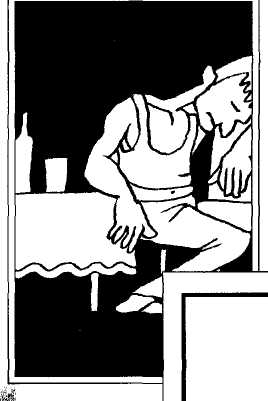 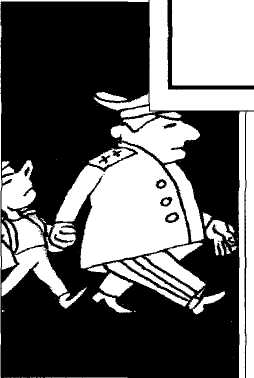 Раздел 1 ПОНЯТИЕИ ТИПЫ НЕБЛАГОПОЛУЧНЫХ СЕМЕЙ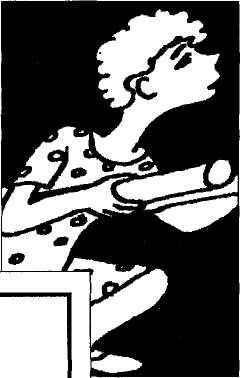 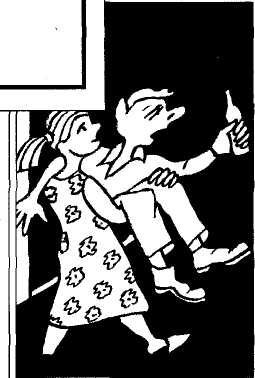 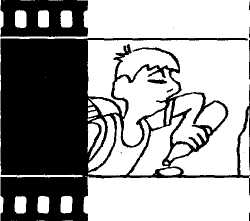 типологияНЕБЛАГОПОЛУЧНЫХСЕМЕЙСреди многочисленных социальных институтов, пожалуй, трудно выделить такой, который мог бы сравниться с семьей по степени ее воздействия как на личность, так и на многие процессы общественной жизни. С учетом образа жизни, состава и функции семьи определяются вопросы демографической политики государства, проблемы развития производства и потребления произведенных товаров, строительство промышленных предприятий и архитектурного планирования жилых кварталов и домов, развитие системы образования и учреждений социально-культурного назначения. Естественно, без учета семейного фактора нельзя решать и многие социальные вопросы, связанные с воспитанием подрастающего поколения и устранением таких негативных явлений, как рост преступности в современном обществе, наркомании и алкоголизма. Тем более что последнее во многом зависит от семьи, которая, по общему признанию большинства специалистов, не справляется со своими социальными функциями. Все чаще и чаще исследователи, занимающиеся изучением проблем современной семьи, отмечают падение ее педагогического потенциала и престижа семейных ценностей, увеличение числа разводов и снижение рождаемости, рост преступности в сфере семейно-бытовых отношений и повышение риска подверженности детей неврозам из-за неблагополучного психологического климата в семье. Эти и другие признаки дезорганизации семьи свидетельствуют о кризисности современного этапа ее развития и увеличении количества неблагополучных семейных союзов. Именно в таких семьях люди чаще всего получают серьезные психологические травмы, которые далеко не лучшим образом сказываются на их дальнейшей судьбе.В научной литературе нет четкого определения понятия семейное неблагополучие: каждый автор вкладывает в него свой смысл. Поэтому в разных источниках наряду с понятием8Типы  неблагополучных  семей«неблагополучная семья» можно встретить такие: «деструктивная семья», «дисфункциональная семья», «семьи группы риска», «негармоничная семья» и др. Как правило, проблемы, с которыми сталкиваются подобные семьи, касаются социаль-ной, правовой, материальной, медицинской, психологичес-кой, педагогической и других сторон ее жизни. При этом только один вид проблем встречается довольно редко, поскольку все они взаимосвязаны и взаимообусловлены.Так, например, социальная неустроенность родителей приводит к психологическому напряжению, что в свою очередь порождает семейные конфликты, обострение не только супру-жеских, но и детско-родительских отношений; ограниченность или отсутствие необходимых материальных средств не позво-ляет удовлетворять многие насущные потребности, отрица-етльно сказывается на физическом и психическом здоровье взрослых и детей, а порой толкает членов семьи на амораль-ные и асоциальные действия и поступки. Педагогическая не-сомпетентность взрослых ведет к нарушениям психического и личностного развития детей.Подобные проблемы можно перечислять до бесконечности, с тому же в каждой семье они приобретают свой особый харак-тер. Тем не менее не всякая семья, сталкивающаяся с труд-ностями, становится неблагополучной. Большинство семей довольно успешно преодолевает невзгоды, что в конечном итоге объединяет, сплачивает ее членов. Но бывает и так, что, потеряв уверенность в себе, взрослые впадают в апатию, снижается иx социальная активность, появляется безразличие не только  к своей судьбе, но и к судьбе детей, что негативно сказывается как на семье в целом, так и на воспитывающихся в ней детях. таким образом, несмотря на вариативность смысловой нагрузки понятия «неблагополучная семья» главной ее особенностью является отрицательное, разрушительное, десоциализирую-щее влияние на формирование личности ребенка, которое проявляется в виде разного рода ранних поведенческих отклонений. Душевное состояние и поведение ребенка является своеобразным индикатором семейного благополучия или неблагополучия. Под неблагополучной мы склонны понимать такую семью, в которой нарушена структура, обесцениваются или игнорируются основные семейные функции, имеются явныеРаздел   1или скрытые дефекты воспитания, в результате чего появляются «трудные» дети.Остановимся на характеристике тех форм семейного небла-гополучия, которые, с одной стороны, являются довольно pac-пространенными в современном обществе, а с другой — не всегда открыто проявляются на социальном уровне и поэтому не вызывают особой обеспокоенности, хотя их деструктивное влияние на формирование личности ребенка не менее опасно, чем в семьях, где прямо культивируются антиобщественные ориентации и демонстрируются образцы асоциального пове-дения. С учетом доминирующих факторов неблагополучные семьи мы условно разделили на две большие группы, каждая из которых включает несколько разновидностей.Первую группу составляют семьи с явной (открытой) формой неблагополучия: это так называемые конфликтные, проблемные семьи, асоциальные, аморально-криминальные и семьи с недостатком воспитательных ресурсов (в частности, неполные).Вторую группу представляют внешне респектабельные семьи, образ жизни которых не вызывает беспокойства и нареканий со стороны общественности, однако ценностные установки и поведение родителей в них резко расходятся с общечеловеческими моральными ценностями, что не может не сказаться на нравственном облике воспитывающихся в таких семьях детей. Отличительной особенностью этих семей является то, что взаимоотношения их членов на внешнем, социальном уровне производят благоприятное впечатление, а последствия неправильного воспитания на первый взгляд незаметны, что иногда вводит окружающих в заблуждение. Тем не менее они оказывают деструктивное влияние на личностное формирование детей. Эти семьи отнесены нами к категории внутренне неблагополучных (со скрытой формой неблагополучия). Разновидности таких семей довольно многообразны, их характеристике посвящен один из разделов книги.СЕМЬИ с открытой формой НЕБЛАГОПОЛУЧИЯОтличительной особенностью этого типа семей является то, что формы семейного неблагополучия имеют ярко выраженный характер, проявляющийся одновременно в нескольких сферах жизнедеятельности семьи (например, на социальном И материальном уровне) или уже исключительно на уровне межличностных отношений, что приводит к неблагополучному психологическому климату в семейной группе. Обычно в семье с явной формой неблагополучия ребенок испытывает физическую и эмоциональную отверженность со стороны родителей (недостаточная забота, неправильный уход и питание, физическое и сексуальное насилие, игнорирование душевного мира и переживаний), в результате чего у него появляются чувство неадекратности, стыд за себя и родителей перед окружающими, страх и боль за свое настоящее и будущее. Среди явно неблагополучных семей наиболее распространенными являются те, в которых один или несколько членов зависимы от употребления психоактивных веществ, прежде всего алкоголя и наркотиков. Человек, страдающий от алкоголизма или наркомании, вовлекает в свое заболевание всех близких людей. Поэтому неслучайно специалисты стали обращать внимание не только на самого больного, но и на его семью, признав тем самым, что зависимость от употребления алкоголя и наркотиков — это семейное заболевание, семейная проблема.В связи с тем, что вопросы наркозависимости стали открыло обсуждаться в нашей стране относительно недавно и поэтому пока нет достаточного количества научных исследований, чтобы вести разговор о том, как это отражается на психологическом климате семьи и особенностях личности ребенка, мы решили остановиться на психологической характеристике алкогольных семей, которые в отечественном семьеведении изучены более обстоятельно.11__ Раздел   1   Дисфункциональные семьи с алкогольной зависимостью Одним из самых мощных неблагополучных факторов, разрушающих не только семью, но и душевное равновесие ребенка, является пьянство родителей. Оно может оказаться роковым не только в момент зачатия и во время беременности, но и на протяжении всей жизни ребенка.Изучение взрослых психопатических личностей показало, что в их заболевании очень велика роль психических травм раннего детства.В нашем обществе нет статистических данных о том, сколько людей являются алкогольнозависимыми и сколько детей воспитывается в алкогольных семьях, хотя совершенно очевидно, что число детей группы риска увеличивается с каждым годом. В этом трагическом процессе немаловажную роль играют дисфункциональные семьи, где один или оба родителя подвержены или склонны к алкоголизации. Как отмечают психологи, взрослые в такой семье, забыв о своих родительских обязанностях, целиком и полностью погружаются в алкогольную субкультуру, что сопровождается потерей общественных и нравственных ценностей и ведет к социальной и духовной деградации. В конечном итоге семьи с алкогольной зависимостью становятся дисфункциональными, что проявляется в виде следующих признаков: члены семьи не уделяют внимания друг другу, в особенности родители детям; родители плохо относятся к детям либо вообще их не замечают; вся жизнь характеризуется непостоянством и непредсказуемостью, а отношения между членами — ригидностью и деспотичностью; члены семьи озабочены отрицанием реальности, им приходится тщательно скрывать неприятные семейные тайны от окружающих; в правилах семьи значительное место занимают запреты свободно выражать свои потребности и чувства, часто используются эмоциональные репрессии. Жизнь детей в подобной семейной атмосфере становится невыносимой, превращает их в социальных сирот при живых родителях.Исследователями даны основные признаки таких семей. Внимание при этом акцентируется на тех из них, которые больше всего влияют на личностное становление ребенка.12Типы  неблагополучных семей I Размытость, нечеткость границ своего ЯПоскольку вся жизнь семьи неупорядочена, непредсказуе-то дети часто не знают, какие их чувства нормальны, а ка- — ненормальны, теряют твердость психологической почвы под ногами. Амбивалентность касается многих сторон жизни семьи. Это приводит к нечеткости границ личности. ОтрицаниеМногое в жизни алкогольной семьи построено на лжи, поэтому ребенку бывает трудно распознать правду. Взрослые пытаются отрицать негативный характер событий, происходящих в семье, из-за чего ребенок перестает понимать, что на самом деле совершается вокруг него. НепостоянствоПоскольку потребности ребенка удовлетворяются от случая к случаю, не в полном объеме и он испытывает дефицит внимания к себе со стороны взрослых, у него появляется закономерное желание, чтобы им занимались. Он пытается привлечь внимание к себе любыми доступными способами, включая де-виантные и делинквентные формы поведения. Низкая самооценкаСистема воспитания в такой семье заставляет ребенка поверить в то, что он в какой-то степени виноват в происходящем. Все это произошло потому, что он был недостаточно хорошим, совершил много ошибок. В конце концов он «заслуживает» все то плохое, что с ним приключается. Так постепенно утрачивается самоуважение, а вина взрослых переносится на себя.Недостаток информации о том, как функционируют вборовые семьиВ здоровой семье создаются подходящие условия для духовного роста, что позволяет каждому члену семьи иметь свои границы, уважаемые всеми. По-другому существует семья с алкогольнозависимыми членами: атмосфера в ней нестабильная, поскольку алкоголизм забирает много энергии, которая в нормальной семье направляется на поддержание благоприятного психологического климата и на создание здоровой окружающей среды для самореализации и самосовершенствования личности.Своеобразным индикатором психологического климата семьи является эмоциональное состояние и поведение матери/.1.-1■ 1113Раздел  1(жены). Естественно, она не может оставаться безучастной к тому, что происходит с ее мужем, отцом детей, болезненно переживает трагедию семьи и живет в постоянном страхе, что с кем-то из близких может случиться беда. Совместная жизнь с больным алкоголизмом приводит к серьезным характероло-гическим сдвигам у жены, комплекс которых обозначается специалистами термином «созависимость». Созависимость определяют как эмоциональное, психологическое и поведенческое состояние, развившееся в результате длительной подверженности стрессу и использования подавляющих правил, которые не позволяют открыто выражать свои чувства, а также прямо обсуждать личные и межличностные проблемы. Соза-висимыми могут быть как жены, так и любые другие члены семьи больного алкоголизмом, даже его близкие друзья. Сам больной зависит от алкоголя, а те, кто живет рядом с ним, зависят от его пристрастия и состояния.Главная характеристика созависимости — направленность личности вовне, что обусловлено ее заниженной самооценкой.Как же проявляется созависимость в алкогольной семье?Какие сферы ее жизнедеятельности затрагиваются в первую очередь?Каковы характерологические особенности созависимых членов семьи?Во-первых, созависимые супруги не знают, где кончается личность одного и начинается личность другого. У жен размыты границы своего Я (в семье больного алкоголизмом вообще никто не знает своих границ), потому что вся жизнь вертится вокруг больного и каждый воспринимает его проблемы как свои собственные. При этом всех заботит вопрос о том, какое впечатление созависимые члены семьи производят на окружающих. По этой причине кто-то из них, чаще всего жена, берет на себя всю ответственность за происходящее в доме, предполагая свою независимость в семье.Во-вторых, созависимый член семьи может сознательно принять на себя роль страдальца, который вынужден безропотно нести свой крест ради сокрытия пьянства другого от окружающих и сохранения семьи. Например, жена верит в то, что страдает за святое дело, и считает себя героиней. Вера помогает ей длительно сохранять и поддерживать ситуацию,14Типы  неблагополучных  семейразрушительный характер которой для семьи очевиден всем. В ущерб детям жены-страдалицы тратят много энергии на заботу о пьющем муже, ведут без него хозяйство и извиняются за проявляемые им вспышки недовольства и агрессии. Парал-лельно с этим они пытаются контролировать мужей моральиыми упреками, скандалами и придирками. Затем начинают действовать: прятать алкоголь, изымать деньги, стараются Организовать досуг, увлечь мужа каким-то занятием, чтобы отвлечь от пагубного пристрастия. Они надеются (даже увере-ны!), что их усилия увенчаются успехом, и думают, что дети воспринимают семейную ситуацию так, как им предлагает мать. Но обычно подобный контроль не приводит к желаемому результату, пьянство мужа не прекращается, что расценивается женой как ее собственное поражение, а повторяющиеся поражения усугубляют депрессию.В ущерб детям жены-страдалицы тратят много энергии на заботу о пьющем муже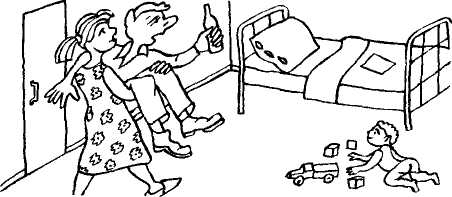 В-третьих, созависимые жены вовлечены в процесс сокрытия правды. Они заботятся только о том, чтобы их семья производила внешне благоприятное впечатление, и по этой причине скрывают свои истинные чувства перед окружающими. Они усвоили, что на виду им можно испытывать только положительные переживания', и на экспрессивном уровне демонстрируют их, чтобы поддержать имидж всем довольной  счастливой женщины. Подобная игра в неадекватность не может пройти бесследно. В результате созависимые жены лег-кo верят всему, особенно если сказанное совпадает с желаемым (например, что муж бросит пить и положение семьи улуч-шится). Они видят лишь то, что хотят видеть, и слышат толь-ко то, что хотят слышать. Нечестность близко соприкасается15■Раздел   1с утратой моральных принципов, потому что обманывать себя (как и других) — это всегда деструктивный, разрушительный процесс как для себя, так и для других. Обман — своеобразная форма духовной деградации.В-четвертых, созависимая жена, поглощенная заботой о пьющем муже, забывает о детях, которые больше, чем муж, нуждаются в ее участии и поддержке. Свое предназначение она видит в том, чтобы в одиночку «тащить семейный воз»: изо всех| сил стремится содержать в порядке дом, одеть и накормить де-тей, но эмоционально остается для них недоступной. Вся ее энергия ушла на решение бытовых проблем, а просто на то чтобы выслушать ребенка или побыть с ним рядом, у нее не остается ни времени, ни сил. Это ей кажется второстепенным.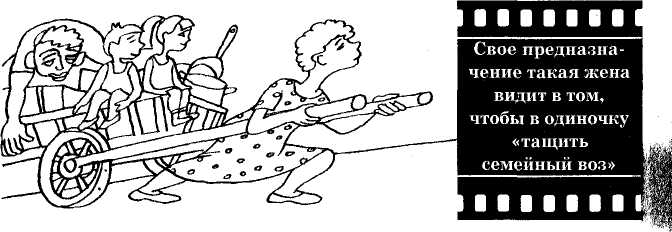 В-пятых, многие поступки созависимых жен мотивированы страхом: они полны тревожных предчувствий, вечного ожидания плохого, потому что действия больных алкоголизмом непредсказуемы. В этих условиях из-за опасений, что с их близкими что-то случится, они усиливают свой контроль, становясь все более ригидными (неспособными корректировать свои действия в соответствии с требованиями ситуации).В свою очередь, ригидность может проявляться в нескольких разновидностях: на когнитивном уровне укладывается в дихотомии: «или — или»: все или ничего, любовь — ненависть и т. д. Поведенческая ригидность выступает как негибкость (стереотипность) ежедневных, рутинных действий. Духовная (моральная) ригидность предполагает, что все оценки лежат в плоскости «хорошо — плохо», а стандарты ожидаемого поведения абсолютны. Эмоциональная ригидность16Г 'АТипы неблагополучных семейсказывается в том, что созависимые имеют тенденцию попадать в ловушку одного-единственного чувства (например, ви-ны, гнева, жалости). Общеизвестна также ригидность ролевых функций в семьях больных алкоголизмом. На этом фоне у со-заависимых супругов появляется склонность судить и осуждать других.    Семейная атмосфера, отягощенная обстоятельством наличия в доме пьющего, усугубляется еще и указанными выше -психологическими характеристиками созависимых членов, в первую очередь жены. Ригидность мыслей, чувств, форм поведения исключает разнообразие оттенков, плавных переходов, существующих между крайностями. В силу этого супружеские отношения также тяготеют к крайностям, во многом зависят от ситуации: супруги легко переходят от любви к ненависти, от подъема настроения к депрессии, от эмоционального отчуждения к интимности. Подобные взаимоотношения между супругами не могут не сказаться на личности детей, ко-торым трудно уловить и понять смысл резко меняющихся отношений родителей друг к другу и к ним. Все это еще больше усугубляет проблему дисфункции семьи, для решения кото-рой ни один из супругов не предпринимает действенных мер. Кроме того, как отмечают специалисты, созависимый супруг со временем по своим психологическим характеристикам становится все больше похожим на больного алкоголизмом (неслучайно созависимых жен называют сухими алкоголиками), является почти его зеркальным отражением.Известно, что больные алкоголизмом часто используют отрицание как примитивный механизм защиты. В частности, пьющий муж отрицает причинную связь между своим пьянст-вом и теми проблемами, которые возникают в результате этого.  Созависимая жена также не видит связи между алкоголем  и семейными проблемами. Она не может постичь, что ее собст- венное поведение усугубляет дисфункцию семьи. Отрицание  этого сопряжено с большим интропсихическим напряжением и может вызывать острые чувства замешательства, вины, тревоги, ярости. Как пьющий не хочет, чтобы его расценивали как алкоголика, так и жена не желает быть признанной жертвой. Поэтому ни тот, ни другой не склонны искать информацию об алкоголизме, поскольку это значило бы признать свои проблемы.17Раздел  1ъ----9=\Сходство созависимости и алкоголизма ученые видят также в том, что: а) каждое из этих состояний представляет собой первичное заболевание; б) и то, и другое состояние приводит к ухудшению и деградации в соматической, психической, эмоциональной и духовной сферах; в) без вмешательства в течение каждого из состояний оно может привести к преждевременной смерти; г) выздоровление от созависимости требует системного сдвига на характерологическом уровне.Близость состояний пристрастия к алкоголю и созависимости проявляется в том, что в обоих случаях человек теряет энергию, здоровье, способность трезво мыслить и адекватно переживать. Свои усилия каждая из сторон направляет в непродуктивное русло: пьющий муж озабочен навязчивыми мыслями о прошлой или будущей выпивке, а созависимая жена так же навязчиво думает о том, как проконтролировать его поведение. В результате подобной симбиотической связи у обоих возможно появление сходных соматических расстройств в виде нарушения деятельности органов пищеварения (чаще всего — колиты и язвенная болезнь желудка), головных болей, гипертензии и др. Даже похмельный синдром имеет свой эквивалент созависимости: повторный брак с больным алкоголизмом. Как больной ищет алкоголь, чтобы облегчить симптомы похмелья, так и созависимая жена, оставившая привычное для себя окружение, вновь возвращается в такую же среду (к этому же или другому мужу-алкоголику), чтобы смягчить проявления синдрома лишения.С учетом того, что созависимость, как и алкоголизм, оказывает деструктивов воздействие на личность, с ней необходимо бороться. Но при этом важно уметь распознавать состояние созависимости среди подобных ему, так как проявления его довольно разнообразны и во многом сходны с внешней симптоматикой других психических, соматических и эмоциональных состояний. В.Д. Москаленко в статье «Жены больных алкоголизмом» на основании анализа зарубежного опыта и обобщения результатов собственных исследований по данной проблеме предлагает следующие критерии распознавания созависимости:1. Индивид на протяжении длительного периода в прошлом подвергался или все еще подвергается воздействию18Типы неблагополучных семейвысокострессовой семейной ситуации (зависимость члена емьи от алкоголя, наркотиков; могут быть и другие стрессы).2. Индивид сообщает о наличии, либо у него наблюдается проявление не менее 5 из следующих 8 признаков: страх — постоянная занятость проблемами других, непреходящая тревога, неприятные предчувствия; стремление избегнуть риска во взаимоотношениях, недоверие к людям, контролирующее поведение, сверхответственность, попытки манипулировать поведением других, в особенности «питейным» поведением; стыд/вина — непреходящее чувство стыда как за свое поведение, так и за поведение других; изоляция, чтобы скрыть позор семьи; ненависть к себе; фасад превосходства и вызывающей грубости для прикрытия пониженной самооценки; затянувшееся отчаяние — отчаяние и безнадежность в отношении изменения ситуации, пессимистический взгляд на мир, низкая самооценка и чувство поражения в жизни, что не соответствует реальным достижениям; гнев — постоянное чувство гнева на больного, на семью и на себя; страх потерять контроль в гневе; гнев, распространяющийся на все на свете; пассивно-агрессивное поведение, особенно в отношении больного алкоголизмом; отрицание — упорное отрицание источника семейных бед, настойчивая минимизация тяжести проблем, оправдание, защита пьющего от негативных последствий; ригидность — когнитивная ригидность; поведенческая ригидность, включая ролевую негибкость; ригидность морально-духовных принципов; эмоциональная ригидность — доминирование единственного аффекта (вины, жалости к себе, гнева); нарушение идентификации собственных потребностей — утрата способности заявлять о своих нуждах и заботиться об их удовлетворении; трудности в определении границ своего духовного Я; личная зависимость — необходимость подтверждения самоценности, страх быть брошенной, беспокойство о том, что подумают другие;смещение понятий — сомнения относительно того, что является нормальным и может быть реальным; тенденция неверно распознавать и обозначать чувства; легковерие, доверчивость; нерешительность, амбивалентность.19Раздел  1Психология ребенка из алкогольной семьиСозависимость возникает в ответ на затянувшуюся стрес-совую ситуацию в семье и приводит к страданиям всех ее членов. Особенно уязвимы дети. Отсутствие достаточного жизненного опыта, неокрепшая психика — все это приводит к тому, что царящая в доме дисгармония, ссоры и скандалы, непредсказуемость и отсутствие безопасности, а также отчужденное поведение родителей глубоко травмируют детскую душу, и последствия этого травмирования зачастую накладывают глубокий отпечаток на дальнейшую жизнь человека.Дети, родители которых были алкоголиками, часто сами заболевают хроническим алкоголизмом. Риск заболеть у них выше, чем у тех, чьи родители не злоупотребляют спиртными напитками. Они затрудняются в принятии любых решений, склонны ко лжи, отличаются заниженной самооценкой, слабо развитым чувством юмора, в дальнейшем у них возникают трудности в интимных отношениях. Самое главное — все они стремятся плыть по течению, подстраиваться под окружающих. Они не управляют обстоятельствами; индивидуальность, творческое начало у них не проявляются; часто возникают сомнения, неуверенность в правильности своих поступков. Большинство из них нуждаются в поддержке, одобрении, успокоении. Таким образом, дети пьющих родителей составляют генетическую группу риска по заболеваемости алкоголизмом и наркоманией.Дети из алкогольных семей несут в себе комплекс психологических проблем, связанных с определенными правилами и ролевыми установками такой семьи, что тоже ведет к вероятности попасть в группу социального риска. Ребенок, чтобы выжить в алкогольной семье, неизбежно усваивает дезадаптив-ные формы поведения. В семьях с алкогольной зависимостью, по мнению специалистов, вырабатываются три основных правила или стратегии, которые передаются от взрослых к детям и становится их жизненным кредо: «не говори, не доверяй, не чувствуй».Дети боятся «высовываться» и просить о помощи из-за клейма, связанного с пьянством или другими наркотическими проблемами, а также из-за того, что они не хотят быть20Типы  неблагополучных семейрредателями в своей семье. Даже дома они не могут говорить об истинном положении вещей. Кроме того, они становятся недоверчивыми из-за несдерживаемых родителями обещаний, непостоянства, вербального, физического и даже сексуально-го насилия, объектом которого они нередко являются.  Третье правило — «не чувствуй» —- естественным образом вытекает из первых двух. То, что происходит с ними, может быть больно, грязно, стыдно и безнадежно. Они вынуждены учиться прятать или игнорировать свои чувства. Дети уже в раннем школьном возрасте прекрасно умеют отстраняться от своих чувств и мыслей по поводу происходящего в семье, убеждая себя и окружающих в том, что у них все благополучно. Но, пожалуй, наиболее уязвимыми они становятся в подростковом возрасте. Подросток не только глубоко переживает трагедию, обусловленную пьянством родителей, но часто и сам пытается найти в алкоголе ключ к решению семейных проблем. Вследствие этого довольно быстро и остро протекает процесс разрушения, деградации его личности, который по сво-ему проявлению сходен с нарушениями психического здоро-вья (в частности, с некоторыми формами шизофрении). Под-ток становится грубым, черствым, злобным по отношению  самым близким людям, его эмоциональное развитие резко тормозится, появляется равнодушие, опустошенность, нарастает вялость, апатия, нежелание что-то делать, к чему-то стремиться и вместе с тем рождается агрессивность, склонность к антиобщественным, немотивированным поступкам.Вышеуказанные характерологические изменения личности ребенка и подростка появляются не сразу, а формируются постепенно, под влиянием жизненного уклада алкогольной семьи и особенностей поведения пьющих взрослых. Опыт работы практических психологов с такими семьями и воспитывающимися в них детьми показал, что отклонения в психическом развитии и становлении личности ребенка в значительной степени обусловлены общей семейной атмосферой. Волей-неволей он оказывается втянутым в решение многих семейных проблем и вместе со взрослыми несет груз ответственности за то, что происходит в доме. Все это не может не отразиться на особенностях его мировосприятия, чувств и поведения.Зарубежными учеными, занимающимися проблемами детей из алкогольных семей, выделен ряд семейных условий21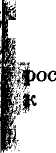 i v :i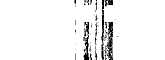 Раздел   1(структурные компоненты психологического портрета ребенка из алкогольной семьи), которые больше всего влияют на становление личности. Подобные обстоятельства свойственны и российской семье с алкогольнозависимыми членами. Остановимся на их описании более подробно. Этот ужасный секрет семьиВ алкогольной семье родители пытаются скрыть от детей все плохое, что связано с пьянством, хотя сделать это трудно. Сокрытие семейных проблем становится образом жизни. Дети оказываются жертвами двойного стандарта: с одной стороны, они видят и понимают, что происходит в их семье на самом деле, а с другой — боятся открыто говорить об истинном положении вещей и о своих проблемах не только с окружающими людьми, но и с близкими, становятся замкнутыми. Секрет семьи со временем раскрывается, но дети уже привыкли жить в мире мнимого благополучия и не видят правды, потому что их никто не учил быть открытыми по отношению к своим проблемам и чувствам. Жизнь в укрытииПо мере взросления дети начинают понимать, что люди осуждают пьянство, и особенно пьющих родителей. Поэтому всеми силами они стремятся скрыть позор своей семьи от соседей и сверстников, не могут обсуждать интересующие их вопросы с друзьями и учителями из-за боязни, что те посоветуют им обратиться за разъяснением к родителям, и таким образом страшная семейная тайна станет известна многим. Привычка к сокрытию обусловливает необходимость игнорировать реальность. В этих условиях секретность, увертки, обман становятся неотъемлемыми элементами жизни не только в семье, но и за ее пределами. Подозрительность и злобность не позволяют членам семьи открыто проявлять свои положительные переживания, поэтому в семьях такого рода не практикуются эмоционально теплые объятия, там не знают истинной цены разделенного горя или радости, нет взаимной поддержки и любви. Вместо этого — вечные трения, недоверие и скептицизм, которые в свою очередь порождают зависть и ревность. Чем больше секретности, тем больше запутанности, конфликтов и ссор, отчужденности членов семьи, психологической изоляции и одиночества. Ребенок, вынужденный жить в таком окружении, не22Типы  неблагополучных семейнаходит этому объяснения и не чувствует себя защищенным в родительском доме.  Что же реально? Ребенку с раннего детства приходится наблюдать несоответствие между тем, что происходит в доме, и тем, что говорят ему взрослые. Подобное противоречие порождает недоверие ко всему, что его окружает, и к самому себе. Желание навести порядок, сделать так, чтобы в семье появился комфорт, а вместе с ним — чувство надежности и безопасности, не получает своего реального воплощения. Ребенок чувствует свое бессилие и, не видя выхода из создавшейся ситуации, испытывает страх, тревогу, предчувствует опасность и впадает в состояние фрустрации.Послания с двойным смысломЖивущий в алкогольной семье ребенок довольно часто слышит такое, что содержит в себе противоречивый смысл. Подобные обращения к детям называют смешанными посланиями, или информацией с двойным смыслом. Например, мать говорит ребенку: «Я тебя люблю, иди гуляй, не мешай мне работать». Если бы была произнесена только первая часть, ребенку было бы ясно, какие чувства выражают эти слова. Но вее услышанное заставляет его думать, что матери вообще не до него, ее заботы связаны с чем-то другим. И как при этом она может его любить? Он находится в смятении, не знает, в какую часть послания можно верить. Парадоксальна также ситуация, когда родители требуют от ребенка говорить только правду, а сами всеми силами пытаются скрывать от окружающих то, что происходит в семье.Еще большим парадоксом для ребенка является его взаимоотношение с пьющим отцом. В трезвом виде отец бывает внимательным, ласковым, заботливым, а в состоянии алкогольного опьянения становится агрессивным, злым и даже жестоким. Ребенку трудно разобраться, каков его отец на самом деле: добрый или злой, он не может поверить в «плохого папу», пытается отрицать горькую правду. Амбивалентное отношение к отцу в зависимости от его состояния побуждает ребенка испытывать тягостные переживания по поводу того, что окружающие, да и сам отец могут это заметить. Подобная двой-ственность чувств, испытываемых к пьющему отцу, изматы-вает ребенка, может вызвать даже нервное истощение.23Борьба, конфликты, ссорыВ алкогольных семьях родители часто выясняют свои отношения в присутствии детей, не стесняясь в выражениях и действиях. Словесные ссоры и сопровождающая их физическая агрессия оказывают на ребенка психотравмирующее воздействие. Часто в родительских конфликтах он видит свою вину и сам ищет решение семейной проблемы. Постоянно наблюдаемые споры, пререкания, жалобы взрослых друг на друга приводят к тому, что дети усваивают подобный стиль взаимоотношений между людьми (особенно это касается мальчиков). Иногда в подобных ситуациях дети ищут поддержки друг у друга, что способствует формированию привязанности между ними и в то же время еще больше усиливает неприязнь к пьющим и скандалящим родителям. Страхи, тревожные предчувствияПоведение пьющих отличается непредсказуемостью. Часто под влиянием алкоголя активизируются низменные чувства человека, родители используют угрозы для демонстрации своей силы. Все это делает атмосферу в семье тревожной и тягостной.Поэтому дети живут в постоянном страхе и ожидании неприятностей, связанных с поведением пьяного родителя. Они опасаются, что по возвращении домой их встретит разбушевавшийся отец, и по этой причине часто предпочитают проводить время вне дома. Побеги детей из дома есть не что иное, как защитное поведение, порождаемое постоянно переживаемым страхом, осознанная реакция протеста в ответ на грубые действия пьяного отца. Вне дома дети пытаются уберечь себя от кошмара, который там происходит.Какими бы ни были отношения детей с родителями, родители не должны выгонять ребенка из дома. К сожалению, это понимают не все взрослые, особенно если их сознание затуманено алкогольными парами. Пьющий отец нередко приводит домой собутыльников и вместе с ними бранится и хулиганит. Когда жена протестует против их прихода, муж выгоняет ее с ребенком из дома. Ни плач, ни мольба, ни уговоры не останавливают его. Это повторяется неоднократно; ребенок живет в постоянном страхе, что отец возвратится домой пьяным и ситуация возобновится, поэтому ребенок и убегает. Так появляется не покидающий детскую душу страх за будущее, который24Типы  неблагополучных  семейс годами не проходит, а все больше усиливается, вынуждая ребенка жить под гнетом плохих предчувствий, в постоянном ожидании жизненных катастроф.     РазочарованияВ алкогольной семье взрослые обычно не выполняют своих обещаний. Первоначально дети реагируют на это очень болез-ценно, безответственность родителей их угнетает. Но приученные скрывать свои чувства даже от самых близких людей, они никогда не рассказывают о своих переживаниях, просто перестают ждать обещанного. Однако для формирования их личности подобное отношение родителей не проходит бесследно. В душе дети считают, что родители совершили предательство, поэтому перестают доверять всем, кто их окружает. Детские разочарования по поводу невыполненных обещаний приводят к тому, что выходцы из алкогольных семей даже взрослыми продолжают предчувствовать разочарования и никому ни в чем не доверяют, зачастую оставаясь социально не-зрелыми, инфантильными. Слишком быстрое взрослениеНесвойственная возрасту забота ребенка о семье не позволяет ему испытать детские радостиО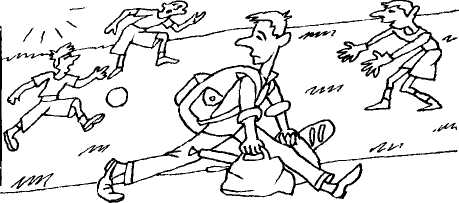 Дети в алкогольной семье быстро взрослеют по сравнению с детьми из благополучных семей. Старшие дети вынуждены брать на себя родительские функции по решению материально-бытовых проблем и оказанию поддержки младшим братьям и сестрам, они вынуждены заботиться о пьющих родителях и прикрывать дезорганизацию семейной жизни. Не свойственная возрасту забота ребенка о семье, взятая на себя родительская роль не позволяет ему испытать детские радости: он не умеет играть, не допускает легкомыслия, не умеет наслаждаться жизнью. Иногда жизнь окружающих людей становится25рядом с ним невыносимой. Взросление детей из алкогольных семей было вынужденным, и они не научились делиться своими переживаниями. Внутренняя замкнутость и постоянное ожидание одобрения за свои действия и поступки, которого в детстве не довелось дождаться от собственных родителей, приводят к немотивированным вспышкам гнева и злости, если одобрение не приходит. Дети вырастают и начинают мстить за свое поруганное детство, коверкая жизнь другим, — эстафета ненависти и жестокости продолжается. Жестокость родителей порождает жестокость детей. Такие люди живут с чувством, что их обокрали, и незаслуженно проецируют свое недовольство на тех, кто рядом с ними. Оскорбления и унижения, включая явное и скрытое сексуальное насилиеПьющие родители утрачивают внутренний контроль за своим поведением. Они могут проявлять физическое насилие по отношению к детям, не чувствуя и не соизмеряя свою силу, невольно травмировать ребенка или даже нанести ему увечье. Довольно распространены в алкогольных семьях формы наказания, унижающее человеческое достоинство: лишение ребенка пищи, одежды, запирание на долгое время в непроветриваемом помещении (например, в туалете или ванной комнате), публичная порка.Многие дети, особенно девочки, подвергаются сексуальным оскорблениям со стороны пьющего отца. Явная и скрытая сексуальная агрессия к детям — довольно частое явление в семьях с больным алкоголизмом. Последствия этой агрессии проявляются в виде глубоких психологических травм, сказывающихся на всей последующей жизни подвергшегося сексуальному насилию человека. Даже став взрослым, такой человек продолжает переживать вину, стыд, ненависть, отчаяние, играть роль жертвы во всех жизненных ситуациях, бывает пассивным, часто впадает в депрессию. Заброшенный ребенокДаже если в семье только один родитель пьющий, второй, становясь созависимым, всю свою энергию направляет на решение проблем больного алкоголизмом, а дети остаются предоставленными сами себе. Часто в алкогольных семьях детям не обеспечен даже элементарный уход, что представляет серьезную угрозу их физическому и психическому здоровью.26Типы  неблагополучных  семейЭмоциональным потребностям также не уделяется должного внимания. Результат родительского игнорирования очень скоро начинает проявляться в неумении детей понимать состояние другого человека, сочувствовать и сопереживать ему. Они не усваивают элементарных родительских обязанностей, что затрудняет их адаптацию в будущей собственной семье. Взрос-лые дети алкоголиков в качестве родителей всячески стремятся показать свою любовь, совершая «правильные» поступки, предполагая, что в этом случае их дети оценят родительские чувства, хотя на самом деле в их отношениях отсутствует задушевность, нет подлинной свободы выражения чувств и открытой любви. Пониженная самооценка, недостаток самоуважения Отсутствие заботы и внимания со стороны родителей способствует формированию пониженной самооценки. Причину отсутствия родительской любви дети начинают искать в себе и приходят к выводу о том, что они ее не достойны. Прежде чем ребенок утвердится в своей самоценности, необходимо, чтобы первоначально это заметили и отметили значимые для него люди. Таковыми для него в первую очередь являются родители. Поэтому он оценивает себя так, как оценивает его они, переживает чувство вины, стыда за семью. Все это проявляется в виде недостаточного чувства собственного достоинства. Жизнь в мире фантазий. Мифы, помогающие выжить Реальная действительность, с которой соприкасаются дети алкогольнозависимых родителей, доставляет им массу неприятных переживаний, от которых они пытаются уйти в мир фантазий. Чаще всего фантазии связаны с ситуациями типа «Что, если бы мой отец (моя мать) всегда были трез-ные...». С одной стороны, дети фантазируют по поводу того, что жизнь их была бы совсем другой, если бы они родились в другое время, в другой семье и т. д. Но фантазии эти часто содержат мысль о смерти родителей как возможном варианте избавления от всех бед, связанных с их пьянством. В результате подобного фантазирования у детей могут складываться искаженные представления об окружающем мире и своем месте в нем. Это толкает их к мифотворчеству, главными мотивами которого, по мнению специалистов, могут быть следующие:271) причину родительского пристрастия к алкоголю ребенок видит в себе и считает, что если он изменится в лучшую сторону, родители перестанут пить;2) дети переживают чувство социальной дискриминации, считают, что они не такие, как все, и это вносит дискомфорт в их существование;3) дети иллюзорно представляют себя хозяевами создавшегося положения, считают, что могут контролировать обстоятельства, однако изменить что-либо в семейной ситуации не могут. Невозможность реализовать миф о своем всесилии порождает у ребенка чувство вины, неопределенности и безнадежности. Попытка сдержать пьянство родителей всегда заканчивается неудачей, контроль обстоятельств не удался, и ребенок еще сильнее винит себя за неспособность что-либо изменить в своей жизни;4) дети ожидают кого-то, кто сможет изменить ситуацию в семье к лучшему. Этот миф появляется на основе чувства собственного бессилия, он снимает вину с ребенка и возлагает ее на какую-то внешнюю силу. Появляется призрачная надежда, однако она блокирует внутреннюю активность, и ребенок ничего не предпринимает, чтобы исправить положение. Ожидание помощи извне, отказ действовать, стагнация могут привести ребенка к депрессии.Фантазирование и мифотворчество детей не является чем-то необычным или патологическим, это присуще всем детям. Поэтому склонность к фантазированию детей в алкогольных семьях можно было бы рассматривать как закономерную особенность детской психологии. Но довольно часто фантазии и мифы вытесняют реальность, заменяют ребенку действительность. Тогда способность быть хозяином своей судьбы не возрастает, а уменьшается, ребенок приучается плыть по течению.Таким образом, алкоголизация родителей приводит не только к душевной травматизации ребенка, но и негативно сказывается на формировании его личности. Это ощущается впоследствии всю жизнь.Важнейшие особенности процесса взросления детей из алкогольных семей заключаются в том, что:— дети вырастают с убеждением, что мир — это небезопасное место и доверять людям нельзя;28Типы  неблагополучных  семейдети вынуждены скрывать свои истинные чувства и переживания, чтобы быть принятыми взрослыми;— дети чувствуют эмоциональное отвержение взрослых, когда по неосмотрительности допускают ошибки, когда не оправдывают ожидания взрослых, когда открыто проявляют свои чувства и потребности;— дети, особенно старшие в семье, вынужденно берут на себя ответственность за поведение других людей. Их часто осуждают за действия и чувства их родителей;— родители не разделяют чувств и не одобряют поведения ребенка; осуждение его поступков формирует отрицательную оценку его личности в целом;— дети чувствуют себя заброшенными;— родители могут не воспринимать ребенка как отдельное существо, обладающее своей собственной ценностью, могут считать, что ребенок должен чувствовать и делать то же, что и они, выглядеть так же, как они;— самооценка родителей может зависеть от поведения ребенка; родители могут относиться к ребенку как к равному, взрослому, не давая ему возможности быть ребенком;чувства, которые когда-то возникли у ребенка в ответ на ситуацию в семье, становятся движущими силами в его дальнейшей жизни. Это вина, страх, обида, злость. Вырастая, дети алкоголиков не осознают этих чувств, не знают, в чем их причина и что делать с этими чувствами. Но именно сообразно с ними они строят свою жизнь, свои отношения с другими людьми, движимые этими чувствами прибегают к алкоголю и наркотикам. Дети алкоголиков переносят свои душевные ра- ны и опыт во взрослую жизнь. Очень часто у них появляются те же проблемы, что были в доме их пьющих родителей.Семья с алкогольнозависимыми родителями опасна не толь- ко своим десоциализирующим влиянием на собственных детей, но и распространением разрушительного воздействия на личностное становление детей из других семей. Как правило, вокруг таких домов возникают целые компании соседских ребят, благодаря взрослым они приобщаются к алкоголю и криминально-аморальной субкультуре, которая царит в среде пьющих людей.■'29Раздел  1Семьи с нарушениями общения. Проблемы конфликтных семейСреди явно неблагополучных семей выделяется большая группа семей с нарушениями общения. В них десоциализирую-щее влияние на детей проявляется не прямо, не через образцы аморального поведения родителей, как это бывает в алкогольных семьях, а косвенно, из-за отсутствия уважения и понимания между супругами, эмоционального отчуждения между ними, частых конфликтов.Конфликтной семья становится не сразу. В каждом отдельном случае есть свои причины, породившие психологическое напряжение и дестабилизирующие семейную обстановку. Однако не все семьи разрушаются, многим удается не только устоять, но сделать более прочными семейные узы. Все зависит от того, чем обусловлено появление конфликтной ситуации в семье и каково отношение к ней каждого из супругов, от их ориентированности на конструктивный или деструктивный путь разрешения семейного конфликта.Поэтому следует разграничивать такие понятия, как «семейные конфликты» и «конфликтные семьи», так как конфликт в семье, пусть и достаточно бурный, еще не означает, что это конфликтная семья, и не всегда свидетельствует о ее неустойчивости.В становлении и развитии любой семьи возникают определенные сложности, трудности и противоречия, которые могут либо конструктивно разрешаться, либо приводить к усилению разногласий, спорам, ссорам и конфликтам. Ведь каждая семья является некоторой системой, содержащей в себе различия, и прежде всего различия между супругами. Различными могут быть уровни образования, нравственные представления, отношения к обязанностям на работе, к домашним делам, духовные и материальные потребности, представления о желаемых формах проведения досуга и др. Может быть множество самых различных расхождений между мужем, женой и их детьми. Эти различия сталкиваются, и возникают конфликты. Конструктивное разрешение конфликта ведет к развитию семьи, к достижению ею нового уровня общения, к формированию общего «мы" вместо эгоистического Я. Так достигается30Типы  неблагополучных  семейстабильность семьи. Но не надолго. Неизбежно назревает новый конфликт, и он снова разрешается. Так живет и развивается практически каждая семья, потому что устойчивость ее не дана раз и навсегда: она постоянно достигается совместными усилиями и доброй волей всех членов семейной группы, их стремлением к единству. Это нор-мальное явление. Бесконфликтной семья становится в двух случаях. Во-пер-вых, когда конфликт загнан глубоко вовнутрь, каждый из членов семьи уже отчаялся что-либо изменить, каждый стал безразличен другому, каждый живет своими собственными интересами. В общем люди живут вместе, но порознь, причем никто не решается разорвать эту связь, да и не видит в этом необходимости. Открытых столкновений и размолвок нет, так как хронический конфликт в скрытом виде постоянно присутствует, вследствие чего развитие семьи прекращается. Во-вторых, конфликтов не бывает в тех случаях, когда семья просуществовала довольно счастливо так долго, что страсти улеглись, установились ровные отношения, супруги понимают друг друга без слов, они знают, что нужны друг другу, живут прошлым.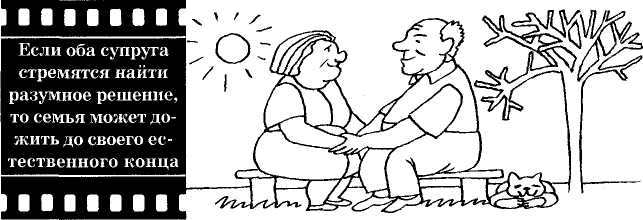 Там, где семья живет настоящим и будущим, где супруги заинтересованы друг в друге, где они стремятся к совершенству и к совершенствованию отношений, конфликты неизбежны. Весь вопрос в том, как часто возникают конфликты, по каким поводам, в какой форме они протекают и какие уровни семейной структуры сотрясают.Если оба супруга стремятся избежать или предотвратить конфликт, а в случае его возникновения — найти разумное31Раздел  1решение, то семья может благополучно дожить до своего естественного конца. Совсем иначе складывается семейная атмосфера там, где супруги даже по мелочным причинам затевают споры и ссоры, которые протекают бурно, со взаимными обвинениями и оскорблениями, криками и бранью, что приводит к разрастанию конфликта, который приобретает затяжной, хронический характер и становится единственным средством разрешения семейных разногласий.Конфликтными называются такие семьи, в которых постоянно имеются сферы, где сталкиваются интересы, намерения, желания всех или нескольких членов семьи (супругов, детей, других родственников, проживающих совместно), порождая сильные и продолжительные отрицательные эмоциональные состояния, непрекращающуюся неприязнь членов семьи друг к другу. Деструктивный конфликт — хроническое состояние такой семьи.Конфликтные семьи могут быть как шумными, скандальными, где повышенные тона, раздраженность становятся нормой взаимоотношений супругов, так и тихими, где супружеские отношения отличаются полным отчуждением, стремлением избегать всякого взаимодействия. Однако во всех случаях конфликтная семья отрицательно влияет на формирование личности ребенка и может стать причиной различных асоциальных проявлений в виде отклоняющихся форм поведения.В большинстве случаев проблемы межличностных отношений в семье разрешаются самой семьей, реже — с привлечением родственников и знакомых. В конфликтных союзах психологическое напряжение не только не находит своего разрешения, но и имеет тенденцию к нарастанию, затрагивая сферу отношений как внутри семьи, так и вне ее. Рано или поздно эти семьи распадаются или приобретают черты псевдосемьи — видимости брачных отношений, когда каждый из супругов живет в своем замкнутом и закамуфлированном от другого внутреннем мире. На первый план в таких семьях выступают отрицательные черты характера супругов, которые не умеют, да и не хотят представить себя в положении другого, понять мотивы его поведения, душевное состояние, эмоционально откликнуться на его переживания и страдания и поддержать в трудной жизненной ситуации. Душевная черствость и эгоизм32Типы  неблагополучных  семейЖивущих вместе людей становятся источником конфликтови могут способствовать распаду семьи. Даже если такая семьящюдолжает существовать, в ней ограничены возможности раз- вития супругов, социализация и воспитание детей дефор-мированы, возникают серьезные опасности для психического|здоровья всех членов семьи, и особенно детей, так как все достигается в противоборстве, все взвинчены, никто не свободен В своих действиях и поступках. Но и эта социально и психически нездоровая семья может существовать довольно длительное время. И если конфликтные отношения в ней не угасают, а наоборот, разгораются с новой силой, супругам не мешает задуматься о том, стоит ли им оставаться вместе лишь для того, чтобы повседневными взаимными упреками, оскорблениями, спорами и ссорами разрушать не только семейный очаг, но и хрупкий душевный мир своих детей.Следует заметить, что подлинные причины острых противоречий супругов в конфликтной семье весьма трудно обнаружить. Во-первых, в любом конфликте рациональное начало, как правило, ослаблено остротой переживаемых эмоций.Во-вторых, подлинные причины конфликта могут быть надежно скрыты и психологически защищены в глубине подсознания и проявляются только в виде приемлемых для Я-кон-цепции мотивировок.В-третьих, причины конфликтов могут быть неуловимыми из-за так называемого закона круговой каузальности (причинности) семейных отношений, который сполна проявляется и в супружеских конфликтах.Чаще всего напряженная атмосфера в семье обусловлена не одной, а рядом причин, которые не всегда осознаются супругами, а поэтому совместно не обсуждаются и не устраняются, постепенно наслаиваются, приводят к нарастанию разногласий, что в свою очередь усиливает неприязнь друг к другу. Конфликтные ситуации, возникающие по незначительному поводу, становятся привычными и начинают восприниматься как образ жизни семьи. В таких условиях общие интересы отодвигаются на второй план. От постоянных ссор и бурного выяснения отношений травмируется психика, замалчиваются достоинства и преувеличиваются недостатки друг друга, нарастают обиды, возникает ненависть, и на этой почве появляются затяжные стрессовые состояния.33\    IНа семейную конфликтность влияют и личностные особенности супругов: более конфликтными являются мягкие, утонченные, «женственные» мужчины, а меньшая конфликтность свойственна женщинам с богатым воображением, творческим складом ума, не делающим акцента на повседневных делах. У супругов, ориентированных на внешнюю семейную активность, низка конфликтность в бытовой сфере. Доказана обратная связь правильности восприятия супругами друг друга с их конфликтностью: в конфликтных семьях супруги, как правило, переоценивают себя, приписывают себе свойства, которые другой в них не видит. Например, они могут быть уверены в том, что готовы прийти на помощь близкому человеку, а сам близкий человек утверждает обратное.В конфликтных семьях супруги часто бывают лишены моральной, психологической поддержки. В семье возникает атмосфера недоверия, супруги начинают обвинять друг друга в неоткровенности, замкнутости, скрытности, а иногда и во враждебности. Все это затрудняет процесс гармонизации семейных отношений, выполнение повседневных обязанностей и отрицательно сказывается на принятии ответственных решений.Характерной особенностью конфликтных семей является также нарушение общения между ее членами. Как правило, за неразрешенным, затяжным конфликтом или ссорой скрывается неумение общаться. Американский психолог Дж. Готтман, изучавший процесс семейного общения, выявил интересные закономерности общения супругов в конфликтных семьях. Прежде всего там бросается в глаза излишняя ритуализо-ванность, скованность общения. Члены семьи как бы боятся сказать свое слово, выразить свои переживания, чувства, нарушить заведенный порядок общения и тем самым вызвать негодование близкого человека, разжечь тлеющий конфликт. Конфликтные семьи оказались молчаливыми: супруги здесь редко обмениваются новой информацией, избегают «лишних» разговоров, боясь, чтобы ненароком не вспыхнула ссора, опасаясь обидеть другого. В конфликтных семьях супруги практически не говорят «мы», они предпочитают говорить «я». А это свидетельствует об изолированности брачных партнеров, об эмоциональной разообщенности, несформированности столь необходимого в семейной жизни чувства «мы». И наконец, в проблемных, вечно ссорящихся конфликтных семьях общение34Типы неблагополучных  семейдруг с другом строится в режиме монолога, оно напоминает разговор глухих, каждый говорит свое, самое важное, наболевшее, но никто его не слушает, в ответ звучит совсем другой монолог.Нет иного способа разрешить семейную проблему, конфликтную ситуацию, избавиться от обиды, кроме конструктивного диалога супругов. Поэтому умение общаться, владение коммуникативными навыками, развитая культура общения играют особенно важную роль в этом процессе, способствуют успешному разрешению конфликтов, что определяет жизнеспособность и стабильность семьи.Еще одним источником трудностей взаимопонимания супругов в конфликтных ситуациях является их неумение про-являть свои чувства, т. е. низкая культура эмоционального реагирования.Следует ли выражать сильные чувства? Может, их лучше скрывать? В каждой культуре, у каждого народа есть свои представления о том, в какой степени проявлять чувства при других — близких или посторонних, допустимо ли это.В нашем обществе сложились на этот счет определенные стереотипы. Бытует миф о том, что настоящий мужчина якобы должен избегать сильных эмоций или, по крайней мере, скрывать их, если хочет быть лидером и не оказаться в глазах окружающих чрезмерно чувствительным и сентиментальным. Что касается женщин, то им обычно позволяется открыто выражать свои чувства (например, слезы). Однако в нашей культуре пока не принято, не выработалась привычка обсуждать свои переживания друг с другом, когда они становятся слишком сильными. Психологи же считают, что одним из способов снятия сильных эмоций является именно разговор о них.Чтобы не создавать конфликтную ситуацию в семье, любому человеку, а т'ем более брачному партнеру, надо научиться признавать, уметь видеть сильные эмоции у себя и у своего собеседника, уметь отказываться от общения, обсуждения какого-либо вопроса, пока одним из собеседников владеют сильные чувства. И наконец, надо научиться обсуждать с собеседником свои сильные переживания, уметь слушать другого. В отношениях близких людей, где принято открыто выражать свои мысли и переживания, как правило, создается ощущение доверия, близости, понимания, психологического комфорта. Ответственностьх35I'.I\   Iза свои чувства и переживания не перекладывается на другого, его не упрекают в том, что такие эмоции возникли. Во взаимоотношениях создается атмосфера, позволяющая открыто высказывать наболевшие вопросы и решать их.Существует также миф о том, что проявлять негативные чувства к другому очень плохо и недопустимо, особенно в близких отношениях, будто гнев и раздражение разрушают эти отношения. Верящие в этот миф супруги начинают подавлять негативные переживания, скрывать их от другого, а иногда и от самого себя, надеясь, что этим они укрепляют семью. Но прятать до бесконечности свои чувства невозможно: рано или поздно они прорываются наружу, иногда в такой форме, о которой потом приходится глубоко сожалеть.С другой стороны, подавляемые негативные эмоции в поисках выхода начинают проявляться косвенно, например в форме критики супруга, придирок, ворчания, всевозможного выражения несогласия. Проблема состоит в том, чтобы найти верную форму выражения своих негативных эмоций. Кроме прямого, чисто внешнего выражения негативных чувств (хлопнуть дверью, разбить тарелку, закричать), существуют косвенные, завуалированные способы их проявления. Прямое выражение имеет некоторый положительный смысл: другой видит состояние и переживание супруга, может понять, что именно его раздражает и злит, а первый снимает часть напряжения. Косвенные же способы не приносят пользы ни тому, ни другому супругу, они могут только запутать ситуацию, сделать ее еще более непонятной.Самый верный и продуктивный способ выражения негативных переживаний — это их словесное описание. При таком описании особенно важно не переключиться, не перевести разговор на обсуждение того, чем или кем эти чувства вызваны (особенно если виновник переживания супруг или его родные, друзья).Что дает описание своих переживаний?Во-первых, появляется реальная возможность бытьпоНЯТЫМ.                                                                                                            Во-вторых, у брачного партнера также возникает желание делиться своими переживаниями с супругом.                        В-третьих, когда человек говорит о своих переживани ях, описывает их словами, он начинает их лучше понимать36I 11 11 ы неблагополуч ных семей оценивать. А все это в совокупности снижает накал страстей и не позволяет сильным эмоциям блокировать возможность ра-ционального разрешения сложившейся конфликтной ситуации.Ребенокв конфликтнойсемьеПри возникновении конфликта в семье больше всех страдают ее младшие члены — дети, которые невольно вовлекаются в конфликтные взаимоотношения родителей.Негативное влияние семейной конфликтности на личность ребенка проявляется как бы в двух планах. С одной стороны, ребенок с раннего детства становится постоянным свидетелем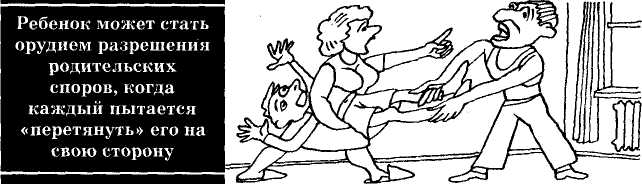 родительских размолвок, ссор и скандалов. С другой стороны, он может стать объектом эмоциональной разрядки конфликтующих родителей, которые свои проблемы загоняют вглубь, а раздражение по поводу недовольства друг другом выплескивают на ребенка. Кроме того, ребенок может стать своеобразным орудием разрешения родительских споров, когда каждый пытается укрепить собственные позиции путем перетягивания ребенка на свою сторону.37Ребенок — свидетель семейных конфликтовКак известно, психика ребенка, его душевный склад, восприятие и отношение к окружающему миру, другим людям и к себе формируются с самого раннего детства в родительской семье под влиянием той атмосферы, которая царит в родном доме. Эмоциональный настрой, господствующий во взаимоотношениях супругов, имеет большое значение. Порой родители совершенно не дают себе отчета в том, что их неумение разрешить собственные проблемы тяжким бременем ложится на детские плечи, приводя к появлению в его психике очагов патологических переживаний. Сила и глубина реакции зависят от возраста, опыта, полученного до этого в семье и в жизни, от характера, темперамента, воспитанности и чувствительности. Следует помнить, что неокрепшая психика малышей, подростков и даже юношей подвержена стрессам.Детям важно чувствовать себя защищенными в семье. Свою защищенность они связывают со стабильностью в отношениях со взрослыми. К чему же может привести ситуация, когда ребенок в первые годы жизни ничего не видит вокруг себя, кроме непрекращающихся попыток то одного, то другого родителя одержать верх над другими и навязать всем свое восприятие мира? Конфликты, ссоры, даже просто очень частое выражение недовольства лишают ребенка чувства безопасности. Поведение взрослых должно быть предсказуемо для ребенка, только тогда он начинает верить в их надежность и в свою защищенность.Ощущение внешней нестабильности, чувство незащищенности среди близких людей — фактор, очень неблагоприятно сказывающийся на формировании деткой психики. Он приводит к патологическим страхам, постоянному напряжению, тяжелым, даже кошмарным снам, замыканию в себе, неумению общаться со сверстниками и к другим неприятным последствиям, что в итоге может сделать из ребенка душевного инвалида, человека, не решающегося совершить хоть какой-нибудь самостоятельный поступок. Дети младшего возраста бывают так поглощены эмоциями ужаса, страха, страдания, что оказываются не в состоянии противопоставить им даже слабые барьеры разума. Если дети очень малы, они все равно ощущают конфликтное38^_^^^_^^^-11—ll Типы  неблагополучных  семейIсостояние в родительских отношениях, реагируют на ссоры между родителями осмысленно, остро их чувствуют.В конфликтных семьях, как правило, применяется запрет На выражение отрицательных чувств у детей, что не согласуется с природной детской непосредственностью. Ребенок боится высказывать свое мнение по любому поводу, потому что знает, что может не только не встретить должного понимания, но даже вызвать родительское раздражение или гнев. Возникает непосильная задача — скрыть сильные эмоции, что противоестественно в детском возрасте. Часто дети не выдерживают подобной ситуации и «ломаются». Однако, к сожалению, проявление этой «ломки» порой или остается не замеченным родителями, или вызывает у них раздражение и недовольство. Родителям, например, непонятно, почему сын или дочь безутешно плачет из-за очевидного, на их взгляд, пустяка — замечания, сделанного не тем тоном, из-за того, что ребенка забыли похвалить. Увеличение числа капризов, опять же с их точки зрения совершенно необоснованных (т. е. ребенок сыт, тепло одет, имеет все необходимое), обычно трактуется как проявление недопустимого духа противоречия и непослушания, поэтому сразу же пресекается.Душевная травматизация детей — не единственное последствие наблюдаемых ими семейных конфликтов. Пребывая в конфликтном состоянии, родители не замечают, как нарастает отчуждение детей, и вместо ожидаемой любви и уважения могут получить от них в ответ неприязнь, а иногда и ненависть. Вряд ли взрослеющий ребенок, постоянно наблюдающий, как отец или другие родственники унижают его маму, сумеет сохранить уважение к ним, ибо разногласиями и бурным выяснением отношений они потеряли авторитет в его глазах. Вряд ли ребенок сможет побороть в себе чувство неприязни к постоянно ссорящимся родителям и согласится, как прежде, выполнять предъявляемые ему требования.Ссоры и конфликты между родителями могут привести и к тому, что ребенок встанет на сторону того родителя, который покажется ему правым. Сильная неприязнь к отцу или матери может перерасти в глубокую ненависть и оставить след в душе на всю жизнь. Чаще всего это проявляется в виде агрессивности, которая направляется не только на нелюбимого родителя, но и на все окружение. Первоначально ребенок был39— I' -i ■»дел   1   „,,                                                             , „уверен, что он любим обоими родителями, но ссора между ними вдруг показывает, что он вне их интересов, ибо они больше заняты собственными проблемами. Вырванный из-под родительской защиты по вине того, кто первым (с точки зрения ребенка) затеял скандал, он первоначально испытывает чувство растерянности: сможет ли он справиться с трудностями без родительской поддержки? Постепенно чувство страха сменяется агрессивностью, направленной на того родителя, по вине которого он якобы лишился столь необходимой ему поддержки другого и утратил чувство безопасности. Агрессивные черты характера могут развиться у него вследствие защитной реакции психики, для внутренней самообороны.В подобной ситуации движимый неразрешимыми внутренними противоречиями, обусловленными переживаниями по отношению к одним и тем же людям любви и ненависти одновременно, ребенок перестает доверять не только родителям, но и всем, кто его окружает. Детские впечатления такого рода создают предпосылки для дисгармоничного развития личности, осложняют отношения со сверстниками.Многие родители полагают, что драма семейных отношений болезненно переживается ребенком только тогда, когда он является свидетелем открытых столкновений супругов. На самом деле для ребенка принципиально ничего не меняется, если при нем открыто не ссорятся, не бьют посуду, а нарочито сохраняют молчаливое спокойствие. Даже не понимая смысла того, что происходит в семье, ребенок невольно впитывает эмоциональный строй конфликта: он замечает холодность и отчужденность родителей друг к другу, безразличие или безразличную вежливость в их манере держаться, в тоне разговора. Скрытая напряженная, конфликтная, враждебная обстановка в семье — для детей зло не меньшее, чем открытые скандалы супругов, сопровождаемые взаимными оскорблениями.Ребенок — объект эмоциональной разрядки конфликтующих родителейВ конфликтных семьях возможны ситуации, когда родители невольно переносят на детей свое эмоциональное отношение друг к другу. Подобное смещение конфликта наблюдается40I ипы неблагополучных семейв том случае, когда ситуация долгое время остается неразрешенной. Напряжение в супружеских отношениях, сопровождающееся раздражением, досадой, враждебностью, неприязнью, выплескивается на детей. Особенно часто это наблюдается, когда ребенок похож на кого-либо из родителей внешностью или чертами характера. Тогда эмоциональное восприятие детей, оценка их поведения и поступков во многом обусловливаются отношением родителей друг к другу. Родители как бы перестают видеть своих детей такими, какие они есть. В их поступках, действиях каждый видит своего супруга, и не с лучшей стороны. Появляется косвенная возможность для взаимных претензий, обвинений, выражения неудовольствия. Обращаясь с резкими замечаниями к ребенку, родители как бы апеллируют друг к другу, не принимая в нем нежелательные, с их точки зрения, черты характера друг друга."ЩЦ^РЧГиперопека мотивирована не столько заботой о ребенке, сколько страхом одиночества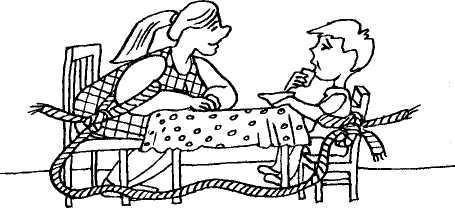 Проявляя негативные чувства друг к другу не прямо, а опосредованно, через ребенка, перенося на него свое раздражение и враждебные чувства, родители тем самым уменьшают напряженность в своих отношениях. В таких случаях конфликт между ними как таковой отсутствует. Для детей же это психо-травмирующая ситуация, поскольку родители, создавая видимость, что воспитывают ребенка, пытаются воспитывать друг друга, проявляя к ребенку нетерпимость, максимализм, недоверие, аффект и физические наказания, т. е. все то, что неосознанно им хотелось бы выплеснуть на своего брачного партнера. Оказываясь в центре неразрешенного родительского конфликта, ребенок не только сам испытывает душевное потрясение, невольно становясь объектом эмоциональной разрядки супругов, но и еще больше разъединяет их. Персонифицируя41ребенка по конфликтно приемлемому образу друг друга и реагируя на него агрессивно, родители неизбежно вступают в конфликт с ребенком, не принимая во внимание его индивидуальность и духовные запросы.Довольно часто отец или мать пытаются устранить свою эмоциональную неудовлетворенность усиленной заботой о ребенке, привязывая его к себе и изолируя от общения с другим. Присущая больше матери гиперопека мотивирована не столько заботой о ребенке, сколько страхом одиночества и чувством внутреннего беспокойства, т. е. гиперопека выступает в качестве средства защиты матери от состояния стресса.Если же конфликт сосредоточивается на самих родителях, на вопросах воспитания и тем более на супружеских отношениях, то это в определенной мере предохраняет детей от некоторых крайностей в отношениях к ним родителей, которые, выплескивая свое раздражение друг на друга, становятся менее аффективными и менее строгими к детям. Подобный родительский конфликт приводит к непоследовательности в требованиях и различиям в методах воспитания; этим все и ограничивается. Воспитание в случае чрезмерной фиксации на этом процессе оказывается чисто условным понятием, ибо сковывает ребенка и ставит его перед непомерно большим числом требований, многие из которых он не в состоянии выполнить в силу особенностей своего развития. Тем не менее, если один родитель усиливает конфликт с детьми, прибегая к крайним формам его выражения, например к физическим наказаниям, то другой может использовать это как повод для усиления супружеского конфликта. Так отношения с детьми становятся своеобразным корректором и супружеских отношений между родителями.Ребенок — орудие разрешения семейных споровВозможным вариантом семейного конфликта, в котором дети выступают своеобразным орудием разрешения супружеских разногласий, может быть такой, когда неудовлетворенная своими отношениями с отцом мать компенсирует свое нервное напряжение на детях, провоцируя появление у них42Типы  неблагополучных  семейЭмоциональных и поведенческих нарушений. Отец же, недовольный их поведением, пытается ужесточить свои требования, что, однако, встречает противодействие матери, усиливает ее отрицательные, чувства к мужу. В результате в обоих  Случаях ребенок переживает из-за того, что он не может быть  Самим собой, найти признания, любви и понимания в семье.  Вместо этого он должен быть во всем «хорошим» и беззаветно любить и уважать родителей так, как этого хочется им. Стре-мясь отстоять свою независимость, мама и папа — каждый В отдельности — выбирают для самоутверждения самый под-ходящий объект — своего ребенка — и разрывают тем самым  его любовь на неравные части. Мало того, они усугубляют и без того тяжелое положение малыша неуемным провокаци-онным вопросом: «Ты кого больше любишь: меня или папу (мааму)?» В подобной ситуации дети, чувствуя перемену в от-ношениях родителей, пытаются справиться с противоречиями на свой лад. Они разными путями приспосабливаются к новымотношениям. Часто бывает так, что дети один раз выступа-ют за папу, а другой раз — за маму, потому что хотят дружить и с тем, и с другим. А такой способ поведения — толчок к ли-цемерию, потому что ребенок быстро учится извлекать из кон-фликта выгоду. Подобное случается особенно часто, когда один из родителей или оба жалуются ребенку и стараются снискать его расположение подарками или другими приемами.  У ребенка складывается ощущение вседозволенности, ибо то, что запрещает отец, разрешает мать, и наоборот. Значит, главное — правильно сориентироваться в ситуации? Антивос- питательность такой позиции в семье очевидна.  Родители, в отношениях которых образуется трещина, не- вольно превращают ребенка в орудие борьбы, а иногда и мес-|ти. Происходит это по большей части неосознанно. Но до того момента, пока ребенок социально и психологически созреет, чтобы разобраться в перипетиях отношений взрослых, он впи-тыывает в себя все: и хорошее, и плохое; и полезное, и вредное, становясь своеобразным зеркалом, отражающим происходящее в семье и во взаимоотношениях родителей. У некоторых детей развивается склонность к доносам, цинизм, они становятся не-доверчивыми, замыкаются в себе. У кого-то это порождает преждевременный сексуальный интерес и преувеличенную «самоуверенность. Реакция с их стороны в ответ на семейный43конфликт может быть непредсказуемой. Но, как отмечают многие исследователи, общим будет появление эмоциональных расстройств в виде повышенной возбудимости, беспокойства, сниженного фона настроения, нарушений сна и аппетита.Дети страдают также от своего бессилия что-либо изменить во взаимоотношениях родителей. Если на отношение к себе они могут влиять несогласием, упрямством, перевозбуждением или заторможенностью, то при конфликте между родителями часто лишены возможности что-либо изменить до тех пор, пока их состояние от этого не станет настолько тяжелым, что заставит обратить на себя внимание по крайней мере одного из взрослых в семье и вынудит его искать помощи у врача.Последствиясемейных конфликтовдля детейНити семейных конфликтов тянутся очень далеко. Их последствия отражаются не только на состоянии детской души, но и на всей их дальнейшей жизни, ибо дети из конфликтных семей выходят в мир с глубокими внутриличностными конфликтами. Эмоциональная нестабильность семейных, супружеских и родительских отношений, отсутствие единства мнений и солидарности родителей в их педагогическом воздействии на ребенка — все это часто приводит к формированию у ребенка чувства страха, неуверенности в себе, неверия в свои силы и способности, к замкнутости и нелюдимости, уходу в себя. Это может сказаться впоследствии и на их собственных семьях, и на их собственных детях, потому что семья, в которой вырос ребенок, дает образец той семьи, которую он создает, став взрослым. Психологи отмечают, что ребенок впервые знакомится, усваивает роли отца и матери, мужа и жены, мужчины и женщины в процессе ежедневных контактов, общения с родителями, близкими людьми. Через общение с родителями он входит в мир человеческих отношений. Закономерно, что молодые люди, перенявшие негативные черты поведения своих родителей, испытывают в жизни гораздо большие трудности, чем другие, — их семейная жизнь начинается с того,44Типы  неблагополучных  семейчто им приходится сначала переучиваться, прежде чем начать учиться искусству жить в семье. Переучивание требует дополнительных сил.Дети, пережившие ссоры между родителями, получают неблагополучный старт в жизни. Отрицательные воспоминания детства очень вредны, они обусловливают соответствующее мышление, чувства и поступки взрослого. Родители, не умеющие найти взаимопонимания друг с другом, должны понять, что даже при неудачном браке нельзя втягивать детей в семейные конфликты. О проблемах ребенка следует думать столько же, сколько о своих собственных.Предотвращение                                                             и разрешение                                                семейных конфликтов Возникает вопрос: можно ли избежать семейных конфлик-тов, не доводя их до хронического состояния? А если все-таки конфликт возник, какие меры следует предпринять, чтобы нейтрализовать его психотравмирующее воздействие на чле-тов семьи, и прежде всего на детей?Разногласия в любой семье, какой бы дружной она ни была, неизбежны, потому что в ней бок о бок живут люди с разными потребностями, взглядами, интересами и, наконец, с разными индивидуально-психологическими и личностными особенностями. Поэтому надо научиться находить оптимальные варианты разрешения возникших семейных трудностей, задач и проблем, не ущемляя достоинства друг друга. А это не так просто делать. Психологами выделяется несколько типичных вари-тов завершения конфликтов.Принуждение (наиболее распространенный) — волевое зывание такого решения, которое устраивает лишь инициатора конфликта. Такой авторитарный прием имеет самые неблагоприятные последствия: ущемляются права членов семьи, унижается их достоинство, достигается внешнее благополучие, а на самом деле в любой момент может наступить кризис.Конфронтация. Никто из участников конфликта не принимает во внимание позицию другого, накапливается45негативизм отношений, дело доходит до личных оскорблений, общие интересы семьи отодвигаются на второй план, а у ее членов нарастают стрессовые состояния. Уход от разрешения возникшего противоречия. В целом такой прием нельзя признать правильным: конфликт остается, а развязка лишь оттягивается. Однако положительно здесь то, что появляется время для обдумывания претензии, для принятия решения. Сглаживание конфликта. Это позволяет снять напряженность, добиться нормальных отношений, но не всегда. Компромисс (самый приемлемый выход из конфликта) — открытый поиск наиболее удобного и справедливого для обеих сторон решения. Здесь обязательны равенство прав и обязанностей, откровенность требований, взаимные уступки. Снять напряженность и найти оптимальное решение помогает соблюдение следующих условий разрешения конфликта: сужение «площадки» спора до минимума, управление отрицательными эмоциями, стремление и умение понять позицию друг друга, осознание того, что в ссоре почти всегда нет правых; умение и стремление супругов решать конфликт с позиции доброты, недопустимость приклеивания ярлыков друг другу. Традиционный вопрос «кто виноват?» стоит заменить другим: «как нам быть?», следует почаще использовать юмор и всегда помнить, что спор должен вестись во имя единения.Этими правилами, конечно, не исчерпывается арсенал допустимых средств конструктивного разрешения семейных конфликтов. Известный чешский психотерапевт С. Кратохвил предложил своеобразную супружескую тактику, такую форму коммуникации с партнером, следование которой способствует предупреждению возможных конфликтов, напряженности в отношениях, конфронтации и ссор. В частности, он рекомендует использовать позитивные формы поведения, предполагающие подавление агрессивных чувств или, по крайней мере, их внешних проявлений. С целью установления благоприятного психологического климата в семье С. Кратохвил советует ориентироваться на следующие приемы супружеской тактики (кстати, эти приемы были положены в основу практического руководства, текст которого выдавали партнерам на дом в супружеской консультации).461 Типы  неблагополучных  семей  Интересоваться партнером Для того чтобы иметь хорошие отношения с брачным партнером, необходимо интересоваться его мнением, его увлечениями, познать не только его положительные качества, но и попытаться понять его слабые стороны — словом, узнать и понять его. То-му, кто интересуется лишь собственными проблемами, трудно контактировать с людьми и, естественно, со своим спутником жизни. Понимание значительно сокращает число поводов к проявлению агрессии. Слушать партнераУмение внимательно слушать обеспечивает хороший контакт с людьми и часто бывает более ценным, чем умение говорить. И семья не является исключением. Например, обрушившийся на только что вернувшегося с работы мужа шквал слов жены о последних соседских новостях, о непослушании детей, о нехватке какой-то вещи в ее гардеробе и т. д. вряд ли будет способствовать установлению благоприятного психологического климата в семье. В подобной ситуации мужу остается только молчать и сосредоточиться на своих мыслях, которыми он также надеялся поделиться с женой. Тактичная жена сначала позволит высказаться мужу и внимательно выслушает его, а потом ненавязчиво расскажет ему о своих делах и проблемах. Говорить о том, что интересует партнера Часто бывает недостаточно только внимания слушателя. Говорящий должен чувствовать, что собеседник не только слушает, но и следит за ходом его мысли, понимает его. Поэтому необходимо заботиться о том, чтобы супруга (или супругу) интересовало содержание беседы. Не злоупотреблять критикой Часто критика бумерангом возвращается туда, откуда она вышла. Если мы начинаем критиковать, можно не сомневаться: нам отплатят тем же. Когда жена говорит мужу, что он небрит и плохо выглядит, она может получить и такой ответ: «Посмотри лучше на себя». Критика должна включать и позитивные элементы, она не должна задевать достоинства партнера, а скорее подталкивать его к самокритике. Не следует делать критические замечания в форме нападок, критика не должна быть прямой: критикуя партнера, необходимо одновременно похвалить в нем что-то положительное.47 Быть осторожней с приказамиБольшинство людей не любят, когда им кто-то приказывает, напоминает об их обязанностях, особенно это касается супружеских отношений, брака, где партнеры чувствуют себя равными. Чтобы избежать сопротивления приказам, следует облечь их в форму вопроса или просьбы о помощи.   • Понимать свои ошибкиЕсли своевременно понять свои ошибки и исправить их, то ссоры или конфликта может и не быть. Когда мы добровольно признаем своей ошибкой то, что вообще-то ошибкой не является, мы можем успешно овладеть конфликтной ситуацией. Помнить, что стоит за похвалойОбычно мы ругаем то, что нам не нравится. Когда же нам что-либо нравится, мы чаще всего молчим. Если мужу по вкусу блюдо, приготовленное женой, он ест его молча, а когда еда ему не нравится, он начинает высказывать претензии. В супружеской тактике должно быть наоборот.В разговоре целесообразно слегка идеализировать партнера, говорить о нем так, как если бы он уже стал таким, каким мы хотели бы его видеть. Войти в положение другогоНа спорные вопросы каждый смотрит под несколько иным углом и видит их по-своему.Например, муж опоздал к ужину, к которому жена давно ждет его. Он, усталый, нервный, сосредоточенный на своих мыслях, отодвигает недоеденный ужин. Обиженная жена уходит в другую комнату, между супругами нарастает напряжение. Жена думает, что муж невнимателен по отношению к ней. Она не знает, что на работе у него было много хлопот и дел, которые не выходят у него из головы, а он не догадывается, что жена хотела сделать ему приятный сюрприз в виде вкусного ужина в спокойной милой обстановке, полагая, что доставит ему удовольствие. Если человек попытается поставить себя на место другого, постарается понять ситуацию и переживания партнера, он будет более терпим к нему и найдет правильный выход, что позволит избежать конфликтов. Не ссоритьсяДеструктивная ссора не решает возникшей проблемы, а лишь усиливает напряженность и чувство несправедливости. Принцип «не ссориться» вовсе не предполагает полного481цпы  неблагополучных семей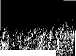 молчания, он означает «быть выше ссоры», участвовать в раз говоре, но при этом не противоречить тому, что говорит партi-нер. Если мы начинаем возражать партнеру, повторяя «ты неДеструктивная ссора не решает проблемы, а лишь усиливает напряженность и чувство несправедливости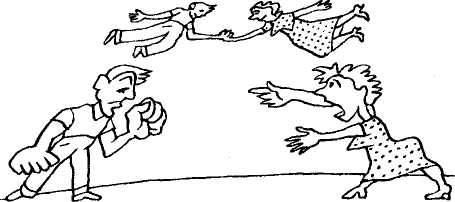 прав», «это твоя вина» и т. д., мы как бы даем ему понять, что он глуп или плох, а мы сообразительнее и лучше, а это никому не приятно. Тем самым мы затрудняем принятие нашего мнения, даже если оно правильное. УлыбатьсяПриветливая улыбка диаметрально противоположна конфликту. В присутствии добродушно улыбающегося человека у других пропадает желание ругаться и ссориться, скорее возникает доброжелательное отношение. Настроение легко передается. Если вы будете улыбаться партнеру, то можете быть уверены, что и он ответит вам улыбкой. Приветливость и доброжелательность одного вызывают аналогичную ответную реакцию у другого, снимая напряжение.Следует отметить, что при любой возможности необходимо отдавать предпочтение методам, облегчающим общение и позволяющим открыто обсуждать проблемы и способы их решения.Но если супругам не удалось добиться взаимопонимания, и разногласия в семье все-таки привели к конфликту? Американские психологи Ян Готлиб и Кэтрин Колби предлагают ряд советов, как избежать деструктивных ссор супругов, иметь возможность примирения и углубления гармонии.49Раздел   1Родители должны уметь вовремя сдержать себя. От супружеских конфликтов чаще всего и больше всего страдают дети. Если ссора возникла в присутствии детей, ее следует закончить по-хорошему. Дети должны видеть, что родители помирились и единство восстановлено. В зависимости от семейных традиций и темперамента следует выразить примирение и чисто внешне, например, подать друг другу руки или сделать иной жест, выражающий обоюдное согласие.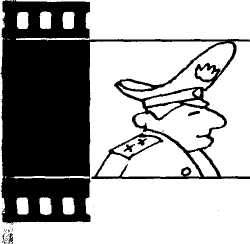 СЕМЬИ СО СКРЫТОЙФОРМОЙНЕБЛАГОПОЛУЧИЯ Своеобразным индикатором семейного благополучия или неблагополучия оказывается поведение ребенка. Результат неблагополучия в поведении детей разглядеть легко, если дети Вырастают в семьях явно неблагополучных. Гораздо труднее Сделать это применительно к тем трудным детям и подросткам, которые воспитывались в семьях вполне благополучных. Только пристальное внимание к анализу семейной атмосферы, в которой проходила жизнь ребенка, попавшего в группу риска, позволяет выяснить, что благополучие это относительное. Семьи эти различны по своим социальным установкам, интересам, но сам стиль жизни, поведение взрослых, их настроенность таковы, что влекут за собой отклонения в нравственном развитии ребенка, которые могут обнаружиться не сразу, а спустя годы. Внешне урегулированные отношения в таких семьях зачастую являются своеобразным прикрытием царя-щего в них эмоционального отчуждения на уровне как супружеских, так и родительско-детских отношений. Дети часто испытывают острый дефицит родительской любви, ласки и внимания из-за служебной или личной занятости супругов. Необходимость сохранения семьи может поддерживаться убежденностью взрослых в том, что это нужно в первую очередь ребенку, хотя на самом деле здесь могут преследоваться какие-то меркантильные или престижные соображения. Увлеченные своими «играми» взрослые даже не замечают, как деформируется личность ребенка, чутко улавливающего фальшь в их взаимоотношениях.Возможен и такой вариант развития семейной ситуации, при котором супружеские и родительско-детские отношения отличаются внутренней теплотой, гармоничностью и стремлением к взаимопониманию. Однако это взаимопонимание касается лишь бытовой стороны жизни, в то время как направленность51личности супругов, а следовательно, и их детей, характеризуется низким уровнем общественной активности. Родители нередко ответственно относятся к учебе своих детей, их материальному обеспечению и при этом проявляют поразительное безразличие к другим сферам их жизнедеятельности, их духовному миру и волнующим проблемам, разрешить которые самостоятельно, без поддержки опытных взрослых они не могут. Следствием подобного семейного воспитания детей довольно часто становится ярко выраженный у них эгоизм, заносчивость, нетерпимость, трудности общения со сверстниками и взрослыми.Типы внутренне неблагополучных семейТаким образом, не только явно неблагополучные, но и внешне респектабельные, считающиеся в обществе благополучными семьи могут оказывать психотравмирующее воздействие и неблагоприятное влияние на формирование личности ребенка. Такие семьи отнесены психологами к категории внутренне неблагополучных, разновидности их довольно многообразны. Однако, в отличие от семей с явной формой неблагополучия, они пока не стали предметом специальных научных исследований, и поэтому информация о них представлена довольно скудно как в отечественной, так и в зарубежной литературе. К сожалению, распространенные формы отклоняющегося поведения детей многие авторы склонны рассматривать как следствие глубокого социального кризиса в современной России, не связывая их с различными вариантами скрытого семейного неблагополучия, хотя никто не отрицает ведущую роль семьи в становлении личности подрастающего человека. Конечно, между семьей и широким социумом нет жестких границ, тем не менее не всякая семья становится неблагополучной в условиях неблагоприятных социальных отношений в обществе. Скорее наоборот: именно семья чаще всего позволяет сохранить в ребенке душевную и нравственную чистоту. Все зависит от особенностей взаимоотношений и поведения взрослых, кото-ры приобщают своих детей к социокультурным правилам и нормам человеческого общежития. В этом плане небезынтересна52Типы  неблагополучных семейклассификация семейных союзов, предложенная В.В. Юстиц-кисом, который выделяет недоверчивую семью, легкомысленную семью и хитрую семью. Именно этими метафоричными названиями он обозначает определенные формы скрытого се-мейного неблагополучия. «Недоверчивая» семья: характерная черта такой семьи — повышенная настороженность по отношению к окружающим (соседям, знакомым, товарищам по работе, работникам учреждений, с которыми представителям этой семьи приходится общаться). Члены «недоверчивой» семьи заведомо считают всех Недоброжелательными или равнодушными, а их намерения — враждебными. Даже в обычном поступке отыскиваются некий умысел, угроза, корысть. Такая семья, как правило, слабо поддерживает контакты с соседями, а отношения членов семьи с родственниками и сослуживцами нередко приобретают остроконфликтный характер. Чаще всего это связано с мнимыми ущемлениями интересов кого-то из членов этой семьи.Члены « недоверчивой » семьи заведомо считают всех недоброжелательными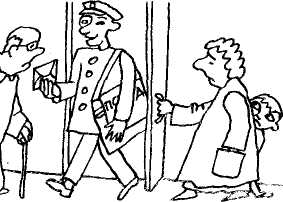 «Недоверчивая» семья всегда права, а все вокруг всегда ви-новаты. Если ребенок совершает проступок или вступает в конфликт с товарищами или учителями, во всех случаях родители считают правым его или, по крайней мере, большую часть вины возлагают на других. Даже если родители не могут отрицать прямую вину своего сына или дочери, в разговоре они главное внимание уделяют не вине, а своим педагогическим усилиям, которые оказались бесполезными из-за отсутствия поддержки или даже неблагожелательного отношения окружающих. Такая позиция родителей формирует у ребенка тоже недоверчиво-враждебное отношение к людям. У него развиваются подозрительность, агрессивность, ему все труднее53вступать в дружеские контакты со сверстниками. В школе ребенок из такой семьи начинает конфликтовать с учителями и воспитателями, никогда не признает своих ошибок и отрицает свою вину, а родители встают на его сторону. Получается замкнутый круг: конфликты эти, с одной стороны, порождаются взглядами, воспринятыми ребенком в семье, с другой — еще больше усиливают недоверчивость самой семьи, обостренность ее отношений с социальным окружением. Довольно часто конфликты ребенка со сверстниками или школьными учителями становятся главным содержанием жизни членов «недоверчивой» семьи, основной темой бесконечных разговоров родителей о том, какие все плохие.Дети из подобных семей наиболее уязвимы для влияния антиобщественных групп, так как им близка психология этих групп: враждебность к окружающим, агрессивность. Поэтому с ними нелегко установить душевный контакт и завоевать их доверие, так как они заранее не верят в искренность и ждут подвоха. Легкомысленная семья отличается беззаботным отноше нием к будущему, стремлением жить исключительно сe годняшним днем, не заботясь о том, какие последствия сего-дняшние поступки будут иметь завтра. Члены такой семьи тяготеют к сиюминутным удовольствиям, планы на будущее у них, как правило, неопределенны. Даже если кто-то и выражает неудовлетворенность настоящим и желание жить иначе то не задумывается всерьез о том, как это можно сделать В такой семье не любят рассуждать о том, что и как следовало бы изменить в своем быту, больше склонны притерпеться к лю бым обстоятельствам, не способны и не желают преодолевать трудности. Семья живет по инерции, не предпринимая по пыток что-либо изменить. Даже при хорошем заработке роди-телей мебель старая и случайная, не хватает многих нужных; вещей, покупка которых все время откладывается. Квартирз, нуждается в ремонте, но этим как-то все некогда заняться. Вы- бор места работы или учебы членов семьи нередко довольно случаен: пошел, куда приняли, поступил туда, где был меньше конкурс.Здесь, как правило, не умеют, да и не стремятся интересно организовать свой досуг. Предпочтение отдается занятиям, не требующим каких-либо усилий. Главные развлечения —54Типы  неблагополучных семейтелевизор (смотрят невдумчиво и все без разбора), вечеринки, застолье. Выпивка как наиболее легкое и доступное средство для получения сиюминутного удовольствия легко приживается в семьях такого типа.«Легкомысленная» семья почти постоянно находится в состоянии внутреннего разлада, противоречия здесь очень легко переходят в многочисленные конфликты, а ссоры вспыхивают мгновенно и по любому пустяку.Дети в таких семьях вырастают слабовольными, неорганизованными, их тянет к примитивным развлечениям. Проступки они совершают чаще всего по причине бездумного отношения к жизни, отсутствия твердых принципов и несформированно-сти волевых качеств. В хитрой семье в качестве важных черт прежде всего ценят предприимчивость, удачливость и ловкость в достижении жизненных целей. Главным считается умение добиваться успеха кратчайшим путем, при минимальной затрате труда и времени. При этом члены такой семьи порой легко переходят границы дозволенного. Законы и нравственные нормы для них нечто относительное, то, что при умении можно обойти. Члены семьи могут заниматься различными видами деятельности сомнительной законности.Еще одна характерная особенность такой семьи — стремление использовать окружающих в своих целях. Эта семья умеет произвести впечатление на нужного человека и озабочена тем, как создать себе широкий круг полезных знакомых.К таким качествам, как трудолюбие, терпение, настойчивость, отношение в подобной семье скептическое, даже пренебрежительное. Считается, что качества эти нужны лишь тем, кто не умеет жить, кто недостаточно умен, энергичен и, следовательно, вынужден идти к цели самым длинным путем. Эту особенность психологии семьи легче всего заметить, когда речь заходит о трудовой деятельности взрослых членов семьи, о планах на будущее для детей. Вот и выискиваются кратчайшие пути и нужные знакомства. «Хитрые» родители и у детей своих пробуждают дух авантюризма. Нравственные оценки поступков детей в такой семье, как правило, сдвинуты. Если ребенок нарушил правила поведения или правовые нормы, родители склонны осуждать не само нарушение, а его последствия. В результате такого «воспитательного» отношения'.•*■лf55у ребенка формируется та же установка: главное — не попадаться.Конечно, этим перечнем не исчерпывается типология внутренне неблагополучных семей. Существует множество разновидностей семейного уклада, где эти признаки сглажены и последствия неправильного воспитания не так заметны. Но все же эти последствия есть. Пожалуй, одно из самых заметных — это душевное одиночество детей в таких семьях.Семьи, ориентированные на успех ребенкаОдной из возможных разновидностей внутренне неблагополучных семей могут быть кажущиеся совершенно нормальными типичные семьи, где родители вроде бы уделяют детям много внимания. Весь диапазон семейных взаимоотношений сводится к возрастным, индивидуальным особенностям детей и родительским ожиданиям от них успехов, что в конечном итоге формирует отношение ребенка к себе и к своему окружению. Родители внушают детям стремление к достижениям, но это стремление часто сопровождается чрезмерной боязнью неудачи. Ребенок начинает чувствовать, что все его положительные связи с родителями зависят от его успехов. Он боится, что его будут любить только до тех пор, пока он все делает хорошо. Эта установка в семье даже не требует специальных формулировок, она так ясно выражается через повседневные действия, что ребенок постоянно находится в состоянии повышенного эмоционального напряжения только по причине ожидания вопроса отца о том, как обстоят его школьные (спортивные, музыкальные и т. п.) дела. Он заранее уверен в том, что его ждут упреки, назидания, а то и наказания, если ему не удалось достичь ожидаемых успехов. Эти связи между достижением, самооценкой и признанием со стороны семьи часто не позволяют ребенку расслабиться, так как это может, по его мнению, привести к получению плохой оценки, недостаточно хорошему исполнению порученного дела или допущению серьезной ошибки. В такие моменты ребенку легче совершить что-то противоестественное (например, попытку самоубийства), чем разочаровать своих родителей, услышать их неодобрение.56Типы  неблагополучных  семейПодобные установки в семье основаны на ценностях, которым подчиняются родители. Но достижение успеха само по себе лишь на первый взгляд является центром этой проблемы. Отчаянная реакция ребенка вызвана не тем, что родители требуют от него достижений. Скорее, ребенок восстает против того, что родители ждут от него только достижений. В желании делать все правильно, воспитывать самых лучших детей родители часто оказываются не в состоянии поощрять в ребенке разнообразные успехи. Они пренебрегают, например, его способностью дружить, доверять, фантазировать. В этом отношении родители, как и их ребенок, являются жертвами собственных представлений. Поэтому семейное благополучие и стремление родителей делать все во имя достижения успехов ребенком оборачивается тяжелой психологической травматизацией последнего, потому что, с одной стороны, он не может быть успешным во всех сферах одновременно, а с другой — боится своими неуспехами разочаровать родителей и лишиться их любви. К сожалению, подобная форма скрытого семейного неблагополучия часто не замечается не только родителями, но и специалистами. Сложность проблемы в данном случае заключается в том, что родители, реально имеющие лучшие намерения, оказываются в плену своих ригидных представлений. А для ребенка жизнь в такой семье становится настоящей трагедией, которая, к сожалению, не замечается ни общественностью, ни специалистами, ведь подобная семья в нашем обществе является чуть ли не образцовой.«Псевдовзаимные» и «псевдовраждебные» семьиДля описания нездоровых семейных отношений, которые носят скрытый, завуалированный характер, некоторые исследователи используют понятие гомеостаза, подразумевая под этим семейные узы, которые являются сдерживающими, обедненными, стереотипными и почти неразрушимыми. Наиболее известными являются две формы таких отношений — псевдовзаимность и псевдовраждебность. В обоих случаях речь идет о семьях, члены которых связаны между собой бесконечно повторяющимися стереотипами эмоциональных57взаимореагирований и находятся в фиксированных позициях по отношению друг к другу, препятствующих личностному и психологическому отделению членов семьи. Псевдовзаимные семьи поощряют выражение только теплых, поддерживающих чувств, а враждебность, гнев, раздражение всячески скрывают и подавляют. В псевдовраждебных семьях, наоборот, принято выражать лишь враждебные чувства, а нежные — скрывать, отвергать. Семьи первого типа отечественные ученые называют «псевдосолидарными» или «псевдосотруд-ничающими ».Наиболее существенные характеристики псевдовзаимных семейных групп — ригидность ролевой структуры и высокая степень взаимозависимости, которые нарушают адаптацию семьи к меняющимся условиям жизни. При отсутствии истинного взаимопонимания супруги могут демонстрировать для окружающих желание и стремление оказывать поддержку друг ДРУГУ и принимать помощь от своего брачного партнера. На самом же деле под маской подобной кооперации скрывается эгоистически конкурентный характер взаимоотношений. Подобная форма супружеских отношений может быть перенесена и в сферу родительско-детских, что не может не отражаться на формировании личности ребенка. Он учится не столько чувствовать, сколько играть в чувства, причем ориентируясь исключительно на положительную сторону их проявления, оставаясь при этом эмоционально холодным и отчужденным. Впоследствии, став взрослым, ребенок из такой семьи, несмотря на наличие внутренней потребности заботиться и любить, будет предпочитать невмешательство в личные дела даже самого близкого человека, а эмоциональное дистанцирование возведет в свой основной жизненный принцип.Семьи известных людейОдной из разновидностей семей со скрытой формой неблагополучия являются семьи известных людей, члены которых, в том числе и дети, постоянно находятся в поле пристального внимания общественности. Казалось бы, у этих детей, в отличие от многих сверстников, есть все: и материальный достаток,58Типы неблагополучных семей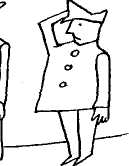 ивозможность заниматься любимым делом, и наличие добровольных помощников из числа почитателей таланта (авторитета, высокого социального положения) отца или матери, и довольно ранняя популярность в силу популярности родителей, но оказывается, что именно такие дети недополучают самого главного всвоей жизни — родительского внимания, заботы, ласки и любви. Сдава и громкое имя родителей, в тени которых они существуют, могут привести к двум основным по следствиям в формировании их личности и становлении собственного Я. Во-первых, многие дети из таких семей с раннего детства начинают считать себяДети ждут, что окружающие будут относиться к ним с таким же почтением, как к их знаменитым родителямчем-то исключительным, полагая, что родительские заслуги и авторитет перейдут к ним по наследству, и не задумываются о том, что славу и популярность надо заслужить. Они ждут, что окружающие будут относиться к ним с таким же почтени-ем, как к их знаменитым родителям. Если же они не получают ожидаемого, то испытывают разочарование, огорчение, обиду и даже злость не только на окружающих, но и на собственных родителей, которые не делают ничего для того, чтобы их ре-бенок стал тоже уважаемым человеком. Претендуя на ис-ключительность, такие дети вырастают эгоистичными, не умеющими устанавливать доброжелательно-дружеские от-ношения с окружающими, высокомерно относятся к своим сверстникам, чем настраивают их против себя. В итоге это мо- жет привести к эмоциональному отчуждению и социальной изоляции. Кроме того, эти дети привыкают к праздному обра-зу жизни и к тому, что их проблемы зачастую легко и просто решаются родителями или благодаря их громкому имени, Поэтому ничего в жизни не добиваются, так как с раннего59Раздел  1Кдетства все требуемое получали в избытке, а сами не проявляли никаких усилий и ни к чему не стремились.Во-вторых, бремя родительской славы может переживаться детьми очень тяжело. Многие из них очень рано начинают осознавать, что повышенное внимание к ним со стороны окружающих вовсе не означает, что они этого заслуживают, что другим они интересны не сами по себе, а как отпрыски знаменитостей. А им хочется, чтобы их уважали и ценили за их личные достижения. По мере взросления и осознания своего непростого положения многие из них начинают стремиться к тому, чтобы не только сравняться со своими родителями, но и превзойти их. Некоторым настойчивым и целеустремленным это удается, и тогда они гордятся тем, что смогли достойно продолжить дело, начатое родителями, и заслуженно разделить их славу.Но довольно часто встречается другой, менее благоприятный вариант развития событий. Сколько бы ребенок, а затем уже и взрослый человек ни старался доказать окружающим, что он достоин славы своих известных родителей, ему так и не удается вырваться из тесного круга, очерченного их личностью. Поэтому он так и остается сыном или дочерью такого-то, хотя приложил немало усилий, чтобы стать автономной, независимой от родительской популярности личностью. При подобных обстоятельствах вместо детской любви и привязанности могут появиться ненависть к родителям и ощущение неудавшейся по их вине судьбы. И это в определенной степени справедливо. Очень часто знаменитые родители, дав жизнь и фамилию ребенку, ограничивают свое участие в его воспитании тем, что предоставляют ему неограниченную свободу распоряжаться не только их деньгами, но и своей судьбой. Ребенок растет в окружении чужих людей, которые заботятся о нем, а родители, увлеченные творчеством или карьерой, иногда даже редко видят его.М.И. Буянов в книге «Ребенок из неблагополучной семьи» приводит пример неудавшейся жизни и несложившейся судьбы человека, который стал глубоко несчастным из-за своих родителей, бремя славы которых вынужден был нести всю свою долгую и трудную жизнь. Родиться ему посчастливилось в семье талантливых молодых людей, которые искали свои пути в жизни, метались, не знали, чего же им надо. В конце концов60Типы  неблагополучных  семейкаждый из них нашел то, что его устраивало. Малыш, пока родители искали себя, был позабыт-позаброшен и никому из них не нужен. Со временем родители разошлись, друг с другом не виделись, а о мальчике вообще забыли (он годами не получал от них никаких известий). Ребенок мучительно переживал свое двусмысленное положение: все знали, что он сын известных людей, которым людская молва приписывала все существующие и несуществующие достоинства, а он знал, что все это не так. В своих сочинениях его родители внушали людям мысль о необходимости жить по законам справедливости, добра и красоты, а сами были патологически эгоистичными, глубоко равнодушными ко всему, что не касалось удовлетворения их творческих устремлений. Отец и мать, поучавшие человечество, как надо жить, сами вели себя совсем не так. И от осознания родительской двуличности ребенок страдал.В глазах посторонних мальчик был самым близким человеком для своих знаменитых родителей, а он не мог сказать чужим людям, что родители давно о нем забыли, видеть его не хотят, что живет он на содержании у дальних родственников, стал пленником легенд и на самом деле одинок и несчастен. Люди воспринимали жизнь родителей и его самого сквозь призму их талантливых произведений, полагая, что мать действительно страдает по поводу разного рода злоключений, которые постоянно случались с сыном. И он молчал, никому не рассказывал о том, что его взывающая к милосердию мать на самом деле жестоко относится даже к нему, единственному сыну. «Не могу же я всем рассказывать, что все это не так, что я с голоду подыхал, а мать на меня не обращала внимания! О том, как было все на самом деле, знаю я, известно это и двум-трем десяткам близких к матери людей, видевших ее истинное отношение ко мне, но и они, и я вынуждены молчать, чтобы не позорить известную писательницу. Я мучаюсь из-за того, что не отказался от фамилии своих родителей, чтобы меня не связывали с ними. Я всю жизнь страдаю из-за них, они мне чужие люди», — с горечью говорил он, уже взрослый человек, добившийся известности и уважения собственным трудом. А сотни людей по-прежнему относились к нему не как к самостоятельной и яркой личности, а как к сыну известных родителей. Он не говорил того, что хотели услышать от него почитатели та- его матери, а истину сказать не мог. Из-за нетерпимого• ' !■61отношения к любителям задавать ему вопросы о родителях сложилось мнение о нем как о неприветливом, завистливом человеке.Даже в зрелом возрасте этот человек не избавился от мучительных переживаний, связанных с детством и юностью. Он еще более замкнулся, страдает от того, что многие видят в нем только наследника знаменитых родителей и без конца о них расспрашивают. Эти переживания стали стержнем его личности, они определяют его поведение, отношения с людьми, систему ценностей. Он, живя на самом деле без родительской любви и ласки, остался рабом несооветствия правды и легенд, что сделало его внутренне раздвоенным, измученным, живущим не в ладу с собой и временем.Как справедливо замечает по этому поводу М.И. Буянов, родители, так часто цитировавшие слова Ф.М. Достоевского о том, что ничто в мире не стоит одной детской слезы, обрекли своего сына на слезы, изуродовали его характер, превратили в нелюдима и мизантропа. Фанатичные поклонники красоты и милосердия, эти люди любили все человечество, но не способны были отрешиться от своих эгоистических устремлений, чтобы скрасить жизнь собственного ребенка, свою любовь к которому они так замечательно воспевали.Семьисостоятельных людейПроблемы, связанные с формированием личности ребенка, довольно часто сопутствуют и семьям состоятельных людей. Раньше подобная проблема в России не была актуальной. Поляризация людей на богатых и бедных стала явлением последних лет. При этом, когда говорится о семейных проблемах «новых русских», почти не упоминается о том, что дети из таких семей довольно часто переживают то же, что и дети знаменитых родителей (ведь знаменитые часто одновременно являются и состоятельными).Запад, как известно, уже успел пройти через проблему детских судеб, вдребезги разбитых родительскими капиталами.62гТипы  неблагополучных  семейБгатый человек в России живет сейчас в режиме запредель-ного и хронического стресса, что не может не отразиться и на его семейной жизни. Для российских мужчин обычна привычка сбрасывать стресс в семье, на своих близких. Тяжелые семейные сцены и разбирательства тщательно скрываются и маскируются. Супруги создают и поддерживают внешнюю лакировку, которая символизирует благополучие и успех. В такой игре принимают участие все — муж и жена, дети, родственники, прислуга, охрана.У состоятельных россиян не принято общаться с соседями. В лучшем случае они раскланиваются, не более. В результате возникли не свойственные людям прежде охлажденность в отношениях и, как следствие этого, отсутствие широкой поддержки, тепла и участия при возникновении трудностей и проблем.Подобное случается также во внутренне неблагополучных семьях.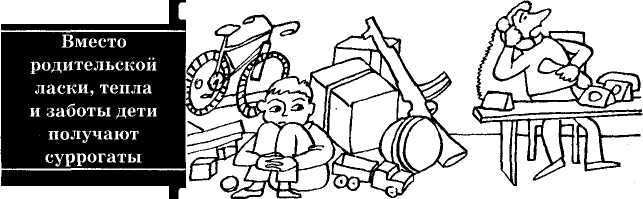 ■ ■■■■■■Родители (чаще всего отец, а нередко и мать), слишком много времени уделяя своей карьере, не имея достаточно времени для занятий и общения со своими детьми, отделываются от них подарками. Воспитание же перепоручается родственникам, репетиторам или случайным людям, лишь бы дети не мешали заниматься бизнесом. Таким образом, вместо родительской ласки, тепла и заботы дети получают суррогаты. С одной стороны, детям приятно, что их родители занимают высокое положение в обществе, а с другой — они лишены элементарных детских радостей, заключающихся в возможности какую-то часть времени проводить с родителями, обсуждать с ними свои дела и проблемы и т. п. Подобное дисгармоничное воспитание63Раздел  1не может не отразиться на психике детей, мешает им чувствовать себя счастливыми и необходимыми.Родители современного «кронпринца», перед которым в жизни вроде бы раскрыты все дороги, думают, что они дают своему ребенку все и что вряд ли вообще можно лучше воспитывать детей. Они искренне удивляются, почему их дети вырастают безвольными и нерешительными, находятся в резкой оппозиции к ним, убегают из дома.Конечно, дело здесь не столько в материальном благосостоянии родителей и их высоком положении в обществе, сколько в том, как они воспитывают детей. Там, где детям с раннего детства прививаются навыки самостоятельности и ответственности, где у детей нет возможности злоупотреблять заработанными их родителями средствами, где родители не ограждают своих детей от сверстников из менее состоятельных семей, дети вырастут нормальными. Если же в семье царит культ денег и связей, то это непременно передается детям, заменяя им душевную теплоту, радость человеческого общения и участия.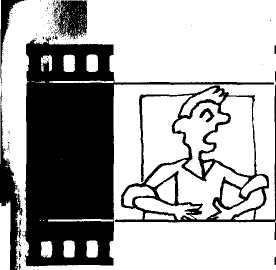 «ПОГРАНИЧНЫЕ» СЕМЬИХарактеристики неблагополучных семей, естественно, не укладываются в определенные рамки. Нами выделены лишь более типичные для российской действительности формы явного и скрытого семейного неблагополучия. Однако данную выше типологию можно дополнить еще одной разновидностью, торую мы условно назвали семьей «пограничного» харак-тера, так как переход ее из категории благополучных в свой антипод происходит незаметно, а резкое изменение психолотического климата обнаруживается только тогда, когда от-ношения в семье оказываются совершенно разлаженными и эмоциональная разобщенность супругов часто завершается разводом.Семьис недееспособными членамиОсобую группу в этой разновидности составляют семьи с недееспособными членами. Среди них можно выделить семьи с родителями-инвалидами или хронически больными взрослыми. Семейная обстановка здесь с появлением больного человека становится стрессогенной, дестабилизирует межличностные отношения супругов и создает вокруг ребенка специфический социальный и психологический фон, который не может не отразиться на формировании его личности.Резкое ухудшение здоровья родителя или любого члена семьи может произойти (как это чаще всего и бывает) совершенно неожиданно и именно в тот момент, когда семья не и состоянии эффективно противостоять нагрянувшей беде. Зачастую затраты на оплату врачебной помощи и пребывание65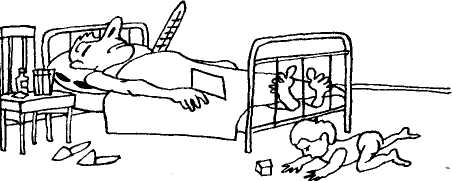 в лечебных учреждениях непосильным бременем ложатся на семейный бюджет. Может случиться и так, что если заболевшего родителя госпитализируют, то за ребенком некому присмотреть. Тяжелая болезнь может надолго лишить родителя возможности заботиться о ребенке.Болезнь может надолго лишить родителя возможности заботиться о ребенкеПсихическое заболевание родителя может вызвать у него такие поведенческие реакции, которые будут опасны для ребенка. Симптомом психического заболевания является безразличное отношение к ребенку, что увеличивает опасность несчастного случая. Возникающие дикие скандалы с супругом или с соседями отрицательно влияют на физическое, психическое и эмоциональное состояние ребенка.Родитель, склонный к употреблению алкоголя или наркотиков, также может игнорировать потребности ребенка и угрожать его безопасности. Родитель может страдать неврозом или психозом. Болезнь может стать настолько серьезной, что жестокое обращение с ребенком приобретет садистский, преступный характер.Семьи с детьми-инвалидамиСвоеобразно складываются отношения в семьях с хронически больными детьми и детьми-инвалидами, что обусловливает отнесение таких семей к неблагополучным. В таких семьях много проблем, наиболее значимые из которых — как семье влиять на состояние больного ребенка и как сохранить нормальный психологический климат в семье, если ребенок болен.661Типы  неблагополучных семей Если ребенок имеет умственные или физические ограничения, то ему требуется специальный уход, а родители не всегда могут обеспечить это в домашних условиях. Если в се-мье есть еще дети и она переживает трудности, то у родителей просто может не хватить ни душевных, ни физических сил,  Необходимых для удовлетворения специфических потребно-стей больного ребенка. Кроме того, у родителей больного ребенка могут проявляться различные формы эмоционального реагирования на сообщения о том, что их ребенок физически или умственно неполноценен, и это оказывает огромное влияние на психологическую обстановку в семье.Наиболее типичной первоначальной реакцией родителей на поставленный врачом диагноз об умственной или физической отсталости их ребенка является отрицание, неверие в наличие болезни, отчаянная надежда на то, что диагноз ошибочен и кон-сультация у другого специалиста позволит его снять. Спустя какое-то время приходит понимание истинного состояния здо-ровья ребенка и появляется реакция гнева. Обычно она возни-кает от беспомощности, безысходности и разочарования как в самом себе, так и в своем ребенке. В отдельных случаях гнев родителей оправдан, особенно если специалисты напрасно обнадеживали их и не были с ними откровенны. С другой сто-роны, это состояние становится противоестественным, если длится долго или несправедливо проецируется на ребенка. Семейная обстановка дестабилизируется. Такая семья либо распадается, либо супруги продолжают жить под одной крышей из чувства долга перед больным ребенком или из-за нежелания обременять себя лишними хлопотами и неприятностями, связанными с разводом, не имея сильной мотивации разрушить формальный статус. Чувство вины — это также часто встречающаяся реакция родителей на сообщение врача о тяжелой, неизлечимой болезни их ребенка. Зачастую оно перерастает в страдания и переживания родителей по поводу тех проступков и ошибок, которые, как они полагают, привели к заболеванию ребенка. Родители, которые видят причину болезни ребенка в себе, стараются держать под контролем даже то, что контролировать в принципе невозможно. Подобное состояние, сопровождаемое душевными муками и переживаниями, значительно усложняет и без того напряженную семейную атмосферу.67Часто родители испытывают чувство стыда из-за рождения больного ребенка. Их беспокоит возможное осуждение со стороны окружающих, и они убеждены, что к их ребенку будут относиться как к неполноценному. Иногда у родителей может проявляться такое реактивное состояние, как обвинение — попытки переложить ответственность за состояние своего ребенка на других с целью скрыть свои истинные чувства. Родители могут обвинять учителя и школу за негодное обучение, врача — за неправильный уход в дородовый период или друг друга — за дурную наследственность.Следующей реакцией на болезнь ребенка может стать гиперопека, которая возникает в связи с тем, что родители считают невозможным общение своего ребенка с другими детьми. Они опасаются, что в играх со здоровыми детьми их ребенок станет объектом насмешек, что ему грозит опасность получить травму, так как другие дети играют слишком грубо, и т. п. Отрицая право своего ребенка быть ребенком и общаться с другими детьми, родители лишь сильнее подчеркивают его умственные или физические недостатки.Заключительным этапом своеобразного привыкания родителей к постигшему их горю является эмоциональная адаптация. Именно на этом этапе родители умом и сердцем принимают болезнь ребенка; к этому моменту они уже успели выработать позитивные установки по отношению как к самим себе, так и к своему ребенку, что позволяет им формировать у себя такие навыки, которые помогут им обеспечить его будущее.Однако родителям не всегда удается смириться с мыслью о том, что их ребенок имеет врожденную патологию или серьезное заболевание, тем более что такие дети очень беспокойны и часто передают свое беспокойство родителям. Они становятся раздражительными и переносят раздражение на супружеские отношения. Это особенно затрагивает мужа, вследствие чего он старается не оставаться дома.Подобная безысходная ситуация складывается в семье с детьми-инвалидами или безнадежно больными (например, с детьми, страдающими лейкозом). В таких случаях муж старается реже бывать дома, избегает общения с ребенком, тогда как жена сильно привязывается к больному ребенку, часто в ущерб другим детям и супругу. Подобная ситуация может68Типы  неблагополучных  семейотрицательно повлиять не только на душевное спокойствие И Уравновешенность родителей, но и на психологический кли-Мйт семьи в целом. Как отмечают исследователи подобных семейных проблем, обычно отцы не выдерживают совместного Пребывания с тяжело больным ребенком, начинают пить или Вбобще покидают семью. Без того обделенный судьбой ребе-[;НОк оказывается еще и без отца. Понятно, что проблем у мате-: становится больше, порой нервы ее не выдерживают и она Ыходит из себя, чем еще больше травмирует ребенка, делает становку в семье очень непростой.У больного ребенка могут формироваться особенности ха-стера, вызванные переживаниями своего дефекта, может зникнуть своеобразный комплекс неполноценности. Надо }нять, что ребенок с определенной патологией тоже находит-; в социальном окружении. Поэтому если к такому ребенку юхо относятся, бьют, ругают, недопонимают, если родители едятся больного, у него могут развиться различные нев-этические и характерологические нарушения, не имеющие прямого отношения к болезни. Из-за того что ребенок болен, увеличивается вероятность конфликтных отношений: с одной стороны, его физические возможности ограничены и он предъявляет иногда завышенные требования к окружающим, а с другой стороны, у окружающих порой исчерпывается терпение постоянно удовлетворять эти требования.Чем больше ребенок обижен судьбой, тем больше в родительской любви он нуждается. Страдающий серьезным заболеванием ребенок обычно много времени проводит в больницах. 11одрастая, он начинает пристально наблюдать за отношением 1С нему близких людей, становится подозрительным. Ему кажется, будто он никому не нужен, что он в тягость родителям, что родители к нему охладели, и тщательно анализирует каждый их жест, каждое слово. Поэтому к такому ребенку нужно ныть особенно внимательным, он должен чувствовать, что его по бросят в беде, что ему всегда помогут, и тогда ему будет легче 11 ротивостоять жизненным невзгодам. Больные дети или дети-I г ивалиды в силу особенностей той социальной ситуации, в которой они вынуждены пребывать, становятся эмоционально ьолее чувствительными и ранимыми, часто волнуются, обижаются и плачут. Для них характерны плохая переносимость побых огорчений, склонность к ухудшению настроения69Раздел  1и к печали. Они испытывают большую потребность в безопасности, любви и сочувствии, которая сопровождается переживаниями собственной беспомощности, никчемности, ненужности. Родители, особенно если в семье есть и другие дети, не могут неотлучно находиться рядом с больным ребенком, а он не может это понять и принять, требуя более пристального внимания к себе. Поэтому у матери, разрывающейся между жалостью к больному ребенку и необходимостью заботиться о других членах семьи, может появиться вполне обоснованное эмоциональное напряжение, которое она снимает, «разряжаясь» на мужа или на других детей. В результате вся семья испытывает конфликтные, фрустрирующие переживания."   Семьи с нарушением структуры семейных ролейЕще одной разновидностью «пограничных» семей являются семьи, в которых нарушается структура семейных ролей, они становятся патологизирующими.Обычная система семейных ролей, которые выполняет индивид, должна обеспечить удовлетворение не только его потребностей, но и потребностей других членов семьи. При таких условиях семейная атмосфера довольно благоприятна, отношения членов семьи гармоничны. Но со временем происходит перераспределение межличностных ролей в семье и психологический климат в ней резко меняется. Обычно это бывает в тех случаях, если кто-то в семье вынужден принять на себя такую социальную роль, которая травматична для него самого однако психологически выгодна другим членам семьи (например, роль семейного «козла отпущения»). Возможен и такой вариант межличностных отношений, когда проигрываемая одним из членов семьи роль травматична для других, а не для него самого (роль больного члена семьи). Нередко оба типа ролей сочетаются между собой: один из членов семьи выполняет роль, травмирующую его самого, другой — травматическую для других. Межличностные роли, которые в силу своей структуры и содержания оказывают психотравмирующее воздействие на членов семьи, получили название патологизирующих семейных ролей.1170Типы  неблагополучных семейПатологизирующие роли могут возникать в результате в&аимодействия семьи с социальной средой или непосредствен-яЬ в самой семье. При этом возможны социальные, личност-йые и психологические деформации (в виде нервно-психических нарушений) у носителя такой роли, которые так или иначе распространяются и на других членов семьи.В случае возникновения патологизирующих ролей, связанных, в основном, с нарушением взаимоотношений семьи и ее социального окружения, изменяются отношения с соседями, с другими семьями, родственниками, государственными учреждениями. Причем изменения эти таковы, что делают переход семьи к системе патологизирующих ролей необходимым. Появляются такие разновидности семейных групп, как семья-крепость, семья с антисексуальной идеологией, семья-са-[фаторий, семья-театр, где граница между благополучием [it. неблагополучием едва уловима в первоначальный период щкционирования семьи. Однако со временем семейное не-нагополучие становится настолько очевидным, что ни у самих ненов семьи, ни у ее социального окружения не возникает на эт счет никаких сомнений.В центре семьи-крепости находится индивид с нервно-пси-[хическими расстройствами, которые выражаются в склонно-| сти к паранойяльным реакциям. Он использует свое влияние ' в семье для того, чтобы побудить других ее членов принять его представление о том, что «все против нас», «на нас нападают — мы защищаемся». Это неизбежно приводит к перестройке отношений в семье: возникают межличностные роли вождя и соратников по борьбе. Эти роли могут оказаться патологизирующими, так как при наличии индивида с паранойяльными реакциями они способствуют закреплению и развитию у него нарушений, а «соратников» ставят в трудное положение, создающее у них значительное нервно-психическое напряжение.Случаи, когда взаимоотношения семьи с социальным окружением не совсем обычны, встречаются довольно часто. Это, например, семья, многие годы ведущая судебный процесс, или семья, которая тратит слишком много сил для улучшения сво-'его материального благосостояния; семья, полностью сосредоточенная на какой-то внесемейной деятельности или, напротив, полностью изолировавшая себя от окружающих. В таких71___ Раздел  1   ИИ|^ИИИ,^ВИ___„^тшш^шш^ш^семьях система межличностных ролей складывается под сильным влиянием взаимоотношений с социальным окружением. Если семья долгие годы ведет судебный процесс, то наибольшим авторитетом пользуется тот ее член, который активнее всех участвует в этом процессе, лучше других разбирается в юридических тонкостях. Однако не всякая семья, решающая подобные проблемы, становится неблагополучной.Семья с антисексуальной идеологией чаще всего появляется под преимущественным влиянием индивида с нарушениями сексуальной потенции. После принятия семьей той точки зрения, что в окружающем мире царит разврат и что долг людей — бороться с ним, особенности поведения члена семьи с нарушениями сексуальной потенции начинают выглядеть похвальной сдержанностью. Выбор членом семьи, имевшим нарушения половой функции, роли борца за сексуальную чистоту был не случайным: он связан со свойством этой роли — служить оправданием его сдержанности и пассивности в сексуальной сфере («раз я борюсь с развратом, то должен ограничить проявления секса в своей семье»). Этот оправдательный аргумент позволяет ему легче переносить свою сексуальную неполноценность, но в то же время он старается не замечать, что его патологизирующая роль травматична для других членов семьи (в частности, для жены).Подобным образом ситуация может развиваться и в семье-театре, которая посвящает свою жизнь борьбе за демонстративный престиж в ближайшем окружении. Обычно семьи подобного типа возникают под влиянием индивида, имеющего определенные психологические проблемы в реализации самооценки. В подобных случаях нарушение взаимоотношений семьи с социальным окружением маскирует от самого индивида и от других ее членов психическое нарушение наиболее влиятельного из них. Если члены семьи принимают точку зрения « все против нас », то личностное нарушение индивида с паранойяльным развитием, его подозрительность и нетерпимость перестают восприниматься членами семьи как отклонение. Напротив, они теперь выглядят как проявление трезвого ума и проницательности.Мотивы, которые могут побуждать одного из членов семьи подталкивать ее к развитию системы патологизирующих ролей, разнообразны. Это может быть маскировка определенных личностных недостатков, стремление сохранить и защитить72Типы  неблагополучных  семей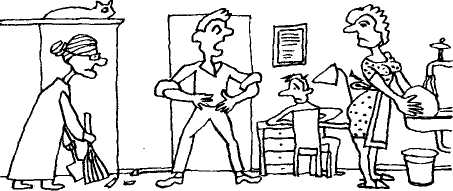 личностную положительную самооценку вопреки этим недостаткам (так происходит в семье с антисексуальной идеологией). Другой мотив — стремление удовлетворить какие-то потребности, противоречащие нравственным представлениям индивида и всей семьи (мотивом образования семьи-крепости может оказаться реализация желания безраздельного господства в семье).Чем выше авторитет индивида в семье, тем зависимость семьи от негоПереход семьи к системе патологизирующих ролей может 1бь1ть связан с межличностными отношениями непосредственно I внутри нее. Поводом для этого может стать изменение представлений о личности одного из членов семьи (он чаще всего оказы-ается жертвой) или о задачах семьи по отношению к одному или |fНескольким ее членам. Общая схема перехода семьи данного ти-к патологизирующим ролям может быть такой: у одного из генов семьи имеется нервно-психическое расстройство, и он эямо или косвенно меняет представления семьи о каком-либо ругом ее члене, под влиянием чего возникает определенная пе-естройка ролей, причем именно такая, при которой нарушение еремещается на этого другого. Симптомы нервно-психическо-i отклонения у первого члена семьи ослабевают или исчезают эвсем, зато у другого появляются. Нередко при этом излечение Последнего ведет к заболеванию первого. Мотивы возникновения • патологизирующих ролей такого типа могут быть различными, | но чаще всего они обусловлены наличием двух основных факто-[ ров — неудовлетворенной потребности и потенциальной роли, | имеющей подходящее свойство.Семьи с системой патологизирующих ролей мы отнесли [к категории «пограничных» не случайно. Дело в том, что пере-I ход их в разряд неблагополучных возможен лишь тогда, когда [вся семья в целом принимает установки, которые навязываются73__ Раздел   1   шштттшшшшштт_^____ей одним из наиболее влиятельных ее членов. Обычно он бывает заинтересован в принятии правил его игры тем сильнее, чем острее и дискомфортнее его проблема. Кроме того, он должен иметь немалый перевес в возможностях воздействия на других членов семьи, на их поведение, чувства, мысли. Чем выше авторитет данного индивида в семье, тем больше зависимость семьи от него; чем выше его волевые качества, тем вероятнее, что несмотря на сопротивление, патологизирующие социальные роли все же будут приняты. Для других членов семьи этот переход обычно означает нарастание нервно-психического напряжения, снижение удовлетворенности жизнью семьи. Не менее важно и то, что этот переход, как правило, связан либо с искаженным представлением об окружающей социальной действительности, либо об отдельных членах семьи. Однако навязываемое кем-то из членов семьи искаженное представление о мире обычно сталкивается с имеющимся у других опытом реального восприятия микро- и макросреды. Им нелегко поверить в то, что весь мир настроен враждебно по отношению к ним, если они ясно видят, что это совсем не так. Все это создает значительное сопротивление членов семьи переходу к системе патологизирующих ролей. Поэтому возможен такой вариант развития семейной ситуации, когда семья отказывается от своего предыдущего образа жизни, поняв ошибочность своих прежних установок, связанных с заблуждениями относительно навязанной ей системы патологизирующих ролей, потому что они противоречат ее основным нравственным представлениям о месте и назначении человека в мире. И тогда она постепенно опять возвращается к исходным позициям, становясь довольно благополучной.До сих пор специалистам не удалось раскрыть психологические механизмы перехода семьи из относительно благополучной в категорию неблагополучных в результате нарушения в ней ролевой структуры, тем более что патологизирующие роли возникают отнюдь не во всех семьях.Приведенная типология неблагополучных семей не претендует на полноту и завершенность. Мы попытались рассмотреть лишь наиболее распространенные в современной России варианты семейного неблагополучия, потому что именно в них возникает основная масса социальных и психологических проблем в нашем обществе, оказывается десоциализирующее влияние на формирование личности ребенка.74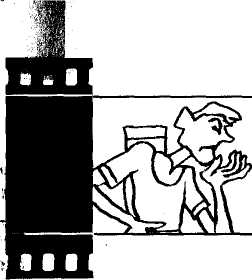 ФОРМЫ ПРОЯВЛЕНИЯ СКРЫТОГО СЕМЕЙНОГО НЕБЛАГОПОЛУЧИЯСкрытое семейное неблагополучие не менее вредно для фор-|мирования личности ребенка, чем открытые (явные) формы го проявления. Проблема заключается в том, что на внутрен-неблагополучие в семьях почти не обращается внимание эщественности, что не способствует разрешению напряжен-эй внутрисемейной ситуации и не снижает опасности лично-гной деформации воспитывающихся в них детей. Кроме того, ами взрослые члены семейной группы вынужденно играют эциальные роли счастливых супругов или родителей, пытаясь жспользовать ребенка в особой функции, которая их устраивает. 1то касается интересов самого ребенка, то о них при этом либо вообще не думают, либо искренне убеждены в том, что так лучше и для ребенка. При этом ребенком кто-то из взрослых может пользоваться для того, чтобы сгладить свои личные трудности или замаскировать проблемы, общие для всей семьи.Исследователи, занимающиеся изучением психологии подобных семей, выделяют в качестве наиболее распространенных три конкретные формы наблюдающегося в них неблагополучия: со-ьперничество, мнимое сотрудничество и изоляция.СоперничествоСоперничество проявляется в виде стремления двух или бо-1лее членов семьи обеспечить себе главенствующее положение |в ней. На первый взгляд, это главенство в принятии решений — [.финансовых, хозяйственных, педагогических (касающихся, ,в первую очередь, воспитания детей), организационных и т. п. (Известно, что проблема лидерства в семье особенно остро стоит75яяштт Раздел   1   ^ш^шштшшттттт—тт^ш^в первые годы брака: муж и жена нередко ссорятся из-за того,! кому из них быть главой семьи. Муж обычно претендует на эту! роль по традиции, жена — поскольку ей представляется, что! он, вопреки своим притязаниям, не способен быть настоящим! хозяином в доме. Соперничество является свидетельством того,! что настоящего главы в семье нет. Тогда как в семьях благопо-1 лучных всегда есть лидер, несущий полноту ответственности! за свой семейный коллектив.Соперничество является свидетельством того, что настоящего главы в семье нет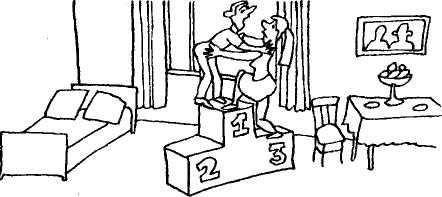 Иногда стремление к лидерству в семье выступает лишь частью айсберга. На самом деле соперничество между супругами может быть обусловлено отсутствием любви у одного из них. Повод для ссоры — дележ лидерства, но причина в том, что кому-то из супругов необходимо в очередной раз излить свою горечь от неудовлетворенности браком. Подоплека конфликта может заключаться и в том, что ссоры оказываются единственной и наиболее привычной формой эмоциональной разрядки в семье. Правда, такие конфликты возникают довольно редко, но в итоге ведут к эмоциональному отчуждению супругов, и проблема семейного главенства приобретает принципиальный характер.Если супруги живут одной семьей с родителями (мужа или жены), соперничество зачастую вспыхивает между женщинами: старшей и младшей. Старшая не без оснований держится за свое лидирующее положение в доме: она намного опытнее, ответственнее и поэтому считает, что главенство в семье по праву должно принадлежать ей. Однако и младшая не желает оставаться вечным ребенком и быть подручной, полагая, что статус замужней женщины позволяет ей быть самостоя-76Типы  неблагополучных  семейтельной и независимой от родителей, а значит, она вполне может справляться с функциями семейного лидера (хозяйки в доме).Бывает, что и между мужчинами — старшим и младшим — назревает сходный конфликт. Борьба за лидерство в семье в данном случае лишь повод для недовольства и ссор, а на самом деле причина скорее всего коренится в ревности. Родители тяжело переживают уход из семьи ребенка, которому они посвятили лучшие годы жизни, продолжают чувствовать себя ответственными за него и страдают от того, что лишились возможности осуществлять полный надзор за поведением уже взрослого человека. В частности, свекровь не может смириться с тем, что ее сын проявляет к невестке больше чувств, чем к ней. Считая своего ребенка личной собственностью, такая мать начинает сетовать, что его избранница ему совершенно не подходит, он достоин лучшей судьбы, и совершенно справедливо полагает, что невестка не сможет так одеть и накормить ее сына, как это делала всегда она сама. При этом забывается, что молодая женщина и не призвана заменить мать. У нее своя роль — роль жены, которая существенно отличается от материнской роли, и ее отношения с мужем будут строиться совсем по другим законам, чем отношения матери и сына. При вступлении в брак эмоциональная близость между матерью и ее взрослым сыном ослабевает, отношения приобретают несколько иной характер, что может восприниматься матерью как утрата любви. Отсюда — невысказанные обиды матери, которые, скапливаясь, вызывают раздражение, срывы по пустякам, кажущиеся на первый взгляд непонятными и мелочными, упреки, адресуемые к сыну. Бывает, что срыв направлен не на невестку (которая, может, и нравится), а провоцирует ссору между молодыми, чтобы появилась возможность успокаивать, мирить, уговаривать молодых, т. е. быть им очень нужной.Что касается взаимоотношений «тесть — зять», то и здесь возможно отсутствие взаимопонимания. Выражая недовольство тем, как зять относится к его дочери, тесть на самом деле пытается скрыть обиду по поводу того, что дочь стала относиться к отцу не так, как до замужества, значительно отдалилась от него. То есть соперничество чаще всего только маскируется борьбой за главенство в быту, а на самом деле этоSfil77Раздел   1борьба за главенство в сердце другого человека, что чрезвычайно усложняет ситуацию.Мнимое сотрудничествоТакая форма семейного неблагополучия, как мнимое сотрудничество, тоже довольно распространена, хотя на внешнем, социальном уровне прикрыта кажущимися гармоничными отношениями супругов и других членов семьи. Конфликты между мужем и женой или супругами и их родителями не заметны, пока кто-то из членов семьи не поменяет своей жизненной позиции. Например, отец жены (а все живут под одной крышей) решил уйти на пенсию, размер которой значительно меньше его прежнего заработка. До этого в семье царили мир и согласие, а с уходом отца на пенсию все вдруг изменилось: зять недоволен, дочь раздражена. Причина недовольства связана с тем, что уменьшился семейный бюджет и члены семьи вынуждены ограничивать свои потребности. Естественно, отказываясь от чего-то, что раньше было привычным, члены семьи первоначально скрывают свое недовольство, но, постепенно накапливаясь, оно перерастает в стойкий семейный конфликт. Сотрудничество, согласие и взаимопонимание в семье оказались мнимыми и носили показной характер. Если бы сотрудничество в семье было подлинным, дочь и зять попытались бы более глубоко вникнуть в причины, побудившие отца принять нелегкое решение о выходе на пенсию, совместно обсудили бы вопросы экономии, примирились бы с тем, что придется кое в чем себе отказывать, и поблагодарили бы отца за многолетнюю материальную поддержку. Но вместо этого — сначала скрытое, а затем и открытое недовольство, раздражение, что резко ухудшает психологический климат в семье.Мнимое сотрудничество может отчетливо проявиться и в ситуации, когда, наоборот, кто-то из членов семьи (чаще всего жена) после длительного периода, посвященного занятию только домашними делами, решает включиться в профессиональную деятельность. Первоначально подобное решение одобряется на семейном совете. Профессиональная карьера требует много сил и времени, поэтому, естественно, домашние дела,78Типы  неблагополучных  семей которые выполняла только жена, приходится перераспределять между другими членами семьи. Но они, привыкшие К тому, что их не обременяют бытовыми проблемами, довольно щохотно соглашаются взять на себя дополнительные нагруз-ки. Каждый начинает вдруг замечать, что молодая женщина совсем забыла об обязанностях домохозяйки, больше увлечена служебными делами и открывающимися перспективами. Ни-кому и в голову не приходит, что ей нужна поддержка в ее новой позиции, что она не только увлечена, но одновременно и перегружена, так как приходится осваивать дело после вынужденного длительного перерыва. Каждый почувствовал лишь отсутствие привычных удобств, а отсюда — обвинения, упреки в ее адрес. И все потому, что теперь невозможна бытовая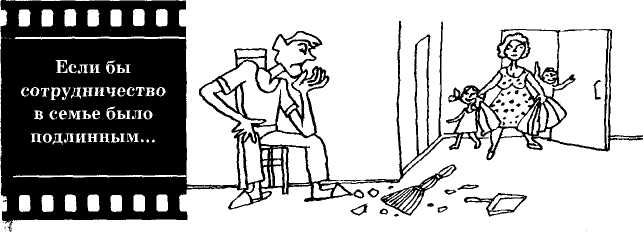 эксплуатация ее, как прежде, а значительную долю хозяйственных забот приходится взять на себя. Если бы сотрудничество в семье было подлинным, каждый из членов семьи постарался бы понять и принять новую позицию работающей 1 женщины и разделить между собой обязанности домохозяйки, которые выполняла она одна. Но проблемы, которые были скрыты за видимым благополучием, в подобной ситуации обострились настолько, что привели к дестабилизации семейных отношений.Или такой пример. Муж сломал ногу и потому несколько Недель после больницы вынужден находиться дома. Материальная компенсация за поврежденное здоровье им получена, и финансового ущерба семье его болезнь не принесла. Однако79__, Раздел  1   «^_^^^__—^_^—11^_^^---^^_--«e_теща вдруг ожесточается против него и при этом настраивает еще и жену, хотя до его болезни их взаимоотношения были довольно теплыми. Причиной изменения ее отношения к зятю может быть то, что его постоянное присутствие в доме вынуждает тещу отказаться от некоторых своих привычек. Например, при нем она стесняется долго разговаривать с приятельницами по телефону, спать после обеда или баловать себя специально приготовленными кушаньями. В его присутствии она считает себя обязанной демонстрировать редкостную хлопотливость, подтверждая этим в его глазах собственный образ неутомимой труженицы, на которой держится весь дом. А вполне вероятно и другое: зять постоянно изводит тещу своими требованиями, замечаниями и наставлениями, так что его отсутствие в доме — большое благо для всей семьи. Но вот его болезнь неожиданно лишила этого блага. Мир и благополучие, якобы царившие до этого в семье, на самом деле оказались фальшивыми. Сотрудничества, когда каждый член семьи выражает готовность в любое время и в любой ситуации прийти на помощь другому, на самом деле не было.ИзоляцияНаряду с соперничеством и мнимым сотрудничеством довольно распространенной формой семейного неблагополучия является изоляция. Относительно простой вариант подобной трудности в семье — психологическая изолированность кого-то одного в семье от других; чаще всего это овдовевший родитель одного из супругов. Несмотря на то что он живет в домеНемолодой член семьи может оказаться изолированным психологически и социально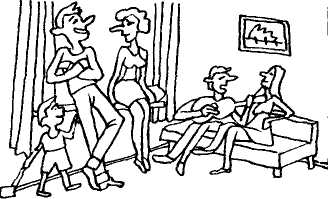 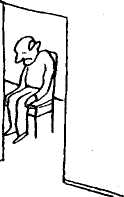 80Типы неблагополучных семейсвоих детей, непосредственного участия в жизни семьи не при-нимает: никто не интересуется его мнением по тем или иным вопросам, его не привлекают к обсуждению важных семейных проблем и даже о самочувствии не спрашивают, так как всем известно, что «он всегда хворает». К нему просто привыкли, как к предмету интерьера, и считают своим долгом только по-заботиться о том, чтобы он был своевременно накормлен. При этом могут даже не приглашать к общему столу, предпочитая относить еду к нему в комнату. Вопрос о гастрономических вкусах тоже не встает, потому что взрослые дети «лучше знают, Что можно и чего нельзя есть пожилому человеку». Таким образом, немолодой член семьи может оказаться изолированным не только психологически, но и социально, постоянно находясь в одиночестве в отведенной ему комнате.Возможен вариант взаимной изоляции двух или более членов семьи. Например, эмоциональное отчуждение супругов может привести к тому, что каждый из них предпочтет большую часть времени проводить за пределами семьи, имея свой круг знакомых, дел и развлечений. Оставаясь супругами чисто формально, оба скорее отбывают, чем проводят время дома. Семья держится либо на необходимости воспитывать детей, либо на учете престижных, финансовых и тому подобных соображений.Взаимоизолированными могут стать молодая и родительская семья, проживающие под одной крышей. Подчас они и домашнее хозяйство ведут отдельно, как две семьи в коммунальной квартире. Разговоры вращаются, главным образом, вокруг бытовых проблем: чья очередь убирать в местах общего пользования, кому и сколько платить за коммунальные услуги и т. п.Конечно, вышеперечисленными формами не исчерпываются разновидности скрытого семейного неблагополучия. В каждой семье могут быть свои трудности. Проблема состоит в том, что растущие в подобных семьях дети неизбежно вовлекаются в межличностные конфликты взрослых. При этом каждый из Взрослых сознательно или неосознанно стремится использовать детей в выгодной для себя функции. Дети сначала не понимают, что происходит в семье, а затем по мере взросления и осознания семейной ситуации начинают играть со взрослыми в игры, правила которых им были навязаны. Особенно,6-81__ Раздел  1   ,__^___^__отчетливо непростое положение детей в семьях с теми или иными формами психологического неблагополучия начинает проявляться в ролях, которые они вынуждены принимать на себя по инициативе взрослых. Какая бы ни была роль — положительная или отрицательная, она в равной степени негативно сказывается на формировании личности ребенка, что незамедлительно скажется на его самоощущении и на взаимоотношениях с окружающими в дальнейшем.fdtf41*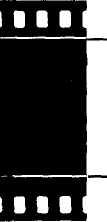 РОЛИ, НАВЯЗЫВАЕМЫЕ РЕБЕНКУ В НЕБЛАГОПОЛУЧНОЙ СЕМЬЕМир любой семьи довольно многолик и разнообразен: в ней переживаются радости и огорчения, чувства глубокой любви и разочарования, искренней привязанности друг к другу и эмо-ционального отчуждения. Проблемы поведения ребенка, как правило, чаще всего представляют собой соответствующую ре-акцию на существующие между взрослыми членами семьи разногласия. Чувствуя, что в семье что-то не ладится, что между родителями существуют какие-то разногласия, дети иногда воспринимают в качестве их причины самих себя, и подобное  приписывание себе вины бременем ложится на детскую душу, может привести к серьезным психическим травмам. Кроме тогo, явная или скрытая неудовлетворенность родителей друг другом и семьей часто проецируется ими на ребенка в форме навязывания ему определенной роли. Ребенок в семье становится своеобразным громоотводом для разрядки эмоционального напряжения взрослых. Возможно и такое: за проявлением усиленного внимания и чрезмерной заботы отец мли мать пытается скрыть свое стремление создать своеобразный союз с ребенком, направленный против другого. В общих случаях навязанная ребенку роль негативно отражается не только на психологической атмосфере семьи, еще больше усугубляя семейное неблагополучие, но и оказывает травмирующее влияние на психику малыша и формирование его личностных черт.Рассмотрим более подробно типичные роли, предопреде-ленные для ребенка в неблагополучной семье. Следует заме-тить, что эти роли могут быть как положительными, подчер-кивающими ценность ребенка для семьи, так и отрицателъ-ными, с помощью которых фиксируется его низкая ценность в семейном кругу.     Эти роли не являются ригидными и жестко закрепленными. Дети могут играть несколько ролей одновременно или83Раздел  1Ребенок становится громоотводом для разрядки эмоционального напряжения взрослых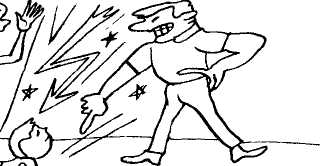 поочередно. Чем дольше человек играет определенную роль, тем больше она закрепляется за ним. Особенно это касается детей. Чувства, которые когда-то возникли у ребенка в ответ на ситуацию в семье, потом становятся движущими силами в его дальнейшей жизни, сообразно с ними он строит свою судьбу и свои отношения с другими людьми.Положительные ролиПоложительные роли, согласно которым строится модель поведения ребенка в семье, а затем и за ее пределами, довольно многообразны. Среди них наиболее распространенными являются: кумир семьи, вундеркинд, мамино (папино, бабушкино...) сокровище, паинька, талисман семьи, болезненный ребенок, герой семьи и др.Казалось бы, положительная роль, которая отводится ребенку в семье, должна способствовать формированию у него исключительно положительных личностных качеств и социально приемлемых форм поведения. Это действительно так, если родительская любовь, внимание и забота проявляются в разумных пределах, если воспитательная работа направляется на создание семейной среды, которая помогает становлению доброжелательного, доверчивого отношения ребенка к людям и к себе. Однако иногда в семьях (чаще всего со скрытой формой неблагополучия) создается культ ребенка, все дела и заботы сосредоточиваются на нем. Особенно отчетливо это проявляется в такой роли, как кумир семьи.84Типы неблагополучных семей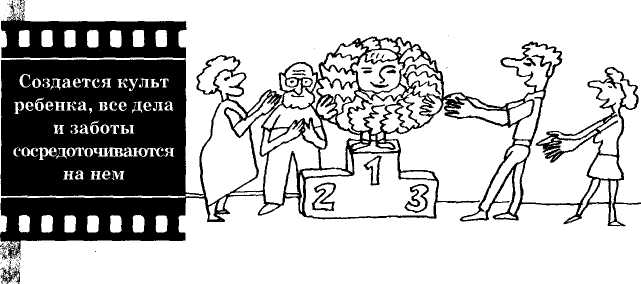 | Ребенок, что бы он ни делал и как бы ни вел себя, вызывает общее восхищение домашних. Любое его желание, прихоть удовлетворяются незамедлительно. А если кто-то из членов семьи не делает этого, то вызывает нарекание других. Жизнь семьи как бы целиком посвящена ребенку, все дела и заботы сосредоточены исключительно вокруг него. На первый взгляд, это понятно. Но постоянные, зачастую незаслуженные похвалы, родительские жертвы приводят к тому, что ребенок начинает воспринимать себя как центр семьи, понимать, как значим он для родителей, как они любят его. Он просто не видит, что существуют проблемы других людей, и не встречается с необходимостью считаться с другими. В такой атмосфере он вырастает изнеженным, капризным, глубоко эгоцентричным, поскольку с малолетства привыкает ставить свою персону в центр мироздания. У него возникает и закрепляется позиция «я — все, вы — ничто», которая проявляется не только в его отношениях с членами семьи, но и со сверстниками и другими взрослыми: он не считается с окружающими, действует наперекор их желаниям и требованиям, полагая, что все будут служить ему так же преданно, как это делают родители. В родительской семье ребенок привыкает к восторгам и восхищению, часто не имеющими никакого основания. Сам же относится к окружающим пренебрежительно. Естественно, что ожидания такого ребенка относительно всеобщего восхищения не оправдываются, поэтому он сначала испытывает недоумение, а затем интенсивные отрицательные эмоции, которые вынуждают его действовать агрессивно, что еще больше разрушает межличностные связи.Несмотря на то что в семье преобладает культ ребенка, эта беспредельная любовь к нему не всегда бескорыстна. Не85 Раздел   1              исключено, что за возведением его в кумиры скрывается со-          перничество взрослых. Каждый из них — мама, папа, бабуш-          ка и т. д. — путем демонстрации своей особой привязанности          к ребенку пытается утвердить свое главенство в семье. При          этом размер вклада каждого в заботу о ребенке подспудно ока-          зывается своего рода козырем в игре взрослых.               Возможен и другой вариант: кумир семьи, сам того не зная,          выполняет функцию объединяющего фактора, поддерживаю-          щего семейный очаг в условиях мнимого сотрудничества взрос-          лых. Истинного взаимопонимания, готовности к эмоциональной          поддержке друг друга в семье нет, но все заинтересованы в со-          хранении видимости благополучия, и общее восхищение ребен-          ком превращено в символ семейного единства.               Аналогична по своей сути и отводимая ребенку в семье роль          вундеркинда (надежды семьи). Чаще всего появление по-          добной роли наблюдается в семьях, для которых характерно          искаженное отношение самих родителей к окружающему          миру, своеобразный отказ от попытки реализовать себя в нем.          Знакомые, сотрудники, друзья воспринимаются ими отчуж-денными, недоброжелательными. В своей работе и в жизни вообще они не видят ничего хорошего, потому что в силу раз-          ных обстоятельств не удалось добиться желаемого, реализовать          свои планы и замыслы. По этой причине у них появляется          чувство неполноценности и они начинают воспринимать себя          неудачниками. В силу подобного жизненного пессимизма онизамыкаются в себе, ограничивая свое общение только родст-          венниками и самыми близкими людьми.Для родителей в подобной жизненной ситуации ребенок становится своеобразным средством поддержания контактов с внешним миром и одновременно надеждой на реализацию своей мечты. В высказываниях отца или матери часто проскальзывает мысль о том, что их ребенок покажет, кем мог-(могла) бы я быть, если бы мне никто не мешал. Желание через идентификацию с ребенком компенсировать свои неудовлетворенные потребности в самореализации проявляется либо '| в предъявлении к нему непомерных требований (их отношение к ребенку ставится в зависимость от его успехов в какой-либо сфере: различных престижных видах спорта, искусстве и т. п.), либо в использовании его как средства демонстрации окружающему миру своей незаурядности, которая в свое время не была86Типы  неблагополучных  семейЗамечена и оценена по достоинству. Иначе говоря, ребенок как бы вплетается родителями в сценарий сведения счетов с миром. При таких установках родители ставят себя на вторую Позицию по отношению к ребенку — ребенок подсознательно рассматривается или как более сильный, так как ему предназначено сделать то, чего не смогли сделать они сами. Подобное Самоунижение родителей приводит к тому, что ребенок очень рано начинает чувствовать их неуверенность в себе и восхищение им. Постепенно он начинает все больше пользоваться  своим привилегированным положением и часто вызывает недоумение родителей. Наряду с открытым или скрытым восхищением исключительными способностями наследника они  начинают испытывать неудовлетворенность из-за пренебрежи- тельного отношения ребенка к ним, игнорирования их инте- ресов, иногда просто из-за «детской диктатуры», воцарив-шейся в доме. Их робкие попытки что-либо изменить ни к чему нe приводят, потому что ребенок, уверенный в своей исключительности, не желает расставаться с позицией превосходства. Культивирование в семье роли «ребенок-вундеркинд», даже если для этого есть основания, приводит к разочарованиям, лю-бое поражение (а каждый вундеркинд рано или поздно прихо-дит к своему поражению) может стать для него трагедией.    В ситуации, когда ребенок тяжело переживает постигшую его неудачу, родители, озабоченные его успехами, прилагают максимум усилий к тому, чтобы он «не расслаблялся», а «со-брался с силами» и «еще больше постарался». Иногда и откры-то говорят, что он их последняя надежда. Естественно, такое отношение .родителей способствует возрастанию психическо-го напряжения и увеличивает вероятность вторичной неудачи.  И часто она разрушает душу ребенка навсегда. Провал ребенка на пути, предопределенном родителями, обнаруживает нестабильность семейной структуры: отношения  между супругами резко ухудшаются. И дело не только в том, что исчезло связующее их звено — «выдающиеся способности  ребенка». Если раньше другой супруг подсознательно обвинялся в том, что стал препятствием в осуществлении личных  жизненных планов, то теперь к этому могут добиваться созна-тельные упреки за неуспех ребенка. Связь, основанная на реа- лизации собственных устремлений посредством ребенка, на87__, Раздел   1   ^^_^яв^ш^тт_самом деле оказывается иллюзией семейного благополучия. Вместо того чтобы искать пути, как помочь ребенку, наверстать упущенное или найти новые цели и ценности в жизни, силы тратятся на поиски виновного, на фантазирование, как могло бы быть. Энергия, которая могла бы пригодиться для реализации себя, расходуется на самоугрызения, упреки супругу, на бесперспективное желание, чтобы былые мечты сбылись. В подобной крайне напряженной атмосфере нереализованных родительских планов одинаково плохо и взрослым, и ребенку.Не менее пагубной для становления личности ребенка является и роль чьего-либо сокровища. По своей сути она напоминает роль кумира семьи, но в данном случае ребенок является не всеобщим, а чьим-то личным кумиром. Навязывание подобной роли ребенку может быть обусловлено целым рядом сложных психологических причин. Например, неудовлетворенность одного из родителей своим супружеством начинает проявляться в виде чрезмерной любви, нежности и жертвенности по отношению к ребенку, который при этом оказывается в неловком положении. Ребенок прекрасно чувствует особое отношение к нему кого-то одного из взрослых, но не менее остро воспринимает отсутствие такого же отношения со стороны других. Кроме того, мальчик, являющийся «маминым сокровищем» , вынужден как «маменькин сынок» сносить насмешки других членов семьи Девочка — «папино сокровище» — воспринимается остальными как «папенькина дочка». Ребенок, ставший «бабушкиным (или дедушкиным) сокровищем», получает взамен эмоциональное отчуждение родителей: любые его шалости, неудовлетворяющее их поведение рассматриваются как негативное «бабушкино влияние». В подобной ситуации для детей мучительно сознавать, что с одним надо вести так, а с другими — иначе.Роль чьего-то любимца, навязываемая ребенку, зачастую свидетельствует об остром соперничестве между взрослыми или об изоляции кого-то из них. Довольно распространенными являются случаи использования любимчика для образования коалиции против другого супруга с целью дискредитации его в глазах ребенка и окружающих. Родитель, «объединившийся» с ребенком, приобретает иллюзорное подтверждение своей правоты. Кроме того, «присоединение» ребенка к одному88Типы  неблагополучных  семейиз супругов — это сильный психологический удар по другому, потому что ребенок начинает вместе со взрослым говорить о другом пренебрежительно либо нарочито демонстрирует непослушание. Став «сокровищем», он превращается в ценное оружие для семейных «битв», и обладатель всеми средствами пытается удержать его на своей стороне.Подобное недальновидное поведение родителей не только ухудшает психологический климат семьи в целом, но и серьезно отражается на ребенке, на усвоении им социального опыта взаимоотношений с представителями противоположного пола. В частности, девочка, объединяясь с мамой против отца, или мальчик, объединившийся с папой против матери, усваивают крайне искаженные представления о лицах противоположного пола, что впоследствии может помешать им наладитьДевочка, объединяясь с мамой против отца, усваивает искаженные представления о лицах противоположного пола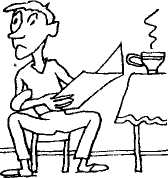 Vсобственную личную жизнь. Тут возможны два варианта: либо по мере взросления ребенок будет не в ладах с собственной половой ролью, либо у него не будут складываться отношения с лицами противоположного пола. Особенно вероятно подобное искажение своей психологической роли в случае альянса между мамой и сыном, папой и дочерью. В результате мальчик длительное время не способен освоить в жизни традиционную мужскую роль, а девочка — традиционную женскую. Так нередко формируются женоподобные, безвольные мужчины и мужеподобные, цинично-рациональные женщины.Соперничество взрослых обычно проявляется в традиционном вопросе к ребенку: «Кого ты больше любишь?» Удовлетворяя■I,*'•г '■    ■':89тят_ Раздел  1   „,_____^^—таким образом свое тщеславие и подчеркивая свое значение в глазах других, взрослые при этом травмируют и дезориентируют ребенка, поневоле воспитывая в нем лицемерие и изворотливость.За приписыванием ребенку роли чьего-то сокровища иногда может скрываться вынужденная психологическая изолированность кого-либо из старших. Например, бабушка, которую собственные взрослые дети не балуют вниманием, ищет и находит утешение во внуках, компенсируя этой взаимной привязанностью недостаток эмоционального тепла к ней.Несколько иначе складываются взаимоотношения в семье при навязывании ребенку роли паиньки. В большинстве случаев воспитанный, послушный и примерный ребенок является предметом родительской гордости, так как не доставляет никому особых хлопот и огорчений, старается во всем следовать советам взрослых, безукоризненно выполняя все их поручения. Казалось бы, в семье не существует никаких проблем. На самом же деле за попыткой взрослых сделать ребенка идеальным нередко скрывается мнимое сотрудничество. Люди не умеют и не считают нужным эмоционально поддерживать друг друга, делиться в семье наболевшими проблемами и связанными с ними переживаниями. Каждый предпочитает делать вид, что никаких недоразумений, а тем более скрытых семейных конфликтов, нет. На внешнем, социальном уровне взрослый старается играть показную роль образцового семьянина. От ребенка ждут оответствия этой родительской роли. Он, в свою очередь, стремится подтверждать родительские ожидания своим примерным поведением, за что и вознаграждается старшими. Никто особо не пытается проникнуть во внутренний мир ребенка, понять его истинные чувства и переживания. Постоянное лицемерие, которое он со временем начинает различать в поведении взрослых, становится своеобразной нормой его существования.Часто, навязывая ребенку роль паиньки, родители подсознательно тешат свое самолюбие, уверовав в свой педагогический талант, и обязывают ребенка к поддержанию семейного престижа. Иногда бремя идеального во всех отношениях становится невыносимым для ребенка, и он начинает бунтовать за пределами семьи, совершая противоправные поступки, чем вызывает искреннее недоумение своей семьи.90Типы неблагополучных семейПсихологическая роль паиньки не может не сказываться на внутреннем самоощущении ребенка. Если первоначально каждый промах в его поведении ставится ему на вид родителями, то впоследствии он сам начинает ставить себе в вину любую, даже малейшую неудачу в жизни. В детстве он своими промахами подводит всю семью, а став взрослым, усматривает в своих несбывшихся ожиданиях собственную неполноценность, несостоятельность, что делает его чрезмерно уязвимым при трудностях, критике, неизбежных ошибках. Он смотрит на себя не как самостоятельный человек, а требовательным родительским взглядом. Таким образом, ребенок, который слишком хорош, не всегда является подтверждением правильности воспитания и семейного благополучия. Привыкнув жить с оглядкой на одобрение своих родителей, он и во взрослой жизни боится сделать что-то не так, чтобы не огорчить своими поступками окружающих его людей. Поэтому старается не проявлять инициативы, ждет указаний от других, что ему делать и как поступать в той или иной ситуации.Особый случай представляет собой роль любимца семьи (талисмана семьи). Часто это младший ребенок в семье, которого не принимают всерьез из-за малолетства. Поняв выгодность такой позиции, он использует гиперактивные действия, шутки, баловство, стремясь привлечь к себе внимание и показать, что проблема, которая так тревожит взрослых, исчезла. С этой же целью он играет роль клоуна, шута.Избалованный всеобщим вниманием и всепрощением, любимец семьи несколько легкомысленно относится к жизни, а поэтому и не учится справляться с трудностями. В школьные годы  у него обычно бывают трудности в учебе, а компульсивная потребность во внимании затрудняет межличностные отношения. Не научившись противостоять трудностям, он ищет средство устранения их в употреблении наркотиков и алкоголя.Не менее отрицательные последствия для формирования личности подрастающего человека может оказать отводимая ему в семье роль болезненного ребенка. Обычно подобная роль  приписывается детям, здоровье которых требует особого вни-мания и ухода. И хотя долго болевший ребенок практически  выздоравливает и вполне мог бы чувствовать себя равнымс другими детьми, кто-то в семье упорно продолжает считать его слабым, беспомощным и ожидает такого же отношения от91__ Раздел  1   тштттшшш^шт^__ттшштт^^щ.шдругих. За этим может скрываться определенная форма семейного неблагополучия. В частности, кто-то из членов семьи пытается удержать позицию главенства, принося себя в жертву болезненному ребенку и доказывая тем самым свою необходимость постоянного присутствия рядом с ним. Миссия опекающего позволяет продлить родительскую власть и над самим ребенком. Кроме того, отводимая ребенку роль болезненного может служить средством чьего-то самоутверждения в условиях психологической изоляции. В некоторых случаях взрослым не удается, а иногда и не хочется ломать сложившийся стереотип во взаимоотношениях. Навязывание ребенку роли болезненного может быть не чем иным, как формой мнимого сотрудничества: разногласия и напряжение в отношениях супругов могут на какое-то время отодвинуться на второй план, потому что совместные заботы о больном ребенке на время вынуждают их забыть о собственных ссорах, невзгодах; все начинает крутиться вокруг здоровья малыша. Такая подмена подлинного сотрудничества может продолжаться до тех пор, пока страхи и опасения за состояние ребенка не исчезнут, т.е. детский недуг лишь временно нормализует взаимоотношения в семье. Желание продлить мирное сосуществование побуждает кого-то из взрослых сохранять навязанную ребенку роль больного как можно дольше.Роль болезненного становится со временем выгодной не только взрослым, но и самому ребенку. Заболев, он наряду с неприятными ощущениями от болезни неожиданно для себя начинает чувствовать и что-то приятное, растормаживающее: вдруг его окружают вниманием и заботой. Оба родителя много занимаются им, исполняют любые его желания, потакают всем его прихотям. Болезнь становится для ребенка условно желаемой, он находит в этой ситуации определенные выгоды. В дальнейшем он неосознанно стремится воспроизвести приятное ощущение общности с другими членами семьи, которые удалось испытать во время болезни, и инициирует уход в болезнь, чтобы получить родительскую любовь, заботу, внимание и ласку. Якобы сохранившаяся болезненность позволяет ребенку контролировать отношение родителей к нему и направлять в желаемое русло происходящее вокруг. Так родители невольно становятся заложниками ими же самими навязанной роли болезненного ребенка.92Типы неблагополучных семейДовольно распространенным явлением в неблагополучных семьях может стать неосознанный выбор самим ребенком определенной роли, помогающей ему психологически противостоять невзгодам, с которыми он сталкивается в родительской семье. Так, например, некоторые дети сосредоточены на том, чтобы все делать идеально и нести ответственность за все про-исходящее в семье. В таких случаях они могут брать на себя ролъ героя семьи (ответственногоребенка). Чаще всего подоб-ную роль принимают на себя старшие дети из явно неблагополучных (алкогольных и конфликтных) семей. Очень рано они вынуждены становиться взрослыми, чтобы поддержать нуж-дающихся в помощи младших братьев и сестер, а иногда и сво-их заблудших родителей. Таким детям нравится быть опорой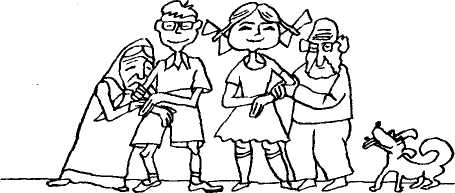 Дети вынуждены становиться взрослыми, чтобы поддержать нуждающихся в помощи изащитником более слабых, особенно когда их действия подкрепляются похвалой; они чувствуют себя ответственными за происходящее в семье. Поэтому сначала вынужденно, а затем охотно заботятся не только о младших членах семьи, но и берут на себя функции семейных «громоотводов» в родительских конфликтах; им приходится выслушивать, физически и эмоцио-нально поддерживать и мирить родителей, делать их жизнь более или менее удобной и комфортной, т. е. дети становятся "родителями» для своих родителей, прикрывают дезорганизо-ванность семейной жизни, берут на себя не свойственную их воз-расту заботу о семье.Добровольное или вынужденное принятие на себя роли ге- роя семьи таит в себе множество опасных моментов, которыедадут о себе знать во взрослой жизни. Недополучив в роди-тельском доме причитавшихся им детских радостей, любви93__„ Раздел  1   тттштwmmmm_^___^_.._______.и ласки, они начинают претендовать на особую заботу и внимание окружающих. Со временем у них появляется смутное ощущение украденного детства: ублажая и доставляя удовольствие другим, они не научились играть и искренне выражать свои чувства, не понимают легкомыслия и фривольности, не умеют наслаждаться жизнью. Процесс взросления ускорялся, проходил под прессом семейных обстоятельств, поэтому в зрелом возрасте «герой семьи» может ощущать себя псевдовзрослым, бороться за то, чтобы вернуть детские радости и удовольствия, которых он был лишен в родительской семье. Став по-настоящему самостоятельным и независимым, он продолжает считать себя ответственным за все происходящее вокруг, не может смириться с ошибками и поражениями, очень много работает и становится трудоголиком.Некоторые дети, испытывая психологический дискомфорт в семье, удаляются в мир фантазий и держатся изолированно от всех, принимая на себя роль потерянного ребенка (кроткого ребенка). Такой ребенок проводит время в одиночестве за тихими занятиями, не досаждая никому в доме. Родители считают, что он не нуждается во внимании, так как сам может позаботиться о себе. Любит помогать оказавшимся в беде, свои трудности и интересы считает менее важным, чем проблемы и увлечения других, уступчив. Вместе с тем он сильно страдает от одиночества и из-за своей интровертности склонен к дальнейшей изоляции. По мере взросления может приобщиться к употреблению наркотиков с целью достижения психологического комфорта.Отрицательные ролиПагубные последствия для формирования личности ребенка имеют негативные роли, с помощью которых фиксируется низкая ценность ребенка в семье. Среди таковых прежде всего необходимо выделить роль ужасного ребенка в ее многочисленных разновидностях. Ребенок, вынуждаемый играть эту роль (ибо таковы ожидания старших), воспринимается в семье как субъект, создающий лишь хлопоты и напряженные ситуации. Он непослушен, своеволен, лишен чувства долга94■*•Типы  неблагополучных  семейдаже злонамерен, поскольку многие его поступки можно рас-сматривать как действия назло взрослым. Все в семье только и делают, что призывают его к порядку бесконечными выго-ворами и наказаниями. Поскольку это часто не дает желаемо-го результата, ребенок кажется родителям еще ужаснее. Такнегo появляется роль мучителя. Иногда приписывание ему Подобной роли вполне оправдано: в силу определенных причинприродного и социального характера его психический склад представляет немалые трудности для воспитания. Однако не всегда дело заключается в самом ребенке. За приписыванием ему данной роли может скрываться ситуация мнимого сотрудничества в семье: плохое поведение ребенка делается своего рода внутрисемейным фетишем, парадоксальным образом сплачивающим эмоционально разобщенных людей.  Порой попытка навязать ребенку роль мучителя связана с внутрисемейным соперничеством: перелагая друг на друга вину за распущенность ребенка, взрослые сознательно добиваются самоутверждения в семье. Подобный ход кого-либо из старших может служить также средством самоустранения от заботы о ребенке («вы его распустили — вы за него и отвечайте!») либо средством изоляции в семье кого-то из ее членов. Например, таким путем можно оправдать изоляцию бабушки или отца ребенка, так как они попустительствуют его капризам. Возможны случаи, когда приписывание ребенку роли ужасного является способом изолировать от семьи самого ребенка. Наиболее вероятен подобный вариант в семьях, где есть ребенок от первого брака и рождается второй, на котором концентрируются все нежные чувства взрослых. Старший ребенок не может не реагировать на это обидой и ревностью: он начинает ощущать себя ненужным и нелюбимым. Чувства эти постепенно накапливаются в душе ребенка. Но потом какой-то один факт, в результате которого он испытывает свою незначимость в семье, вдруг вызывает сильную, вроде бы не соответствующую ситуации эмоциональную реакцию ребенка — реакцию протеста (непослушание, капризы, действия назло). Такими реакциями ребенок пытается вернуть себе утраченное внимание взрослых и заставить их заниматься им. Взрослые, однако, используют эти реакции для того, чтобы объявить ребенка ужасным и тем самым оправдать в собственных глазах его изоляцию. Его «испорченность» для родителей и окружаю-95___ Раздел   1   иви_вя_ИВИ1^_и_яии_ииш_ши_ии-вв—щих становится очевидной, он все больше теряет родительское доверие и теплоту.Ребенок, подвергаемый изоляции в качестве ужасного, подчас выступает и в роли козла отпущения для семьи. Для всех ее членов он однозначно плох, а это дает им возможность разряжать на нем свое раздражение, возникающее вследствие неудовлетворенности браком или недовольства друг другом. Ребенок становится в таких случаях самым удобным «объектом» для выражения накопившегося негодования: во-первых, он не даст сдачи, во-вторых, всегда можно найти повод для выплескивания на ребенка своей агрессии — то он недостаточно опрятен, то сделал что-то наперекор, а то и не так смотрит. Таким образом, повод для разрядки психического напряжения найдется всегда.Постоянно ощущая недовольство родителей, ребенок начинает воспринимать себя плохим, ни на что не способным человеком, достойным всяческих порицаний. Следует заметить, что общей для детей в положении козла отпущения является только низкая самооценка, а приспосабливается к данной структуре межличностных отношений каждый из них по-своему. Одни принимают роль серой мышки (забитого): они начинают бояться наказаний за любое свое высказывание и любой поступок, а поэтому стараются как можно меньше попадаться на глаза. Такие дети производят впечатление замкнутых, загнанных, они с большим недоверием и ожиданием наказания смотрят на окружающих, стремятся опять незаметными.Изолированному ребенку нередко приходится исполнять еще одну роль — путающегося под ногами: он чувствует, что всем мешает и вызывает у домашних одно раздражение.[*■■■'I,''Изолированному ребенку приходится исполнять роль «путающегося под ногами»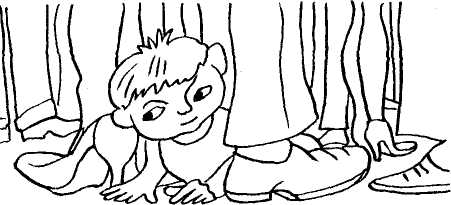 96•>*.,Типы неблагополучных семейОказавшись в ситуации козла отпущения, дети развивают в себе способность противостоять нападкам родителей, ведут себя по отношению к ним все более агрессивно, становясь со временем неудобным объектом для эмоциональной разрядки. Чувствуя себя эмоционально отвергнутым, такой ребенок своим поведением бросает вызов семье. Закрепившиеся в его Реакциях чувства гнева, желание бросить вызов окружающим постоянно затрудняют его адаптацию не только в семье, но И за ее пределами, могут привести к отклоняющемуся поведению. Иногда родители спохватываются и, пытаясь наверстать упущенное, усиленно взывают к совести ребенка, надеясь, что он сам в душе будет корить себя за всякий неблаговидный по-ступок. К сожалению, их увещевания ни к чему не приводят: ОН уже привык к тому, что за любую ошибку или шалость его неизбежно сурово наказывают, а поэтому совесть его приучена бездействовать. К чему наказывать самого себя, если тебя и так накажут? Вместо укоров совести, на которые рассчитывают родители, ребенок в этой ситуации чувствует лишь обиду и подспудную жажду мщения. В других случаях, осознавая опасность своих выходок и ожидая жестокого наказания, он приучается хитрить, сваливать свою вину на других, искать защиты у одного члена семьи, чтобы спастись от наказания другого. Так за ним закрепляется роль маленького хитреца как разновидность роли ужасного ребенка.Иногда в семьях можно встретить такую детскую роль, как золушка. В данном случае присутствует явное или скрытое эмоциональное отторжение ребенка другими членами семьи. Из него делают прислугу в доме, а все лучшее, включая поощрения, принадлежит в семье другим детям или взрослым. Ребенка не любят, ему это постоянно показывают, на сей счет у него нет никаких иллюзий. Он реагирует на эту горькую истину по-разному: замыкается, уходит в мир фантазий и мечтаний о сказочном разрешении собственных проблем, пытается вызвать к себе жалость, угождает родителям, чтобы они его наконец-то полюбили, старается обратить на себя внимание (иногда хорошей учебой, порой хулиганством), ожесточается,мстит родителям за презрение к нему.Вынужденный играть эту роль ребенок вырастает принижен-ным, неуверенным в себе, завистливым и несамостоятельным.97Раздел   1!Став взрослым, он может так и не избавиться от такого склада характера, остается тревожно-мнительным, старательным, безответственным и привязчивым. Ему свойственна мучительная неуверенность в себе со стремлением проверять и перепроверять каждое свое действие (именно этого от человека требовали в детстве старшие). Из-за неуверенности в себе он мучительно застенчив и испытывает немалые трудности в контактах.Таким образом, рассмотренные в данном разделе основные, наиболее типичные из неправильных ролей, навязываемых ребенку в неблагополучной семье, всегда ведут к отрицательным последствиям в формировании его личности.Один и тот же ребенок может в разное время принимать на себя разные роли, ролевые функции могут меняться. Но всегда у детей остается неизменной цель выработать реакции в рамках непредсказуемого поведения взрослых.Принятие ребенком определенной внутренней позиции теснейшим образом связано с особенностями межличностных отношений в семье. Эти нюансы отношений, на основе которых ребенок принимает свою позицию, часто остаются не осознанными самими родителями. Тем не менее из-за родительских ошибок в воспитании и их желания разрешать свои проблемы посредством детей возможны глубокие деформации в становлении психики и формировании личностных качеств.f>.! I,Типы неблагополучных  семейЛИТЕРАТУРА*Актуальные проблемы современного детства. М., 1993.АнзоргЛ.Антонов А.И. Антонов А.И. Антонов А.И.Афанасьев Т.М. Барнз Дж. Г.Беличева С.А. Буянов М.И. Витакер К. Витек К. Голод СИ. Гурко Т.А.Дети и семейный конфликт // Каким должен быть твой ребенок? М., 1988.Микросоциология семьи. М., 1998. Семья: функции, структуры. М., 1993.Кризис или возрождение? // Семья и школа. 1989. №11.Семейные портреты. М., 1980.Социальная работа с семьями в Англии. М., 1993.Основы превентивной психологии. М., 1993.Ребенок из неблагополучной семьи. М., 1988.Брак и семья // Семейная психология и семейная терапия. 1998.№ 3.Проблемы супружеского благополучия / Пер. счеш. М., 1988.Семья и брак: историко-социологический анализ. СПб., 1998.Трансформация института современной семьи // Социс. 1995. № 5.Дети в эрзацсемьях. М., 1974. • Добрович А.Б.         Кто в семье психотерапевт? М., 1985.Добрович А.,           Милые бранятся... М., 1988.Ясицкая О.* Здесь и в других разделах указаны источники, используемые ав-ором и рекомендуемые читателям для углубленного изучения темы.99Раздел  1Думитрашку Т.А. Влияние внутрисемейных факторов на формирование индивидуальности // Вопросы психологии. 1991. № 1.Захаров А.И.Ковалев СВ.Психологические особенности диагностики и оптимизации отношений в конфликтной семье // Вопросы психологии. 1981. №3.Психология семейных отношений. М., 1987.Ковалев СВ. Кочетов А.И. Махов Ф.С. Мацкевич И.К.Машкова Л.Т.Психология современной семьи. М., 1988. Начала семейной жизни. Минск, 1987. Кого мы растим? М., 1989.Индивидуально-психологические особенности членов ремиссийонной семьи как основа для построения консультативной работы // Семейная психология и семейная терапия.2000.№ 3.Брачные ожидания и реальность. Л., 1986. Мир детства: Подросток. М., 1989. Москаленко В.Д.    Герой семьи // Семья и школа. 1991. № 10.Москаленко В.Д. Дети в алкогольной семье // Семья и школа. 1991. №7.Москаленко В.Д. Жены больных алкоголизмом // Вопросы психологии. 1991.№ 5.Москаленко В.Д.    Если папа пьет... М., 1992.Москаленко В.Д.    Козел отпущения//Семья и школа. 1991.№ 12.Москаленко В.Д. Ребенок в «алкогольной» семье: психологический портрет // Вопросы психологии. 1991. №4.Разумихина Г.П. Рожина Л.Н.Мир семьи. М., 1986.Развитие эмоционального мира личности. Минск, 1999.1001ят Типы  неблагополучных  семейРозин М.В.Романова О.Л., Иванникова И.В.Представления о родителях и семейных конфликтах в неформальной подростковой субкультуре // Вопросы психологии. 1990. №4.Культурологические аспекты антинаркотического воспитания // Вопросы психологии. 1993. №3.Самоукина Н.В.Социально-психологические проблемы семейного кризиса в условиях современной России // Семейная психология и семейная терапия. 1998. № 1.Семейное воспитание: Краткий словарь. М., 1990.Семья и формирование личности / Под ред. А.А. Бодалева. М., 1981.Семья на пороге третьего тысячелетия. М., 1995.Семья. Социально-психологические и этические проблемы: Справочник. Киев, 1990.Смехов В.А.; Смин Э.У.; Соловьев Н.Я., Степанов В.Г.Столин В., Романова Т.Сысенко В.А.* 13Опыт психологической диагностики и коррекции конфликтного общения в семье // Вопросы психологии. 1985. № 4.Внуки алкоголиков: Проблемы взаимозависимости в семье: М., 1991.Семья в советском обществе и некоторые ее функции // Культура семейных отношений. М., 1980.Семья и проблемы «трудных» детей // Индивидуальный подход к трудным школьникам: Психолого-педагогические проблемы.М., 1995.Готовность к браку и супружеские конфликты // Человек в активном возрасте. М., 1984.Молодежь вступает в брак. М., 1986.101__ Раздел  1                     •Сысенко В.А.           Супружеские конфликты. М., 1983.Терентьева А.В. Особенности развития ребенка в алкогольной семье и особенности реабилитационной работы // Семейная психология и семейная терапия. 1998. № 3.Узы брака, узы свободы: Проблемы семьи и одиночества глазами ученых. М., 1990.Феминология. Семьеведение. М., 1997.ХарчевА.Г.               Нравственность и семья. М., 1981.ХарчевА.Г.               Современная семья и ее проблемы. М.,1978.Хоментаускас Г.Т. Семья глазами ребенка. М., 1989.Хорни К. Целуй ко В.М. Шапиро А.З.Шапиро Б.Ю.Проблемы брака // Женская психология. СПб., 1993.Современная семья: Информационно-методические материалы. Волгоград, 1999.Психолого-гуманистические проблемы позитивности-негативности внутрисемейных взаимоотношений // Вопросы психологии. 1994. №4.От знакомства к браку. М., 1990.Эйдемиллер Э.Г., Психология и психотерапия семьи. СПб., Юстицкис В. В.        1999.\1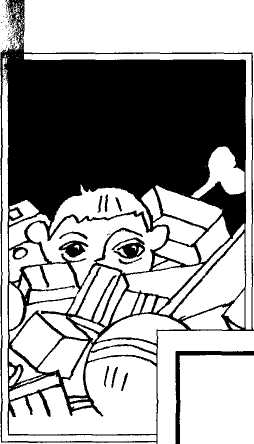 Раздел 2 НЕПОЛНАЯСЕМЬЯ КАК ФАКТОР ПСИХОЛОГИЧЕСКОГО НЕБЛАГОПОЛУЧИЯ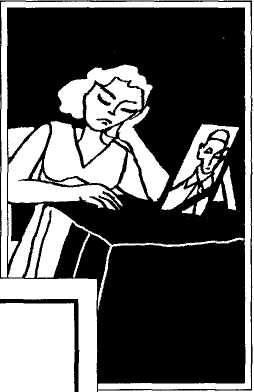 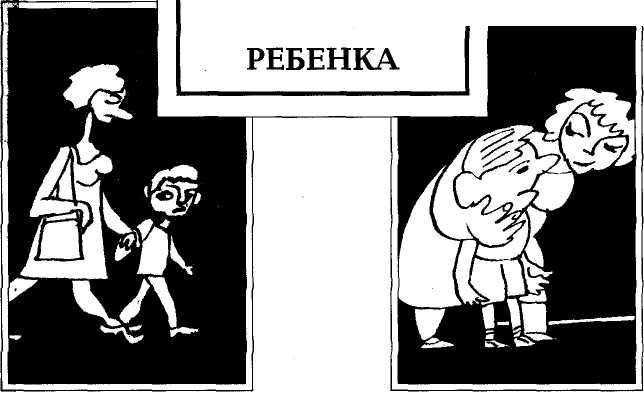 I ■ IНЕПОЛНЫЕСЕМЬИ,ИХ ТИПЫРодительский дом для ребенка — первая, главная и ничем не заменимая школа жизни. Именно семья оказывает решающее влияние на развитие личности, закладывает фундамент важнейших человеческих качеств. И чтобы фундамент этот был прочным, семья должна быть благополучной. Семейное благополучие во многом зависит от того, является семья полной или неполной.Бытуют самые разноречивые мнения о семьях, где воспитанием ребенка занимается только мать. Одни считают, что это всегда плохо, другие утверждают, что для ребенка абсолютно безразлично, кто его воспитывает, а третьи доказывают, что неполная семья имеет даже определенные преимущества перед полной семьей, так как оставшийся с детьми родитель несет персональную ответственность за все, что происходит в его семье и не пытается переложить вину за собственные неудачи, просчеты или ошибки на других членов семьи. В качестве иллюстраций к своим утверждениям они приводят многочисленных примеры воспитания прекрасных (зачастую выдающихся) людей, выросших без отца.Несомненно, каждая из этих точек зрения может быть в одинаковой степени и принята, и опровергнута другими примерами, которыми изобилует жизнь.Не любая полная семья является нормальной средой для полноценного развития и воспитания ребенка. Но все же наличие в семье обоих родителей помогает успешнее решать многие задачи, связанные с сохранением его психического здоровья. На это неоднократно указывали и указывают специалисты, занимающиеся изучением проблемы неполных семей. В частности, отмечается определенная статистическая связь между воспитанием детей в неполной семье и их последующей неудавшейся семейной жизнью. Вероятность распада брака больше у супругов, которые воспитывались в неполной семье.104•щНеполная  семья Педагогическое объяснение этого положения очевидно. В неполной семье для будущих супругов отсутствует главное — пример брачных отношений. Поэтому отсутствует для детей — будущих супругов и родителей — определенная возможность формирования культуры чувств, отношений, характерных для взаимоотношений мужа и жены. Будущие мужья, воспитывающиеся без отца, нередко усваивают женский тип поведения или же у них формируется искаженное представление о муж-ском поведении как агрессивном, резком, жестоком. А у будущих жен, выросших без отца, хуже формируются представления об идеале будущего супруга, в семейной жизни им значительно Труднее адекватно понимать мужа и сыновей. Поэтому в таких Семьях заведомо больше причин для конфликтов, разводов. Это только одна из многочисленных проблем, порождаемых неполной семьей.В том, что родительский дом испокон веков называется Отчим, заложен глубокий смысл, определяющий важную роль отца в воспитании и формировании личности ребенка. Однако Счастье отцовства не приходит само по себе, не передается по наследству. Очень показательны в этом отношении слова французского философа и педагога Ж.-Ж. Руссо: «Производя и питая детей, отец исполняет этим только третью часть своей задачи. Он должен роду человеческому дать людей, обществу — общественных деятелей, государству — граждан. Всякий человек, который может платить этот тройной налог и не делает итого, виновен, и может быть более виновен, если платит его наполовину. Кто не может выполнить обязанности отца, тот не имеет права быть им ».Что же такое неполная семья? Каковы ее основные разновидности? Влияет ли тип неполной семьи на процесс психического и личностного развития ребенка?Неполной называется такая семья, которая состоит из одного родителя с одним или несколькими несовершеннолетними детьми. Есть дополнительная категория — так называемые функционально неполные семьи. В этой группе двое родителей, но профессиональные или другие причины оставляют им мало времени для семьи. Общение с детьми обычно оказывается возможным только по выходным дням, да и в эти дни ограничивается несколькими часами. Более того, некоторые родители вообще забывают о своих воспитательных функциях.105__ Раздел  2   ^шя^^шш^^^^ш^^^^штш^^^^ш^^^^ш^^^ш^^Например, так называемый челночный,бизнес, которым в большинстве своем занимаются российские женщины, лишил многих детей материнской заботы, ласки и участия. Лишенные возможности повседневного общения с матерью, которая вынуждена заботиться об экономическом поддержании семьи, дети растут как бы в неполной семье, не получая нормального родительского воспитания. Аналогичная ситуация складывается и в семьях, где бизнесом занят отец. Такие родители как бы выключены из семейной группы, числятся в ней чисто номинально, а реального участия в формировании личности своих детей не принимают.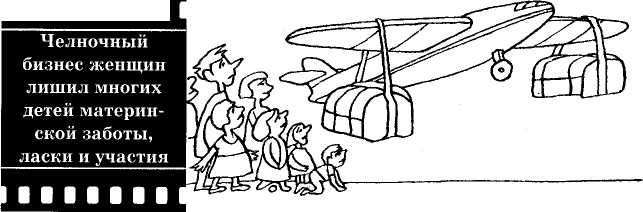 Главными отличительными особенностями неполной семьи являются наличие только одного родителя и несовершеннолетних детей (или одного ребенка). Неполная семья образуется вследствие расторжения брака, внебрачного рождения ребенка, смерти одного из родителей или раздельного их проживания. В связи с этим различают следующие разновидности неполных семей: осиротевшая, внебрачная, разведенная, распавшаяся. В зависимости от того, кто из родителей занимается воспитанием ребенка, выделяют материнские и отцовские неполные семьи. По количеству поколений в семье различают неполную простую — мать (отец) с ребенком или несколькими детьми и неполную расширенную — мать (отец) с одним или несколькими детьми и другими родственниками. В качестве вариантов неполной семьи могут выступать такие семьи, в которых родители являются не родными, а приемными или опекунами. Соответственно этому такие неполные семьи называются106Неполная  семьянетипичными, среди них в свою очередь можно выделить неполные семьи с усыновленными детьми и неполные семьи, воспитывающие чужих детей на правах опеки.Рассмотрим более подробно особенности неполной семьи каждого типа.■I Осиротевшая неполная семья образуется в результате смерти одного из родителей. Несмотря на то что потеря близкого человека — это страшный удар для семьи, оставшиеся ее члены способны сплотиться и поддержать целостность семейной группы. Родственные связи в таких семьях не разрушаются: сохраняются взаимоотношения семьи со всеми родственниками по линии погибшего (умершего) супруга, которые продолжают оставаться частью семейного круга.Семейные отношения с родственниками и друзьями умершего родителя будут продолжаться и впредь, когда овдовевший вновь вступит в брак, так как общественное мнение принимает второй брак после вдовства как само собой разумеющееся явление. В такой семье чаще всего не возникают такие трения, которые неблагоприятно влияют, а порой нарушают развитие осиротевшего ребенка. Спокойная атмосфера новой семьи создает самые подходящие условия для правдивой, положительной информации ребенка об умершем родителе. Взрослые члены семьи рассказывают ребенку об умершем родителе самое хорошее, лучшее из его жизни, возможно, даже несколько идеализируя его. Например, отец умер, ребенок его не помнит, но гордится им как самым замечательным на свете. Умерший отец всегда герой. В этом есть и свои плюсы, и свои минусы, что не может не сказаться на формировании личности ребенка. Все зависит от того, какую позицию по отношению к ребенку займет овдовевший родитель, который учится жить и заботиться о семье один. Он теперь и отец, и мать. Это всегда нелегко. Однако с точки зрения воспитания ребенка здесь не должно возникнуть таких проблем, как в семье, где также остался один из родителей, но в связи с распадом семьи из-за развода супругов. Жизнь в неполной разведенной семье, по мнению специа-листов, приводит к тому, что ребенок получает психологиче-скую травму из-за того, что родители по какой-то причине не смогли или не захотели жить вместе. Последствия развода родителей отражаются на психике ребенка, обусловливая107Раздел 2появление у него чувства неполноценности, стыда, страха. Поэтому естественны желание, особенно маленьких детей, надежда на воссоединение, восстановление брачных отношений отца и матери. Как отмечает немецкий психолог Линда Анзорг, многолетние наблюдения показали, что дети дошкольного возраста считают себя виноватыми в разводе родителей. Развивается чувство ненависти и жажда мести. Дети в возрасте примерно 10 лет осуждают обоих родителей или того, кто, по их мнению, лишил их защищенности. Тяжелых последствий не бывает только в тех случаях, если развод родителей воспринимается ребенком как освобождение от кошмара.Психотравмирующее влияние развода на детей отмечается также и чешскими психологами. Они считают, что, тяжело переживая развод родителей, дети с трудом привыкают к новой ориентации. Достаточно, например, пятилетнему ребенку намекнуть на то, что папа может увести его из дома и никогда не вернуть маме, а мама изведет себя вечной тоской по нему, как ребенок начнет бояться отца, не захочет идти к нему в гости. Возможно, это выглядит несомненным успехом матери. Однако она платит за этот «успех» неустойчивым мироощущением ребенка в течение долгого времени. Неуверенность ребенка может серьезно отразиться на его отношении к матери и на всей его взрослой жизни. И это будет вина матери, которая, казалось бы, победила. Все ситуации, которые продлевают конфликт между родителями, неизбежно усиливают и продлевают состояние неуверенности у ребенка.О неблагоприятном воздействии развода на детей указывают и медики. Семейные раздоры разводящихся или разведенных родителей, по мнению детского психиатра М.И. Буянова, могут приводить к тяжелым психическим расстройствам у детей. В качестве доказательства он приводит пример из собственной врачебной практики. В маленьком городе жила семья. Дочь хорошо училась, занималась общественной работой. Родители вместе с девочкой радовались ее успехам. Но вскоре отец ушел к другой женщине. Девочка очень тяжело переживала эту семейную трагедию, глубоко затаив обиду на предавшего ее отца. Со временем она смирилась с тем, что родители развелись. Однако хрупкое душевное равновесие девочки было нарушено нетактичным поведением отца. В их семье была автомашина, которую при разводе отец оставил бывшей жене108Неполная  семьяи дочери. Но со временем по настоянию новой жены он решил забрать машину и требовал вернуть ее немедленно. Не пожелав ждать, в присутствии собравшихся из любопытства людей, среди которых были одноклассницы дочери, он грубо вытолк-нул мать и дочь из машины. Когда отец стал вытаскивать дочь из машины, у нее из-за сильного нервного потрясения отнялись ноги. Истерическое нарушение деятельности органов движе-ния длилось много лет и не поддавалось никакому лечению, девочка стала жертвой семейных раздоров. И что самое страш-ное, как отмечает М.М. Буянов, психические расстройства у детей, вызванные неблагополучной семейной средой, почти всегда носят хронический характер.   Отличительной особенностью неполных разведенных семей является также то, что мать нередко после расторжения брака возвращается вместе с детьми к своим родителям. Следует учесть и то, что иногда моральная и материальная поддержка родителей способствует разводу, тем более что бабушка часто Испытывает неприязненные чувства к мужу дочери, особенно при его попытках занимать независимую и доминирующую позицию в семье. Характерным феноменом отношений в такой неполной семье будет инверсия воспитательных ролей, когда роль матери берет на себя бабушка с авторитарными чертами личности, а роль отца выполняет мать с твердыми чертами ха-рактера и повышенной принципиальностью или дедушка, В наиболее травмирующей семейной ситуации оказываются мальчики, лишенные как материнской любви, так и отцовско-го авторитета. Матери имеют обыкновение препятствовать встречам отца с сыном и проявляют к мальчикам большую строгость, которую можно расценить как реакцию на неприятие в них нежелательных черт характера бывшего мужа. Поэтому по отношению к мальчикам матери чаще применяют угрозы, порицания и физические наказания. К девочкам мате-ри относятся более бережно. Тем не менее оставшиеся с матерью Дети нередко становятся своеобразными козлами отпущения для уменьшения у нее нервного напряжения и чувства эмоциональной неудовлетворенности. Закономерным следствием Отсутствия эмоционального признания и понимания со стороны матери будет нарастание психического напряжения у детей и появление у них невротических и поведенческих нарушений.109_„,— Раздел 2   Я1т—шш^ш^ш^тт^______^____^яяттятСвои особенности имеет и такая разновидность неполной семьи, как внебрачная (семья матери-одиночки), возникающая в результате рождения женщиной ребенка вне брака.В силу различных обстоятельств женщина принимает решение родить ребенка, не вступая в брак. Это может быть желание скрасить одиночество, стремление удовлетворить потребность в материнстве или оставить ребенка в качестве напоминания о человеке, которого она страстно любила. Иногда у одинокой женщины ребенок появляется на свет незапланированным.Все проблемы, связанные с устройством семейной жизни одинокой женщиной, начинаются еще в период беременности. Во-первых, родители не всегда могут понять собственную дочь, поэтому не исключено, что в последующем они откажутся принять внебрачного ребенка в свою семью. В связи с этим одинокая мать не может рассчитывать на помощь с их стороны и ей приходится одной нести все тяготы, связанные с содержанием и воспитанием ребенка. Во-вторых, родительские обязанности одинокой матери никто вроде бы не усложняет, но никто и не■ I I I ■ ■ ■■ Ц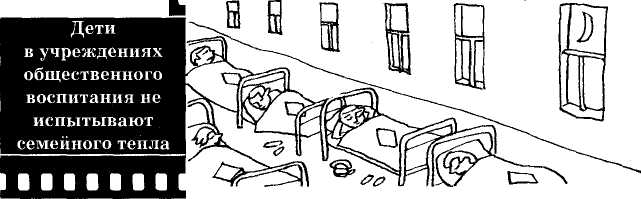 поправляет ее, если она допускает ошибку. Если окружающие! не вмешиваются в воспитание, значит, они и не помогают.! В результате такого одностороннего воспитания могут поя-| виться серьезные нарушения в развитии личности ребенка. Это может быть связано также и с тем, что мать обычно перегружена работой и ребенку уделяет недостаточно внимания. Поэтому дети таких матерей могут быть отданы в учреждения общественного воспитания, так и не испытав семейного тепла (круглосуточные группы детского сада, интернаты, специализированные110Неполная  семьяучилища и т. п.)- Воспитание таких детей почти ничем не отличается от воспитания тех, кто вырос вообще без родителей и провел первые годы в детском доме.Нередко одинокая мать дрожит над ребенком и воспитывает его по своему образу и подобию. Он же шаг за шагом повторяет личную жизнь матери, с детства усваивает стандарты ее поведения. Примечательно, что более половины женщин, решившихся на внебрачного ребенка, сами родились вне брака, отмечают психологи.Определенные особенности существуют и в психологии матери, которая одна воспитывает ребенка. Во-первых, это ее повышенная тревожность. Она в свое время взяла на себя большую ответственность, решив родить ребенка, и всю жизнь не хочет ни с кем ее делить. Во-вторых, женщина, вырастившая ребенка одна, потом включается в его жизнь, семью. Она не хочет ни с кем его делить. В лучшем случае эта одинокая мама эдзьмет в свою семью жену сына или мужа дочери, т. е. не от-даст кому-то своего ребенка, а примет к себе второго взрослогоЖенщина,вырастивша яребенка одна, нехочет ни с кемего делить■ ■ ■ I ■ ■ е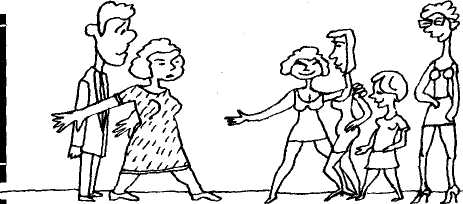 ребенка; в худшем — не даст сыну или дочери устроить личную жизнь. Мамы разводят своих детей, порой не сознавая всей па-губности этой деятельности.Возможен и другой вариант. Женщина, никогда не выходившая замуж, подсознательно готова к тому, чтобы рядом была эмоциональная поддержка мужчины. А его нет, потому что мать всецело предана сыну, о мужчинах она не думает. Со временем эту пустующую психологическую мужскую нишу начинает заполнять подрастающий сын. Вследствие этого111__ Раздел 2                •формируется отчасти материнско-детская, а отчасти женско-мужская психологическая связь. Она устанавливается невольно, но это очень вредно для развития ребенка.Таким образом, каждый тип неполной семьи имеет свои специфические особенности, связанные с характером внутрисемейных отношений, что не может не сказаться на развитии психики ребенка и формировании его личностных качеств.IllIIIОСОБЕННОСТИФОРМИРОВАНИЯЛИЧНОСТИ РЕБЕНКАВ НЕПОЛНОЙ СЕМЬЕПройдет много времени, прежде чем маленький ребенок превратится во взрослого, самостоятельного члена общества. И все это время он остро нуждается в родительской семье, ко-торая является самым важным и влиятельным фактором социализации. Длительный период беспомощности ребенка, растягивающийся на годы, заставляет родителей уделять зна-чительно больше внимания как уходу за детьми (традицион-ная женская роль), так и их защите (традиционно мужская роль). Семейные условия, включая социальное положение, род занятий, материальное обеспечение и уровень образования ро-дителей, в значительной мере предопределяют жизненный путь ребенка. Кроме сознательного, полноценного и целенаправленного воспитания, которое дают ему родители, на ребенка воздействует вся внутрисемейная атмосфера, причем эффект этого воздействия с возрастом накапливается, преломляясь в структуре личности.Давно известно, что появление эмоциональных расстройств, нарушений поведения и других психологических проблем связано с рядом неблагоприятных событий в детстве. Семейные конфликты, недостаток любви, смерть одного из родителей или развод, родительская жестокость или непоследовательность в системе наказаний могут стать сильными психотравмиру-ющими факторами. Поэтому очень важно, чтобы в семье ребенок получал эмоциональную поддержку, заботу, тепло и ласку самых близких для него людей — родителей. Особенности взаимодействия ребенка с родителями, степень их отзывчивости, наличие эмоциональных связей и отношений привязанности оказывают свое влияние как на протяжении всего периода детства, так и в дальнейшей жизни, являются своеобразным113Раздел 2эталоном построения его отношений с другими людьми. Поэтому так важно, чтобы у каждого ребенка были и отец, и мать.А если в семье только один родитель? Каковы последствия воспитательного влияния такой семьи на формирование личности ребенка? Ответить на эти вопросы не так просто, как это может показаться на первый взгляд, потому что многое в психическом развитии и личностном становлении зависит не только от наличия одного или двух родителей, но и от того, как складываются отношения между ребенком и тем родителем, с которым он живет, и в какой форме поддерживаются связи с родителем, который по той или иной причине не может жить вместе с семьей. Вместе с тем специалисты, занимающиеся изучением проблем семейного воспитания, отмечают, что хотя полная семья сама по себе не гарантирует успеха в воспитании ребенка, а создает лишь предпосылки для успешного формирования его личности, тем не менее воспитание в условиях неполной семьи более сложное дело и таит в себе целый ряд трудностей, с которыми рано или поздно придется встретиться каждому одинокому родителю.Ставший одиноким родитель сталкивается с необходимостью приспосабливаться к многочисленным изменениям, происходящим в его жизни, и к новым моделям взаимодействия с собственным ребенком или детьми, потому что ему приходится совмещать функции обоих родителей. Одинокий родитель постепенно приходит к новым взаимоотношениям с ребенком, с окружающим миром и другими людьми. Во-первых, ему приходится взять на себя ответственность за поддержание взаимодействия ребенка с проживающим отдельно вторым родителем (если супруги в разводе), а также с членами его семьи. Это важно для того, чтобы у ребенка не формировалось негативное отношение к предавшему его отцу (матери) и его родственникам, не появлялось чувство вины за распавшуюся родительскую семью. Во-вторых, особой заботой одиноких родителей является установление адекватных взаимоотношений с представителями противоположного пола, чтобы помочь ребенку овладеть соответствующей мужской или женской ролью, а также формами поведения, принятыми в современном обществе.С учетом того, что в условиях российской действительности неполная семья в большинстве случаев состоит из матери114FНеполная  семьяс ребенком или несколькими детьми, т. е. является по сути Материнской, мы будем рассматривать особенности материн-ско-детских отношений и их влияние на характер психическо-го и личностного развития ребенка.Отклоненияв психическом развитии ребенкаКаковы перспективы воспитания детей в семье без отца? На этот счет существуют разные, зачастую противоречивые точки зрения, но почти все они сводятся к мысли о том, что отсутствие в семье не просто отца, а прежде всего мужчины является важной предпосылкой отклонений в психическом развитии ребенка. Как считают психологи, дефицит мужского влияния в неполных семьях проявляется в следующем:  нарушается гармоничное развитие интеллектуальной сферы, страдают математические, пространственные, анали-тические способности ребенка за счет развития способностей вербальных;■ менее четким делается процесс половой идентификации мальчиков и девочек;■ затрудняется обучение подростков навыкам общения с представителями противоположного пола;ш становится возможным формирование избыточной привязанности к матери, поскольку отсутствует член семьи, который мог бы «оторвать» ребенка от матери, вывести его в более широкий мир.По мнению специалистов, отличительные особенности в развитии интеллектуальной сферы ребенка из неполной семьи наиболее отчетливо начинают проявляться в школьном возрасте, когда умствення деятельность становится наиболее интенсивной. Успеваемость во многом зависит от способностей ребенка, его желания учиться, интереса к учебе. Как связано участие мужчины в воспитании с формированием этих качеств с учетом того, что структуры мужского и женского мышления несколько различны? Мужчины, как правило, имеют более высокие математические способности, более развитые115 Раздел 2способности к пространственной ориентации, более склонны, размышляя над проблемой, раскладывать все по полочкам, часто имеют умелые руки, и вообще их ум направлен больше на вещи, чем на людей. Женщины же часто превосходят мужчин в том, что касается речевых навыков, у них больший словарный запас по сравнению с мужчинами, они умеют оперировать понятиями, способны к быстрому интуитивному схватыванию ситуации в целом. Они обычно лучше разбираются в людях, более тонко чувствуют нюансы межличностных отношений. Конечно, есть множество исключений, но это хотя и самые общие, но тем не менее реальные тенденции.Для полноценного развития интеллекта ребенка очень важно, чтобы в его окружении начиная с раннего детства встречались оба типа мышления: и мужской, и женский. Отсутствие отца в семье, с чем бы оно ни было связано: с разводом, смертью, раздельным проживанием или частыми и длительными командировками, — отрицательно сказывается на развитии математических способностей как мальчиков, так и девочек. По данным многочисленных исследований, способности к тематике, особенно к геометрии, — качество, в наибольшей степени страдающее при дефиците мужского влияния. Математические способности — едва ли не самый чувствительный «орган» по отношению к дефициту мужского воспитания. Недоразвитость этих способностей не связана ни с материальными трудностями «безотцовой» семьи, ни с конфликта ми, сопровождающими уход отца. В ее основе — отсутствие специфики интеллектуальной среды, создаваемой мужчиной Женщины, чье детство прошло без мужского влияния, испы тавшие в этот период дефицит мужского общения, часто всю жизнь страдают страхом перед математикой, необходимость произвести самые простые математические действия (например, подсчитать сдачу в магазине) приводит их в замешательство.Известно, что на развитие интеллекта влияют наследственность, социальное окружение, собственный опыт ребенка. Поэтому очень важно, в каком возрасте ребенок был лишен возможности испытывать на себе влияние обоих родителей, являющихся для него первым источником необходимого жизненного опыта. Как правило, чем раньше ребенок лишился отца, тем больше страдает его умственное развитие. Особенно116Неполная  семьязначимыми в этом отношении являются первые два года жизни. Потеря отца в результате его смерти особенно сказывается на школьных успехах ребенка в том случае, если момент несчастья пришелся на первые школьные годы.Наличие мужчины (отца) в семье влияет не только на характер умственного развития детей, но и на формирование их интереса к учению и образованию, стимулирует их желание учиться. Согласно исследовательским данным чем чаще мальчик бывает с отцом, тем лучше он учится, и эта зависимость отмечается даже при равных способностях. Отец, активный, деловой, подтянутый, нацеленный на успех, вызывает у сына стремление соответствовать этому образу.Отец, активный,деловой,нацеленный науспех, вызываету сына стремлениесоответствоватьэтому образу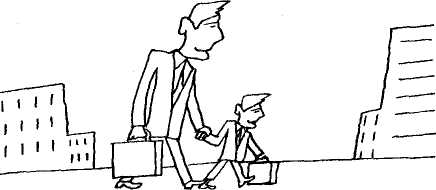 Возможны и другие варианты, когда мнение отца относительно значимости академических успехов в дальнейшей жизни может стать определяющим и отрицательно сказаться на отношении ребенка к учебе. Особенно это касается девочек. В частности, причина их учебных неудач может быть связана с тем, что отец внушал девочке правила женского поведения в его наиболее традиционной форме: женщина слаба и пассивна, она требует от мужчины постоянной заботы и внимания, ее дело — дом и быт, всякие же науки, карьера и умственное развитие — прерогатива сильных мужчин. Результатом подобного мужского воздействия явилось то, что точно определив свое место в жизни, девочка была совершенно удовлетворена собой, и постоянные тройки «с натяжкой» по геометрии и физике ее мало волновали.Описанные выше варианты влияния отца (мужчины) на умственное развитие и успеваемость ребенка не говорят о наличии117Раздел 2каких-то жестких механизмов, причинно-следственных связей. Речь идет лишь о наиболее часто встречающихся тенденциях. Существует множество примеров того, как дети, выросшие без отца, отличались выдающимися интеллектуальными способностями. В истории немало гениев, потерявших отца в раннем детстве. Согласно исследованиям американских ученых среди профессоров Гарвардского университета высок процент выросших без отца. Общий интеллект, умственная одаренность чаще связаны с наличием успешного, сильного и активного отца, но высокий уровень творческих способностей нередко отмечают у детей, брошенных отцами. Есть также данные о том, что в наиболее материально обеспеченных слоях общества способности детей, выросших без отца, нередко выше, чем у детей из полных семей.Нарушение половой идентичностиДругой важной психологической проблемой, связанной с воспитанием ребенка в неполной семье, является нарушение половой идентичности, несформированность навыков поло-ролевого поведения. Медики и психологи отмечают, что утрата или несформированность чувства пола порождает глубокие изменения всей личности человека. У такого человека наблюдается ощутимая потеря своего Я, нарушается вся система его отношений с другими людьми. Даже небольшое отклонение от нормы в области полового самосознания чревато негативными последствиями. В развитии специфических половых психологических качеств мужчин и женщин огромная роль принадлежит отцу. Замечено, что уже в первые месяцы жизни ребенка отец (в отличие от матери) играет с мальчиком и девочкой по-разному, тем самым начиная формировать их половую идентичность.По мнению психологов, первые пять лет жизни играют определяющую роль в развитии черт мужественности у мальчика и в установлении в будущем гетеросексуальных отношений у девочки. И чем дольше в этот период ребенку придется жить без отца (из-за его смерти или развода родителей), тем серьезнее могут оказаться трудности половой идентификации, если118Неполная  семьяникакой другой мужчина не послужит эффективной заменой. У мальчиков, воспитанных только матерью, можно наблюдать либо развитие женских черт характера, таких, как словесная агрессивность, предпочтение игр и занятий, традиционно свойственных девочкам, либо, напротив, развитие «компенсаторноймужественности» , для которой характерно сочетание преувеличенно мужского поведения с зависимым характером.    В развитии девочки отец играет также важную роль. Для  и ее он мужчина № 1, его черты, особенности поведения, нюансы взаимоотношений с ним запоминаются (порой бессознательно) и становятся образцом, своего рода магнитом, к которому впоследствии будут притягиваться (или от которого будут отталкиваться) все типы и формы отношений будущей женщины с мужчинами. Огромную роль в судьбе девочки играет прежде всего общая оценка отцом ее внешности — даже в самые ранние, дошкольные годы, а тем более в подростковом возрасте, когда внешняя Привлекательность становится важным фактором самоуважения девочки. Если в детстве девушка была лишена какого-ли-бо мужского образца, повзрослев, она недоумевает, глядя на "инопланетян» в пиджаках и с усами, с которыми разговаривать нужно как-то не так, как с подругами, а как — ей непонятно.Данные множества исследований показывают: взаимоотношения девочки с ближайшим взрослым мужчиной (обычно отцом) в раннем детстве оказывают существенное влияние на ее последующую личную жизнь. Женщины, которые вспоминают своих отцов как дружелюбных и ласковых, считают некоторые педагоги, чаще оценивают свой брак как удачный в сексуальном, эмоциональном и духовном отношении, чем те женщины, в памяти которых остался образ холодного и нелюбящего отца. У фригидных женщин, как правило, были крайне невнимательные отцы, не проявлявшие никакой заботы о здоровье и развитии дочери. Женщины, страдающие половыми извращениями, часто вспоминают, что их отцы не играли в семье никакой роли. Такие женщины испытывают тоску по сильному отцу.Показательным в плане установления отношений девушки из неполной семьи с мужчинами является эксперимент, проведенный американским психологом Хетерингтоном. Наблюдая119Раздел 2за поведением девушек, выросших в неполных семьях, он заметил, что в беседе с женщиной никаких существенных различий в поведенческих реакциях не отмечалось. Большинство девушек вели себя так же, как и представительницы из полных семей. Не имея каких-либо аномалий поведения в повседневной жизни, эти девушки вели себя несколько необычно, когда беседу проводил мужчина. Причем отличия проявлялись в поведении девушек из разведенных семей и тех, отцы которых умерли.Психолог-мужчина приглашал в свой кабинет для беседы старшеклассниц, воспитывающихся в полных и неполных семьях. Он сидел за столом, стоявшим в углу, противоположном тому, где располагалась дверь. Кроме его кресла, в кабинете было еще три пустых: рядом с ним, напротив (через стол) и в углу у двери. Когда девушка входила, психолог, не поднимая головы от бумаг, произносил: «Садитесь, пожалуйста», предоставляя, таким образом, возможность занять любое из пустующих кресел. Оказалось, что девочки из полных семей, как правило, садились в кресло напротив собеседника, занимая наиболее удобную для беседы позицию. Во время беседы держались сравнительно непринужденно.Девочки изполных семейво время беседыдержалисьсравнительнонепринужденно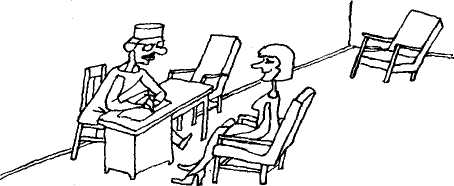 Несколько иным было поведение школьниц из неполных семей. Девушки, воспитанные разведенными матерями, садились в самое близкое к психологу кресло и разваливались в нем. Они активно наклонялись к собеседнику, смотрели ему прямо в глаза и часто улыбались, были очень словоохотливы. Подобное поведение было для них типично и в повседневной жизни. Эти девушки пускали в ход свой шарм, чтобы привлечь внимание и вызвать восхищение мужчин, флиртовали чаще120Неполная   семьяпредставительниц других групп, раньше и чаще вступали в сексуальную связь.Школьницы, выросшие сиротами (без отца), предпочитали находиться на дистанции от партнера и во время беседы проявляли некоторую стесненность. В начале беседы они сидели очень прямо. У них отмечалась тенденция слегка отвернуться от собеседника, почти ему не улыбаться и говорить лишь необходимое. В повседневной жизни они старались избегать всякого контакта с мужчинами. Относительно поздно они заводили свое первое знакомство; многие из них проявляли сексуальную заторможенность.Исследователь предположил, что дети вдов, лишенные контакта с мужчиной в семье, склонны испытывать страх перед незнакомым мужчиной и любое общение с ним рассматривают как потенциально угрожающее. В ситуации развода эти дети в большинстве случаев продолжают встречаться с отцом хотя бы изредка, поддерживая в сознании его образ. Разведенная женщина (в отличие от вдовы) часто стремится сформировать у дочери отрицательное отношение к отцу, имеющееся у нее самой, а это может вызвать компенсаторную реакцию противодействия, следствием чего и является чрезмерная раскованность в общении с мужчинами.Подобной точки зрения придерживаются и другие психологи. Исследуя особенности поло-ролевого поведения детей из непол-ных семей, они отмечают чрезмерную закомлексованность тех из них, кто воспитывался либо овдовевшей матерью, либо ма-терью-одиночкой. Особенно это касается девочек. Они внешне и внутренне зажаты, скованны. Психологи выделяют их в отдельный тип женщин, называя подобную группу последним шансом.  Эти девушки не умеют одеваться и пользоваться косметикой, считают себя внешне непривлекательными (уродами), хотя чаще всего, как и большинство женщин, они и не красавины, и не полные дурнушки. У них отсутствуют всякие навыки общения; даже в самой маленькой компании они молчат, а если к ним обращаются, то смущаются, краснеют и отвечают невпо-над. Что касается мужчин, то даже мысль об обращении к ним рождает у них замешательство. Женщины такого типа в хорошем настроении и спокойной обстановке просто «не видят» мужчин, игнорируют их, а более тесное вынужденное общение рождает у них панику. Чаще всего девушки такого типа121Раздел 2из-за перечисленных выше качеств не могут устроить свою личную жизнь, так как отношения с мужчинами, вызывающими у них страх, обычно не складываются.Таким образом, дефицит мужского влияния в ходе взросления девочки существенно затрудняет ее развитие как будущей женщины, осложняет формирование у нее навыков межполового общения, что впоследствии негативно отразится на ее личной и семейной жизни.Отсутствие отца в семье или человека, его заменяющего, сказывается на развитии личности и мужского самосознания мальчиков. На этот факт указывают психотерапевты. Они отмечают, что лишенные в детстве возможности достаточного общения с отцом мальчики в последующем часто не умеют исполнять свои отцовские обязанности и, таким образом, отрицательно влияют на личностное становление своих детей. Воспитывающиеся без отца мальчики либо усваивают женский тип поведения, либо у них создается искаженное представление о мужском поведении как антагонистически противоположном женскому и они не хотят воспринимать то, что пытается привить им мать. В обоих случаях, подчеркивают психотерапевты, складывается вульгаризованное представление о мужском поведении как агрессивном, грубом, резком и жестоком. У воспитанных без отцов мальчиков труднее развивается способность сочувствовать, управлять своим поведением, у них больше шансов стать психопатами, лишенными угрызения совести. Такие мальчики часто менее зрелы и менее целеустремленны, не чувствуют себя в достаточной безопасности, безынициативны и неуравновешенны, более робки.Психологи также указывают на негативные последствия чисто женского воспитания мальчиков. Отсутствие или дефицит мужского влияния в детстве может привести к возникновению у мальчиков трудностей усвоения адекватной половой роли. Если мальчик воспитывался в женском окружении, при отсутствии мужчины, который мог бы стать для него образцом мужского поведения, у него почти всегда выявляется то, что психологи называют нарушением поло-ролевого поведения, иначе говоря, у такого повзрослевшего мальчишки и в характере, и в поведении слишком много женского.Для правильной половой идентификации необходимо, чтобы ребенок не только четко осознал, что он такой же, как его122Неполная  семьяотец (мать), но и испытывал нежные чувства к родителю противоположного пола, с которым при нормальных условиях воспитания в этот момент возникают особенно близкие отношения. Если таких отношений нет, это может служить и одной из причин развития гомосексуализма. Такой точки зрения придерживаются многие исследователи, занимающиеся проблемамии психосексуального развития личности (Р. Эванс, М. Хоф-ман, М. Скофилд, И. Кон и др.).В одном из первых отечественных исследований по общим вопросам сексологии («Введение в сексологию». М., 1988) И.С. Кон в качестве примера, подтверждающего мысль о на-рушении половой идентичности у мальчиков из неполных се-мей, приводит данные, полученные в начале 60-х гг. группой американских ученых. Сопоставив особенности жизненного шути и личностные свойства 106 мужчин-гомосексуалистов  изконтрольной группой из 100 гетеросексуальных пациентов, специалисты нашли между ними существенные различия. Так, 63% гомосексуалистов сообщили, что они были любимцами своих матерей; 65% гомосексуалистов сказали, что их матери стремились быть в центре внимания сыновей. Только 18% го-мосексуалистов сказали, что их матери поощряли в них мас-кулинные установки и занятия. Матери гомосексуалистов Чаще вмешивались в их сексуальную жизнь. Многие гомосек-суалисты чувствовали себя отвергнутыми своими отцами, проводили мало времени в их обществе, сексуальную информацию они получали, в основном, от матерей. Таким образом, процесс половой идентификации, т. е. осоз-нание ребенком своей половой принадлежности и приобретения Психических особенностей и поведения, характерных для представителей определенного пола, во многом зависит от полноты Состава семьи и от того, насколько сильно влияние матери или отца на формирование у ребенка жизненных и ценностных ус-тановок. Именно в условиях семейного воспитания дети получают первый опыт личного поведения, эмоционального реагирования на различные ситуации, переживания и проявления различных чувств, учатся познавать окружающий природный и социальный мир, организовывать свой быт, эффективно участвовать в межличностном и межполовом общении.  Наиболее успешно дети осваивают ту или иную психосоци-альную роль в дошкольном возрасте: мальчики в 5—7 лет,123^_„ Раздел 2   шттштшшшт^шшш_т^шт^штштшт^шш^^шштшшттшшшттшштш^1у девочек этот период более размыт (3—8 лет). Под влиянием социальных воздействий, которые в дошкольном детстве исходят главным образом от родителей, к 3—6 годам складывается представление ребенка о принадлежности к определенному полу, что чрезвычайно сильно влияет на весь дальнейший ход формирования его личности как мужчины или женщины, о его роли и функциях матери и отца в семье. Как считают психологи, ребенок наблюдает за поведением родителей, бабушки и дедушки,старается подражать им, моделирует особенности их отношений друг к другу.Что же происходит в неполных («материнских») семьях? Представления детей о родительских функциях в такой семье довольно расплывчаты. Это подтвердилось в ходе исследования московских психологов. В условиях эксперимента детям-дошкольникам из полных, неполных семей и детских домов предлагалось воспроизвести в игровой форме внутрисемейное бытовое взаимодействие членов семьи и их функционирование в домашней ситуации. Диагностическая методика предполагала использование шести кукол, чтобы ребенок мог при желании пользоваться ими для обозначения трех поколений семьи: бабушки с дедушкой, родителей и детей. Кроме того, детям были предложены игрушки, имитирующие предметы домашнего обихода, чтобы выявить сформированность представлений о семейных связях, о распределении ролей в семьях. Наблюдения за игрой ребенка с шестью куклами при одновременном использовании других игрушек позволили выявить качественное отличие игры в семью у детей из полной семьи от игры других детей. Дети из неполной семьи и детского дома сами не выбирали семейный сюжет, при произвольном распределении ролей куклы оказывались у них сверстниками, сестрами и братьями, нянями и воспитательницами, иногда кукла считалась мамой, но ее поведение, разыгрываемое ребенком, не было похоже на родительское. Девочка, живущая в чисто женском окружении, в игровой ситуации вообще не отразила действий папы и мамы и не смогла назвать ни одной родительской функции. Общие выводы из проведенного исследования таковы: для ребенка из неполной семьи ситуация полной семьи кажется нереальной; мама для него реальна,- когда она одна, но если появляется папа, мама теряет реальность, мамино поведение меняется; ребенок не знает, как должна вести себя мама,124Неполная  семьяили присутствует папа; если отца в семье никогда не было, то ребенок в предложенной игре теряется и не может представить функции даже знакомых ему лиц.Показательно также то, что образ папы, представленный иггpe мальчиком, вообще не присутствует в семейной ситуа-ции. Папа у него сидит на заборе, так как изображаемая ситуа-ция для ребенка очень нереальна: своего отца он никогда не видел и не может соотнести его с семейной обстановкой. По-этому папе он приписывает свои поступки («хочет полазить», "хочет залезть на забор»).Одной из проблем, с которыми сталкиваются дети из непол-ныx семей, является их неумение противостоять жизненным трудностям, неуверенность в себе и, как следствие этого, низ-ний уровень их социальной активности. Эту особенность в пси-хическом и личностном развитии таких детей отмечают педа-гоги и психотерапевты. Выходцы из неполных семей чаще, чем дети из полных, живут только сегодняшним днем и надеются на то, что, может быть, им когда-нибудь повезет. Их не интере-сует, как можно изменить свою жизнь, они не желают строить планы на будущее. Подобное состояние, по мнению исследователей, больше присуще девочкам, у которых особенно отчет-ливо проявляется типичный для неудачников социальный признак: неуверенные в себе, они и не надеются на успех в будущем. Такие девочки признаются, что при первой же возмож-ности готовы выйти замуж, так как сами они никогда своего положения изменить не смогут, поэтому замужество — единственный возможный выход. Однако и в семейное счастье они не верят, потому что успели повидать много распавшихся се-мей (примерами могли послужить и их собственные родители) и потому сомневаются в прочности будущего супружеско-го союза. Но все же в каждой из них теплится надежда, что ее брак окажется счастливым, хотя они понятия не имеют, как этого добиваться — впрочем, как и любой другой удачи.  Что касается социальной зрелости, проявления социальной активности у мальчиков, воспитывающихся в неполной семье, то дело здесь обстоит тоже далеко не лучшим образом. Психологи отмечают социальную, гражданскую и психологическую незрелость их личности, т. е. инфантилизм, причину которого видят в «дамском» воспитании, «дамской» педагогике, в уменьшении роли отца в семье. Среди других причин125штшш. Раздел 2   гштш^^яш^^^яшя^^^яяя^^шшт^^яяятшш1^шшш^инфантилизма указываются неправильное воспитание в форме гиперопеки и вседозволенности, а также прямо противоположный по характеру тип воспитания — гипоопека (полнейшее пренебрежение ребенком, отсутствие всякой опеки). Часто инфантильные дети вырастают в семьях родителей, чрезмерно занятых собой и работой (функционально неполные семьи), или в структурно неполных семьях, когда мать вынуждена очень много работать ради денег и физически не имеет возможности уделять достаточно времени своему ребенку. Инфантильные юноши и девушки ведут себя как неповзрослевшие дети. Они непосредственны, не умеют справляться с нестандартными ситуациями, не способны брать на себя ответственность, не могут сдерживать свои эмоции. Их чувства незрелы, а детский эгоцентризм («я — центр мироздания») часто переходит в махровый эгоизм.WДеформация личности ребенкаЕсли матери приходится воспитывать ребенка одной, трудности и ошибки воспитания неизбежны, ибо в отсутствие отца система отношений «мать — ребенок» значительно усложняется. Результатом издержек материнского воспитания в неполных семьях может стать деформация личности ребенка уже в раннем детстве.В полной семье эмоциональный фон создает мать. Она поддерживает благоприятную семейную атмосферу понимания, доверительности, душевной близости. Отец выполняет функции нормативного контроля, осуществляет регуляцию поведения. В неполной семье все эти функции пытается реализовать мать, что ей не всегда удается. От издержек материнского воспитания в таких семьях страдают прежде всего мальчики. В своем стремлении оградить сына от жизненных трудностей, ответственности и риска матери тем самым парализуют детскую волю, мешают сыновьям стать мужчинами. Но мужчинами становятся и под влиянием матери. Если мать с раннего детства воспитывает в сыне умение преодолевать трудности, поощряет его самостоятельность и инициативу, она закладывает основы мужского характера. Стимулируя у него желание быть126Неполная  семьясильным и смелым, развивая способность рисковать, но рисковать разумно, мать формирует у сына мужской стиль поведения. А воспитывая в сыне доброту, чуткость и внимательность, она заслуживает себе право оставаться его другом в течение всей жизни.«Сыноведение» — нелегкая наука, поэтому отношения матери и сына иногда могут принести непоправимый вред становлению личности ребенка. Какие же формы отношений в диаде «мать — сын» ведут к личностной деформации мальчика?Одна из наиболее распространенных особенностей материнского воспитания в неполных семьях — чрезмерная опека сына матерью. Мать хочет уделить сыну больше внимания, которого он частично лишился в связи с уходом или смертью отца, окружить большей заботой, жертвуя собой, своими интересами и желаниями. Сотворив из сына подобие маленького божества, она обрушивает на него такую лавину забот и перестраховочных мер, что ребенок с детства отучается и отлучается от самостоятельности и инициативы, боится без мамы сделать лишний шаг. Страх, который переживает мать за жизнь, здоровье, учебу, настроение сына, невольно передается ему, и мальчик становится нерешительным, несамостоятельным, осторожным и пугливым. К тому же у сына в условиях такого материнского воспитания бывает чрезвычайно ограничена сфера общения со сверстниками. Дефицит общения делает ребенка с самого раннего детства некоммуникабельным, скованным, мешает проявлению способностей, которые мать с таким усердием развивает.Материнская гиперопека может привести к еще одному очень серьезному психологическому осложнению во взаимоотношениях между матерью и сыном. Дело в том, что любая деспотическая любовь требует ответных проявлений: слов, ласк, клятв. Любовь матери к сыну не является исключением. Сознательно или подсознательно она ждет от ребенка платы за свое жертвенное чувство. Пока сын маленький, он старается отвечать матери послушанием, сыновними ласками, благодарными словами, жестами и взглядами. Взрослея, он начинает тяготиться безудержной, безграничной материнской любовью, потому что у него появляются другие привязанности. Мать этого не понимает и продолжает ждать или даже требовать от 4ркна проявлений любви «через силу», помимо его желания.'•'.У-л '■ • ■>'**'127Раздел 218Сын, чтобы не обидеть мать, отвечает на ее любовь по необходимости или по привычке, что неизбежно ведет к блокированию, задержке отрицательных чувств, эмоций и настроений — к состоянию фрустрации. Разрядка фрустрационного состояния нередко происходит в виде конфликта, во время которого сын высказывает в адрес матери упреки, обиды и даже оскорбления. Это повергает ее в шок, приводит к истерике. Обе стороны со временем начинают испытывать по отношению друг к другу эмоциональное отчуждение, зачастую переходящее в открытую ненависть и вражду. Такова плата за безграничную материнскую любовь.Бывает и так, что мать решает «слепить» из сына идеального (по ее представлениям) мужчину. Она разрабатывает для него непосильную программу действий, в которую входят занятия и музыкой, и языком, и фигурным катанием, и танцами. Инте-j ресы, желания и возможности ребенка при этом не учитывают-! ся. Иногда у него просто не хватает сил для осуществления ее| программы, и тогда может наступить нервный срыв.Нередко любовный деспотизм матери («мой, только мой»)| приводит к деспотической власти сына над матерью. Уже| в раннем детстве он начинает эксплуатировать ее в личных корыстных целях, используя и материнскую любовь, и страхи, и само-1 пожертвование. Подобный стиль отношений он по привычке! переносит и на других людей: родственников, знакомых, свер-1 стников, из-за чего постоянно конфликтует с ними. Получая отпор со стороны тех, кто не желает подчиняться его капризам, сын еще больше подавляет мать своими требованиями и неуемными желаниями. Так он привыкает потреблять, ничего не предлагая взамен, становится эмоционально холодным и жестоким по отношению и к другим людям, и к матери.Детские психиатры считают, что у детей из неполных семей часто встречаются патохарактерологические и поведенческие нарушения, а также нарушения психического здоровья. Они отмечают, что у мальчиков дошкольного возраста из неполных семей достоверно чаще встречаются капризность и истеричность в поведении, беспричинное упрямство и негативизм, онанизм, тики. У девочек в неполных семьях достоверно более частым бывает заикание.У детей школьного возраста нервность чаще встречается среди воспитывающихся в неполных семьях. У девочек эти128Неполная  семьяI I I 111 IНередко любовный деспотизм матери приводит к деспотической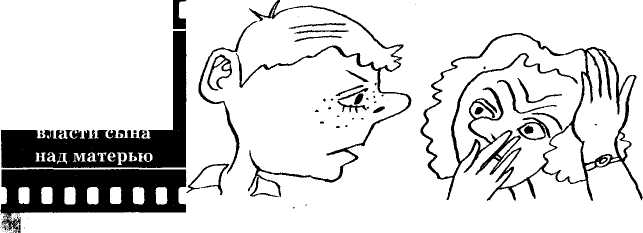 д^зличия достоверны, зато у мальчиков более выражены на-З^шения поведения. Нервность у детей обоего пола достаточно цсто обусловлена нервным состоянием матери перед разводом, эмимо этого нарушения поведения у мальчиков являются вшемалой степени откликом на отсутствие отца как адекват-ррй модели поло-ролевой идентификации в семье.> Таким образом, роль родителей очень многопланова и от-|фжается на формировании личности ребенка уже в раннем Л^тстве. Отсутствие одного из родителей (в данном случае отца) «фи водит к нарушениям психического (умственного) развития |фбенка, снижению его социальной активности, деформациям Личности и нарушению процесса поло-ролевой идентификации, а также к разного рода отклонениям в поведении и в со-«роянии психического здоровья. Все это оказывает серьезное р|гаяние на дальнейшую личную и общественную жизнь как Нальчика, так и девочки.4 Таковы психологические особенности формирования дачяости ребенка, характерные для всех типов неполных се-Мей. В то же время каждая разновидность неполной семьи име-Щ и свои, только ей присущие черты, связанные с влиянием 1&ладывающихся в ней отношений на процесс психического 4&1звития и личностного становления ребенка.IllIIIII Illlllll IlllllЛИЧНОСТЬ РЕБЕНКАВ СЕМЬЕРАЗВЕДЕННЫХРОДИТЕЛЕЙi§Не все семьи способны выдержать испытание на прочность. Многие семейные функции со временем нарушаются, значительные изменения претерпевают психологические установки супругов на сохранение брака, жизненные планы распадаются. Поэтому в некоторых случаях не только невозможно, но и нецелесообразно сохранять брак как союз, который уже не приносит удовлетворения обоим партнерам. Часто выход в такой ситуации один — развод. Последствия разводов — это прежде всего рост числа неполных семей и обострение проблемы одиноких людей.В.А. Сысенко, автор исследований по проблемам устойчивости семьи и супружеских конфликтов, в результате анализа последствий разводов сделал следующие выводы:а) большая часть разведенных мужчин и женщин не имеют возможности (желания) вступить в повторный брак, а значительная часть разведенных женщин, имеющих детей, совсем не вступает в повторный брак;б) возможности деторождения разведенных женщин остаются нереализованными, что крайне отрицательно влияет на процессы расширения воспроизводства населения;в) вследствие разводов увеличивается численность неполных семей, в которых ребенок воспитывается одним из родителей;г) рост безотцовщины при живом отце увеличивает вероятность отклоняющегося поведения среди подростков, отрицательно влияет на их успеваемость;д) развод создает травмирующие ситуации, способные вызвать нервно-психические расстройства как у родителей, так и у детей;130!■>Неполная  семьяе) одиночество становится сложнейшей социально-психологической проблемой для миллионов людей.Нельзя не затронуть и еще одну печальную сторону разводов: они превращают многих детей в полусирот. Ежегодно в России официально расторгается примерно полтора миллиона браков, т. е. раскол семьи переживают сотни тысяч детей. Развод, как считают психологи, — это стрессовая ситуация, угрожающая душевному равновесию одного или обоих партнеров, и особенно детей. Ситуация развода в семье наносит большой вред психическому здоровью ребенка, для которого нет и не может быть развода ни с отцом, ни с матерью. Родители не могут стать для него чужими, если очень не захотят этого. Особенно болезненно реагируют на развод 5—7-летние дети, и прежде всего мальчики, девочки же особенно остро переживают разлуку с отцом в возрасте от двух до пяти лет.Последствия развода родителей могут отрицательно сказаться на всей последующей жизни ребенка. «Битва» родителей в до-разводный и послеразводный период приводит к тому, что у 37,7% детей снижается успеваемость, у 19,6% страдает дисциплина дома, 17,4% требуют особого внимания, 8,7% убегают из дома, у 6,5% возникают конфликты с друзьями.Как утверждают медики, каждый пятый больной неврозом ребенок пережил в детстве разлуку с отцом.В семьях после развода создается специфическая система отношений между матерью и ребенком, формируются образцы поведения, представляющие собой иногда альтернативу нормам и ценностям, на которых основывается институт брака. Существуют ограниченные научные данные, которые подтверждают предположение о том, что опыт детских переживаний в процессе и после развода родителей может оказывать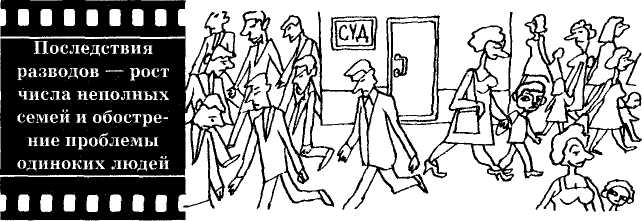 131Раздел 2влияние на выполнение супружеской и родительской роли в будущем. В частности, среди женщин, у которых родители разошлись, когда те были совсем маленькими, особенно выражена тенденция заводить внебрачных детей. Кроме того, лица, выросшие в семьях, разбитых в результате развода родителей," более подвержены нестабильности в собственном браке.Вместе с тем некоторые психологи считают, что иногда развод может расцениваться как благо, если он изменяет к лучшему условия формирования личности ребенка, кладет конец отрицательному воздействию на его психику супружеских конфликтов. Но в большинстве случаев расставание родителей оказывает на ребенка травмирующее влияние. Причем большую психологическую травму наносит не сам развод, а обстановка в семье, предшествующая разводу.Совместные исследования психологов и медиков показали, что даже в грудном возрасте ребенок способен остро переживать психологическую травму, которую испытывает в процессе или в результате развода мама. Результатом реагирования на депрессивное послеразводное состояние матери может быть даже гибель младенца. Ученые полагают, что это происходит потому, что новорожденные пребывают как бы в симбиозе с матерью, остаются частью ее организма. Исследования показали, что при кормлении грудью частота колебаний глазного яблока и частота сосательных движений у малыша совпадают с частотой пульса матери. Полностью идентичны электроэнцефалограммы у матери и ее младенца. Когда молодая мать длительное время находится в конфликтной предразводнои или сложной послеразводной ситуации, почти всегда до срока прекращается столь нужный малышу процесс грудного вскармливания, так как от нервного напряжения у матери обычно пропадает молоко. При неблагоприятной ситуации в семье внимание матери концентрируется на конфликтах и спорах с мужем, а ребенок оказывается обделенным ее заботой. Бывают и противоположные ситуации, когда переживающая стресс мама окружает ребенка чрезмерной заботой, в буквальном смысле слова не спускает его с рук, так что ее эмоциональное состояние передается ему в прямом контакте. Но особенно тяжелая ситуация возникает тогда, когда мать по какой-то причине вынуждена, пусть даже временно, разлучиться с младенцем, отдать его в чужие руки.132Неполная  семья| Вот один из таких случаев, когда ранняя травматизация лившейся в московской семье двойни — мальчика и девочки — привела к глубоким нарушениям их психического развития, проявившимся довольно отчетливо уже в двухлетнем возрасте. Эгоизм отца выразился в том, что он, устав от детского плача, стал требовать от жены, чтобы она «прекратила это безобразие». Кончилось тем, что папаша устроил скандал, ушел, вскоре подал на развод и бросил семью. Мать не смогла справиться с депрессией и вынуждена была отдать 4-месячных малышей в Дом ребенка. Когда детям исполнилось 8 месяцев она их забрала, но через месяц снова отдала. У детей развилась депрессия, особенно тяжелая форма — у сына. Мальчик целыми днями молча лежал в своей кроватке, не реагировал на окружающих, отказывался от еды и оказался на грани гибели. У детей затормозилось интеллектуальное развитие, в два с лишним года они не умели играть, разгова-ь, смеяться. Не менее тяжело переживают распад семьи и дети до-ольного возраста. Исследования зарубежных психологов казали, что для ребенка-дошкольника развод родителей —  ломка устойчивой семейной структуры, привычных отно-Щений с родителями, конфликт между привязанностью к отцу <^матери. Специалисты изучали реакции детей дошкольного Щзраста на распад семьи в предразводный период, в период |Й1звода и через несколько месяцев после развода. Их интере-вЙвали изменения поведения детей в игре, их отношений со Щерстниками, эмоциональные проявления, характер и стернь осознания переживаемых в семье конфликтов. Дети 2,5— ЩЪ лет реагировали на распад семьи плачем, расстройством Щй, повышенной пугливостью, снижением познавательных .Йфоцессов, проявлением неопрятности, пристрастием к собственным вещам и игрушкам. Они с большим трудом расставалась с матерью. В игре создавали вымышленный мир, населен-щ.1Й голодными, агрессивными животными. Отрицательные Симптомы снимались, если родители восстанавливали заботу 1Щфизический уход за ними. У наиболее ранимых детей через Я$д оставались депрессивные реакции и задержки развития. Дети 3,5—4,5 лет обнаруживали повышенную гневливость, агрессивность, переживание чувства утраты, тревожность. Экстраверты делались замкнутыми и молчаливыми. У части133^_> Раздел 2   ^„.^«^—»^™детей наблюдалась регрессия игровых форм. Для детей этой группы было характерно проявление чувства вины за распад семьи: одна девочка наказывала куклу за то, что та капризничала и из-за этого ушел папа. У других развивалось устойчивое самообвинение. Наиболее уязвимые дети отличались бедностью фантазии, резким снижением самооценки, депрессивными состояниями.В результате изучения было установлено, что мальчики этого возраста переживают распад семьи более драматично и остро, чем девочки. Подобное объясняют тем, что у мальчиков не происходит идентификации с отцом в период, когда начинается интенсивное усвоение стереотипов мужского ролевого поведения. У девочек идентификация в период развода меняется в зависимости от характера переживаний матери. Нередко девочки идентифицируются с патологическими чертами личности матери.У детей 5—6 лет, как и в средней группе, наблюдались усиление агрессии и тревоги, раздражительность, неугомонность, гневливость. Дети этой возрастной группы достаточно отчетливо представляют, какие изменения в их жизни вызывет развод. Они способны рассказать о своих переживаниях, тоске по отцу, желании восстановить семью. У детей не наблюдалось ярко выраженных задержек в развитии или снижения самооценки. Девочки старшего дошкольного возраста переживали распад семьи сильнее, чем мальчики: тосковали по отцу, мечтали о повторном браке матери с ним, приходили в состояние крайнего возбуждения в его присутствии. Наиболее уязвимых детей 5—6 лет отличало острое чувство потери: они не могли говорить и думать о разводе, у них были нарушены сон и аппетит. Некоторые, наоборот, постоянно спрашивали об отце, искали внимания взрослых и физического контакта с ними.Согласно исследованиям наиболее уязвим при распаде семьи единственный ребенок. Те, у кого есть братья и сестры, намного легче переживают развод: дети в таких ситуациях вымещают агрессию или тревогу друг на друге, что значительно снижает эмоциональное напряжение и уменьшает вероятность нервных срывов.Душевная травма, нанесенная ребенку разводом родителей, может по-особому проявиться в подростковом возрасте. Обращает на себя внимание жестокость подростков, выросших134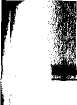 Неполная  семьябез отца. Отсутствие в семье образца мужского поведения приводит к тому, что лишенные положительных примеров мужского отношения к людям, мужской любви к себе такие подростки не различают мужское и псевдомужское поведение. Стремление возвыситься за счет слабого, унизить зависимого —;е что иное, как маскировка своей несостоятельности. Таким (разом, у подростков, выросших в разведенных семьях, на-Щ|юдается занижение самооценки. По данным психологов, З^мальчиков-подростков с высокой самооценкой отцы забот-| пользуются их доверием и являются для своих детей торитетом. Установлена определенная взаимосвязь изменил самооценки подростка с возрастом матери в период раз-да: у женщин, которым при расторжении брака было мень-24 лет, только 22% детей по достижении 12—14 лет имели 1^|1сокую самооценку, тогда как детям матерей, разведшихся ee старшем возрасте, такая самооценка свойственна уже  случаях из 100. Это приближается к статистическим дан-фым в неразведенных семьях, где высокая самооценка у детей фгмечена в 45%.v Семейная жизнь определяется не только индивидуальными Зфрактеристиками тех или иных членов семьи, но и социаль-Юлми обстоятельствами, той средой, в которой живет семья. Щгец, оставивший семью, часто воспринимается ребенком как |федатель. Поэтому вхождение ребенка в социальную среду $Ьложняется и деформируется. Довольно часто дети из разведен-jfeix семей оказываются объектами нравственно-психологического давления со стороны детей из благополучных, полных Й^мей, что ведет к формированию у них чувства неуверенности, &• нередко и озлобленности, агрессивности. Формирование Личности ребенка еще более осложняется, если он был свидете-Зфм или участником всех семейных конфликтов и скандалов, ко-Фрые привели его родителей к разводу. Таким образом, ребенок, С'Ьдной стороны, подвергается социальной дискриминации, свя-Й^нной с отсутствием отца, а с другой — он продолжает любить в|юих родителей, сохраняет привязанность к отцу при враждебном отношении к нему матери. Из боязни расстроить мать он ^нужден скрывать свою привязанность к отцу и от этого стра-Д|ает еще больше, чем от распада семьи.•■ Прежний мир ребенка, в котором он родился и жил до раз-йода родителей, разрушился, и перед ним встает трудная135Раздел 2задача: нужно выживать, приспосабливаясь к новым обстоятельствам. Не всегда это приспособление дается ребенку легко. Одно из самых ближайших последствий послеразводного стресса для детей — нарушение их адаптации к повседневной жизни. Об этом свидетельствуют результаты исследования чешских психологов, которые выявили снижение адаптивности детей из разведенных семей по сравнению с детьми из полных, благополучных семей. Важным фактором снижения адаптивности, согласно полученным данным, являются интенсивные и продолжительные разногласия, ссоры и конфликты в семье, свидетелем которых был ребенок, и особенно настраивание ребенка одним из родителей против другого. Адаптивность ребенка снижается пропорционально продолжительность периода, в течение которого он живет в такой разрушающейся семье. Хуже всего были адаптированы дети, оставшиеся с poi дителями после развода при их совместном проживании в не-] разделенной квартире.Настраивание ребенка одним из родителей против другого снижаетадаптивность ребенкаНекоторые исследователи подчеркивают, что потеря отца как личности, представляющего для сына модель идентификации мужской роли, а для дочери — модель комплементарно-сти, неблагоприятно проявляется в некоторых адаптационных затруднениях в подростковом возрасте и позднее в собственном браке и в психосексуальном развитии.Девушки-подростки, лишившиеся в детские годы отца в связи с его уходом из семьи, сохраняли к нему критическое отношение: либо они чувствовали, что он их бросил, либо переняли отрицательное отношение к нему от матери. Поэтому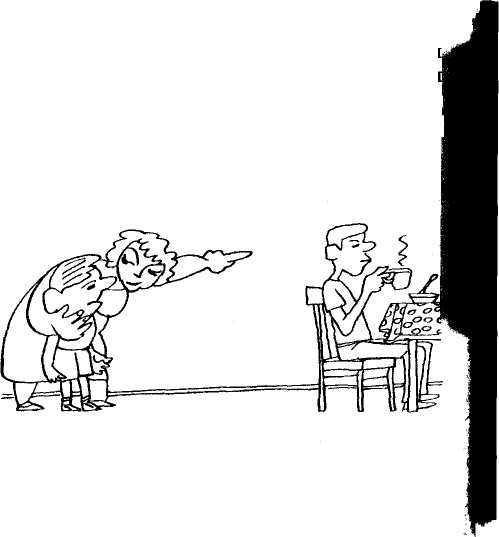 136•IНеполная  семья|обенности их адаптации во многом зависели от того, каким ix представлении остался отец. Неудовлетворенность и тре-!>ги матери по поводу своей неудавшейся жизни могут вызвать гах желание искать безопасность рядом с мужчиной или же, ^оборот, они будут искать возможность привлечь внимание ^вызвать восхищение мужчин, с тем чтобы потом демонстративно отвернуться от них. Подобными действиями девушки ^Ьдсознательно мстят мужчинам за свое обездоленное из-за «сода отца детство.^ Еще сложнее процесс социальной адаптации происходит \ *тех детей, чьи родители после развода настойчиво пытаются Ьтроить свою судьбу, забыв о чувствах и привязанностях | Ьбенка. Например, у мамы, с которой живет ребенок, часто Появляются новые претенденты на роль мужа. Некоторые из Йих поселяются в квартире, перестраивают на свой лад их се-Йейный быт, требуют от ребенка определенного отношения Йсебе, а потом уходят. Их место занимают другие, и все начинается сначала. Ребенок заброшен. Он чувствует себя никому не ружным. В таких условиях не исключено формирование личности человеконенавистника, для которого не существует Йи этических, ни нравственных правил в отношениях с другими людьми. Именно в детстве формируется либо исходно Доверчивое отношение к миру и людям, либо ожидание непри-•Йтных переживаний, угрозы со стороны окружающего мира А других людей. Исследования свидетельствуют о том, что чув-йтва, которые сформировались в детстве, впоследствии нередко сопровождают человека в течение всей жизни, придавая его бтношениям с другими людьми особый стиль и особую эмоцио-йальную тональность.По данным медиков, ситуация развода родителей даже спустя 1—2 года может вызвать у подростка тяжелую форму нев-фоза. Особенно драматичной эта ситуация может быть для Йевочек, если они привязаны к отцам и имеют много общего t ними. Возникающие реактивные наслоения нередко усугубляются беспокойством по поводу возможной потери матери, т. е. тревожным ожиданием одиночества и социальной изоляции. Нередко девочки (и мальчики, похожие на отца) не отпускают мать от себя, испытывая каждый раз острое чувство беспокойства при ее уходе. Им кажется, что мать может не вернуться, что с ней может что-либо случиться. Нарастает137___ Раздел 2   ____________________________общая боязливость, усиливаются страхи, идущие из более раннего возраста, и возможными диагнозами в этом случае станут невроз страха и истерический невроз, нередко перерастающие в старшем подростковом возрасте в невроз навязчивых состояний. При этом возникают различного рода ритуальные предохранения от несчастья, навязчивые мысли о своей неспособности ни к чему, неуверенность в себе и постоянные страхи (фобии). К концу подросткового — началу юношеского возраста начинает отчетливо проявляться депрессивная невротическая симптоматика по типу сниженного фона настроения, чувства подавленности и безысходности, неверия в свои силы и возможности, мучительных переживаний по поводу кажущихся неудач, проблем общения со сверстниками, разочарований в любви. Типично и нарастание тревожной мнительности в виде постоянных опасений и сомнений, колебаний в принятии решения. В юношеском возрасте характерны навязчивые мысли и страхи, тревожно-депримированный фон настроения и характерологические изменения тормозного круга.Если для родителей развод зачастую является закономерным следствием нарушения семейных отношений, то для детей он чаще всего неожиданность, приводящая к затяжному стрессу. Развод для взрослых — это болезненное, малоприятное, порой драматическое переживание, на которое они идут по собственной воле и из лучших побуждений. Для ребенка расставание родителей — это трагедия, связанная с разрушением привычной среды обитания. И даже если они осознают, что папа и мама недовольны друг другом, им трудно это понять и принять, потому что они привыкли оценивать их со своей, детской позиции. Поэтому переживание детьми разрыва родителей изменяется в диапазоне от вялой депрессии, апатии до резкого негативизма и демонстрирования несогласия с мнением, решением родителей. Есть некоторые различия в эмоциональных и поведенческих реакциях девочек и мальчиков, связанных с их переживаниями ситуации развода родителей. Так, девочки чаще держат переживания в себе, и внешнее поведение их почти не меняется. Однако при этом могут проявиться такие признаки нарушения адаптации, как пониженная работоспособность, утомляемость, депрессия, отказ от общения, слез ливость, раздражительность. Иногда подобные реакции яг правлены на то, чтобы привлечь к себе внимание расстающихся138Неполная  семьяродителей и, если не скрепить их узы, то хотя бы убедиться в том, что ее они не разлюбили. Одной из форм манипуляции родителями могут быть жалобы на нездоровье. В то же время, отвлекаясь, девочка может спокойно играть во дворе с другими детьми, не испытывая каких-либо неудобств, забыв о том, что совсем недавно она жаловалась родителям на боль в ноге или животе. Это не что иное, как стремление компенсировать недостаток родительского внимания и любви любыми возможными средствами.Для мальчиков характерны более очевидные нарушения поведения, носящие иногда явно провокационный характер. Это может быть воровство, сквернословие, побеги из дома. Если основные переживания девочек в ситуации развода родителей — грусть и обида, то у мальчиков — гнев и агрессивность. Переживания девочек доставляют беспокойство в первую очередь им самим, а проблемы мальчиков быстро начинают сказываться на окружающих.Свою агрессивность мальчики могут выражать по-разному, выбирая ее объект в зависимости от условий: демонстративно отказываются говорить с отцом, повышают голос на мать, уходят из дому, не поставив никого в известность, переходят жить к друзьям или родственникам.Чем старше ребенок, тем сильнее проявляются в нем признаки пола и тем серьезнее могут быть нарушения поведения, которые становятся заметными не только в семье, но и вне ее. Это может быть выражение агрессии в школе, на улице, неожиданные слезы, конфликты, полная рассредо'точенность внимания. Но чаще всего средствами проработки семейных стрессов для девочек выступают нарушения здоровья (экземы, гастриты, заикания, навязчивые движения), для мальчиков — асоциальные формы поведения.Несомненно, отсутствие мужчины в окружении ребенка является важным фактором, определяющим особенности процесса воспитания в разведенной семье. По мнению психологов, это значимый, но не определяющий фактор. Чаще всего причиной отклонений в психическом и личностном развитии ребенка является ошибочное поведение матери, поставленной в трудные условия и не сумевшей выбрать нужный курс. Поэтому отсутствие отца является не столько причиной, сколько предпосылкой нарушений развития.м! .А',139Раздел 2Типы отношений матери к проблеме разводаВ семейном воспитании детей без отца можно выделить три типа отношений матери к этой проблеме:Первый тип: мать не упоминает об отце и строит воспитание так, словно его никогда не было.Второй, особый тип: мать пытается обесценить отца в глазах ребенка, старается устранить из детских воспоминаний . даже самые незначительные положительные впечатления об отце, стремится убедить ребенка в том, что отец был плохим, поэтому они с ним расстались. Продолжая вражду с бывшим мужем, она пытается свести контакты детей с отцом к минимуму.Третий тип, пожалуй, самый трудный: мать, забыв обиды, должна попытаться увидеть в бывшем супруге союзника, у которого есть определенные достоинства, но он не лишен и некоторых слабостей (недостатков), и тем самым сохранить детям обоих родителей.Рассмотрим более подробно каждую из этих позиций. Для того, чтобы ребенок легче пережил травму от развода, у него должны сохраниться максимально хорошие отношения как с матерью, так и с отцом. Однако родители, руководствуясь эгоистическими побуждениями и переживая чувство обиды, допускают серьезные ошибки в формировании отношения ребенка к оставившему семью супругу. Родителям нередко кажется, что скрывая факт развода от ребенка до последнего момента, они ограждают его от излишних волнений. В ответ на вопрос малыша «где папа?» придумывают самые невероятные истории от «папа уехал», «папа в командировке», «папа далеко» до легенд типа «папа выполнял важное поручение и погиб».Психологи предлагают в таких ситуациях рассказать ребенку правду, стараясь максимально смягчить рассказ и не пытаться очернить другого в глазах детей. При этом надо учитывать такие существенные факторы, как степень духовной зрелости ребенка, его возраст, психические особенности и социальное окружение. Постоянные недомолвки могут привести к страхам и другим нежелательным эффектам, тем более что ребенок все равно рано или поздно об этом узнает. Не140Неполная  семьяследует вдаваться в подробности, объясняя детям, почему отец ушел из семьи. Нужно понятно и доступно разъяснить ребенку ситуацию и в положительном свете нарисовать будущее. О нарушении супружеской верности рекомендуется лучше не говорить, не стоит говорить и о других случаях, когда поступки уходящего супруга унижали достоинство брачного партнера. Тема развода не должна превращаться в бесконечный сериал обсуждения семейных проблем с детьми. При этом нельзя обвинять супруга при ребенке, для которого он не плохой муж, а папа. Нельзя обвинять в происходящем и других родственников, а также самого ребенка в том, что случилось. Необходимо учитывать, что в момент получения от матери (отца) информации о том, что родители расстались, в душе ребенка идет борьба между обидой на отца (мать) и любовью к нму. Поэтому очень важно подчеркнуть, что раздельное проживание родителей никоим образом не отразится на их любви к ребенку, они оба его сильно любят и будут продолжать любить так же сильно, как и раньше.Бывают случаи, когда мать свои усилия после развода направляет на развенчивание отца, ушедшего из семьи. Типичная реакция женщины — гнев, чувство несправедливости. Дети часто оказываются свидетелями бурных сцен и разбирательств между родителями, когда они не стесняются в словах и выражениях.Не считаясь с тем, что у ребенка (подростка) за годы совместной жизни с отцом сложился определенный образ, сформировались определенные добрые чувства к нему, мать считает себя вправе после разрыва резко изменить этот стереотип. Все хорошее и доброе забыто. Отец — предатель и развратник. Ребенок посвящается во все смертные грехи отца, вместе с мамой ненавидит «ту женщину», которая разбила их семью, по всякому поводу и без повода говорит об отцовском лицемерии, его жестокости и безнравственности.Это состояние наиболее характерно для первых месяцев после развода, но иногда оно длится и значительно дольше. Сохраняется негативное, безжалостное отношение бывших супругов друг к другу. Мать прилагает все усилия, чтобы вычеркнуть отца из жизни детей.Постоянно выслушиваемые критические и грубые отзывы об отце подтачивают веру мальчика в себя как в мужчину, как141„_. Раздел 2   ^^^шшш^ш^^тшш^т_^_^-_^^_в заслуживающего уважения человека. Но это еще не все потери. Меняя свое отношение к отцу, ребенок в силу недостатка жизненного опыта легко переносит частное, индивидуальное на общее, повседневное. Образ вероломного, подлого, эгоистичного отца приобретает собирательное значение. А тут уж совсем недалеко до ненависти ко всем окружающим, проявлением которой является так называемая возвратная жестокость, направленная не только на бросившего их отца, но и на других людей: одноклассников, соседей и даже посторонних. Как оказалось, «правда жизни» о разногласиях разведенных родителей ничего, кроме жестокости и агрессивности, воспитать в ребенке не может. По наблюдениям психологов, именно мальчики, живущие с мамами и привязанные к ним эмоционально, чаще всего становятся закоренелыми холостяками.1'"I IОтношения матери с детьми в неполной семьеВ неполной семье одинокая мать имеет более выраженную установку на воспитание детей, чем мать в полной семье. Особенно это заметно в семье разведенных супругов. Процесс воспитания и вся система отношений матери с детьми эмоционально более насыщены. При этом в поведении матери, касающемся ее взаимоотношений с ребенком, наблюдаются две крайности. Одна из них — применение жестких мер воспитательного воздействия, в первую очередь по отношению к мальчикам. Обусловливается подобное отношение, по мнению специалистов, тем, что мать ревниво относится к встречам сына с отцом, испытывает к сыну постоянное чувство эмоциональной неудовлетворенности и недовольства из-за имеющихся у мальчика нежелательных черт характера бывшего мужа. Угрозы, порицания и физические наказания матери чаще применяют к мальчикам. Сыновья нередко становятся «козлами отпущения» для снятия нервного напряжения и чувства эмоциональной неудовлетворенности. Это свидетельствует о нетерпимости матерей к общим с отцами чертам у детей и о предшествующих конфликтных отношенях в семье.Вторая крайность в поведении матери после развода заключается в том, что она стремится своим влиянием компенсировать142Неполная  семьято, что, по ее мнению, дети недополучают из-за отсутствия отца. Такая мать занимает опекающую, охранительную, контролирующую позицию, сдерживающую инициативу ребенка, что способствует формированию эмоционально ранимой, безынициативной, несамостоятельной, поддающейся Чрешним влияниям, управляемой извне, эгоистической лич-Шфсти.|Й Б.И. Кочубей выделяет несколько соблазнов, подстере-р|ющих мать, оставшуюся без мужа. Эти соблазны приводят ^ошибочному поведению матери в отношениях с детьми, что ■^конечном итоге вызывает разного рода деформации в их психическом и личностном развитии.щ Соблазн первый — жизнь дляребенка. Потеряв мужа, женщина возлагает на ребенка все свои надежды, видит в его вос-Цитании единственный смысл и цель своей жизни. Для та-урй женщины не существует ни родных, ни друзей, ни личной эдризни, ни досуга; все посвящено ребенку, направлено на его %тгополучие и гармоничное развитие. Она избегает любых Изменений в своей личной жизни, опасаясь, что это может не Понравиться ребенку и отвлечет ее от воспитательных задач, формула, которой она руководствуется в своей жизни после развода: «Я не могу себе позволить...».w Все отношения матери и ребенка приобретают тревожный оттенок. Любая его неудача, любой проступок превращаются в трагедию: это угроза краха ее родительской карьеры. Ребенок не должен ничем рисковать, не должен проявлять самостоятельность, прежде всего в выборе друзей, так как это может привести его в дурную компанию, он может наделать множество непоправимых ошибок. Мать постепенно сужает не только свой круг общения, но и круг общения ребенка. В результате пара «мать — ребенок» все больше замыкается на себе, и привязанность их друг к другу с годами усиливается.Такие отношения ребенку сначала нравятся, но затем (чаще всего это происходит в раннем подростковом возрасте) он начинает чувствовать себя дискомфортно. Приходит понимание того, что мать не только пожертвовала своей жизнью ради него, но и требует, часто не осознавая этого, чтобы он отвечал ей тем же, поступаясь собственными жизненными планами и'установками: он должен принести свою жизнь в жертву стареющей матери. В ее любви преобладает мотив «не отпустить!».143шяш^ Раздел  2        'Рано или поздно это вызывает бунт ребенка, подростковый кризис которого протекает в этой ситуации с симптомами бурного протеста против материнской тирании, в каких бы мягких формах она ни проявлялось.Подобная ситуация чревата серьезными последствиями как для мальчиков, так и для девочек. Молодой человек, выросший в чисто женском окружении, часто всю жизнь ищет для себя подругу, созданную по образу и подобию мамы — такую же нежную и заботливую, так же с полуслова его понимающую, опекающую, любовно контролирующую каждый его шаг. Он боится самостоятельности, к которой не приучен в материнской семье.Девочка в поисках пути высвобождения, протестуя против материнских ограничений, против контролирующей материнской любви, имея самые неопределенные представления о мужчинах, может совершить непредсказуемые поступки.Второй соблазн — борьба с образом мужа. Развод для большинства женщин драматичен. Чтобы оправдать себя, женщина нередко утрирует отрицательные черты бывшего супруга. Так она старается снять свою долю вины за неудавшуюся семейную жизнь. Увлекшись такой тактикой, она начинает навязывать ребенку отрицательное представление об отце. Негативное отношение матери к бывшему мужу особенно сильно влияет на детей шести-семи лет, и менее глубокое воздействие оно оказывает на подростков старше десяти лет.Такая мать обычно крайне отрицательно относится к встречам ребенка с «плохим» отцом, а иногда и вообще их запрещает. Возможны два варианта последствий подобного антиотцовского воспитания. Первый заключается в том, что старания матери создать у ребенка отрицательнее представления об отце увенчались успехом. Сын, разочаровавшись в отце, может полностью переключить на мать все запасы своей любви и привязанности. Если при этом негативное отношение матери распространяется не только на бывшего супруга, но и на мужчин вообще, мальчику становится труднее вырасти мужчиной, и у него формируется женский тип психологических качеств и интересов. У дочери плохое отношение к отцу, оставившему семью, легко переходит в недоверие ко всему мужскому роду, представители которого, в ее представлении, — опасные существа, способные только обманывать женщин. Девушке с такими144Неполная  семья1глядами создать семью, построенную на любви и доверии, будет нелегко.Вариант второй: проявление негативных чувств матери к отцу не убеждает ребенка в том, что отец действительно пло-рй. Ребенок продолжает любить отца и мечется между равно эимыми им и ненавидящими друг друга родителями. В по-(гедующем подобная семейная атмосфера может стать причи-эй раздвоения психической жизни и личности ребенка. Некоторые матери начинают борьбу не только с образом ушедшего отца, но и с теми его отрицательными (по их мнению) чертами, которые они находят у своих детей. В таких случаях в их поведении отчетливо проявляется соблазн третий — наследственность, который чаще всего наблюдается в неполных семьях «мать — сын». Нередко мать не в силах справиться с сыном, ищет в нем наследственные черты ушедшего из семьи отца. Зачастую те качества, которые такая мать приписывает «дурным генам» отца, являются не чем иным, как проявлением мужских черт в их традиционном понимании: избыточной активности, агрессивности. Под отцовской наследственностью мать обычно понимает наличие у ребенка самостоятельности, его нежелание подчиняться ей во всем и стремление иметь собственные взгляды на жизнь и свою дальнейшую судьбу. А отклонения от нормы в его поведении она расценивает как невозможность что-либо изменить по причине «дурных генов» и этим как бы пытается снять с себя ответственность за ошибки, допущенные в воспитании.Соблазн четвертый — попытка купить любовь ребенка. После развода ребенок чаще всего остается с матерью, и это ставит родителей в неравное положение: мать бывает с ребенком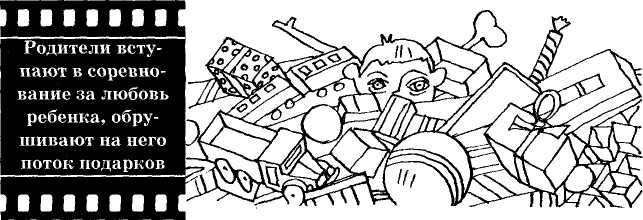 145Раздел  2I   !ежедневно, а отец встречается с ним обычно по выходным. Отец свободен от ежедневных забот и может целиком посвятить себя тому, что так нравится детям — преподнесению подарков. С мамой — тяжелые будни, а с папой — веселый праздник. Неудивительно, что в какой-нибудь мелкой ссоре с матерью сын или дочь могут ввернуть что-то вроде: «А папа меня не ругает... а папа мне подарил...» Такие эпизоды больно ранят мать. В подобных ситуациях у матери возникает естественное желание превзойти бывшего мужа в этом отношении и «перекупить» у него детскую любовь. Она обрушивает на ребенка поток подарков: пусть не думает, что только отец его любит. Родители вступают в соревнование за любовь ребенка, стремясь доказать и ему, и самим себе, и окружающим: «Я люблю его ничуть не меньше и не жалею для него ничего!» В такой ситуации ребенок начинает ориентироваться преимущественно на материальную сторону своих отношений с родителями, пытаясь любым путем добиться для себя выгод. Преувеличенное внимание родителей к ребенку может к тому же вызвать в нем нескромность и завышенную самооценку, потому что, оказавшись в центре всеобщего интереса, он не осознает того, что борьба родителей за его любовь не связана с какими-либо его заслугами.В основе всех перечисленных соблазнов — неуверенность женщины в своей любви к ребенку, в прочности своих связей с миром. После потери мужа она больше всего боится, что и ребенок может ее разлюбить. Именно поэтому она любыми средствами пытается добиться детской благосклонности.Таким образом, распад семьи всегда болезненно переживается и взрослыми, и детьми. Будучи не в состоянии контролировать собственные переживания, взрослые меняют отношение к ребенку: кто-то видит в нем причину развала семьи и не стесняясь говорит об этом, кто-то (чаще всего мать) настраивает себя на то, чтобы всецело посвятить свою жизнь воспитанию ребенка, кто-то узнает в нем ненавистные черты бывшего супруга или, напротив, радуется их отсутствию. В любом из этих случаев внутренняя дисгармония взрослого в послеразводном кризисе накладывает отпечаток на формирование личности ребенка, потому что дети во многом воспринимают события, ориентируясь на реакцию взрослых. Нередко взрослые используют детей в качестве объекта разрядки своих отрицательных эмоций, распространяя на них негативные аспекты переживаемой146Неполная  семьяуации. При этом родители упускают из виду, что ребенок эгда глубоко страдает, если рушится семейный очаг. Развод эизменно вызывает у детей психический надлом и сильные эреживания. Поэтому взрослым необходимо учитывать те ?тоятелъства, которые сказываются на психическом раз-imuu ребенка в подобной ситуации.Именно на это советует родителям обратить внимание один р|з ведущих специалистов США в области педиатрии, детской Психологии и психиатрии, Аллан Фромм. Основные положения его семейного «кодекса», адресованного разведенным ро-|ителям, сводятся к следующему:Разводу супругов нередко предшествуют многие месяцы разногласий и семейных ссор, которые трудно скрыть от ребенка и которые волнуют его. Мало того: родители, занятые своими ссорами, обращаются с ним плохо, даже если полны благих намерений отстранить его от решения собственных проблем.■ Ребенок ощущает отсутствие отца, даже если не выражает открыто своих чувств. Больше того: он воспринимает уход отца отца как отказ от него, ребенка. Эти переживания продолжаются многие годы.■ Очень часто после развода мать вновь вынуждена пойти на службу, поэтому уделяет ребенку меньше времени, чем прежде, он чувствует себя отвергнутым и ею.■ Какое-то время после развода отец регулярно навещает ребенка. Это глубоко волнует малыша. Если отец проявляет к нему любовь и великодушие, развод кажется ребенку еще мучительнее и необъяснимее, он с недоверием и обидой смотрит на мать. Если же отец держится сухо и отчужденно, ребенок начинает задумываться, почему, собственно, нужно с ним видеться, и в результате у малыша может возникнуть комплекс вины. Если родители вдобавок охвачены желанием мстить друг другу, они заполняют сознание ребенка вредным вздором, ругая один другого, подрывая тем самым психологическую опору, которую обычно дает малышу нормальная семья.■ Воспользовавшись расколом семьи, ребенок может сталкивать родителей друг с другом и извлекать из этого выгоду для себя. Заставляя завоевывать свою любовь, ребенок вынуждает баловать себя. Его интриги и агрессивность со временем могут даже вызвать одобрение родителей.10*147Раздел 2J■ Отношения ребенка с товарищами нередко портятся из-за их нескромных расспросов, сплетен и его нежелания отвечать на вопросы об отце.а С уходом отца дом лишается мужского начала: матери труднее водить мальчика на стадион, развивать его чисто мужские интересы. Ребенок уже не видит отчетливо, какую роль в доме играет мужчина. Что касается девочки, то ее правильное отношение к мужскому полу может легко исказиться из-за нескрываемой обиды на отца и несчастливого опыта матери. Кроме того, ее представление о мужчине складывается не на примере отца и потому может оказаться неверным.ш На малыше так или иначе отражаются страдания и переживания матери. В новом положении женщине, конечно, гораздо труднее выполнять свои материнские обязанности.Вышеуказанные обстоятельства в сочетании с ошибками, которые допускают матери в воспитании детей в разведенной семье, могут привести не только к нарушениям психического развития ребенка, но и к деформации его личности в целом. Но этим психологические проблемы детей, воспитывающихся в распавшейся семье, не исчерпываются.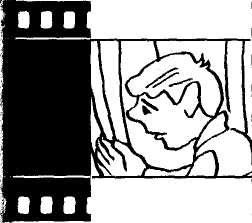 РЕБЕНОКВ ОСИРОТЕВШЕЙСЕМЬЕ■ Существуют свои особенности формирования личности ребенка в неполных семьях, появившихся в результате смерти одного из родителей..; Смерть человека — всегда тяжелый удар для всех его близких. Неважно, умер он в результате длительной неизлечимой фолезни или погиб внезапно. Взрослые в такой ситуации наряду с переживанием горя испытывают растерянность и замешательство, потому что перед ними встает проблема не только пережить трагедию самому, но и помочь в этой ситуации ребенку. Это всегда нелегко.Однако в такой семье, которая образовалась, по меткому выражению А.С. Макаренко, вследствие «удара механического типа», не должно возникнуть таких психологических проблем, как в семье разведенных родителей.Следует иметь в виду, что осиротевшие дети по-разному реагируют на смерть отца или матери в зависимости от возраста, пола, семейной атмосферы и особенностей поведения другого родителя в этой трагической ситуации. Главное, чтобы при этом общее горе сплачивало семью, а эмоциональные связи с другими родственниками не только не ослабевали, а наоборот, помогали формированию бережного отношения друг к другу.Тем не менее ученые высказывают предположение о том, что потеря родителей в раннем возрасте ведет к неспецифическим травмам, последствия которых зависят от комплекса факторов: пола, биогенетической уязвимости, наличия людей, которые могли бы заменить умершего родителя, от типа потери (матери или отца), доступности компенсаторных поддержек и от социального статуса развития.Период острого переживания горя у ребенка обычно короче, чем у взрослого (слезы часто сменяются смехом), но при столкновении с новыми жизненными ситуациями чувство невосполнимой утраты может актуализироваться.149Раздел 2: ft!.Хотя связь смерти одного из родителей с появлением психических нарушений у ребенка (чаще всего глубоких страхов и депрессивных состояний) выражена не так, как в тех случаях, когда ребенок теряет родителя при распаде семьи, тем не менее риск возникновения психического нарушения увеличивается и становится максимальным, когда родитель умирает на третьем или четвертом году жизни ребенка, особенно если пол умершего совпадает с полом ребенка. Это вызвано тем, что родитель того же пола играет особую роль в процессе идентификации ребенка и его участие в формирования соответствующего полу поведения в позднем детстве и подростковом возрасте ребенку необходимо.Особенно остро ребенок будет ощущать отсутствие умершего родителя в первый год после его смерти в ситуации семейных праздников. Затем эмоциональный всплеск, как правило, ослабевает, и хотя потеря не забывается, ребенок вместе с другими членами семьи учится справляться с нею.Таким образом, одна из первоначальных задач, которые предстоит решать овдовевшему родителю, — это помочь ребенку пережить горе, поддержать его, предотвратить развитие неврозов. Возникает вопрос: как вести себя с ребенком в период острого переживания им этой жизненной ситуации?Что чувствует ребенок, в чем испытывает нужду? Чего ожидает от окружающих его взрослых? На этот счет существует множество мнений и суждений.Некоторые ученые полагают, что знание о смерти, включая ее последствия и осознание ее неизбежности, — необходимая часть подготовки к жизни и вклад в психологический рост ребенка. Другие считают, что тема смерти должна быть запретной для детей, что знакомить их с этой печальной стороной жизни надо как можно позже, чтобы не травмировать детскую психику. Трудно сказать, кто из них прав, тем более что почти все психологи сходятся на том, что дети должны быть внутренне подготовлены к серьезным потерям, в том числе и к потере близких людей. Эта подготовительная работа требует большого такта, осторожности, учета возраста ребенка, специфики и традиций его семьи, знания особенностей его личности. Боль утраты не становится меньше от того, что ребенок знал обо всем заранее, что у него была возможность проститься с неизлечимо больным родным человеком, но постепенное150Неполная  семьяосознание неизбежности смерти исключает получение дополнительной травмы из-за того, что он был выключен из круга семейных забот.Как быть, если страшное событие уже произошло? Как помочь страдающему ребенку? На этот счет существуют рекомендации психологов, которые предлагают сообщить ребенку о смерти близкого кому-то из родных или тому из взрослых, которого ребенок хорошо знает и которому доверяет.В подобной ситуации ребенок может продемонстрировать вспышку гнева по отношению к взрослому, принесшему печальное известие. Необходимо дать ему возможность выплеснуть этот гнев, не надо пытаться уговаривать взять себя в руки: чувство утраты, не пережитое вовремя, может вернуться месяцы или годы спустя.§Дети постарше предпочитают в такой ситуации одиночест-. Надо предоставить им эту возможность, однако не следует олировать детей от семейных забот. Кроме того, желательно побудить ребенка говорить о своих страхах не только в момент получения трагического известия, но и после похорон. Следует учитывать: в первые дни после трагедии дети знают, что правомерно любое проявление чувств. По прошествии определенного времени они стесняются показывать свои страдания, расценивая их как слабость, безволие и т. п. Детские переживания, запрятанные глубоко внутрь, могут в дальнейшем обнаружиться в виде таких последствий, как энурез, заикание, сонливость или бессонница. Овдовевший родитель должен знать, в каких естественных реакциях ребенка проявляются его страдания, чтобы отличить «проблемного» ребенка от ребенка с проблемой.шШок — первая реакция на смерть. У детей он обычно выражается в молчаливым уходе или взрыве слез. Очень маленькие дети могут испытывать весьма болезненное чувство дискомфорта, но не шок. Они не понимают, что происходит, но хорошо чувствуют атмосферу в доме.■ Отрицание смерти — следующая стадия переживания горя. Дети знают, что близкий человек умер, видели его мертвым, но все их мысли настолько сосредоточены на нем, что они не могут поверить, что его больше нет рядом.■ Поиски — это очень логичная для ребенка стадия горя. Он потерял кого-то, теперь он должен найти его. Невозможность151__. Раздел  2   ^^_^^найти порождает страх. Иногда дети переживают эти поиски как игру в прятки, зрительно представляют, как умерший родственник входит в дверь.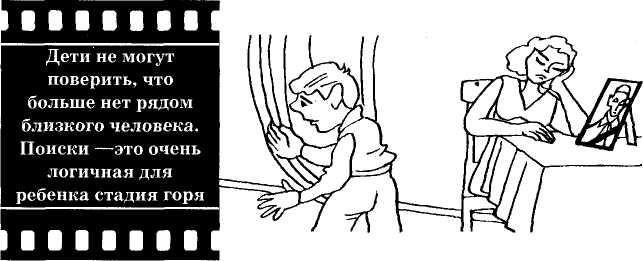 Г * ™i5H Отчаяние наступает, когда ребенок осознает невозможность возвращения умершего. Он вновь начинает плакать, кричать, отвергать любовь других людей.■ Гнев выражается в том, что ребенок сердится на родителя, который его покинул. Маленькие дети могут начать ломать игрушки, устраивать истерики, колотя ногами по полу, подросток вдруг перестает общаться с матерью, ни за что бьет младшего брата, грубит учителю.■ Тревога и чувство вины ведут к депрессии. Ребенка могут тревожить различные практические вопросы (Кто будет провожать меня в школу? Кто поможет с уроками? Кто даст карманные деньги?). Для тех, кто постарше, смерть отца может означать невозможность продолжить учебу и т. п.Вышеуказанные эмоциональные реакции ребенка могут проявляться по-разному в зависимости от его возраста.Дети, никогда не знавшие отца или мать, часто испытывают двойственное чувство: потеря воспринимается ими как пустота, разрыв в их жизни, но не горе. Ребенок начинает фантазировать, и порой эти фантазии приобретают опасный характер: представления об умершем отце (матери) приводят к мысли о том, что вполне возможно, что он (она) жив, но это скрывают, потому что родитель оказался преступником и сидит в тюрьме или отказался от своего ребенка и теперь тот152Неполная  семьявоспитывается приемной матерью. И тогда ребенок по-настоящему начинает горевать.Подросток, глубоко переживая смерть близкого, иногда «впадает в детство» и начинает общаться при помощи жестов, а не слов. Он может настолько погрузиться в собственные размышления и переживания, что теряет всякую связь с внешним миром, погружается в задумчивость, отличается умственной дезорганизацией. Дети старшего возраста стремятся к уединению в своем горе, не могут и не хотят разделить его с окружающими. Они испытывают острую потребность в поддержке со стороны взрослых, но не умеют это выразить. Не-|>торые испытывают чувство вины, вспоминая о том, что им |о-либо не нравилось в умершем родителе.Наряду с нормальными реакциями ребенка на смерть одно-| из родителей могут появиться тревожные симптомы, кото-ie должны насторожить взрослых: отсроченное переживание оя, слишком затянувшееся или необычное беспокойство, гсутствие переживаний, длительное неуправляемое пове-\ние, острая чувствительность к разлуке, полное отсутст-\е каких-либо чувств, анорексия, бессонница и галлюцинации ice это чаще встречается у подростков). Депрессия подрост-рв — это часто гнев, загнанный внутрь. Возможность неблагоприятного исхода при потере родителей может быть связана > столь глубокими переживаниями особенно чувствительных эй, что они предпринимают попытку самоубийства. Сильная з;ентификация мальчика с отцом, а девочки с матерью и же-1ие вернуть умерших родителей любой ценой играют решаю-|ую роль в стремлении ребенка расстаться с собственной жиз-ью. Мотивом самоубийства может послужить желание, убив себя, встретиться с отцом или матерью на небесах. Определенную роль в таких ситуациях может сыграть религиозность ребенка, что сейчас довольно распространено в нашем обществе.V# Следует отметить, что большая часть нарушений, по результатам исследования М. Раттера, часто возникает спустя значительное время после смерти родителя.Р У маленьких детей душевные страдания обычно не является столь выраженными и столь длительными, как у взрос-дагх. Общее психическое состояние ребенка не только в момент кончины родителя, но и в последующей жизни часто зависит153Раздел  2Ii?от поведения второго родителя, от того, как тот строит свои отношения не только с ним, но и с другими людьми.В случае внезапной смерти одного из родителей маленькие дети часто чувствуют себя глубоко несчастными, если не видят страданий оставшегося родителя. Им требуются физическая близость и эмоциональная поддержка, уверенность в том, что кто-то разделяет их горе. Ребенок может начать брать с собой в постель пижаму умершего отца, который по вечерам часто садился на кровать ребенка и читал ему сказки. Часто ребенок боится оставить родителя одного: ему кажется, что оставшись дома без него, тот тоже может уметерь.Ситуация становится еще более сложной, если родители находились в разводе. Если дети жили с матерью, они склонны винить ее в смерти отца. Если мать опечалена этим событием, дети удивляются: ведь родители разведены. Если же мать не плачет, то они обвиняют ее в отсутствии чувств. Все это обуслов-лено тем, что дети один раз уже пережили большую потерю, а теперь они столкнулись с невозвратимой утратой, которую | переживают по-своему.Многие дети боятся, что овдовевший родитель вступит в но-1 вый брак, причем страх этот нередко возникает буквально в день смерти. Это вполне реальный страх потерять любовь ро- [ дителя, потому что, по мнению ребенка, супруга он будет! любить больше. По этой причине дети резко протестуют, не же-1 лая признавать нового члена семьи. Подобные реакции не еле-1 дует рассматривать как детский каприз: другой человек вряд! ли сможет заменить им настоящего родителя, дети все равно( будут вспоминать его и сравнивать с отчимом или мачехой, зачастую не в пользу последних. Иногда, чтобы сохранить любовь оставшегося родителя, старшие дети стремятся скрыть свои эмоции, что в конечном итоге спустя годы может привести к нервным срывам.В некоторых случаях горестные переживания смерти близкого и дорогого человека резко изменяют поведение овдовевшего родителя. Мать или отец могут в это время испытывать противоречивые чувства: возникает желание умереть и в то же время присутствует постоянный страх перед какой-либо жизненной катастрофой и полным сиротством детей. Родитель может стать сердитым и чрезвычайно требовательным к ребенку. Любящая мать вдруг становится холодной,154Неполная  семьяЦмалоэмоциональные прежде женщины могут вдруг стать эбвеобил ьными.Ответственный и заботливый отец, проводивший прежде юго времени дома с детьми, теперь буквально заставляет себя а;ти домой, где нет жены. Он задерживается на работе, обна-ркивает полное безразличие к семье. Так он переживает свое |ре. Однако дети не всегда правильно понимают подобные из-внения в поведении своих родителей и могут реагировать на IX не только отрицательными эмоциональными вспышками,и негативными действиями и поступками. Поэтому ос-^вшийся с ребенком родитель должен понемногу приспосаб-1ваться к новой ситуации, так как теперь он для ребенка |^отец, и мать.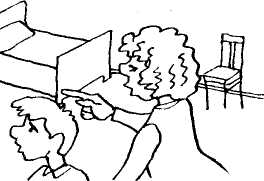 Осиротевшая семья очень часто использует образумершего родителя в воспитательных целях Естественно, воспитание ребенка, у которого умер один из црдителей, является сложным и нелегким делом, так как ов-црвевшему родителю придется взять на себя воспитательную Црль того, кто ушел из жизни. Но при разумной позиции роди-$рля общее семейное горе сплачивает членов семьи, помогает формированию одного из лучших качеств — бережного отношения друг к другу. Забота о благополучии близких приобретает для ребенка характер жизненной ценности, благоприятствует раннему формированию положительных нравственных убеждений, собственной линии поведения, целеустремленности. Если же в такой семье родитель отстраняет ребенка (детей) от трудовых дел, ограждает от трудностей, то и в оси-]р[отевшей семье может вырасти бездушный эгоист. „4 Итак, в осиротевшей семье, как и в любой неполной, возможны деформации в развитии психики и личности ребенка, если овдовевший родитель будет подвержен соблазнам оградить155___, Раздел 2   ______________________»_.______________его от любых жизненных невзгод, пытаясь таким образом компенсировать отсутствие второго родителя.Вместе с тем может получиться так, что сложившаяся в семье ситуация будет объективно сложной и родитель столкнется с трудностями, мало зависящими от него лично. В частности, возможны особые затруднения в воспитании, если овдовевший отец остался с дочерью-подростком. В этом возрасте девочка очень нуждается в советах по женским проблемам, и не каждая решится обратиться к отцу. Вполне вероятно, что в поисках совета она воспользуется сомнительными рекомендациями некомпетентных людей, что может привести к нежелательным последствиям.В отличие от семьи, ставшей неполной в результате развода супругов, осиротевшая семья очень часто использует образ умершего родителя в воспитательных целях. Главное внимание при этом обращается на то, чтобы ребенок мог сохранить память о нем. Дети любят узнавать о своих родителях, рассматривая фотографии, слушать истории о том, какими те были в детстве. Это пробуждает в детях настойчивое желание быть достойными их, похожими на того, кто ушел из жизни.В некоторых семьях возможна идеализация образа умершего родителя, чаще всего это касается отца, если после его смерти осталась дочь. У девушек, мать которых овдовела, в памяти сохраняется идеализированный образ отца, с которым немногие мужчины могут соперничать. Этот образ берегут и постоянные воспоминания матери. Если к тому же дом, в котором росла девочка, был относительно счастливым и приятным, то все это может стать препятствием на пути к возможным новым знакомствам, которые могли бы нарушить спокойную жизнь. Поэтому для компенсации недостающего влияния отца или матери в осиротевшей семье, обогащения опыта взаимных отношений очень важно привлекать к воспитанию осиротевших детей родственников покойного родителя.К сожалению, в отечественной психологии проблема нормального и патологического переживания детьми горя из-за потери родителя разработана недостаточно. В частности, мало изучены вопросы о психологических особенностях развития осиротевших детей, об отдаленных последствиях пережитого в детстве горя. Поэтому предлагаем ознакомиться с результатами изучения этой проблемы зарубежными исследователями.156Америками кис ученые Б. Артур и М. Кемме отмечают у де-, тей, потерявших одного из родителей, два типа трудностей: »интеллектуальные и эмоциональные. К интеллектуальным относятся прежде всего неспособность постигнуть природу смерти, ее причинность и необратимость, и в результате абстрактного мышления по отношению к овладению концепцией смерти. Среди эмоциональных проблем отмечаются различные расстройства и реакции: фобии, нарушения сна и сны с тяжелыми сновидениями, признаки выраженной печали после события. Внутренний мир таких детей — чувство одиночества, утраты и эмоциональной пустоты. Б. Артур и М. Кемме пришли к выводу, что потеря родителя в детском возрасте существенно влияет на развитие личности и является фактором, вызывающим патологию у взрослого человека.Возможным последствиям потери родителей в детстве и влиянию их смерти на «интимное равновесие» в семье посвящены работы американского психолога Дж. Биртчнелла. Он считает, что смерть родителя изменяет ориентацию семьи в целом, пути ее развития, внутрисемейную ситуацию: может возникнуть более сильная зависимость и привязанность к ребенку оставшегося родителя, что может повлечь за собой ненормальное развитие в будущем, когда он, став взрослым, не в состоянии оставить мать или отца ради создания собственной семьи.А.Т. Бек и Г. Браун, изучив взаимосвязь между потерей цнрдителя в детстве и нарушением психического здоровья в зре-ЯОм возрасте, пришли к заключению, что последующее разви-$ре личности может быть детерминировано смертью близкого  вылиться в различные виды депрессии (невротиче-|у психотическую, психофизиологическую и др.). Неко-$Ьрые авторы полагают, что существует зависимость между тратой ребенком матери и последующим развитием у него нев-^эзов и психозов; они также склоняются к мысли о том, что $|ричиной правонарушительного поведения может стать подобная травма, полученная в раннем возрасте. V К. Деннехи попыталась обнаружить связь потери родителя Я детском возрасте с алкоголизмом и наркоманией у взрослых, £также с шизофренией. На основании своих исследований она установила, что возникновение депрессии связано у мужчин с потерей матери, а у женщин — с потерей отца. Среди мужчин157Ш;Раздел 2и женщин, больных шизофренией, больше таких, которые потеряли мать в возрасте до пяти лет, а для мужчин-шизофреников особенно специфична потеря отца в период от пяти до десяти лет. Риск заболеть алкоголизмом связан у мужчин с потерей обоих родителей, а у женщин — с потерей только матери. Наркомания среди мужчин, как утверждает К. Денне-хи, специфично связана с потерей отца, а среди женщин — со смертью матери.Судя по проведенным за рубежом исследованиям, потеря в детстве одного из родителей существенно влияет на развитие личности ребенка и может обусловливать разнообразные патологии у взрослого человека. Кроме того, многие авторы отмечают: отсутствие в семье представителя старшего поколения (бабушки, дедушки) затрудняет нормальное компенсаторное развитие ребенка после смерти одного из родителей.Изложенная в данном разделе информация не исчерпывает всех проблем, связанных с психологическим самочувствием и последующим развитием детей, потерявших одного из родителей. Вместе с тем указанные нами психологические трудности формирования личности ребенка в осиротевшей семье могут оказать помощь овдовевшему родителю в определении стиля отношений в неполной семье такого типа и помочь ребенку не только пережить горе невосполнимой утраты, но и предупредить некоторые негативные последствия в состоянии его психического здоровья и личностного развития.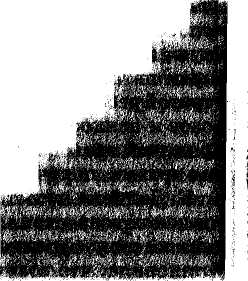 «•V,■';■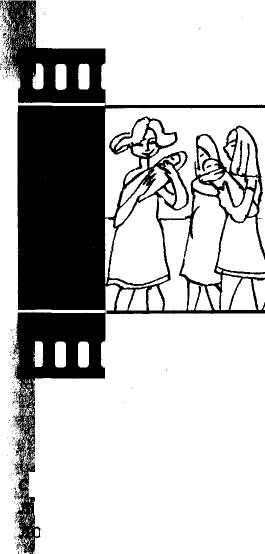 ■■■■■■■■■■■■■IllОДИНОКАЯ МАТЬИ ЕЕ РЕБЕНОК.ПСИХОЛОГИЧЕСКИЕПРОБЛЕМЫОдна из разновидностей неполной семьи — внебрачная \мъя. Число внебрачных рождений, особенно у женщин мо-эже 25 лет, увеличивается в большинстве стран. Растет чис-■ несовершеннолетних матерей.Нарушение структуры, а следовательно, полноты функцио-арования семьи влечет за собой ограничение и искажение раз-1тия личности детей.Анализируя причины роста внебрачных союзов, некоторые №циалисты связывают этот факт прежде всего с кризисом со-эменной семьи, падением ее социального престижа. Но, как №детельствуют статистические данные, подобное явление не вляется характерным только для сегодняшнего дня. В конце 40-х гг. каждый пятый родившийся в нашей стране знок был «незаконным». В 1944 г. для таких детей в свидетельстве о рождении был введен прочерк в графе «отец». В1968 г. их было свыше 15 млн. С начала 50-х гг. внебрачные рождения стали более редкими, но ниже 8% их доля не опускалась никогда. А с конца 60-х число таких рождений стало расти. В 1988 г. процент детей, рожденных вне брака, составил в целом по стране 10,2% . По данным Демографического ежегодника 1994 г. каждый год более 18% детей от общего числа появившихся на свет рождается у незамужних женщин.Что стоит за этим? Что побуждает современную женщину, ясно осознающую все тяготы материнства, часто совершенно обдуманно идти на рождение ребенка без создания семьи? Научных данных на этот счет мало.159TlРаздел 2Нынешняя мать-одиночка совсем не та, что была полвека назад, есть серьезное различие между вынужденной послевоенной безотцовщиной и сегодняшней.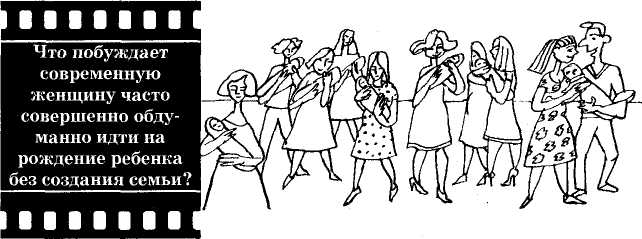 «Хочу быть матерью и не хочу быть женой» — принцип, сознательно исповедуемый сегодня немалым числом женщин. Се-| годня в мужской цивилизации, ориентированной на власть, на силовые приемы, женщине очень трудно сохранить себя, оста-| ваясь той, какой она была раньше — женственной, слабой, не приспособленной к жизни. Поэтому женщина не только трудите* наравне с мужчиной, но и хочет сохранить независимость, сво-| боду распоряжаться своей судьбой. В борьбе за равенство она кг бы соперничает с мужчиной, поэтому зачастую не желает всту-| пать в брак, считая, что лишится равноправия, будет вынужде на подчиняться чужой воле и не сможет реализовать себя ке личность. Для некоторых женщин сознательное рождение ребенка вне брака, без всяких претензий к его отцу становится спасением от одиночества, когда шансы на иное фактически равны нулю.Жизненный выбор всегда конкретен. Для многих молодых женщин это выбор между абортом — с огромным риском заболеть, лишиться возможности иметь детей — и участью матери-одиночки.Но, пожалуй, одной из основных причин высокого уровня внебрачной рождаемости сегодня является то, что женщины стали предъявлять более строгие требования к спутнику жизни, к отцу ребенка. Не каждого мужчину возьмет в мужья современная женщина, не каждому доверит она быть отцом своего ребенка. И если она не может одна, без посторонней160Неполная  семья|мощи родить ребенка, то нет препятствий, мешающих ей од-|й воспитывать его.Обращает на себя внимание тот факт, что чаще матерями-Диночками становятся женщины в возрасте 20—29 лет. (геные объясняют это тем, что у двадцатилетней матери боль-уверенности в своих силах и в том, что она и одна сможет |епитать ребенка, поставить его на ноги, чем у женщины $5—40 лет. Поэтому при общем росте внебрачной рождаемо-: самый большой ее рост наблюдается у женщин до 30 лет. Казалось бы, отрадное явление: женщина, несмотря на жиз-|нные трудности, все-таки решается на то, чтобы дать жизнь ^вому человеку. Что это — вызов сильному полу, который ^лазах женщины перестал быть таковым, или же неспособ- предвидеть некоторые негативные последствия своего гроического» шага? Одной из наиболее значимых причин }:ебрачной рождаемости является экономическая и мораль-[ независимость современной женщины, что дает ей возможность выбора образа жизни и стиля поведения. Такие женщи-Щ1 энергичны, они гордятся своей эрудицией, начитанностью, ^|зносторонностью интересов, своими успехами, служебным Сложением. Когда они остаются в одиночестве, то постепенна вырабатывают защитную философию своей женской несо-©Цоятельности: «Я мужчине не служанка... Я прекрасно обой-Щсъ и без мужа... Мужчины сейчас лентяи... Зачем мучиться Щю жизнь с глупым мужем? » Вариантов подобной защитной Философии много. Женщина подобного типа предпочитает вос-^ртывать ребенка одна. Этим она также доказывает свою независимость.щ Решение принимается женщиной на одном этапе жизни, цврся тяжесть последствий обрушивается годы спустя не толь-Щр на нее, но и на ребенка.1$ С какими трудностями психологического порядка сталкивается мать, решившаяся на внебрачное рождение ребенка? Щрмие опасности подстерегают женщину и ее ребенка на жиз-|Цнном пути? На этот счет существуют самые разноречивые прения и суждения. Но большинство склоняется к тому, что цкебрачный ребенок находится в самом невыгодном социальном положении по сравнению с детьми из других типов неполных семей. Социальная дискриминация будет сопровождать его всю жизнь.11-1283161Раздел 2Любому человеку, а тем более ребенку, трудно примириться с мыслью, что он незаконнорожденный, особенно когда мать не желает информировать его о том, кто является его настоящим отцом. Непосильной становится для ребенка психическая нагрузка, когда он в искаженном виде узнает о факте своего внебрачного рождения. Ребенок одинокой матери уже с первых дней своего существования не имеет возможности в достаточной мере удовлетворить свои наиболее актуальные психические потребности. Одинокая мать больше занята работой, ей с трудом удается сочетать материнские функции и занятость вне дома, и поэтому ее ребенку достанется меньше заботы и внимания, эмоционального тепла. А они составляют первый круг психических потребностей ребенка.То же относится и к удовлетворению психических потребностей второго круга — потребностей в обучении. Каждый успех ребенка получает одобрение близких ему людей, а каждый нежелательный поступок — порицание. Загруженность работой мешает одинокой матери наиболее полно и гармонично сродниться с ребенком, тем более что вполне вероятно раннее определение ребенка в ясли или детский сад. Поэтому ребенок из такой семьи, имея ограниченный круг близких родственников, будет лишен возможности получать необходимый социальный опыт в условиях семьи.Третий круг психических потребностей относится к области эмоциональных связей ребенка с окружающим миром —• потребность в эмоциональном самоутверждении. Эмоциональная привязанность только к матери может в последующем привести к нежеланию ребенка контактировать с другими, чужими людьми, ибо он привык к проявлению повышенного внимания одного человека (матери) по причине отсутствия других членов семьи.Во второй половине первого года жизни ребенка начинает остро ощущаться нехватка других лиц в его близком окружении, что приводит к затруднениям в удовлетворении потребности в социальной ориентации (это четвертый круг психических потребностей). По мере взросления ребенка эта потребность становится все более актуальной: ребенок и его мать нуждаются в особом внимании не только друг к другу, но и со стороны. К этому прибавляется еще одно обстоятельство, осложняющее положение одинокой матери, — пол ребенка.162Неполная  семьяМальчики реагируют на отсутствие отца (или исполняющего его роль другого члена семьи) более болезненно и становятся более уязвимыми, чем девочки. По мере взросления мальчики одиноких матерей все острей сталкиваются с проблемой нехватки авторитета, которым в семье, как правило, является отец, а также с проблемой найти себе образец мужчины, способного удовлетворить его спортивные, технические, естественнонаучные и прочие интересы.Девочки, в отличие от мальчиков, легче адаптируются к изменяющейся обстановке, с ними обычно бывает меньше хлопот в воспитании, но и по их поведению можно заметить, что им не хватает человека, которым они могли бы восхищаться и по которому могли бы составить себе представление о своем будущем партнере в жизни.Итак, существует опасность, что мальчики и девочки, растущие в семьях матерей-одиночек, слишком долго будут оставаться эмоционально незрелыми, а стало быть, и в отношениях с противоположным полом они легко могут впасть в одну из крайностей: либо будут идти на установление связей быстро, нисколько не задумываясь о последствиях (ход мысли у них бывает примерно следующий: «А почему это я должен (или должна) думать? Пусть он (или она) о себе думает»), либо будут упорно уклоняться от каких бы то ни было контактов.Таким образом, ребенок уже изначально ограничен в своих возможностях полноценного развития по причинам объективного характера. Об этом говорят специалисты, подчеркивая, что внебрачные дети не выдерживают сравнения с детьми из благополучных семей по потенциалу выживания в плане физического и психического здоровья, интеллектуальных и других возможностей. Человеку, выросшему без нормальной семьи, присуще недоверие к людям, подозрительность и, как следст- склонность к отстраненности, изоляции, которые в свою |ередь становятся причиной ограниченности развития. Они |наруживают, как правило, отставание в умственном и фи-кческом развитии, повышенную агрессивность и чаще дру-|х пополняют состав колоний для малолетних преступников. Медики, как и психологи, указывают на неблагоприятную щиальную ситуацию, складывающуюся вокруг детей в семье матери-одиночки, что приводит к глубокой душевной трав-матизации детей, вынужденных нести на своих плечах грузп*                                  163hш__ Раздел 2   1Ш____шшяяя___._._^ШШШШ1_^^^_^^^-—родительского легкомыслия. Дети, воспитывающиеся во внебрачных семьях, как правило, более нервны, ранимы, чувствительны, закомплексованы, нежели дети из обычных семей. Отмечая подобное явление, характерное для детей из неполных семей такого типа, в качестве главной причины выделяется эгоизм взрослых и их легкомысленное отношение к жизни, связанное с удовлетворением своих прихотей, жертвами которого становятся дети.В наши дни из внебрачных семей наиболее распространена семья, состоящая из матери и ребенка, зачатого от случайного мужчины, который нередко даже и не знает, что у него растет сын или дочь. Рано или поздно ребенок начинает интересоваться, где его отец. Обычно мать отвечает, что тот погиб при исполнении ответственного задания, но в конце концов ребенок узнает тайну своего рождения. Это оказывает на него нев-ротизирующее действие.Порой возникают и иные проблемы. М.И. Буянов приводит такой пример из своей врачебной практики. Шестнадцатилетняя школьница захотела себе ребенка, так как давно мечтала о нем. Поэтому, не задумываясь о последствиях собственного легкомыслия, цинично рассуждала: «От кого зачала? Не все ли равно. Во всяком случае от молодого здорового парня с хорошей наследственностью. Вы хотите заставить его на мне жениться? Он и сам этого хочет, да я не хочу. Зачем мне он? Он еще мальчишка... Мне с ним неинтересно — за такого, как он, никогда замуж не выйду. А вот родить от него хочу: он здоров, красив».Родила. Нормальный сын. Женщина окончила школу, потом институт, затем аспирантуру, сейчас готовится к защите диссертации. В двадцать пять лет вышла замуж. С новым мужем живет душа в душу, сын его тоже любит, считает отцом. Но однажды мальчик случайно узнал об обстоятельствах своего рождения. Залился горькими слезами, потом стал придирчив к матери, отчима вообще перестал замечать, замкнулся, иногда допытывался у матери, кто его истинный отец: «Мне он не нужен, просто поглядеть на него хочется, все же любопытно». Замкнутость, капризность, придирчивость, вредность нарастали. Вряд ли удастся матери полностью залечить рану в душе своего ребенка, которого она лишила родного отца, не задумываясь о том, как отнесется к ее поступку сам ребенок.164Неполная  семьяНаряду с легкомысленными внебрачными семьями встречаются семьи с нежеланными, случайными внебрачными детьми, где мать свои жизненные проблемы, личные неурядицы переносит на отношение к ребенку. Естественно, подобные «проекции» сказываются на семейном воспитании: мать воспитывает дочь так, чтобы она отомстила за все ее разочарования, а сына настраивает на то, чтобы он уготовил женщинам ту же судьбу, какая выпала на ее долю. Не очень-то легко вести себя так, чтобы ребенок, одним своим присутствием напоминающий матери о ее неудаче, не почувствовал этого. Неудачи озлобляют, а многочисленные трудности, которые испытыва-Щ одинокая мать, не способствуют ее ровному хорошему на-■Нроению. У одинокой матери, пусть даже она и не осознает зЦого, довольно часто складывается неприязненное, а случается и откровенно враждебное отношение к ребенку, хотя внешне это и маскируется под горячее стремление вырастить из него достойного человека. Грубое, порой несправедливое обращение с ребенком пагубным образом сказывается на его нравственном развитии.Отрицательно влияет на ребенка и бездумная материнская эовь, нередко возникающая, когда у одинокой женщины |ждается желанное дитя. Она тщательно бережет это свое со-ровище, забывая, что ребенок — самостоятельная личность, | своими желаниями и интересами. Привязанная к нему всем эдцем, она становится болезненно ревнивой, оберегает его }всех «нездоровых» влияний и в результате добивается того, i ребенок вырастает инфантильным, незрелым во всех отно-эниях. Своей родительской тиранией она подавляет инициалу ребенка, который, взрослея, все острее переживает своюЗабывая, что ребенок — самостоятельная личность, мать добивается того, что ребеноквырастает инфантильным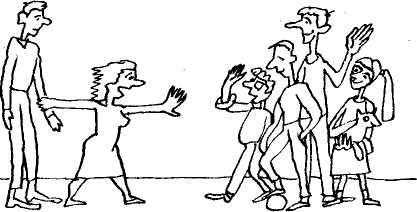 165Раздел 2несостоятельность рядом с чрезмерно активной, энергичной и напористой матерью.Нередко одинокая мать, столкнувшись с неудачной попыткой создать семью, так и не научившись ладить с мужчинами, воспитывает дочь по своему образу и подобию. Дочь же шаг за шагом повторяет личную жизнь матери, с детства усваивает стандарты ее поведения. Таких девушек иногда называют «последний шанс». Они с детства считают себя жертвами судьбы и рано ставят на своей жизни крест. Для этих девушек характерна очень низкая самооценка, они страдают сильнейшим комплексом неполноценности. И формированием таких качеств они чаще всего обязаны своим матерям.Специалисты, занимающиеся изучением семьи и брака, выделяют такую закономерность: однажды разрушенная семья воспроизводится в последующих поколениях. В полной мере подобное явление характерно и для внебрачных семей: более половины женщин, решившихся на внебрачного ребенка, сами родились вне брака.Отсутствие отца и интересующей информации о нем сказывается на воспитании ребенка самым неблагоприятным! образом. Однако возможны и иные случаи. Ученые, напри-1 мер, отмечают, что ребенок, воспитывающийся одинокой матерью, как правило, взрослеет быстрее, чем ребенок, растущий в полной семье. Но быстрое взросление возможно только у тех детей, чьи психические потребности в первых трех кругах (потребность в заботе, в учении и в эмоциональном самоутверждении) на соответствующих этапах развития ребенка нашли полное удовлетворение. Потребность в социальной ориентации становится проблематичной. Но и здесь, как показывают наблюдения психологов, для одинокой матери не все потеряно. Если ребенок эмоционально развит, если у него установились правильные отношения с матерью, если в нем сведен до минимума комплекс утраченного отца, есть надежда, что он не растеряется при знакомстве с лицом противоположного пола. Однако не следует забывать, что для мальчика, воспитывающегося матерью, проблематично ознакомление с социальной ролью мужчины и установление собственной половой идентичности. На это обстоятельство указывают и медики, и врачи, и социологи. Одну из главных причин подобного явления во внебрачных семьях, состоящих из матери и сына, спе-166Шч■7Неполная семьяциалисты видят в неправильном поведении матери, которая не учитывает отсутствия у сына реального образца мужского поведения в семье. Поэтому вполне вероятно появление у таких мальчиков не только деформированных'личностных черт, но и отклонений в поведении и нарушений психического здоровья.Нарушение процесса поло-ролевой идентификации вследствие отсутствия мужчины в семьях одиноких матерей может привести к развитию у мальчиков гомосексуализма. Изменение традиционной сексуальной ориентации у ребенка является потрясением для любых родителей, но особенно тяжело эту <|>агедию переживает мать-одиночка. В душе она всегда надейся, что у ее ребенка будет полноценная семья, что ее ребенок Скажется более удачливым в семейной жизни, чем она. Узнав, #fro сын гомосексуалист, мать страдает: сын не такой, как все, вйуков у нее никогда не будет, не дай бог кто-нибудь из соседей или родственников узнает.У юноши, отличающегося феминным (женственным) поведе-Шем, во взрослой жизни возможны несколько вариантов. Самый благополучный из них: скромный «женственный» юношасмяг-КЗИм и покладистым характером встречает волевую, сильную ЛЙ^енщину, иногда старше себя. Они создают гармоничную семью. Он с удовольствием выполняет в доме обычную женскую рабо-•гу. Но гораздо чаще такие молодые люди несчастливы в семей-Ш)й жизни. Преимущественно женское окружение и воспитание в^детстве накладывают отпечаток на всю их дальнейшую жизнь. Т&кие мужчины избирают не просто подчиненное положение всемье, когда глава семьи жена, но и утрированно женский тип поведения — страдательный.' Мать-одиночка, чрезмерно опекая мальчика, может воспитать и так называемого маменькиного сыночка. Такая мать впитает, что только она сама или подобранная ею по каким-то е& одной известным признакам невестка сможет обеспечить ее СЙдну достойную жизнь. В результате жизнь ее ребенка оказывается либо разрушенной, либо сын находит себе жену по образу и подобию мамы.Мы остановились лишь на общих психологических проблемах одиноких матерей и их внебрачных детей. Психологи считают, что внебрачные дети больше, чем другие, подвержены риску недополучить в сензитивные периоды своего развития167llI,.шшшш. Раздел 2   „„__,_,___««^^тот социальный опыт, который в дальнейшем служит основой формирования интеллектуальной, эмоционально зрелой и нравственно устойчивой личности, воспитание в семье матери-одиночки связано с рядом психологических трудностей. Но это не значит, что ребенок в такой семье обязательно вырастет личностно и социально незрелым. Многое зависит от того, какую стратегию воспитательного воздействия изберет мать, как она будет строить свои отношения с ребенком и учить его устанавливать взаимоотношения с окружающими людьми. Воспитание в семье матери-одиночки не всегда влечет за собой негативные последствия для ребенка. Материнство одинокой женщины может быть настолько успешным, насколько желанным стал для нее ребенок. Если он был не случайным, а «запланированным» и долгожданным, то мать может преодолеть многие проблемы и успешно справится со всеми трудностями безотцовщины.. у,Ig!v ■, 1  I.;'■       ' .■ -.-'ГIllIIIФОРМЫПСИХОЛОГИЧЕСКОГОВЗАИМОДЕЙСТВИЯС НЕПОЛНОЙ СЕМЬЕЙJW Дети из неполных семей сталкиваются с множеством психологических и социальных проблем, в разрешении которых Щм нужна квалифицированная помощь профессионального тЦсихолога. Эти проблемы становится особенно заметны и ак-*$уальны в подростковом возрасте, когда в качестве основного Ч|озрастного новообразования выступает такая форма проявления самосознания, как чувство взрослости. *i Трудности социализации и социальной адаптации приводят к нарушениям отношений с окружающими, и в первую Очередь с родителями, что сопровождается затяжными конфликтами с ними, трудноуправляемостью и трудновоспиту-*мостью подростков. Поэтому родители не в меньшей степени, э|ем их дети, нуждаются в научно-консультационной и других |идах психологической помощи. Очень важно выяснить те психологические и личностные особенности, которые наиболее расто встречаются у подростков из неполных семей. Информация такого плана поможет родителям понять, что происходит с их детьми не только по причине специфики возрастного развития, но и в силу того, что они воспитываются в неполной $емье, и как это отразилось на общем характере их психического развития и личностного формирования. '■■ Как неоднократно указывали специалисты, занимающиеся научной разработкой вопросов семьи и брака, у подрост-Ков из неполных семей наблюдается большая эмоциональная нестабильность и личностная незрелость, меньшая сила Я", повышенная эмоциональная чувствительность и пассив-йость, робость, пугливость, нерешительность. Появление этих Эмоциональных и характерологических нарушений зависит ©т разных факторов, в том числе и от отсутствия реального169____ Раздел 2   .„.^_„штшт^^_^^__<-_|^^^^^^_общения с отцом, замещающего влияния матери, нередко избыточно опекающей своих повзрослевших детей. Отсутствие доступной социализирующей модели поведения, соответствующей полу, приводит, по данным социометрии, к затруднениям в общении у юношей, не пользующихся популярностью среди сверстников. Наибольшие затруднения они испытывают при общении с девушками, идеализируя их и находясь в эмоционально-тревожной зависимости от их расположения. Подросток-мальчик, как никто другой, нуждается в более ощутимом руководстве и авторитете воспитателя-мужчины, будь это подготовленный в возрастной психологии преподаватель или профессионал-психолог.Не только дети, но и матери в неполной семье нуждаются в квалифицированной помощи психолога, потому что условия неполноценной семейной жизни довольно часто вызывают у них личностную деформацию, а это в свою очередь отражается на особенностях их отношения к собственным детям: вместо того чтобы помочь им, такие матери усугубляют столь нелегкое психологическое самочувствие своих детей. Принятие на себя роли отца и в связи с этим общая эмоциональная и физическая перегрузка матерей еще в большей степени повышает их нервное напряжение, учащаются конфликты с ребенком, и тем самым ускоряется процесс его невротизации. По данным психологических исследований, общая неудовлетворенность матери своей несложившейся семейной жизнью приводит к появлению таких негативных черт характера, как подозрительность, недоверчивость, нетерпимость, упрямство, ригидность мышления, к возникновению у нее ситуационно обусловленных «сверхценных» идей. В связи с этим у матерей, воспитывающих ребенка без отца, наблюдаются постоянные затруднения в самоконтроле при взаимоотношениях с окружающими и затяжные межличностные конфликты. Зачастую у них снижен биотонус организма, появляются соматические жалобы, раздражительность, возникают внутренние конфликты, отсутствует жизнерадостность, удовлетворенность. Таким матерям могут быть присущи состояние тревоги и недостаточная эмоциональная отзывчивость, т. е. у них наблюдаются невротические изменения личности.Мать, рассматривая ребенка как свою отраду, в то же время боится испортить его проявлением чрезмерной доброты170Неполная семьянежности, особенно это касается мальчиков. Проявляя излишнюю принципиальность и негибкость во взаимоотношениях с ребенком, нежелание идти на уступки и компромиссы, изменить свои взгляды на процесс его взросления, мать создает предпосылки для возникновения семейного конфликта. С этими чертами матерей, особенно с их недостаточной эмоциональной отзывчивостью, связаны холодность к детям, неспособность проникнуть в их внутренний мир и переживания, быть душевно добрыми. Такие матери излишне принципиальны, требовательны и категоричны. Они навязывают ребенку свое Мнение, не доверяя его опыту, самостоятельности и творческой (йстивности. Подобные поведенческие характеристики выкупают в качестве своеобразной психологической защиты, -ёр которой мать зачастую скрывает свой постоянный страх за <^дьбу ребенка, чувство вины перед ним, недовольство собой, неустойчивую и заниженную личностную самооценку. ■i Мать, воспитывающая ребенка одна, пытается возместить ивою эмоциональную неудовлетворенность заботой о нем, всеми вилами привязывая его к себе, изолируя от общения с друзьями и сверстниками. Этот вариант развития отношений «мать — ребенок» также требует психологической коррекции.Мать, воспитывающая ребенка одна,всеми силамипривязывает егок себе, изолируя отобщения с друзьямии сверстниками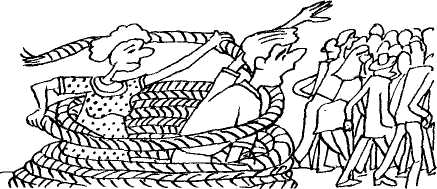 Присущая некоторым матерям гиперопека в отношении к ребенку мотивирована не столько заботой о нем, сколько стра-Jcom одиночества и чувством внутреннего беспокойства, т.е. выступает в качестве защиты себя самой от состояния дистресса. Выбрав ребенка в качестве психологической защиты от травмирующего воздействия жизненных трудностей, мать и не171Раздел 2Гподозревает, что тем самым лишает собственного ребенка детства и возможности в дальнейшем самостоятельно строить свою жизнь. В любом случае — будь это проявление чрезмерной заботы и внимания к ребенку или, наоборот, полное игнорирование его как личности, жестокое отношение к нему — требуется проведение специальной работы с матерью, которая, вполне возможно, не замечает, что ее воспитательные воздействия приносят и ей, и ребенку больше вреда, чем пользы.Воспитание детей является серьезным и важным делом, требующим специальных знаний. Однако большинство родителей, как правило, не готовы к воспитательной деятельности, потому что этому их никто и никогда специально не учил. Возможный выход из подобной ситуации — организация психолого-педагогического просвещения родителей. Для этого, во-первых, требуется разработка специальных программ такого просвещения применительно к разным ступеням возрастного развития детей. Во-вторых, необходимо определить формы преподнесения значимой для родителей информации по вопросам установления отношений с детьми. В-третьих, решить вопрос о том, какие специалисты будут задействованы в просвещенческой работе с родителями. В-четвертых, очень важно наладить каналы обратной связи, с тем чтобы иметь возможность определить действенность психолого-педагогического просвещения и своевременно откликаться на новые запросы родителей.Остановимся на вопросах, касающихся оказания психологической помощи и социальной поддержки семье в условиях специальных семейных служб. Естественно, такая помощь оказывается только тем семьям, члены которых посчитали возможным и необходимым обратиться к.специалисту за советом, разъяснением или поддержкой. Одна из главных целей таких психологических служб — восстановление функционального единства семьи посредством нормализации отношений и психического здоровья ее членов.С чего должен начать социальный работник, если семья обратилась к нему за помощью? Каковы этапы его работы? В какой последовательности ее нужно проводить? На эти вопросы пока нет точных ответов. Но в любом случае работу специалиста должен предварять диагностический этап, за ним следует обсуждение возникшей семейной проблемы и затем —172Неполная  семьяиндивидуальная и совместная консультационная работа с родителями и детьми.Обследование семьи начинается с бесед психолога порознь с родителем и ребенком, выясняется личное мнение каждого из них о ситуации в семье. Это позволяет составить более объективную картину отношений в неполной семье и создать условия сотрудничества обеих сторон с психологом. Такое параллельное обследование создает лучшие условия для оказания индивидуальной психологической помощи. В ходе предварительной беседы с матерью психологу очень важно выяснить причину ее затруднений в отношениях с ребенком. Чаще всего подобные затруднения связаны с педагогической беспомощностью матери, а также с тем, что она недостаточно хорошо знает психологические особенности своего ребенка и те специфические черты, которые обусловлены воспитанием в неполной семье.Заключительным моментом этапа беседы является, с одной стороны, обращение внимания матери на необходимость ее активного участия в процессе оказания психологической поддержки своему ребенку, а с другой — важно успокоить ее, дать веру в возможность укрепления психики ребенка и устранения личностных деформаций.Семейные обсуждения начинаются с изложения матерью Своей точки зрения на возникновение тех или иных нарушений в психике и поведении ребенка. Затем психолог в тактичной форме высказывает свое мнение о причинах подобных фтклонений. В ходе диалога происходит поиск согласованной фбщей точки зрения на воспитание сначала по второстепенным, & затем по главным вопросам. Психолог разделяет тревоги фемьи, ненавязчиво участвует в ее опыте и постепенно добивается осознания матерью необходимости перестройки своего отношения к ребенку. В этой ситуации психолог как посредник в решении семейной проблемы непроизвольно принимает на себя часть эмоционального напряжения матери, отводя его от ребенка. В результате серии обсуждений изменяются взгляды матери на особенности психического и личностного развития ребенка, а также на некоторые стороны своих воспитательных воздействий на него.Индивидуальное и совместное консультирование родителя и ребенка проводятся в соответствии с выявленной на предыдущих этапах работы проблемой.173Раздел 2Как действенное средство налаживания семейных взаимоотношений может быть использована импровизация на ту или иную тему, предложенную поочередно ребенком, родителем и консультантом. Предложивший тему импровизации распределяет роли, при этом обычно взрослые играют роль детей, а дети — роль взрослых. Перемена ролей способствует развитию у членов неполной семьи не только навыков руководства, но и умения подчиняться. С этой же целью консультантом в игровой форме может быть создана оптимальная модель семейных отношений как один из возможных вариантов решения семейных проблем. После неоднократных совместных проигрываний семейных ситуаций характер отношения матери к своему ребенку постепенно приближается к модели оптимальных семейных отношений в диаде «мать — ребенок». В этом случае совместную игровую деятельность можно рассматривать как обучающий эксперимент. Подобные игровые сеансы целесообразно проводить дома.На заключительном этапе групповых занятий устраивается обсуждение затронутых межличностных проблем и оптимальных путей их разрешения. Параллельно с групповой психотерапией детей желательно проводить лекции и дискуссии в родительской группе, где ее участники в процессе коллективного общения приобретают адекватный опыт разрешения проблем воспитания.В работе с неполной семьей психолог в обязательном порядке должен учитывать ее разновидность, так как в каждой из них возможно возникновение специфических проблем, связанных с психическим развитием и формированием личности ребенка. Вместе с тем можно выделить ряд правил, которые являются общими в работе с любым типом неполной семьи.н Психолог-консультант не должен брать на себя роль авторитетного лидера, единственного источника достоверной информации и знатока, способного решить любую семейную проблему.■I Специалист, к которому обратились за помощью, лишь сообщает информацию об особенностях развития и поведения ребенка, раскрывая зону альтернативных решений проблемы. Право выбора того или иного решения сохраняется за родителем.174Неполная  семья■I Психолог не должен интерпретировать и оценивать поведение родителя или ребенка. Его задача — оказание психологической поддержки в продуктивной постановке семейной проблемы, ее анализе и успешном разрешении самими членами семьи.Несмотря на то что неполная семья не такое уж редкое явление в нашем обществе, существует множество психологических проблем, которые, к сожалению, не всегда известны ни членам таких семей, ни тем, кто по роду своей деятельности сталкивается с ними.Дефицит мужского влияния отрицательно сказывается на психическом и личностном развитии ребенка, на процессах его социализации и поло-ролевой идентификации. Кроме того, дети из неполных семей чаще других страдают разного рода нервными расстройствами, что ведет к стойким нарушениям их физического и психического здоровья. На это указывают специалисты, длительные наблюдения которых за,детьми из неполных семей показали, что у них чаще проявляются или агрессивность в общении со сверстниками, или несамостоятельность, зависимость, инфантилизм, страхи. Как у мальчиков, так и у девочек из неполной семьи чаще проявляются повышенная возбудимость и неустойчивость настроения, конфликтность, упрямство и негативизм. К тому же они испытывают большие трудности в адаптации и общении со сверстниками. Во всех случаях дети из неполной семьи требуют особого внимания со стороны воспитателя, так как при неудачах в общении легко становятся еще более нервными и негативно относящимися к помощи извне.'•AY.Раздел 2ЛИТЕРАТУРААкивис Д.С. Андреева А.Д.Арнольд О.Р.Отцовская любовь. М., 1989.Как помочь ребенку пережить горе // Вопросы психологии. 1991. № 2.Заслужи себе счастье: Книга для женщин, написанная женщиной-психологом. М., 1994.Афанасьева Т.М.    Семейные портреты. М., 1985.Безруких М.             Я и другие, или Правила поведения длявсех. М., 1991.Буянов М.И.             Ребенок из неблагополучной семьи: Запис-ки детского психиатра. М., 1988.Воспитание детей в неполной семье. М., 1980.ГавриловаТ.П.ГавриловаТ.П.Глассер У. Годфруа Ж. Григорьева Е. ДымноваТ.И.Захаров А.И.К проблеме влияния распада семьи на детей дошкольного возраста // Семья и формирование личности. М., 1981.О воспитании нравственных чувств. М., 1984.Школы без неудачников. М., 1991.Что такое психология: В 2 т. М., 1996. Т. 1.Дети после развода // Семья и школа. 1995.№5.Зависимость характеристик супружескойсемьи от родительской // Вопросы псих<Цлогии. 1998. №2.Происхождение детских неврозов и псих«^ терапия. М., 2000.176Неполная семьяИсаев Д.Н., Каган В.Е.Кон И.С. Кон И.С.Кочубей Б.И.Кочубей Б.И. Кочубей Б.И.Кочубей Б.И. Кратохвил С.Половое воспитание и психогигиена пола у детей. Л., 1980.Введение в сексологию. М., 1988.Лунный свет на заре. Лики и маски однополой любви. М., 1998.Зачем нужен папа? // Семья и школа. 1990. №6.Мужчина и ребенок. М., 1990.Ответственная должность // Семья и школа. 1990. №9.Под отцовским крылом // Семья и школа. — 1990. №7.Психотерапия семейно-сексуальных дисгармоний. М., 1991.Лабиринты одиночества. М., 1989. Любовь, брак, семья. Минск, 1987. Махов Ф.С.              Кого мы растим? М., 1989.Чей я — мамин или папин? М., 1995.Нартова-Бочавер К.С., Несмеянова М.И., Малярова Н.В.Одинокая мать и ее ребенок // Энциклопедия молодой женщины. М., 1989.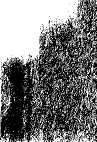 Пикхарт К.Е.12-1283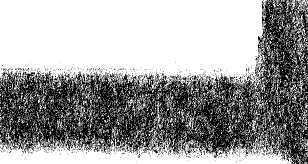 Руководство для одиноких родителей. М.,-1998.177_ Раздел 2   «««„„„..^^____^^_Пухова Т.И.              Развитие представлений о семейных отно-шениях у детей // Вопросы психологии. 1996. №2.Раттер М.Помощь трудным детям. М., 1999.Семья. Социально-психологические и этические проблемы: Справочник. Киев, 1990.Солодников В.Анатомия развода // Семья и школа. 1988. №10.ItСысенко В.А.Молодежь вступает в брак. М., 1986.Узы брака, узы свободы: Проблемы семьи и одиночества глазами ученых. М., 1990.Фигдор Г.Хасан Б.И., Тюменева Ю.А.Целуйко В.М.Дети разведенных родителей: между травмой и надеждой. М., 1995.Особенности присвоения социальных норм детьми разного пола // Вопросы психологии. 1997. № 3.Неполная семья: Информационно-методические материалы к курсу «Семьеведе-ние». Волгоград, 2000.Человек после развода. Вильнюс, 1985.Юницкий В.А.Психология детской потери // Вестник МГУ. Серия 14. «Психология». 1991. №2.178г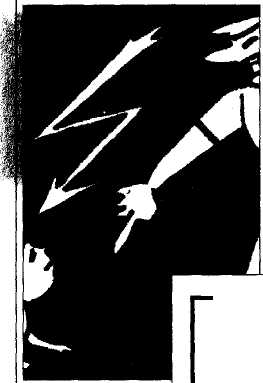 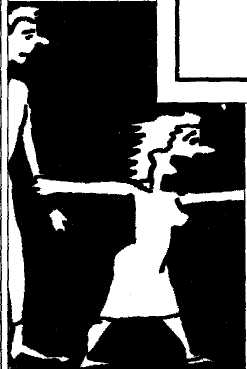 Раздел 3 ПСИХОЛОГИЧЕСКИЙАНАЛИЗ ТРУДНОСТЕЙ СЕМЕЙНОГО ВОСПИТАНИЯ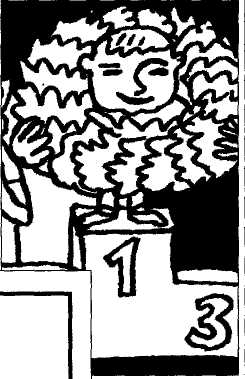 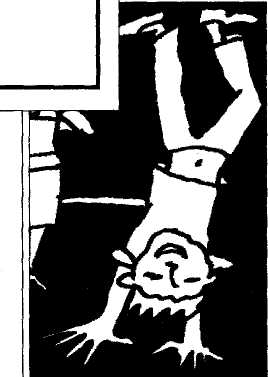 12*Раздел 3iОтношение к воспитанию в семье как к делу несложному и доступному для всех сложилось на основе прошлой практики воспитания, когда в условиях строгости семейных нравов, легко осуществляемого контроля, раннего вовлечения ребенка в производительный труд и более простых требований к личности оно не представляло особых трудностей. Сегодня воспитательные задачи семьи и общества усложнились, неизмеримо возросли требования к личности. Перед обществом и семьей встают задачи, решить которые только на основе интуиции и эмпирически найденных приемов, без соответствующей теоретической вооруженности родителей необходимыми психологическими и педагогическими знаниями не представляется возможным.Говоря о семейном воспитании прежде всего следует иметь в виду, что это управляемая система взаимоотношений родителей с детьми, и ведущая роль в этой системе принадлежит родителям. Поэтому именно им необходимо знать, какие формы взаимоотношений с собственными детьми способствуют гармоничному развитию детской психики и личностных качеств, а какие, наоборот, препятствуют формированию у них нормального поведения и в большинстве своем ведут к труд-новоспитуемости и деформации личности.Кроме того, немаловажное значение в данном случае имеет знание основных отличий семейного воспитания от воспитания общественного. Несмотря на то что основные цели их совпадают, это не говорит об их тождестве.Одна из особенностей семейного воспитания заключается в ярко выраженной эмоциональной форме отношений между родителями и детьми, в их любви друг к другу. Но одной любви для полноценного воспитания человека недостаточно; более того, бездумная родительская любовь зачастую приводит к формированию таких качеств личности, которые можно условно обозначить понятием «синдром избалованного ребенка». Вместе с тем не следует забывать о том, что воспитывать своих детей гораздо труднее, чем чужих. Общественное воспитание протекает в определенных организационных рамках (школа, внешкольное учреждение, детский дом), и организация этого воспитания носит планомерный характер. Это воспитание не г.олько специально организовано, но и обдуманно, подконтрольно, ведется специалистами. Что касается домашнего180гТрудности семейного воспитанияВоспитыватьсвоих детейгораздо труднее,чем чужих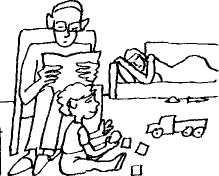 зпитания, то оно протекает нередко хаотично, «размазало» во времени и распылено в бытовых неурядицах.Воспитывать своих детей мешают:н усталость, которую на работе человек вынужденно по-|авляет, заставляя себя выполнять служебные обязанности; |ома же он расслабляется, полагая, что уж завтра-то непременно займется ребенком всерьез;I неорганизованный быт, приводящий к несогласию между родителями, к неупорядоченности жизни в семье. Поэтому на фоне решения бытовых проблем ребенком могут заниматься лишь от случая к случаю, все остальное время он предоставлен самому себе. Не чувствуя в семье должного внимания и интереса к себе, к решению волнующих его вопросов, ребенок вынужден искать взаимопонимание и поддержку на стороне;■i недостаточный уровень педагогической подготовки родителей: у одних нет даже минимума педагогических знаний; у других отсутствуют педагогические умения, третьи просто не понимают важности специфических методов воспитания детей. Неумение родителей воспитывать детей приводит к отсутствию требовательности, единства требований, к неправильному применению наказаний и поощрений, к подавлению личности ребенка, использованию физических наказаний. Неправильный выбор форм, методов и средств педагогического воздействия, как правило, ведет к возникновению у детей нездоровых представлений, привычек и потребностей, которые осложняют их отношения с обществом.Довольно часто родители видят свою воспитательную задачу в том, чтобы добиться послушания, поэтому даже не181Раздел 3пытаются понять ребенка, а стремятся побольше поучать, ругать, читать длинные нотации, забывая о том, что нотация — это не живая беседа, не разговор по душам, а навязывание истин. Подобный суррогат воспитания дает формальное удовлетворение родителям и совершенно бесполезен, даже вреден для детей.Одной из особенностей семейного воспитания является постоянный пример поведения родителей. Подражая им, дети копируют как положительные, так и отрицательные поведенческие характеристики, учатся таким правилам взаимоотношений, которые не всегда соответствуют общественно одобряемым нормам. Это может вылиться в отклоняющиеся формы поведения.Специфические особенности семейного воспитания наиболее ярко проявляются в целом ряде трудностей, с которыми сталкиваются родители, и ошибках, которые они допускают, что не может не сказаться негативным образом на формировании личности их детей.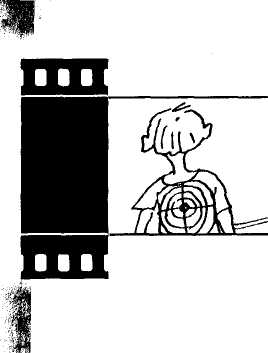 ТИПИЧНЫЕ ОШИБКИ РОДИТЕЛЕЙСемья — это чаще всего скрытый от внешнего наблюдения мир сложных взаимоотношений, традиций и правил, которые в той или иной степени сказываются на особенностях личности ее членов, и в первую очередь детей. Тем не менее существует и ряд объективных социальных факторов, которые так или иначе сказываются на всех без исключения семьях. Среди таковых можно отметить разрыв соседских, а нередко и родственных связей, все большая включенность женщины в производственную деятельность и ее двойная нагрузка — на работе щ. в семье, дефицит времени на воспитание и внутрисемейное <4>бщение, жилищные и материальные затруднения. Все это |В той или иной степени обусловливает трудности в осуществлении семьей ее воспитательных функций. Однако при всей ..Значимости перечисленных факторов не они играют решающую роль в возникновении отклонений в развитии личности •ребенка, отчуждения родителей и детей. Наибольшую опасность представляют те ошибки, которые (вольно или неволь-лю) допускаются родителями в построении взаимоотношений с собственными детьми, забывая о том, что эти взаимоотношения всегда имеют воспитательный характер. ;     При анализе родительского отношения к детям многими йрсихологами выделяются два психологических измерения: 'форма контроля за поведением ребенка и характер эмоционального отношения к нему. Нарушение родительского отношения к ребенку или родительских установок в рамках С^любого из этих измерений или одновременно в обоих приводит к серьезнейшим дефектам в развитии личности ребенка. Так, отсутствие должного контроля за поведением ребенка в сочетании с излишним эмоциональным сосредоточением на нем, обстановка изнеженности, заласканности, беспринципной уступчивости, беспрерывное подчеркивание существующих183Раздел 3IЧи несуществующих его достоинств формируют истерические черты характера. Те же последствия вызывает и безразличное отношение, своего рода отвержение. Чрезмерный контроль, предъявление слишком строгих нравственных требований, запугивание, подавление самостоятельности, злоупотребление наказаниями, в том числе и физическими, ведут, с одной стороны, к формированию у ребенка жестокости, а с другой — могут подтолкнуть его к покушению на самоубийство. Отсутствие эмоционального контакта, теплого отношения к ребенку в сочетании с отсутствием должного контроля и незнанием детских интересов и проблем приводит к бегству из дома, к бродяжничеству, во время которого часто совершаются серьезные проступки.Исследования психологов по проблемам семьи свидетельствует о том, что искаженные родительские установки в подавляющем большинстве случаев не являются конечной причиной аномалий семейного воспитания и нарушений родительско-детских отношений. Родительские установки довольно часто оказываются связанными с супружескими отношениями, с отношениями к собственным родителям, с личными особенностями взрослых членов семьи и детей.Как уже отмечалось, дети могут становиться ареной соперничества взрослых, средством влияния или давления, способом наказания или мести. На детей могут распространяться негативные эмоции, испытываемые к другим членам семьи — к супругу, его родителям. К тому же родители могут быть эмоционально или нравственно не подготовлены к выполнению родительских функций, у них может отсутствовать родительская мотивация, чувство ответственности за воспитание ребенка может быть не развито или, напротив, гипертрофировано; они могут испытывать дефицит уважения к себе и вследствие этого не чувствовать себя вправе контролировать ребенка и направлять его развитие. Естественно, проблемы семейного воспитания могут быть обусловлены и целым рядом других причин, однако это не исключает, а лишь подтверждает то, насколько многообразны и сложны вопросы формирования личности ребенка в семье и как важно представлять те трудности, с которыми может столкнуться каждый родитель, чтобы по возможности избежать подстерегающих его в этом деле ошибок.184гТрудности  семейного  воспитанияНаиболее верный путь совершенствования воспитания детей в семье — предупреждение педагогических ошибок родителей. А это в свою очередь предполагает осознание и правильное истолкование наиболее типичных из них. Причины ошибок в семейном воспитании условно можно разделить на три группы:■I неправильные представления родителей об особенностях проявления родительских чувств;■ недостаточность психологических знаний родителей о возрастном развитии ребенка и адекватных ему методах воспитательного воздействия;I недооценка роли личного примера родителей и единствазбований, предъявляемых к ребенку.Самой распространенной ситуацией во многих нынешнихэлагополучных семьях является неумение, а иногда и неже-гние родителей строить свои взаимоотношения с детьми ■ основе разумной любви. Щ Рассматривая ребенка как личную и частную собственность, такие родители могут либо чрезмерно опекать его, стремясь немедленно удовлетворять любую прихоть, либо посто-jfljHHO наказывать, испытывая на нем самые жестокие средства щ)здействия, либо всяческими способами уклоняться от восстания, предоставляя ребенку полную свободу. При этом они щогут искренне верить в то, что делают это исключительно для щро же блага, помогают ему в жизненном становлении. Осознание ошибок может прийти очень поздно, когда исправить $|го-либо в деформированной личности ребенка бывает невозможно.jj Наиболее часто встречающийся тип неправильного семейного воспитания — гиперопека («потворствующая гипер-Щротекция», или воспитание по типу кумир семьи). Гиперопека ||ыражается в стремлении родителей окружить ребенка повышенным вниманием, всегда защищать его (даже если в этом Яет необходимости), следить за каждым его шагом, охранять щг предполагаемых опасностей, беспокоиться о нем по любому Доводу и без повода, удерживать детей около себя, «привязывать» к своему настроению и чувствам, обязывать поступать Определенным образом..;. Ограждая от любых трудностей и скучных, неприятных дел, потворствуя прихотям и капризам, родители по сути не185„,,,_ Раздел 3   ---11|^шшш^шш^штш^—^штттштшш^ш^шшштштвоспитывают детей, а прислуживают им. Все это может сопровождаться преувеличением способностей и талантов детей, и они растут в атмосфере безудержного восхваления и восхищения. Так прививается желание быть всегда на виду, ни в чем не знать отказа, воспитывается их уверенность в своем блестящем будущем. Когда этого не случается, кризис неизбежен. Одни пытаются взять все желаемое силой, любыми незаконными средствами. Другие сникают и считают себя несчастными, обманутыми, ущемленными. В результате длительной гипер-S опеки ребенок теряет способность к мобилизации своей энер-;; гии в трудных ситуациях, ждет помощи от взрослых, и преж-" де всего от родителей. У ребенка развивается так называемая выученная беспомощность — условнорефлекторная реакция воспринимать любые препятствия как непреодолимые. Возможен и печальный исход: мелочный контроль, стремление родителей взять все заботы и принятие ответственных решений на себя могут со временем озлобить детей- Возмужав, они поднимают бунт против притеснения, а если не добиваются послабления, то могут покинуть родной дом.Гиперопека — неестественный, завышенный уровень заботы. Она нужна прежде всего не детям, а самим родителям, восполняя у них нереализованную и нередко заостренную потребность в привязанности и любви. Важную роль в данном случае играют факторы, связанные с детством самих родителей, и в первую очередь матерей (согласно исследованиям психологов и врачей матери больше склонны опекать детей), многие из которых выросли лишенными тепла и любви. Они бывают полны решимости дать своим детям то, что недополучили сами, но когда «перегибают палку», возникает чересчур заботливое отношение к ребенку.Стремление матери привязать к себе ребенка имеет в своей основе и выраженное чувство беспокойства или тревоги по поводу состояния его здоровья, особенно если его появление на свет сопровождалось какими-либо осложнениями или в младенчестве он страдал хроническими, а иногда и опасными для жизни заболеваниями. Гиперопека в период болезни является . разумной мерой, трудности же возникают в результате того, | что она продолжается и после выздоровления.Нередко в основе гиперопеки лежит нравственное за-\ блуждение: в сознании родителей ребенок превращается186Трудности  семейного  воспитанияв сокровище — мерило родительского престижа, хрупкую и бесценную вещь, которую надо хранить от всех заведомо вредных воздействий внешнего мира.Важным фактором, способствующим возникновению гиперопеки, являются семейные отношения. Отцы гиперопека-емых детей обычно бывают покорными людьми и почти не принимают участия в жизни семьи. Неудовлетворенная своими отношениями с мужем мать может искать какую-то компенсацию того, что не дает ей брак, в подчеркнуто близкой связи с ребенком, выливая на него всю свою энергию. Доминирующая в семье мать непроизвольно стремится к созданию у детей зависимости от нее. Здесь срабатывает психологический механизм не столько привязывания, сколько обязывания детей действовать определенным, раз и навсегда заданным образом.За гиперопекой часто скрывается сильная враждебность по отношению к ребенку. Поскольку чувство это неприемлемо и связано с переживанием вины, оно вытесняется в подсознание. Некоторые неудовлетворенные и разочарованные родители боятся, что их враждебность или неприятие ребенка может привести к тому, что с ним случится что-то ужасное. Когда мать неосознанно борется против чувства антагонизма по отношению к собственному ребенку, она может реагировать на это гиперопекой, как бы доказывая себе, как сильно она на самом деле его любит. Это особенно вероятно, когда чувства любви и ненависти сосуществуют. В таких случаях родители не могут признать в себе возможность существования ненависти к тому, кого они любят. Подобного рода неоднозначность является очень распространенной формой переживаний и сама ВО себе совершенно нормальна. Именно реакция на эти чувст-Ш ведет к нарушеннию адаптации, что и проявляется в форме йкперопеки.& Иногда гиперопека родителей мотивирована тревогой из-Ща собственного одиночества и навязчивой потребностью ^психологической защите скорее себя, чем ребенка. щ Гиперопека может возникать в результате каких-то пси-Щических нарушений у матери. Такие нарушения приводят Щ аномальной потребности матери в зависимом положении ре-венка. Описан пример подобного рода гиперопекающего поведения матери. Она спала в одной постели с сыном, держа его187—__ Раздел 3   ^^«^^„_^_.^^за руку, и мысль о том, что он когда-нибудь вырастет, была для нее невыносимой. Такое поведение развилось в результате нарушений ее мышления и других психических функций.Каждый ребенок рано или поздно должен вступить в самостоятельную жизнь, и если его до этого чрезмерно опекали, он окажется не подготовленным к этой жизни, ему будет трудно справиться с множеством сложных жизненных явлений.К негативному результату в развитии личности ребенка приведет и другая педагогическая позиция родителей, противоположная гиперопеке, — строгая до жестокости власть над детьми. Уже в раннем детстве ребенок познает все виды наказания: за малейшую шалость его бьют, за недомыслие наказывают. Порой не только наказывают, а испытывают на нем самые жестокие средства воздействия: ставят в угол на колени, грозят милицией, бьют. Жестокое обращение с детьми является довольно распространенным, особенно в социально неблагополучных семьях, где насилие по отношению к детям становится нормой. Как определить само понятие «жестокость»? Ни в отечественной, ни в зарубежной психологии до сих пор нет единого мнения относительно механизмов жестокого поведения и насилия. Эти понятия до сих пор являются скорее житейскими, т. е. интуитивно ясными, нежели научными. В современной психологической литературе жестокость считается одним из видов агрессивного поведения и понимается как агрессивное поведение, наносящее большой ущерб жертве без переживания жалости или сочувствия со стороны субъекта этого поведения. Жестокость рассматривается также как черта характера, бесчеловечность, отсутствие гуманности. Агрессия присуща и животным, и человеку, но жестокость — только человеку. Жестокость — это также насилие над потребностями, намерениями, чувствами, установками объекта, унижение его или принуждение к действиям, противоречащим его устремлениям.Различают несколько наиболее ярко выраженных форм жестокого обращения с детьми: физическое насилие, сексуальное насилие (развращение), психическое (эмоциональное) насилие, пренебрежение основными нуждами ребенка (моральная жестокость).Физическое насилие — преднамеренное нанесение ребенку родителями или лицами, их замещающими, физических188Трудности  семейного  воспитания ^повреждений, которые могут привести к смерти ребенка или вызывают серьезные, требующие медицинского вмешательства нарушения физического или психического здоровья, ведущие к отставанию в развитии.К физическому насилию относятся и телесные наказания.j;e всего от них страдают дети из неблагополучных семей, осо-1но в семьях с открытой формой неблагополучия. Остановимся ^некоторых психологических моментах этого средства дисцип-шрования ребенка.К наказаниям родители чаще всего прибегают в тех слу-|ях, когда хотят добиться от детей беспрекословного послу-шия и следования предъявляемым требованиям, полагая,i это самое действенное средство воспитания и контроля за |сциплиной. И попадают в ловушку собственных заблуж-|ний.Телесное наказание приводит ребенка к деградации. Он может почувствовать, что порка — это наказание, достаточное само по себе. Если его наказывают часто и сурово, у ребенка не вырабатывается необходимое чувство вины, что препятствует развитию у него полноценного осознания себя как личности.Многие считают культивирование чувства вины нежелательным и забывают, что у него есть и важный положительный аспект. Когда чувство вины слишком угнетает человека, это вредно, но в разумной степени оно является жизненно важным в формировании и поддержании в норме здорового сознания. Нормальное, здоровое самосознание, позволяющее ребенку разумно ограничивать свое поведение, гораздо эффективнее палочной дисциплины, вызывающей страх, гнев и возмущение.Одним из негативных последствий телесных наказаний является отождествление себя с агрессором. Это также психологический механизм, позволяющий избежать чувства вины. Ребенок становится на сторону карающего родителя, и у него появляется ощущение, что быть агрессивным и карающим правильно. Потом, когда ребенок вырастет и у него появятся собственные дети, не исключено, что он будет обращаться с ними так же, как обращались с ним в детстве. Использование телесных наказаний (или угроза их применения) в качестве основного средства воспитания детей переходит из поколения в поколение.1891ятшшт Раздел 3   ш^ятшшаа^шяятя^шя^ят^тт.^^шят^^шт.^ш^ш^^тРодителям не следует забывать, что физическое наказание действенно только в формировании отношения к наказывающему: ребенок начинает бояться именно его, старается вести себя хорошо только в присутствии этого человека, не соблюдая правил поведения по отношению к другим людям.Сексуальное насилие (развращение) — вовлечение ребенка в сексуальные действия с его согласия или без такового, осознаваемое или неосознаваемое им.Согласие ребенка на сексуальный контакт не дает основания считать его ненасильственным, поскольку ребенок не обладает свободой воли, находясь в зависимом положении от взрослого, и не может предвидеть негативные для себя последствия сексуальных действий.Многие дети и даже подростки, становясь объектом сексуального домогательства кого-либо из родственников, не считают это насилием. Психологи объясняют подобное детское заблуждение тем, что в условиях семейного неблагополучия ребенок чувствует себя никому ненужным и нелюбимым. Проявление сексуального интереса к нему со стороны более старших членов семьи расценивается им как благосклонность, он чувствует свою значимость, потому что взрослый делит с ним секрет, нуждается в нем. Его растлевают — он же думает, что его любят.Наиболее часто встречаются проявления психического (эмоционального) насилия, которое характерно для семей как с явной (открытой), так и скрытой формой неблагополучия. Этот вид внутрисемейного насилия отличается длительным, постоянным или периодическим, психологическим воздействием, приводящим к формированию у ребенка патологических черт характера или нарушающим развитие его личности. К этой форме насилия относятся открытое неприятие и критика, оскорбление и унижение достоинства, угрозы в адрес ребенка, проявляющиеся в словесной форме, без физического насилия, преднамеренная физическая или социальная изоляция ребенка, предъявление к нему требований, не соответствующих его возрасту и возможностям, ложь и невыполнение обещаний со стороны взрослых, обман доверия ребенка. Однократное психическое воздействие, вызвавшее у ребенка психическую травму, также входит в этот вид насилия.190Трудности семейного  воспитанияПренебрежение основными нуждами ребенка (моральная жестокость) — нередкое явление в неблагополучных семьях. При этом со стороны родителей отсутствует элементарная забота о ребенке, в результате чего нарушается его эмоциональное состояние или появляется угроза для его здоровья и развития.Любой вид жестокого обращения с детьми (а чаще всего отмечается сочетание нескольких форм насилия по отношению к детям) нарушает физическое и психическое здоровье ребенка, развитие его как личности.В основе жестокости родителей могут лежать самые разные причины социального и психологического порядка, но чаще всего жестокие родители являются жертвами собственных представлений.Плохое отношение к детям в семье происходит на определенном фоне. Исследователи в области позитивной семейной психотерапии считают, что обычно жестоко обращаются с детьми родители, которым не под силу воспитание своих детей. Если проследить цепь событий, ведущую к жестокому обращению, можно обнаружить такие типичные эпизоды: ребенок делает что-то, что родители считают проступком, он может пла-§.ть в то время, когда отец смотрит телевизионную передачу, бенок учиняет беспорядок в своей комнате, тогда как мать рдится идеальным порядком в доме, малыш всего лишь Ш:пачкал брюки, в то время как мать приравнивает это к непо-<30(ушанию и нечистоплотности, или он играет на улице с друзь-&|ш и приходит домой позже назначенного срока. ? Во всех этих ситуациях ребенок совершает « преступления » только против системы ценностей его родителей. Стороннему наблюдателю то или иное нарушение может показаться мелким, но в представлении родителей оно представляет большую опасность, и они считают необходимым реагировать с применением физической силы. Родители пытаются защитить свои ценности (уважение, послушание, порядок, учтивость и т. д.) от предполагаемого посягательства со стороны ребенка. Они хотят внушить ему эти ценности, но в своих гиперреакциях заходят дальше поставленной цели. Результатом становится жестокое обращение с ребенком. Драматизм ситуации в том, что родители имели лучшие намерения, но оказались в плену бвоих ригидных представлений. Между тем достаточно было191^^ят Раздел 3   тя_^_^_—-^—^—i^—■■»«■———бы освободить их от мысли, что их ценности находятся под угрозой, и тогда они не прореагировали бы на свои тревоги битьем. Бить детей — значит проявлять свою беспомощность, которую родители не хотят признавать.Проблема насилия в семье в последнее время попала в центр внимания многих международных организаций, которые обращаются к специалистам: психологам, социологам, работникам правоохранительных органов — с призывом остановить семейное насилие, которое подрывает основы не только семьи, но и общества в целом. За закрытыми дверями квартир каждый день ломаются судьбы, унижается человеческое достоинство, калечатся души.С момента возникновения цивилизации дети считались собственностью родителей, чем в некоторой степени и объясняется жестокое отношение к ним. Детоубийство для многих поколений было общепринятой практикой. От нежеланных детей и младенцев с врожденными пороками отказывались в Вавилоне, Древней Греции и Древнем Риме, в Англии законы оправдывали детоубийство, если оно совершалось в первые дни после рождения ребенка.Во второй половине XX в. во многих странах стали приниматься законы, обязывающие сообщать о фактах жестокого обращения с детьми, чем было подтверждено, что жестокость по отношению к ребенку — это серьезная социальная проблема.Как свидетельствуют исследования зарубежных ученых, случаев жестокого обращения с детьми в крупных городах гораздо больше, чем в небольших городках, пригородах или в сельской местности. Среди родителей, занятых физическим трудом, уровень применения насильственных действий по отношению к детям на 45% выше, чем среди служащих. Люди, имеющие более высокий уровень образования, более агрессивны по отношению к детям, при этом формы их насилия своеобразны.Жестоко относящиеся к своим детям люди настолько эмоционально неустойчивы, что не в состоянии удовлетворить их потребности. Во многих случаях родитель, плохо относящийся к ребенку или не заботящийся о нем, оказывается не столько жестоким и отчаявшимся, сколько введенным в заблуждение, беспомощным в вопросах воспитания или страдающим от какой-либо патологии. Тем не менее существует ряд типичных192Трудности  семейного  воспитания ^^_психологических причин родительской жестокости, на которых остановимся более подробно.В семьях, где принято жестокое отношение к детям, часто есть ребенок-мишень, на которого другие члены семьи проецируют все свои проблемы. Его считают особенным, отличающимся от других: либо слишком активным, либо чересчур пассивным, и он становится объектом агрессии членов семьи. Ребенок эжет напоминать о ненавистном родственнике, являться эбимчиком одного из родителей, может иметь недостаток, ко-[ раздражает, считаться злым, иметь физические или ум-венные недостатки или появиться на свет вопреки желанию.!семьях, где принятожестокое отношениек детям, часто естьребенок-мишень, накоторого другие членысемьи проецируют всесвои проблемыI I I I I I I ■ Г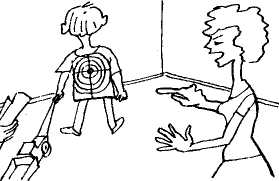 Часто вспышки жестокого поведения бывают вызваны кри-|ческой ситуацией в семье или стечением трудных семейных |стоятельств. К ним можно отнести потерю работы, разлуку иобимым человеком, смерть кого-либо из близких, нежела-|льную беременность, эмоциональную подавленность или да-; любое незначительное событие, принципиально важное для ррослого, который отчаянно нуждается в утешении. Многие родители эмоционально не готовы к ответственно-, которую налагают на них материнство и отцовство, поэтому либо принимают слишком близко к сердцу трудности, связанные с выполнением родительских обязанностей, либо попросту их игнорируют. В детском возрасте у таких родителей не были сформированы навыки межличностного общения. Дефицит эмоционального воспитания, который они испытывали в столь значимые для их личностного развития годы, ограничил13-1283193 Раздел 3их способность относиться к себе с уважением и взаимодейс вовать с другими.Очень часто причиной жестокого отношения к ребенку я^ ляется недостаток элементарных знаний о детском развитш Необходимо знать, что в раннем и дошкольном возрасте дет не могут сразу выполнить любое требование. Это происходи не от непослушания, а из-за вялости реакций, замедленност| осознания необходимости новых действий, инертности време! ных нервных связей. А родители ждут сиюминутного подчин^ ния, беспрекословного выполнения требования, оказывая ребенка непосильное для него давление. Основные психич^ ские напряжения и «трудное» поведение появляются у ребеш чаще всего в так называемые критические (кризисные) пери<| ды его развития, когда возникают и начинают активно щ ляться новообразования в физической и духовной структур формирующейся личности. Чем раньше родители разберутс в этой обстановке, тем будет меньше вероятность возникнои^ ния напряжений и деформаций в психическом и нравственно! развитии ребенка, необходимости в силовых методах воет тания.Модель домашнего насилия, как правило, передается от о^ ного поколения к другому. Строгие наказания обычно не с* таются насилием по отношению к детям, а рассматриваю^ в качестве семейной традиции. Как полагают психологи, 90% родителей, проявляющих жестокость по отношению к; тям, хотя и заботятся о них, тем не менее имеют ограниче^ ный круг навыков семейного воспитания, поскольку следу» той модели, которую они получили в наследство.Весьма типична для семей, в которых царит семейное Hacd лие, изоляция от внешнего мира. Многие из них живут замя нуто. Присущее им недоверие ведет к отказу от попыток сося дей наладить с ними сотрудничество.В современном обществе во многих семьях физическое ни силие приобретает систематический и хронический характер Каждый год по крайней мере один ребенок из 100 страдает <ч побоев родителей, не менее 40% детей хотя бы раз испыта.пн побои, 3 из 100 детей пострадали от применения родителями огнестрельного и холодного оружия.Нельзя не упомянуть и о подростковой беременности Причины, побуждающие многих подростков иметь ребенкл194Трудности  семейного  воспитаниячно бывают связаны с отсутствием эмоциональной при-анности в семье, где наблюдается трагическая ситуация зрыва поколений, которые психологи называют «семьями с напряжением». Атмосфера в них неблагоприятна, часто накалена, там царит нездоровый психологический климат, там ice вместе и каждый в отдельности чувствуют себя неуютно, если не хватает дома, дети бегут искать любовь на стороне. !одростки либо ищут в беременности предлог, чтобы уйти из ма, либо надеются, что ребенок удовлетворит их потребно-в любви и эмоциональной поддержке.Не менее пагубным для формирования личности ребенка яется эмоционально безразличное отношение к нему роди-»лей, предоставляющих ему с раннего возраста свободу, которой он еще не умеет пользоваться. Такая неправильнаяI и щительская позиция, проявляющаяся в недостатке внимания к ребенку, получила название гипоопеки или гипопротекции.В результате гипопротекции ребенок переживает дефицит лащиты (протекции) перед незнакомым и пугающим внешним миром, одиночество и беспомощность в преодолении трудностей, даже тех, с которыми он, при поддержке со стороны родителей, легко бы справился.Крайней формой проявления гипоопеки является отсутст-ние всякого ухода за детьми (чаще всего встречается в алкоголь-I1 их семьях). Особого внимания заслуживают семьи, в которых доти материально обеспечены, но их эмоциональные потребности и душевные переживания игнорируются: ребенка никогда не ласкают, не ведут с ним задушевных бесед, не интересуются ни его огорчениями, ни обидами, ни успехами. Это свидетельствует об эмоциональном отвержении ребенка, о том, что родители не только не любят его, но и тяготятся им. Ребенок не получает одобрения, зато замечаются все его недочеты и на него сыплется град замечаний и упреков, иногда родители прибегают к физическому насилию. Когда детям постоянно напоминают, что они плохие, неумелые, несообразительные, ленивые, противопоставляют их другим, они могут вырасти робкими, забитыми, неуверенными в себе, с пониженной са-юоценкой, это помешает им впоследствии раскрыть свои спо-бности.При недостатке родительского тепла и внимания могут страдать интеллектуальные возможности детей, может195ft-,.'л^—— Раздел 3   ^^ят^^^шяш^—^^ш^^^^ттт^^тш^^^штш^^^т.замедлиться их психическое развитие. Кроме того, если ребенку в раннем детстве не удалось установить эмоциональные связи со взрослыми, то в более старшем возрасте он встретится на этом пути со значительными трудностями. Способность к эмоциональному отклику формируется с первых месяцев жизни, и, естественно, особая роль в этом принадлежит родителям, которые должны научить ребенка радоваться и огорчаться, сочувствовать и сопереживать.С чем могут быть связаны особенности гипоопекающей позиции родителей? Причин здесь несколько. В одних случаях родителям просто никакого дела нет до детей, они заняты своими проблемами и напрочь забывают о родительских обязанностях. Подобное возможно в криминальных и криминально-аморальных семьях (социальное сиротство детей). В других случаях некоторые родители, пытаясь приучить ребенка с ранних лет к самостоятельности, избежать гиперопеки, впадают в крайность гипоопеки.Иногда родители, не желая взвалить на свои плечи бремя воспитательных проблем, пытаются отстаивать идею обособленности мира ребенка от мира взрослых. Нередко под это подводится педагогический фундамент — пусть растет самостоятельным, независимым, раскованным, свободным. Свое участие в жизни ребенка они ограничивают лишь формально, от случая к случаю задаваемыми вопросами о том, как обстоят дела, не дожидаясь, что ребенок поделится с ними своими переживаниями и попросит совета в решении какого-то волную'-щего его вопроса. В данном случае причина гипоопеки более чем серьезна — это равнодушие к судьбе ребенка. При этом равнодушные родители пытаются замаскировать свое социально осуждаемое отношение к ребенку показными жестами. Нередко это дорогие подарки, которыми они как бы откупаются от ребенка, не занимаясь его проблемами по существу, демагогические рассуждения об избалованности детей, осчастливленных реальной родительской заботой. Подчас такие рассуждения служат не только внешней маскировкой, но являются и психологической защитой от собственной совести, средством самооправдания.Родителям всегда трудно найти «золотую середину» в вопросах воспитания собственных детей: сохранить хрупкое равновесие между излишней заботой и преждевременным196Трудности  семейного  воспитанияэованием от ребенка самостоятельности, наказывая за намеренно совершенный проступок, не переступить ту грань, которая отделяет заслуженное наказание от проявления насилия.Вторая группа педагогических ошибок родителей — недостаточная психологическая компетентность в области возрастного развития ребенка. Наиболее часто это проявляется неумении учитывать изменения в психике ребенка в обраще- с ним по модели предыдущего возрастного этапа. Такая 1ертность родителей вызывает у детей различные формы не-|тивизма. Особенно ярко негативизм проявляется в подрост-!>вом возрасте.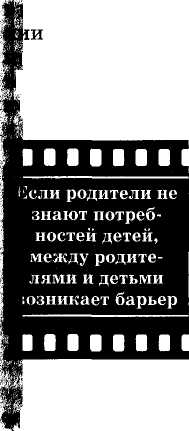 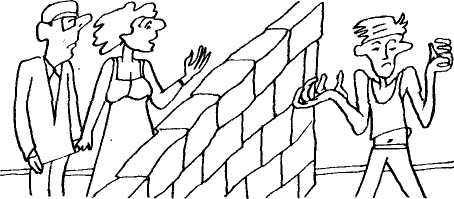 В начале младшего подросткового возраста у детей форми-рется чувство «взрослости», представление о себе как о человеке, имеющем право на собственное суждение, инициативу, независимость. Переход от младшего школьного возраста к подростковому столь стремителен, что родителям нелегко уловить изменения в психике ребенка и они продолжают его опекать и контролировать так, как будто он остался прежним. Родители пытаются ограничить активность, самостоятель-зть подростка, подчас в авторитарной форме высказывают аения о его друзьях, интересах, пытаются влиять на его ув-рчения. Естественно, что неуважение к личности подростка (юсобствует отчуждению от родителей, приводит к раздражи-Ьльности и непослушанию. Если родители не знают потребностей детей, не хотят анализировать их поступки, приписывают несуществующие мотивы и судят ребенка по ним, тогда между родителями и детьми возникает барьер. Так, родители считают, что сын убежал |урока, потому что не хочет учиться, а не из солидарности197___ Раздел 3   штшш^^^^^^^^тттшшяш1^ш^^^^^——штшшшшттшс одноклассниками; скрыл проступок товарища из трусости, а не потому, что таков его кодекс чести. Родители должны знать, что дети живут не только в соответствии с нормами взрослых, но и в соответствии с нормами, которые сложились внутри класса или группы, с которой ребенок контактирует, что в детском мире нормы уже и строже, чем в мире взрослых, что дети предпочитают — даже зная, что будут осуждены родителями — жить в соответствии с этими нормами. Родители считают, что наказание ребенка за нарушение общепринятых моральных норм пойдет ему на пользу, но результат будет обратным, если не учитывать, по каким законам живет детская группа и какие сложившиеся в ней представления в первую очередь определяют поведение ребенка.К типичным ошибкам относится нетерпимость родителей к разнице в темпераментах между ними и детьми. Родители жалуются на медлительность детей. Чаще всего такие жалобы исходят от матерей с динамичной и сильной нервной системой. Если ребенок унаследовал флегматичный темперамент отца (у взрослого мужчины он является признаком основательности), то для матери-сангвиника, подвижной и быстрой, это может быть причиной постоянного раздражения. Такие динамичные матери норовят увлечь сына-флегматика в поход, на длительную прогулку, в путешествие — и безуспешно. Флегматик предпочитает узнать о путешествиях, лежа на диване или посмотрев их по телевизору. Как правило, у таких мам не хватает терпения и понимания позволить ребенку то, что ему хочется, и в семье возникают ссоры, взаимное недовольство.Среди родителей встречается еще одно заблуждение, которое препятствует полноценному воспитательному процессу. Существует мнение, что в ребенке все от природы — и с этим ничего не поделаешь. Проявления характера у детей они замечают уже в раннем возрасте и склонны считать, что особенности личности и характер ребенка развиваются помимо их влияния: дети якобы от рождения могут быть ленивыми, злыми, агрессивными, обидчивыми. Свои убеждения родители подкрепляют аргументами, что в одной и той же семье растут совсем разные дети: один ребенок трудолюбивый, чуткий, заботливый, а другой — ему полная противоположность. В подобной аргументации скрывается очень серьезная ошибка. Несмотря на то что дети растут в одной семье, отношение к ним198Трудности  семейного воспитания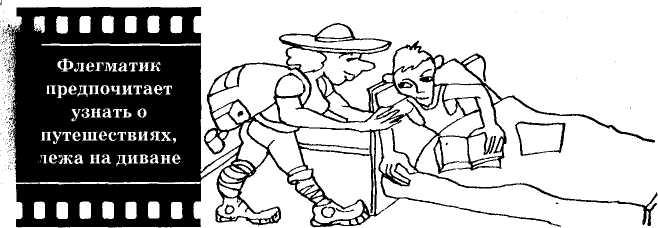 и позиции взрослых могут быть разными. Например, одного воспитывала бабушка, а другого — мать, первый был кумиром семьи, а другого родители воспитывали сами, уже будучи более зрелыми. Или, наоборот, старший опекал младшего и заботился о нем, а того баловали.Характер ребенка действительно складывается очень рано, и его развитие определяется и отношением родителей к ребенку, и особенностями их собственной личности, и внутрисемейными взаимоотношениями. Мысль о генетической предопределенности характера ребенка опасна тем, что снимает с родителей ответственность за воспитание.Третья группа педагогических ошибок родителей — недооценка ими личного примера и единства предъявляемых требований в воспитании ребенка.Как известно, процесс первичной социализации ребенка начинается в семье, и первыми людьми, у.которых заимствуется опыт социального поведения, являются родители. Подражая им и другим взрослым членам семьи, ребенок учится строить свои взаимоотношения не только с родственниками, но и с теми, кто находится за пределами семейной группы, перенося на общение с ними правила и нормы, которые были усвоены им в родительском доме. Поэтому очень важно, какой пример поведения демонстрировали родители своим детям. Если мальчик подражает пьянице и дебоширу отцу, а девочка имитирует поведение капризной, склочной и грубой матери, ребенок берет пример с циничных, жестоких и злых людей, разве что-нибудь, кроме вреда, это может принести? Подавляющее большинство людей с асоциальным и антисоциальным поведением стали таковыми потому, что выбрали для себя не те объекты для подражания.199ш—— Раздел  3   шшт„.„„^^шшшштшшшш^ш^__—„,____.Родители зачастую недооценивают этот аспект воспитательного влияния и требуют от детей того, чего не делают сами. В результате такого воздействия у ребенка появляется протест, затем — неуважение к родителям.Обычно тяжелую, напряженную обстановку в семье создает неумение родителей «поделить» собственного ребенка, их неспособность предъявлять единые требования. Жизненная значимость требований состоит в том, чтобы побуждать ребенка к хорошим поступкам и вместе с тем тормозить проявление отрицательных черт. Есть две группы требований: прямые и косвенные. Прямые — требование-приказ, требование-угроза, требование-запрет — рассчитаны преимущественно на подчинение детей родителям. Эти требования нередко звучат как команда, окрик и вызывают протест, внутреннее сопротивление детей.Глубоко заблуждаются родители, которые понимают требование как средство давления на ребенка с целью добиться беспрекословного повиновения. Жесткая требовательность, лишенная уважения к личности ребенка, превращается в принуждение, сковывает его активность и самостоятельность. Применение прямых требований таит в себе опасность подавления личности. Нередко отцу и матери легче заставить ребенка выполнить то или иное требование, чем вызвать у него желание поступать так всегда. Родители считают, что для достижения воспитательной цели все средства хороши, забывая о том, что суть воспитания не в том, чтобы принудить, а в том, чтобы побудить ребенка сознательно поступать так, как подобает.В процессе воспитания целесообразнее использовать косвенные требования, в которых нет волевого нажима и принуждения. Благодаря косвенным требованиям устанавливаются доверительные отношения в семье, у детей не остается тягостного ощущения, что их воспитывают. Косвенные требования обладают зарядом стимулирующего воздействия, рассчитаны на положительное начало в представлениях ребенка. Требование-совет, требование-просьба, требование-доверие, требование-намек, требование-одобрение основаны на использовании разумных доводов и на вере в силы и возможности ребенка, поэтому с помощью косвенных требований можно добиться не слепого повиновения, а сознательного послушания.200Трудности семейногЩрЬ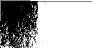 оспитанияРодители должны помнить еще об одном правиле: в воспитании нужна единая разумная линия и последовательность действий родителей. Непоследовательность предъявления требований в значительной мере подрывает авторитет родителей. Так, в некоторых семьях между родителями наблюдаются разногласия в понимании должного и допустимого: мать считает, что ребенок может не пойти в школу, сказавшись больным («дитя устало»), а для отца это нарушение, дезорганизующее ребенка, и к тому же ложь. И если родители обсуждают свои позиции при ребенке, это обесценивает для него мнение того, на чьей стороне безусловная правда. Если справедливые требования и замечания отца встречают поддержку матери, то создаются благоприятные предпосылки для воспитания. И наоборот, несогласованность действий родителей подрывает их престиж, приучает ребенка приспосабливаться к противоположным.Иной раз разногласия между родителями возникают при выборе наказания за проступок ребенка: один требует строгого или даже жестокого наказания, другой предлагает более мягкое и необидное.При столкновении с некоторыми особенностями детского развития, которые вызывают недоумение родителей и служат источником противоречивых суждений о характере детей, матери и отцы ведут себя по-разному. Отцы, более суровые и жесткие по натуре, склонны складывающиеся трудности во взаимоотношениях с детьми объяснять строптивостью и безволием. Усматривая выход в спартанском подходе к воспитанию, они нередко надеются на большой эффект наказаний, в том числе физических. Как ни парадоксально, отцовские средства силового воспитания действительно дают определенный результат — послушание ребенка, что служит для отцов подтверждением верности их линии. Их, как правило, трудно убедить в нежелательности постоянного использования таких методов воздействия, ведь эффект налицо. Однако послушание, которого родители так добивались посредством наказаний, является лишь внешним, послушанием из-за страха, которое не способствует созреванию личности, развитию ее инициативы и творческому росту. Поэтому, наказывая детей, родители, во-первых, должны быть едины в поиске способа выхода из затруднительной ситуации, и, во-вторых, ребенок201тш^т Раздел 3   и__„„^__^тя.__^_должен чувствовать, что каким бы ни был его проступок, любовь родителей он не утратит ни при каких обстоятельствах, что наказание вызвано отношением не к его личности, а только к его конкретному проступку. В-третьих, воспитательные методы и средства не должны унижать достоинство ребенка, т. е. необходимо сочетать обоснованную требовательность с тактичной формой ее предъявления. Только при этих условиях родителям удастся сохранить свой авторитет в глазах детей, а справедливость и согласованность предъявляемых ими требований будут расцениваться как норма поведения и руководство к действию.Мы выделили лишь незначительную часть трудностей, с которыми сталкиваются родители, и ошибок, которые они допускают в своей воспитательной практике. Тем не менее знание даже этих типичных особенностей семейного воспитания поможет избежать многих недоразумений во взаимоотношениях с собственными детьми.Психология семейного воспитания выдвинула представление об оптимальной родительской позиции. Позиция родителей в воспитании детей является оптимальной, если они принимают ребенка таким, каков он есть, тепло относятся к нему, объективно оценивают его и воспитывают на основе этой оценки, если они способны изменять методы и формы воздействия в соответствии с изменением обстоятельств жизни ребенка, если их воспитательные усилия нацелены в будущее и соотносятся с требованиями, которые поставит перед ребенком его дальнейшая жизнь. Оптимальная родительская позиция направлена на благо ребенка, она предполагает также критичное отношение родителей к своим ошибкам и разумное проявление ими своей любви к детям.202/iIIIот личностиРОДИТЕЛЕЙ — К ЛИЧНОСТИ РЕБЕНКАВсе хорошее и плохое закладывается в человеке с первых дней его пребывания в этом сложном и противоречивом мире. Приобщение к жизни складывается главным образом из того, в чем ребенок подражает взрослым и что взрослые культивируют в нем. Поэтому влияние личности родителей, являющихся для ребенка первым источником необходимого жизненного опыта, очень велико.Испокон веков отцы и матери выполняли в семье разные функции, и отцовское воспитание значительно отличалось от материнского. Традиционно отец являлся главой семьи, что обусловливало его взаимоотношения с детьми. Именно непререкаемый авторитет отца в семье был главной силой, самым действенным средством мужского воспитания. Отец нес ответственность за всю сферу домашнего труда, которая требовала большой физической силы; кроме того, на нем лежала обязанность финансово-экономического обеспечения семьи. Мужчина в семье отличался немногословностью, сдержанностью, скупостью в проявлении чувств.Мать была хранительницей домашнего очага и эмоциональным ядром семьи, передавала и прививала своим детям те качества, которые поэт Н. Заболоцкий прекрасно назвал «грацией души». Поэтому дети, вырастая в отчем доме и под материнским крылом, впитывали все то доброе и светлое, что старались им передать отец и мать. Своеобразный синтез материнского и отцовского воспитания был и остается важнейшим условием нормального развития детей в семье. Не существует полноценного дома без отца или матери, и не может быть сформирована полноценная личность ребенка без гармоничного сочетания мужского и женского воспитания в семье. Психологи считают, что это две половины единого целого, что своеобразие отцовского воспитания заключается в передаче детям достоинств мужчины и в блокировании женских недостатков,203штя^ Раздел 3   _^■■—■а своеобразие материнского воспитания состоит в том, чтобы предохранять детей от наиболее типичных мужских недостатков, передавая им лучшее, что есть в женской натуре.Вопросы, касающиеся специфики воспитательного воздействия отца и матери, привлекают внимание отечественных и зарубежных специалистов. При этом отмечается, что не только личность родителей и особенности их поведения, но и стиль родительской речи по-разному сказываются на языковом и личностном развитии ребенка, так как обращения к ребенку матери и отца существенно различаются. В частности, американская исследовательница Дж. Глисон обратила внимание на то, что отцы меньше, чем матери, склонны подстраивать свою речь под уровень понимания ребенка. Они употребляют менее знакомую ребенку лексику и более сложные грамматические построения, что предъявляет к нему более высокие когнитивные требования. В развитии языковых возможностей отец играет роль мостика между узким семейным окружением и внешним миром, расширяя лингвистический и практический опыт ребенка. Речь отца, адресованная сыну, характеризуется более строгим контролем активности ребенка, что выражается в более частом употреблении повелительного наклонения и вопросов, требующих ответа «да» или «нет», в то время как речь матери, обращенная к сыну, менее директивна и приспособлена к восприятию ребенка. Матери имеют тенденцию разговаривать с дочерьми больше и иначе, чем с сыновьями. В частности, матери в своих обращениях к сыновьям больше, чем в разговоре с дочерьми, стимулируют когнитивное развитие мальчиков, задавая вопросы, используя числа и более подробные объяснения.Вместе с тем, как отмечают исследователи, в последние годы наметилась тенденция смещения ролей в семье в сторону лидерства женщины, что не может не отразиться на семейной атмосфере в целом и на воспитательных функциях семьи. Наиболее часто в современной российской семье наблюдается рассогласование между социальным положением и эмоциональным настроем родителей: отец по традиции продолжает считать себя главой семьи, хотя фактически управляет ею мать, которая вынуждена брать в свои руки не только экономические бразды правления, но и воспитательные, в то время как современный отец зачастую полностью самоустраняется от воспитательных обязанностей.204Трудности семейного воспитанияЭто обусловлено рядом объективнных и субъективных обстоятельств. В частности, потеря мужчиной роли единственного кормильца семьи привела к ослаблению, а порой и к утрате специфических форм и методов мужского воспитания. Способствовали тому и изменения, которые претерпели представители сильного пола в связи с кризисными явлениями, наблюдающимися в нашем обществе. В начале 90-х гг. многие мужчины потеряли работу. Некоторые из них начали метаться, менять непривычные ранее занятия, но не всем удалось начать жизнь заново. Невозможность для определенной части мужчин самоутвердиться на работе повлекла за собой проявление у них таких негативных черт характера, как чрезмерная обидчивость, раздражительность, агрессивность, мелочная придирчивость. Вместе с тем для современных мужчин стали присущи такие индивидуальные и социально-психологические особенности, которыми они не обладали еще несколько лет тому назад. К их числу можно отнести снижение волевой активности, утрату чувства ответственности за воспитание трудовых навыков у детей, за выбор ими профессии и уменьшение затрат свободного времени на детей. Мужчины стали более раздражительны, рефлексивны, импульсивны и тщеславны; у них усилился интерес к своей внешности, к развлекательным видам досуга в ущерб самообразованию и занятиям с детьми.Ребенок, видя все это, начинает понимать, что отец только мнит себя главой семьи. Пропадает уважение к отцу, появляются реакции протеста против отцовского слабоволия и отстраненности от семейных проблем. Подобные реакции могут возникать и против деспотизма матери, которая определяет уклад семьи, формы досуга, ведет хозяйство, распределяет бюджет и одна занимается воспитанием детей. Пытаясь выполнять в семье функциональные обязанности обоих родителей, мать обычно стремится следовать в своем поведении соответственно тем социально-психологическим ролям, которые обычно разделены между мужчиной и женщиной. Поэтому она зачастую, руководствуясь искаженным представлением о ролевом поведении настоящего мужчины в семье, становится негибкой, излишне принципиальной, авторитарной и властолюбивой личностью, не склонной к компромиссам, принимает на себя единоличную ответственность за ребенка. В результате подобного ролевого замещения она утрачивает исконно женскиеУк 1}r;.V205„__ Раздел  3   —____._______и-^—^—i^_черты, которые ассоциируются с добротой, состраданием и эмоциональной отзывчивостью. Авторитарные матери приучают детей к беспрекословному повиновению, полагая, что воспитание — это возможность добиться абсолютного послушания детей.Подобный конфликт между социально-психологическими ролями матери и отца в современной семье чутко улавливается детьми и отражается на особенностях формирования их личности. Родители зачастую даже не подозревают, что своим поведением вносят разлад в детские души, мешают становлению личности и правильной половой идентификации.Каждый ребенокждет участияродителей всвоих проблемах и трудностяхКаждый ребенок с самого раннего возраста нуждается в эмоциональном соучастии взрослого. Он ждет участия родителей в своих проблемах и трудностях, рассчитывая на их поддержку, понимание и любовь. Однако родительскую любовь взрослые понимают по-разному. Для одних это неусыпный контроль, для других — постоянное выражение нежности, для третьих — материальное обеспечение, для четвертых — предоставление неограниченной свободы. Поэтому многие родители не могут понять, почему, несмотря на любовь, у них нет контакта с детьми и все их воспитательные усилия оборачиваются поражением. Очень редко родители задумываются о том, такой ли любви ждет от них ребенок. В понимании детей чрезмерная строгость и требовательность родителей, особенно матери, чаще всего ассоциируется с равнодушием и отвержением, что может породить у них чувство неполноценности и ожидание того, что кто-то их все-таки поймет и полюбит («комплекс феи»).Проблема родительской любви в неблагополучных семьях является одной из самых острых. Она нередко связана206Трудности  семейного  воспитания _,_„_^особенностями личности отца или матери, с их отношением друг к другу и к самим себе. Как уже отмечалось, довольно часто взрослые члены семьи, в первую очередь супруги, используют ребенка в качестве своеобразного орудия для разрешения своих собственных проблем, демонстрируя либо чрезмерную любовь к нему, либо равнодушие и неприятие. Последнее встречается в неблагополучных семьях гораздо чаще, чем поддержка, одобрение, утешение. Для равнодушного или отрицательного отношения родителей к ребенку может быть несколько причин: он напоминает им самих себя (если родители не принимают себя), супруга, причинившего душевную боль (особенно это касается разведенных супругов); они не удовлетворены его успехами, а бывает, что пол ребенка не соответствует их ожиданиям.И неуверенные в себе, и самоуверенные родители способны отрицать в ребенке значимость его личности: «ни ты, ни я ничего хорошего не заслуживаем и ничего хорошего у нас с тобой быть не может» или «чтобы сравниться со мной, тебе многое надо совершить, еще неизвестно, получится ли из тебя что-нибудь».Если ребенок начинает понимать, что родители могут полюбить его только за что-то — за успехи, похвалу окружающих, что сам по себе он никакой ценности не представляет, возникает неуверенность, самоотрицание, пессимистическое отношение к жизни. Для ребенка могут быть также характерны болезненная стеснительность и социальная пассивность, поскольку он не решается проявлять себя, боясь неудач, критики или наказания. Таким образом, у него формируется предубежденность против самого себя, возникает чувство собственной ма-лоценности, слабости и зависимости.Наряду с характерологическими особенностями, присущими большинству современных российских родителей, многие отцы и матери из неблагополучных семей отличаются рядом неблагоприятных личностных черт, которые осложняют отношения в семье и негативно сказываются на процессе воспитания. Под воспитанием в данном случае понимается не столько целенаправленное педагогическое воздействие родителей на своих детей, сколько непосредственное обращение с ними, которое зачастую оказывается более действенным, чем система специальных образовательных и воспитательных мер. На это207—__ Раздел 3   —яя_—_.__„.._____,.„.„^г^тя^тя^—_обстоятельство указывал А.С. Макаренко, предостерегая родителей от необдуманных поступков, подчеркивая, что никакие рецепты не помогут, если в самой личности воспитателя есть недостатки. Дети очень наблюдательны и чувствительны к малейшим изменениям в настроении и поведении взрослых, хотя сами взрослые обычно этого не замечают. А.С. Макаренко отмечал, что поведение родителей — самая решающая вещь, и не надо думать, будто воспитание происходит только тогда, когда с ребенком разговаривают, поучают его, приказывают ему; родители воспитывают ребенка в каждый момент своей жизни; как они одеваются, как разговаривают с другими людьми, как относятся к друзьям, — все это имеет большое значение.Среди особенностей, которые могут стать причиной личностной деформации и даже неирогенного нарушения у ребенка, выделены прежде всего направленность личности родителей и некоторые черты их характера, со временем приобретающие патологизирующие формы.В направленности личности родителей отмечается их гиперсоциальность: излишняя принципиальность, требовательность и нетерпимость, завышенный уровень притязаний в отношении возможностей детей. Принципиальное сдерживание родителями своих положительных эмоций, чрезмерная рационализация оборачиваются недостатком теплых и непосредственных чувств к детям, недоучетом их темперамента, эмоциональности и половых предпочтений.Что касается характера, то это родительский эгоцентризм, внутренняя конфликтность, неприятие себя, тревожная мнительность. Вследствие этого они чрезмерно настойчиво, бескомпромиссно и претенциозно пытаются создать идеальногоИзлишняяпринципиальность,требовательностьи нетерпимостьоборачиваютсянедостатком теплыхи непосредственныхчувств к детям208Трудности  семейного  воспитанияребенка, ожидая и требуя от него то, в чем сами оказались личностно несостоятельными. Но как раз поэтому воспитание теряет свою прочность, устойчивость, естественность и последовательность. В то же время родители аффективно болезненно реагируют на несоответствие своим требованиям и ожиданиям, усиливают психологическое давление на детей, прибегая к различным санкциям и наказаниям.На начальном этапе взросления ребенка особенно велико значение в формировании его личности материнской любви и привязанности, которые не должны, однако, помешать взрослеть. Мать должна верить в жизнь, не должна быть постоянно обеспокоенной, чтобы не передать ребенку своей тревоги. У нее должно быть твердое желание, чтобы ребенок стал независимым, самостоятельным и в конце концов отделился от нее. К сожалению, многие матери, подсознательно ощущая неправильность своего отношения к ребенку, не всегда способны конструктивно изменить это. В одних случаях это обусловлено личностными и семейными проблемами, которые невольно проецируются на обращение с детьми, в других — патологическими чертами характера матери.Среди неблагоприятных черт характера матери, которые непременно скажутся в личностном облике детей, психологи выделяют сензитивность, аффективность, тревожность, противоречивость личности, доминантность, эгоцентрич-ность и гиперсоциальность.Сензитивность обычно проявляется как повышенная чувствительность, склонность все принимать близко к сердцу, легко огорчаться и часто волноваться. Аффективность — неустойчивость настроения или возбудимость. С аффективностью тесно связана такая личностная характеристика, как тревожность — склонность к беспокойству, недостаточная внутренняя согласованность чувств и желаний, которые делают личность противоречивой по причине трудносовместимости этих ее характеристик со стремлением играть значимую, ведущую роль в отношениях с окружающими (доминантность) и фиксации сознания исключительно на собственной точке зрения, отсутствии гибкости суждений (эгоцентричность). При этом личность может отличаться повышенной принципиальностью, утрированным чувством долга, трудностью компромиссов (гиперсоциальность), что граничит с упрямством, мелочной пунктуальностью и педантизмом. Все это так или иначе будет сказываться на отношениях с детьми:.14"209___ Раздел 3   ___—_______—ят_____^__1^_1_возникнут крайности в воспитании, ребенок станет источником нервного напряжения.Психологи выделяют несколько психологических типов (образов) матерей, личностные черты которых неблагоприятно отражаются на взаимоотношениях с детьми, что делает полноценное развитие ребенка невозможным.■1 Царевна НесмеянаВсегда чем-то озабочена и обеспокоена, повышенно принципиальна и честолюбива, сдержанна в выражении чувств и эмоций, доброты и отзывчивости. Не признает детской непосредственности, шума и веселья, считает это пустым времяпрепровождением. Никогда не смеется, любит иронизировать, делать замечания, стыдить, читать мораль, выискивать недостатки. Больше всего боится избаловать ребенка, часто поступает подчеркнуто правильно, без учета реальных обстоятельств, бездушно.■ Снежная КоролеваЛюбит повелевать, держит всех на расстоянии, жестока и непреклонна, внутренне холодна, неотзывчива, расчетлива и эгоистична, равнодушна к страданиям других, считает ошибки заблуждениями, недостатки — пороками, а любую критику в свой адрес — злым умыслом.в Спящая КрасавицаСклонная к мечтательности, депрессивному мироощущению и пессимизму, заторможенная, самовлюбленная натура, пребывающая в плену своих представлений, ждущая своего « принца», разочарованная и усталая, погруженная в свои мысли и переживания, отстраненная от ребенка и его потребностей, обращающаяся с ним, как с живой куклой.Общее между тремя вышеприведенными психологическими типами матерей можно систематизировать по следующим пунктам: считает себя всегда молодой и прекрасной, много времени уделяет себе, имеет на все свою точку зрения, хочет покровительствовать, высокомерна, претенциозна по отношению к другим (считает всех ниже себя), стремится во что бы то ни стало господствовать или доминировать среди окружающих, не переносит невнимания к себе и больше всего на свете боится остаться одна, без восхищения и признания со стороны других.■ Унтер ПришибеевНедостаточно чуткая, часто грубая и безапелляционная, руководит детьми во всем, понукает, унижает, с недоверием210Трудности  семейного воспитанияотносится к их опыту, самостоятельности, легко раздражается и выходит из себя, гневлива и раздражена, придирчива и нетерпима к слабостям и недостаткам других, часто прибегает к физическим наказаниям, долго помнит плохое.н Суматошная матьНеустойчивая, взбалмошная, неугомонная, непоследовательная и противоречивая. В своих действиях и поступках бросается из одной крайности в другую, часто взрывается, кричит, любой пустяк превращает в трагедию, создает проблемы из ничего и бурно на них реагирует.н НаседкаЖертвенная, тревожно-беспокойная, во всем опекает, не отпускает детей от себя ни на шаг, предохраняет от любых, в основном мнимых, трудностей, стремится заменить собой сверстников, все сделать за ребенка.н Вечный ребенокМать, которая не стала взрослой, по-детски обидчива и капризна, драматизирует любые события, жизнь считает невыносимой, детей — обузой, себя — жертвой обстоятельств, постоянно ищет помощь и поддержку, рассчитывает на покровительство. Не может справиться с самыми обычными проблемами детей, охотно сдает их «на поруки», страдая при этом от собственного бессилия и беспомощности.Приведенные в этих психологических портретах характеристики могут взаимодополнять образы матерей или их тенденции в отношениях к детям. Тем не менее можно с уверенностью утверждать, что рано или поздно все негативное, что так ярко проявлялось в личности матери, обязательно даст о себе знать в таких же отрицательных чертах характера и в поведении ее ребенка.Однако не следует забывать и о том, что наряду с матерью существенное влияние на развитие ребенка оказывает и его отец. Отец имеет слабую связь с ребенком в первые годы его жизни. Но он представляет другой полюс человеческого существования: мир мысли, вещей, созданных человеческими руками, дисциплины, путешествий, приключений и т. п. Отец указывает ребенку дорогу в мир. И конечно, первостепенное значение при этом имеет личность отца.Дети, особенно мальчики, во всем стараются подражать отцу, повторяют его привычки, манеру говорить, стиль общения,14*211^__ Раздел 3   ^шш.т,^^^тш^^ш,^^^я^^^т^^^я^^тшя^.^^^штнакапливая, таким образом, собственный опыт поведения и отношения к окружающему миру. Следует особо отметить, что если положительный пример родителей, и в первую очередь отца, не всегда является образцом для подражания, то отрицательное, как правило, быстро перенимается детьми (грубость, нецензурная брань, вспыльчивость, неряшливый внешний вид, курение, употребление спиртных напитков). Дети подражают не личности в целом, а ее определенным качествам, иногда только внешним признакам.Подтверждением может служить такой пример. Отец всегда отличался мстительностью, злобой, злопамятностью. С начальниками был угодлив, подхалимничал, с подчиненными — груб, ехиден, изводил их мелкими придирками. Если что-то было не по нему, кричал, громко хлопал дверью, даже дрался (в тех случаях, когда был уверен в своей безнаказанности). В доме был тираном и деспотом, обстановка в семье была невыносимой, скандалы следовали один за другим, жена несколько раз уходила из дома, но потом, жалея детей, возвращалась. И поначалу детей действительно было жалко. Но с годами они стали драться по поводу и без повода, в драке норовили ударить побольнее, не прощали обид. Росли хмурыми, недовольными, подозрительными, улыбались редко. Соседские ребята старались держаться от них подальше, не связываться. А в школе мальчики учились неплохо: были усидчивы, добросовестны. Правда, изредка срывались, но уважали силу и поэтому с учителями не конфликтовали. Зато одноклассникам от них доставалось. Очевидно, что поведение сыновей стало ко-' пией поведения их отца.В неблагополучных семьях нередко встречается прямое культивирование патологических форм поведения — еще один механизм формирования уродливого характера. Так, в семье, где отец злоупотребляет спиртным, он и сына приучает пить и драться, доказывая ему, что только так и должен вести себя настоящий мужчина.Среди детей довольно часто встречается и такая личностная деформация, как лживость, вызванная также подражанием родителям. Дети лгут, а порой им нравится уличать во лжи своих родителей. Это является для детей самым веским оправдательным аргументом, если взрослые попытаются наказать их за обман. Некоторые родители неумышленно порождают212Трудности  семейного  воспитаниядетскую ложь собственным примером, поэтому им не мешало бы более серьезно отнестись к таким вопросам детей: «Мама, зачем ты сказала по телефону неправду? Разве ты действительно собираешься уходить и очень торопишься? »Таким образом, окружающая социальная микросреда, психологический климат в семье, условия воспитания, взаимоотношения с родителями и личность самих родителей обязательно отразятся на ребенке, и в первую очередь на особенностях его характера. Если семейная атмосфера неблагоприятна для психического развития ребенка, то вполне вероятно, что сформированные черты его личности будут патологичными. Ребенок может стать носителем определенного симптома, который в явной или скрытой форме присутствует в семье, и это непременно скажется на свойствах его личности.Педагоги выделяют несколько типов детей, закономерности формирования характера которых обусловлены особенностями семейного микроклимата и поведением взрослых, прежде всего родителей, которые своим примером оказывают деструктивное воздействие на становление личности ребенка.Лицемерный тип воспитывается семьей, где за глаза говорят одно, а в глаза — другое, проявляя лицемерие, двойную мораль, хвастаются своей ловкостью в достижении собственной выгоды и демонстрируют пренебрежение к людям.Честолюбивый тип формируется там, где семья видит в ребенке будущего гения, стимулирует соперничество, желание первенствовать, чувство тщеславия и превосходства над другими.Добродушный тип спокоен, внимателен, не терпит зла и насилия, защищает других. Он не любит подарков, не обращает внимания на свою внешность и одежду. Там, где между супругами сложились отношения спокойной любви, где постоянно объясняют, почему следует поступать так, а не иначе, где приучают к посильному труду, и вырастает ребенок добродушного типа. Членам таких семей присущ альтруизм, гуманность, чувство сопереживания с другими людьми.Мягкозабитый тип (заласканный) лишен инициативы, в нем сильно развито стадное чувство, как правило, он находится под влиянием сильного. Выдаст друга не из-за выгоды, а потому что спросили. Сам не может решить простой проблемы. Ребенок такого типа вырастает в семье, где все■ч■V.213Раздел 3делалось за него, удовлетворялись все его желания, где ребенка без конца ласкали, угождали ему, стараясь сделать тихим, смирным, послушным. У такого ребенка воля, инициатива подавлены, но сформирован эгоизм.Злостнозабитый тип угрюм и подозрителен к старшим, на ласки отвечает резкими движениями. Движения вообще угловаты и резки. Друзей не выдаст, склонен мучить животных. Любит зрелища, связанные с дракой, травлей животных. Развивается в семье, где царит жестокость и отсутствует ласка, где оба родителя считают, что главный принцип воспитания — держать ребенка в строгости.Угнетенный тип смирен и тих, озабочен и скромен, трудолюбив, стесняется похвалы. Стойко переносит лишения и преодолевает препятствия. Надежный товарищ. Нечестолюбив и, найдя дело, обязательно доводит его до конца. Спокоен и наблюдателен. Всегда стремится с лихвой оплатить услугу. Правдив и строг в исполнении обязанностей. Дети подобного типа растут в трудолюбивой, дружной семье.Не все вышеназванные характерологические особенности детей того или иного типа следует воспринимать как непреложную истину. Тем не менее нельзя не согласиться с тем, что взаимоотношения в семье и личность родителей являются важными факторами формирования личности ребенка.Известно, что социальному поведению дети обучаются путем моделирования ролей, т. е. программируют себя по образу и подобию взрослых, и в первую очередь родителей, что связано с рядом причин. Во-первых, основы личностного становления человека закладываются в раннем детстве, когда значимыми людьми для него являются родители, взаимодействие с которыми позволяет усвоить первые образцы социального поведения. Во-вторых, родители имеют возможность влиять на развитие ^-концепции ребенка, поскольку тот зависит от них физически, эмоционально и социально. Для подрастающего малыша в делах и словах его родителей отражается мир, лежащий вне семьи. Требования, предъявляемые к жизни родителями, форма, в которой эти требования реализуются, выбор слов, организация в семье досуга, отношения с друзьями и соседями и разговоры об этом, — все это воспитывает ребенка, запечатлевается у него в памяти, приобретает особое значение именно потому, что исходит от людей, которым он доверяет.1!214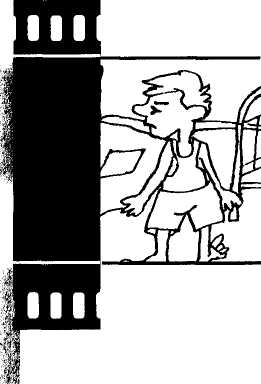 IlllllllllllllllОТКЛОНЯЮЩЕЕСЯПОВЕДЕНИЕ РЕБЕНКАКАК СЛЕДСТВИЕНЕПРАВИЛЬНОГОВОСПИТАНИЯIlllllllllllllllНеблагоприятная семейная атмосфера, жизненные усло-шя, а также ошибки в семейном воспитании формируют гротиворечивое отношение ребенка к окружающему миру i приводят к значительным отклонениям в его личности. Такие ■ уклонения, называемые личностными недостатками, внеш-I ie проявляются как нарушения поведения. Первоначально они ie очень заметны и не тревожат родителей, они не придают им >собого значения, полагая, что ребенок еще мал, чего-то не <■ юнимает, подрастет — исправится.При таком отношении к воспитанию создаются условия, кода поначалу вроде бы незначительные недостатки ребенка, Повторяясь многократно, по мере его взросления перерастают t устойчивые привычки, проявляющиеся в виде различных отклонений в поведении. Произошедшие в ребенке перемены ро-щтели начинают замечать только тогда, когда он становится ie подддающимся педагогическим воздействиям не только i семье, но и за ее пределами, т. е. становится трудновоспи-пуемым.Существующие в психологии и педагогике понятия откло-ения в поведении, антиобщественные поступки, аморальное введение, правонарушения, преступления — не что иное как азличные характеристики трудновоспитуемое™. Важно установить особенности ее развития на любой ступени, а наиболее эффективна эта работа на стадии возникновения первоначальных проявлений — личностных недостатков, которые обнаруживают себя в тех или иных формах неправильного поведения ребенка.,-s215Раздел 3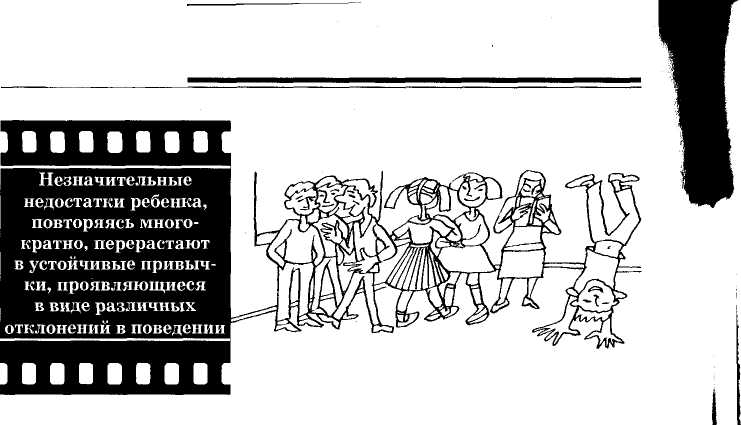 Отклонения в поведении дошкольника, младшего школьника и подростка неодинаковы. Дело в том, что продолжительность накопления отрицательного опыта у подростка значительно больше, чем у младшего школьника и тем более у дошкольника. Поэтому отклонения в поведении подростка в результате многократного повторения приобретают устойчивость и преодолеваются труднее, чем у дошкольников и младших школьников. Чем раньше будут обнаружены отрицательные привычки, чем своевременнее они будут преодолеваться, тем вероятнее исправление недостатков в поведении.Отклоняющееся поведение, или социальная дезадаптация, — это социально неодобряемые формы поведения ребенка. Они различны по степени социальной опасности и зависят от возрастных и индивидуальных особенностей детей. Наиболее характерными являются непослушание, выражающееся в шалостях, озорстве, проступках; детский негативизм, проявляющийся в упрямстве, капризах, своеволии, недисциплинированности и, наконец, девиантно-делинквентные формы поведения.Непослушание и его разновидностиНепослушание — наиболее распространенная в дошкольном и младшем школьном возрасте форма сопротивления требованиям, просьбам, советам родителей, нравственным нормам общественного поведения. Чаще всего непослушание проявляется в виде шалости или озорства, но иногда может вылиться216Трудности  семейного  воспитанияв проступок. Поэтому очень важно знать отличительные особенности поведенческого выражения той или иной разновидности непослушания, чтобы правильно разобраться, как поступать в каждом отдельном случае и не допустить превращения отрицательных проявлений в привычку.Шалость — разновидность непослушания, которая проявляется как веселая проказа, забава или проделка ребенка, свидетельствующие о его активности, инициативе, изобретательности. Чаще всего это краткий эпизод в поведении ребенка, в котором взрослые не усматривают ничего плохого, относятся к нему нисходительно, ибо шалости, как правило, социально безвредны. Обычно ребенок испытывает удовольствие от собственной шалости и не задумывается о ее последствиях для окружающих. Это игра, слегка переходящая границы нормы, игра «на грани», но сам ребенок этого не осознает. В этом активном действии проявляется его воля и самостоятельность, причем, как правило, азартно, с увлечением. Сдерживающие механизмы такого поведения часто бывают отключены, именно поэтому многие шалости кончаются печально или перерастают во вредные привычки.  Диапазон шалостей довольно широк: от вполне безобидных и невинных (спрятать игрушку, спрятаться самому, без спросу включить телевизор, побегать по комнатам) до злых и опасных (порча вещей, игра со спичками, с острыми предметами, недо-   Ч*1** брые шутки над сверстниками). Первые попытки закурить, попробовать спиртное — тоже шалости, но опасные. Поводом для шалости, выражающейся в подражании взрослым, может    стать недопитая бутылка вина. Опасными могут стать шалости     у  детей по отношению к младшим. Так называемые розыгрыши      '■ -могут впоследствии перерасти в патологическую склонность  издеваться над человеком.                                                                         ■*'. ~-И все-таки шалости следует отличать от явно хулиганских     : поступков. Шалость, даже самая безудержная, не содержит     .; . злого умысла. Но способность к нему может развиться, если    , .&; оставлять все шалости без внимания. Поэтому необходимо объ-      Ч' j яснять детям последствия их шалостей, а при необходимости    [ __* прибегнуть к осуждению случившегося, предупредить его пов-    ^' торение.                                                                                            .■V'Озорство тоже представляет собой эпизод в поведении    lV''% ребенка, в нем также проявляются выдумка, инициатива,     /   г'щ217                                  41Раздел 3активность, однако в отличие от шалуна озорник уже сознательно нарушает установленные правила, намеренно, нарочно совершает действия, приносящие вред сверстнику или старшим. Цель озорства — досадить, отомстить, получить выгоду для себя.Детские шалости и озорство взаимосвязаны. Различие между ними состоит прежде всего в степени доброжелательности детей в отношении к другим людям.Проступок — это уже социально опасное явление, хотя у него много общего с озорством (выдумка, инициатива, активность ребенка). Как и озорство, проступок — всегда намеренное нарушение требований взрослых если и без злого умысла, то с пониманием того, что этот поступок плох.Основное отличие проступков от озорства — их повторяемость и продуманность. Если проступок совершен неоднократно, есть основания предположить формирование у ребенка отрицательных черт характера. Проступки следует отличать от ошибок, которые всегда случайны.Детские проступки родители чаще всего объясняют возрастными особенностями высшей нервной деятельности ребенка, его неумением подавлять свои сиюминутные желания и управлять своим поведением. Подобные суждения ошибочны, потому что проступки есть не что иное, как внешняя форма проявления тех отрицательных черт характера, которые свидетельствуют об определенных деформациях личности. Поэтому родители не должны оставлять без внимания проступки детей. Следует пресекать действия ребенка, если в них усматривается проступочное поведение. В зависимости от сложившейся ситуации уместным может стать метод естественных последствий и метод отсроченного наказания. Первый заключается в том, что взрослые не торопятся устранять ущерб, причиненный детским проступком, чтобы содеянное само убедило ребенка в недопустимости подобного. Что касается второго метода, то ожидание неотвратимого наказания и связанные с ним переживания заставляют ребенка пересмотреть свое поведение и убедиться в том, что поступок был неблаговидным и придется отвечать за свои действия. Психологический механизм опережающего отражения, лежащий в основе этих методов воспитательного воздействия, позволяет ребенку прогнозировать последствия своего поведения, а нежелание испытать218Трудности  семейного  воспитаниянелучшие эмоциональные переживания побуждает его более обдуманно относиться к своим действиям и впредь не совершать подобных проступков.Формы проявления детского негативизмаНемало проблем порождает и такая форма детского поведения, как негативизм — выраженное неприятие чего-либо, немотивированное и неразумное сопротивление воздействию окружающих. Негативизм возникает как форма протеста ребенка против реально существующего (или воспринимаемого как таковое) неблагоприятного отношения к нему взрослых или сверстников. Это может быть протест, отказ от выполнения действий, указаний, просьб и даже противодействие влиянию взрослых. Негативизм может выражаться пассивно (отказом от действия) и активно (поступками «наоборот»). В первом случае ребенок выражает свое нежелание выполнять просьбу или требование старших, а во втором — делает противоположное тому, что от него требует взрослый. Негативизм бывает эпизодическим или устойчивым, который постепенно становится чертой характера.Негативная форма поведения в период кризисов возрастного развития может быть свойственна детям и как психологическая норма. Первый кризис отмечается уже в возрасте двух-трех лет, когда у ребенка возникает потребность в самостоятельности и самоутверждении. Негативизм проявляется в этот период на доступном ребенку уровне: он нарушает запреты, говорит «нет», если от него ждут «да», отказывается от излишней опеки («я сам!») и вообще делает многое наперекор.Активные проявления протеста и своеволие присущи энергичным и самолюбивым детям.У подростка негативные формы поведения отражают потребность в самоутверждении. Если родители не захотят признать его прав на самостоятельность и уважение, не смогут рационально изменить свое обращение с ним, негативизм сохранится надолго и именно в отношении к ним. Он может перейти и в привычное упрямство, т. е. немотивированное сопротивление вообще воздействиям извне.O1Q219^^_ Раздел 3   шшшштштшшш^^^^ш^ш^^^^^шштшшшттшттт^^тш1шт^^Негативизм может проявляться и как протест против несправедливости взрослых, как реакция на обиду. Чаще всего это происходит, когда ребенка повседневно балуют, захваливают, а потом вдруг предъявляют к нему строгие требования. Даже справедливые требования в таких случаях вызывают у ребенка обиду, а его негативное поведение выступает как психологическая защита.У менее энергичных детей негативизм может наблюдаться как реакция на психологическую трудность. Например, непривычное внимание малознакомых людей для многих детей является сверхсильным раздражителем и вызывает состояние заторможенности, из которого их не могут вывести никакие просьбы, а тем более упреки и угрозы, пока не изменится ситуация. Эту заторможенность ошибочно считают упрямством. Негативизм здесь кажущийся: ребенок на время лишается способности выполнять требуемое действие, даже если оно для него привычно и желательно (спеть, прочесть стихи, сказать «спасибо», «простите» и т. д.). Однако эта ситуативная реакция торможения может стать началом избирательного негативизма, т. е. вызвать негативное отношение к лицам, действиям и явлениям, связанным именно с этой ситуацией, например, к тому, кто вызвал дискомфорт, с кем сравнивают не в пользу ребенка, внушая ему, что он хуже.К числу наиболее распространенных причин негативизма относятся прежде всего педагогические ошибки родителей, неуважительное отношение к личности ребенка. Предъявляя требования к ребенку, родители не всегда учитывают его психическое состояние: перегруженность впечатлениями, переутомление, аффективные переживания, вызывающие заторможенность. Словесное воздействие в этих случаях теряет свою обычную силу: ребенок не реагирует на слова, тем более на окрик, угрозу. Проявления негативизма у ребенка должны служить для родителей сигналом о необходимости изменить прежнее отношение к нему в сторону утверждения и развития его самостоятельности. Однако часто взрослые пытаются исправить ребенка грубым подавлением его желаний и наказаниями. Это приводит к закреплению негативных форм поведения и дает начало формированию негативизма как черты характера.Следует иметь в виду: негативное поведение всегда возникает на почве эмоционального неблагополучия, поэтому негативизм220Трудности  семейного  воспитанияне может быть устранен жестким требованием и наказаниями. Нужно время, чтобы ослабел след неблагоприятного воздействия и чтобы его ничто не подкрепляло. В дальнейшем нужно изменить направление и тактику воздействия на ребенка (подростка) с учетом его возможностей и возрастных особенностей.К наиболее педагогически оправданным средствам предупреждения и преодоления негативизма следует отнести доброжелательные отношения в семье, чуткое, бережное отношение к переживаниям ребенка, устранение случаев несправедливости, разумную требовательность и уважительную форму обращения к нему в процессе взаимодействия.КапризыСвоеобразной формой проявления детского негативизма являются капризы — особенность поведения ребенка, выражающаяся в нецелесообразных и неразумных действиях, в необос-нованном противодействии и сопротивлении требованиям взрослых, в стремлении настоять на своем. Ребенок исполь-зует каприз как инструмент в регуляции взаимоотношений со взрослыми. Внешне капризы проявляются в недовольст-ве, раздражительности, плаче: это бурные проявления гнева и злости, когда ребенок кричит, топает ногами, катается по полу, швыряет вещи, пинается, кусается, царапается и даже пытается сделать больно самому себе. Чем болезненнее ребе-нок воспринимает отказ ему в чем-либо, тем более он склонен      \*^ к капризам, и если ему удалось добиться своего, он будет при-     JA \ бегать к этому способу все чаще и чаще. Неверная реакция     М взрослых на капризы детей — наиболее частая причина, из-за     V которой они повторяются. Причем ребенку не столь важно, что-     f*. бы его желания исполняли, важен сам процесс подачи команд        ' и приказов, чтобы все делали так, как он хочет. Его почти не интересует, дадут или не дадут ему предмет его желаний; он просто проявляет свое стремление руководить действиями и поведением взрослых. Капризный ребенок своими команда-ми и приказами утверждает себя.                                                 £Капризы могут носить характер случайных, эпизодиче- ''/ ^ ских проявлений, но нередко закрепляются и превращают- ^ ся в привычную форму поведения ребенка, выражающуюся      *'■* 1 £221                                      ж-__ Раздел 3   ^^ш^^яттшт^^^штттшяштяшштшшшяшяяяшшш1ШШШ^в агрессивности, плаче. Они становятся отрицательной чертой личности. В тенденции к капризам в известной мере сказываются некоторые возрастные особенности детей раннего, дошкольного и младшего школьного возраста — неокрепшая нервная система (неспособность выдерживать сильные или длительные раздражители, преобладание процесса возбуждения над торможением), слабая воля, эмоциональная возбудимость, впечатлительность. Однако основная причина капризов — неправильное воспитание.Строгой, четкой, пригодной на все случаи жизни методики предупреждения и преодоления капризов нет. Однако есть ряд воспитательных правил, следование которым поможет справиться с детскими капризами. Особенно важно исключить из арсенала родителей грубость, резкость, требовательность, выражающие их стремление сломить силой. Как только ребенок начинает капризничать, необходимо постараться отвлечь его от предмета каприза, так взбудоражившего его, причем делать это необходимо ласково, чтобы он чувствовал родительскую любовь и заботу. Однако вознаграждать малыша чем-либо в этом случае нежелательно. Если не удалось переключить внимание ребенка на другой объект, имеет смысл оставить его в покое и сдержанно игнорировать его каприз. Следует позволить ему отвести душу, потому что его гнев — это в определенной мере лишь попытка убедить окружающих в том, как «жестоко» с ним обращаются. Уступки ребенку могут иметь место только в том случае, если они педагогически целесообразны и оправданы логикой воспитательного процесса. Самыми эффективными способами лечения капризов являются те, которые «разоружают» ребенка, вынуждают понять, что взрослые никогда всерьез не отнесутся к его причудам, будут оставаться спокойными и равнодушными к его поведению, что бы он ни делал.Главным направлением педагогической деятельности по профилактике капризов на всех возрастных этапах является укрепление и закаливание нервной системы ребенка, спокойный, без раздражительности тон общения с ним, тактичное внушение, стимулирование развития творческих сил и инициативы.УпрямствоЕще одна форма проявления детского негативизма — упрямство. Это и психическое состояние, и отрицательная черта222 '-4'Трудности семейного воспитанияповедения ребенка, выражающаяся в необоснованном и нерациональном противодействии просьбам, советам, требованиям и указаниям других людей, вид упорного непослушания, для которого нет видимых мотивов. Упрямство проявляется также в желании продолжать начатое действие даже в тех случаях, когда становится очевидным, что оно бессмысленно, иногда оно выражено в неадекватном стремлении к самостоятельности и независимости своего Я. Некоторые проявления упрямства выступают в качестве средства психологической защиты, носят избирательный характер: сказываются только в определенной обстановке (например, дома, но не в школе) Mb отношении определенных лиц (например, матери и бабуш-Шр, но не отца).Ш Упрямство бывает стойким и ситуативным. Наиболее часты случаи его проявления у детей в возрасте 3, 11 и 17 лет, когда происходят качественные изменения в структуре личности (личностные кризисы). Упрямство в слабой форме — это всего лишь особенность поведения, которую нетрудно исправить, а в устойчивых формах оно является уже чертой характера. Поэтому очень важно заметить зарождение у ребенка этой черты и предотвратить ее формирование.Первые признаки упрямства могут появиться у трехлетнего малыша, когда ребенок стремится к самостоятельности. Он постоянно твердит «я сам», не позволяет одевать себя, хотя еще не умеет это делать самостоятельно, отказывается идти по улице, держась за руку взрослого. В этот период от родителей требуется большое терпение, чуткость к изменению самосознания ребенка, своевременное переключение его на игру в большого. При этом не следует забывать, что претензии малыша еще не вполне соответствуют его реальным возможностям, что его еще многому надо обучить. В этом возрасте не нужно заострять внимание ребенка на упрямстве, обсуждать его поведение, укорять, а тем более наказывать. Попытки обращаться с ним по-старому, обсуждение упрямого поведения могут привести к закреплению отрицательных поведенческих реакций и развитию стойкого упрямства.Что касается младшего школьного возраста, то проявления упрямства в поведении могут быть вызваны чувством обиды, досады, злости, мстительности и выражают протест против несправедливого отношения, подавления самостоятельности.223Раздел  3Иногда упрямство является косвенным отражением воспитательных ошибок родителей: непоследовательности или непомерности требований взрослых к ребенку, его утомлению вследствие нарушений режима дня, грубости взрослых. Определенную роль в проявлении упрямого поведения младшего школьника может сыграть пример негибкого поведения старших в семье.Для предупреждения упрямства младших школьников необходимо разумно сочетать родительскую любовь, заботливость с требовательностью. Важно также приучать ребенка считаться с мнением и интересами окружающих, воспитывать умение при необходимости поступаться собственными желаниями.Нередко упрямство проявляется в неразумном стремлении добиться чего-либо сию же минуту вопреки всем разумным g доводам окружающих. В подобном случае лучшим средством! преодоления упрямства может стать отвлечение внимания. Это! поможет ребенку забыть о своем желании, а взрослым — сохранить с ним дружеские отношения.В подростковом возрасте, когда происходит переоценка нравственных ценностей и усвоение их на новом, более сложном уровне, вновь возникает опасность проявления упрямства. | Стремясь к реальной самостоятельности и независимости, под-| росток жаждет противодействовать чужой воле, непременно! настоять на своем, не разобравшись, кто прав, а кто нет. При-1 чем многие подростки склонны положительно оценивать уп-| рямство как черту, формирующую волю. Задача родителей -тактично и умело вести беседы о воле и характере, настойчивости" и их антиподе — упрямстве, разъяснять суть этих понятий, учить подростка адекватно оценивать свое поведение.Причина упрямства как складывающейся черты характера и как формы поведения связана прежде всего с неправильным воспитанием. Чаще всего упрямство — это привычная форма поведения избалованного ребенка, выросшего в атмосфере неразумной любви, захваливания, отсутствия требовательности со стороны взрослых, привыкшего к тому, что все его желания, прихоти беспрекословно выполняются. Но упрямство может быть и своеобразной формой протеста ребенка, выражением недовольства необоснованным подавлением его развивающейся самостоятельности и инициативы, чрезмерно224Трудности  семейного  воспитаниястрогим режимом, муштрой, множеством необоснованных запретов, несправедливостью взрослых. Кроме того, упрямство может быть следствием подражания соответствующему поведению родителей.Упрямство, если своевременно не обратить на него внимания и не принять меры к его преодолению, может стать чертой характера. Оно является социально опасной чертой личности, так как порождает детскую лживость, может привести к расстройству нервной системы, неврозам, раздражительности, склонности к скандалам, легкой возбудимости. И если реактивные проявления упрямства при попустительстве родителей еще в дошкольном возрасте из реактивных переходят в хроническое состояние, то деформация личности неизбежна.Основной путь предупреждения упрямства — правильная организация жизни и деятельности ребенка, здоровая атмосфера и правильные взаимоотношения в семье, спокойная требовательность и устранение избытка внимания к ребенку. Большую роль играют меры, направленные на укрепление нервной системы, — соблюдение режима сна, питания, занятий и отдыха, устранение обилия впечатлений. Надо всегда искать причины проявляемого упрямства и устранять их. Ни в коем случае нельзя подавлять волевые усилия формирующейся личности: прибегать к угрозам, грубому насилию, физическим мерам воздействия. Попытка сломить упрямство ребенка, как правило, не приводит к цели: ребенок либо оказывается победителем в этой борьбе, либо, сломленный и подавленный, тяжело переживает свое поражение, у него возникает озлобленность по отношению к взрослому. Ни в коем случае нельзя прибегать к упрашиваниям и уговорам, заканчивающимся уступками со стороны взрослых.Существуют специальные методы и приемы преодоления упрямства. Прежде всего спокойное игнорирование и отсроченное наказание за проступки, когда взрослые перестают обращать внимание на упрямого ребенка, воздерживаются от всяких действий (при условии, если упрямство ребенка не наносит серьезного ущерба его здоровью и не вредит окружающим). Возможно отвлечение внимания ребенка в момент проявления упрямства и переключение его на какое-либо другое занятие. Иногда бывает полезен метод естественных последствий, когда ребенок на собственном опыте убеждается15-225^^_ Раздел 3   _„^^^„^^^„^^„^^^^^„^^^^^^^^^„«^^в неприятных результатах своего упрямства, страдает от непослушания и своеволия. Можно воспользоваться отсрочкой выполнения требуемого от ребенка действия: заранее предупредить о необходимости сделать что-либо, давая тем самым время и возможность психологически подготовиться к тому, что от него требуется.Немаловажное значение имеет форма обращения к ребенку — тактичная рекомендация, совет, указание на несколько возможных вариантов действия с их сравнительной оценкой, создающие у него иллюзию действия «по собственному желанию». Родители должны помнить, что запретов в воспитании должно быть как можно меньше. Когда слово «нельзя» употребляется излишне часто, это вызывает упорное желание не подчиняться. Доброта и доверие к ребенку, обстановка творческой деловитости в семье — главные условия успешного преодоления упрямства.СвоеволиеРазновидностью негативизма является своеволие, отличающееся от упрямства тем, что его основу составляют прихоть ребенка, его произвол, который бывает разумным и неразумным. Проявляется произвол большей частью как действие, идущее вразрез или не согласующееся с требованиями, советами, указаниями старших, в отсутствии послушания.Своеволие возникает как результат развивающейся самостоятельности и волевого элемента в поведении младшего школьника, его стремления самоутвердиться и неумения избрать для этого адекватные средства. Движущей силой своеволия может быть неправильно реализуемое стремление младшего школьника к взрослости. Вместе с тем своеволие может выступать и как протест ребенка против несправедливости взрослых, прежде всего родителей. Грубость, дерзость, неуважительное отношение к взрослым могут возникать и как результат ложного стыда проявить нежность, ласку, послушание. Нередко причинами своеволия бывают несдержанность, слабоволие, неумение владеть собой, особенно в состоянии физического или умственного переутомления. Определенную роль в проявлении своеволия играет неправильное воспитание,226Трудности семейного воспитанияэгоизм ребенка, потакание его прихотям, непоследовательность в требованиях к нему.При отсутствии эффективного педагогического влияния своеволие может стать чертой характера, а ребенок — дезорганизатором учебной деятельности в школе. Основной путь профилактики этого поведенческого отклонения — создание благоприятных условий в среде, окружающей ребенка, обстановки доброжелательности и доверия, а также преодоление педагогических ошибок, допущенных ранее в семейном воспитании.Довольно распространенной ошибкой многих молодых родителей в преодолении детского своеволия является чрезмерность, неадекватность силы их воздействия, в результате чего они не только подавляют своеволие ребенка, но и, добиваясь абсолютного, слепого послушания, уничтожают в самом зародыше его волю, способность к инициативным, самостоятельным действиям. Следствием подобной педагогической тактики родителей может стать конформное поведение ребенка, который бездумно следует за сверстниками и легко поддается влиянию различных неблаговидных компаний. Первое детское «я сам!» должно служить сигналом для родителей о необходимости уважительного отношения к зарождающейся личности, потому что одной из главных психологических причин, порождающих негативные проявления у детей, чаще всего бывает невнимание к их нуждам и потребностям, отсутствие заботы о них, несправедливое к ним отношение (незаслуженные обвинения, подозрения, оскорбления и т. п.).НедисциплинированностьПо мере взросления ребенка отклонения в его поведении могут приобретать социально опасный характер. Среди таковых в первую очередь следует назвать недисциплинированность. Она больше свойственна мальчикам. Недисциплинированность проявляется как сознательное нарушение общепринятых социальных норм и правил поведения, игнорирование просьб, советов, указаний и увещеваний взрослых. В зависимости от форм проявления и последствий, которые могут отражаться на благополучии других людей, недисциплинированность может быть15*227Раздел 3двух видов: злостной и незлостной. К незлостным ситуативным нарушениям дисциплины, как правило, приводят озорство, шалость, наиболее часто встречающиеся у детей дошкольного и младшего школьного возраста. У подростков причиной таких проявлений являются повышенный уровень общественной активности и инициативности, не нашедших разумного выхода в общественно приемлемых видах деятельности и формах социального поведения. Специфическими для данного возраста могут быть причины, связанные с неправильным пониманием подростками таких нравственных категорий, как мужество, риск, отвага, смелость, выносливость, решительность.Социально более опасными являются злостные нарушения дисциплины. Они уже не ситуативны и имеют стереотипный характер, их дезорганизующая роль значительнее. Праздность, безделье, безнадзорность, озлобленность являются причинами ярко выраженной асоциальной направленности поведения. Таким образом, детская недисциплинированность является своеобразной формой перехода от проблемного поведения к социально опасным его нарушениям. Наиболее распространенными асоциальными поведенческими отклонениями являются девиантные, делинквентные и криминальные действия и поступки детей и подростков.Девиантно-делинквентные формы поведенияДевиантное поведение — это система поступков, отклоняющихся от общепринятых, будь то сфера психического здоровья, права, культуры или морали, т. е. это поведение, нарушающее какие-либо социальные нормы.Девиантное поведение, устойчиво проявляющееся в нарушениях социальных норм, может иметь различные формы, одни из которых выливаются во внешне выражаемые реакции негативного отношения к окружающим, а другие выступают как психологические состояния, вызывающие эти внешние негативные проявления. К числу таких состояний можно отнести внутреннюю психическую напряженность и противоречивость желаний и чувств, длительные конфликтные отношения228Трудности  семейного  воспитанияс окружающими, эгоистическую жизненную позицию, крайнюю неустойчивость интересов и стремлений, резкие перемены в настроениях и желаниях, противодействие воспитательным влияниям. Среди поведенческих девиаций выделяют лживость, употребление алкоголя, наркотиков и других психоактивных средств (аддиктивное поведение), побеги детей и подростков из дома, уход в религиозные культы; бродяжничество как следствие детской безнадзорности, аутоагрессив-ное поведение (т. е. покушение на собственный организм, вплоть до крайних появлений — самоубийства).Аддиктивное поведениеДевиантные формы поведения больше всего характерны для Подростков, которые в силу возрастных особенностей отличаются выраженной эмоциональной неустойчивостью, резкими колебаниями настроения, быстрыми переходами от экзальтации к субдепрессивным состояниям. Поэтому и поведение их также неустойчиво, спонтанно и ситуативно. Подросток нередко совершает проступок просто потому, что внешнее давление референтной группы в определенной ситуации оказывается доминирующим (так, он присоединяется к сверстникам в асоциальных поступках из чувства товарищества или боязни показаться трусом). Иной характер приобретает у подростков лживость. Если дошкольник и младший школьник, обманывая старших и товарищей, не преследует таких целей, которые ущемляли бы интересы окружающих, а чаще всего фантазируют в силу особого склада своей психики, то в подростковом возрасте и на подходе к нему ложь становится сознательным уклонением от истины в неблаговидных целях.В основе лжи, по мнению психологов, чаще всего лежит страх перед наказанием и правдой, выяснение которых может скомпрометировать подростка. Иногда причинами лжи являются хвастливость, стремление компенсировать возникшую или имеющуюся уже нравственную ущербность, а также круговая порука, неправильное понимание дружбы.Преодолевается лживость главным образом педагогическими мерами: доверием, внушением неизбежности разоблачения229Раздел 3Vобмана, устранением боязни расплаты за допущенные проступки, разъяснением асоциальной сущности лжи.Часто лживость проявляется у подростков, склонных к употреблению алкоголя, наркотиков и других психоактивных веществ. У подростков, начинающих пить спиртное, большую роль в этом играют механизмы подражания и просто любопытство. Немаловажное значение при этом имеют такие психологические особенности, как повышенное стремление к самостоятельности, самоутверждению. Нередко пьянство у подростков служит проявлением реакции оппозиции, эмансипации. Девочки чаще пьют тайком или в компании старших подростков. Выпивая, подросток стремится погасить характерное для него состояние тревожности и одновременно избавиться от избыточного самоконтроля и застенчивости. Важную роль играют также стремление к экспериментированию и особенно нормы молодежной субкультуры, в которой выпивка традиционно считается одним из признаков мужественности и взрослости. И само собой разумеется, действует отрицательный пример родителей.Подростковая наркомания, как и пьянство, связана с психическим экспериментированием, поиском новых, необычных ощущений и переживаний. Согласно наблюдениям врачей-наркологов две трети молодых людей приобщаются к наркотическим веществам из любопытства, желания узнать, что там, за гранью запретного. Иногда первую дозу им навязывают обманом, под видом сигареты или напитка. Вместе с тем это групповое явление, связанное с влиянием группы и подражанием старшим. В настоящее время влияние алкоголизма, наркомании родителей на потомство признано неоспоримым. У детей, чьи родители больны алкоголизмом или наркоманией, как считают специалисты, повышен биологический риск развития химической зависимости. Кроме того, у этих детей могут быть выявлены повышенная возбудимость, агрессивность, депрессии, психопатия. Попытка справиться с эмоциональными и психическими проблемами может подтолкнуть этих детей к поиску и употреблению наркотика, что замыкает круг. В состоянии алкогольного или наркотического опьянения подростки часто проявляют жестокость и агрессивность. Нередко изощренная жестокость проявляется также у жертв гиперопеки, у избалованных подростков, не имевших в более раннем230Трудности семейного воспитаниявозрасте возможности свободно экспериментировать и отвечать за свои поступки. Жестокость для них — своеобразный сплав мести, самоутверждения и одновременно самопроверки («меня все считают слабым, а я вот что могу»).Уход из домаС самого начала употребления спиртных напитков или нар-котических препаратов у подростков на фоне двигательной расторможенности отмечается неожиданное, непрогнозируемое поведение, внешне напоминающее импульсивные действия. Социальная дезадаптация у них наступает быстрее, чем у взрослых. Прием психоактивных веществ обычно сопровождается уходами из дома, прогулами, бродяжничеством, пра-ig вонарушениями, постепенно усиливаются и нарастают кон-{'< фликты со сверстниками и взрослыми. Уход из дома может ,•' носить демонстративный характер или отражает боязнь нака-•{* зания. В таких случаях беглецы стараются находиться неда->х леко от дома, в тех местах, где их будут искать или наверняка 1' обратят на них внимание. Но если этого не случится, если под-ч{ ростку придется провести ночь вне дома или последует не-<\ правильная реакция взрослых на его уходы, наказания, то -'; в дальнейшем эти формы поведения могут закрепиться и ста-,, нут проявляться при незначительных поводах. В дальнейшем подобные уходы могут быть связаны с асоциальным поведе-*     нием подростков.Л4<        •                                                        Уход в религиозные•\                                                                     общины1'Г$}         Одной из форм отклоняющегося поведения детей является*,     их разрыв с родительской семьей и уход в религиозные общи-Ч     ны. Подобная форма протеста детей против стремления ро-',•     дителей ограничить их самостоятельность появилась сравни-?    тельно недавно, с начала 90-х гг., когда на территории нашей ',     страны активизировали свою деятельность не только отечественные, но и многие зарубежные религиозные организации. В последние годы уход детей и подростков в религиозные231Раздел 3общины приобретает массовый характер. Чаще всего они связывают свою судьбу с так называемыми альтернативными религиями, оказываются вовлеченными в нетрадиционные религиозные культы.Человек, связывающий свою жизнь с какой-либо религиозной организацией, исходит из ряда потребностей, присущих ему как личности, сформированной в конкретных социальных условиях. Основная часть взрослых людей, приходящих в общество верующих, ощущает бессмысленность своего существования и надеется обрести здесь конкретную и определенную цель жизни. Что касается детей, то их стремление в религиозную организацию зачастую обусловлено семейным неблагополучием, порождающим у них неудовлетворенность своим существованием. Во-первых, это может быть связано с так называемой авторитарной моделью внутрисемейных отношений, когда активность детей ограничивается разного рода запретами (на собственное мнение, на неугодные родителям увлечения, на выбор друзей и пр.). Возникающий в таких условиях протест подавляется внешней властью, порой с применением силы и оскорблений. До поры до времени ребенок мирится с этим положением, однако рано или поздно конфликт выходит на поверхность в той или иной форме. Попытка порвать со своей семьей в этом случае расценивается как стремление самостоятельно решить свою судьбу или как желание отомстить родителям.Во-вторых, уход детей в религиозные общины является их реакцией и на такой тип семейных отношений, когда родители любят своих детей, однако любовь эта проявляется исключительно в тех случаях, когда дети играют удобные для родителей роли: заботливый сын, прилежный ученик, хозяйственная дочь, талантливый музыкант и т. д. В таких семьях власть родителей превращается в скрытые (чаще всего неосознанные) манипуляции, цель которых — заставить детей решать психологические проблемы родителей (например, страх одиночества, боязнь потерять опору, разочарование в собственных способностях). Суть манипулирования заключается в том, что желаемое поведение ребенка всячески поощряется, а другое, противоречащее личным потребностям родителей, подавляется разными способами. Это могут быть апелляции к чувству долга, упреки и обиды, жалобы на плохое здоровье и т. д.232Трудности  семейного  воспитанияв         Чаще всего такие манипуляции прекрасно действуют, и ре-чи бенок может долгое время отказывать себе в желаниях, * противоречащих родительским потребностям. Когда же внут-j ренний конфликт становится невыносимым, возникает угроза « срыва. При этом желание жить своей жизнью неизбежно щ сопровождается гипертрофированным чувством вины, вну-| шенным родителями. Религиозные общества в этом случае sf предоставляют ребенку возможность освободиться от влияния ?1 родителей и избавляют его от внутренней ответственности | за свой выбор, поскольку оправдывают его священными це-Ц     лями.I         Конечно, помимо желания бежать из домашнего плена су-| ществует множество других причин, приводящих к разрыву ] отношений между родителями и детьми. Но суть их одна: непонимание и неприятие потребностей друг друга. В противопо-1 ложность этому в религиозных обществах, где все члены объ-\ единены общим делом, царит атмосфера доброжелательности '. и сплоченности, создаваемая пониманием человека и его по-» пыток реализовать свои способности; здесь человека принима-<     ют и приветствуют таким, каков он есть.f         Следует заметить, что неприятие родителями религиозныхувлечений своего ребенка — зачастую лишь частный случай того непонимания, которое существует в их отношениях уже давно. Поэтому драматические ситуации, разыгрывающиеся в семье на религиозной почве, в глубине своей скрывают 1     межличностный конфликт, существующий уже давно и ожи-,     дающий своего выражения. В одном лагере находятся дети, стремящиеся расширить знания о себе и окружающем мире, а в другом — родители, навязывающие собственные представления и ограничивающие активность детей рамками своих потребностей. Желание подчинить детей, игнорирование их I     чувств только обостряют конфликт и вызывают у детей стремление освободиться от власти родителей и бежать туда, где есть '     взаимопонимание и поддержка. Не секты отлавливают детей, j     а дети находят их для реализации своих потребностей. ,         Пребывание в религиозной общине не проходит бесследно длялюбого человека, тем более для подростка, чей душевный мир чрезвычайно хрупок и отличается особой чувствительностью и ранимостью.'Исследования специалистов в области влияния религиозных организаций, и прежде всего нетрадиционных, на233Раздел 3психическое состояние и личность вовлеченных в них детей показали, к каким негативным последствиям может привести пребывание сознания человека под культовым контролем. Даже непродолжительное пребывание в религиозной общине приводило к выраженным изменениям в физическом и психическом состоянии, личностном становлении и поведении молодых людей. Эти изменения заключались в следующем:—   отчуждение от родителей и других родственников, сопровождающееся нередко враждебным отношением к ним, уходы из родительского дома на короткое или длительное время;—  частые отказы от учебы или работы и при этом полное погружение в деятельность религиозной организации;—  отказ от радио и телевидения, от чтения газет, журналов, художественной литературы;—   ограничение себя в питании, исключение из него продуктов, содержащих животные белки, что во многих случаях приводило к физическому истощению, повышенной утомляемости;—   ограничение сна до 3—5 часов в сутки, что вызывало нервное и психическое истощение;—  развитие замкнутости, отход от друзей, утрата прежних интересов;—   появление отрешенного взгляда, бесстрастного тона, почти полного безразличия к своей внешности;— убежденность в правоте религиозного учения с недопущением каких-либо разубеждений.У многих детей и подростков, втянувшихся в деятельность религиозных общин, впоследствии обнаружено расстройство личности, связанное с развитием психологической зависимости от проповедников, крайним нарушением личностной идентичности. У большинства из них проявлялись социальная дезадаптация, инфантильность (задержка достижения зрелости). Наряду с этим отмечены также психические расстройства: галлюцинации, искаженное восприятие реальности, расщепленность личности, нервные срывы, эпизоды психопатии, паранойя, мания величия, суицидальное мышление, приступы паники, тревожности.234Трудности семейного  воспитанияi •IАутоагрессивное поведениеНаряду с уходом в религиозные культы в поведении подростков довольно распространенными стали такие формы пассивного протеста против семейной тирании, как суицидальное мышление (мысли, высказывания о самоубийстве) и суицидальные действия. Подростки так часто совершают суицидальные попытки, что многие исследователи считают такое поведение типичной подростковой девиацией. В основе суицидальных действий детей и подростков часто лежат сильное чувство обиды, желание отомстить обидчикам, напугать их (что в свою очередь является следствием внутрисемейных конфликтов). В некоторых случаях попытки самоубийства носят демонстративный характер, но чаще всего суицидальное поведение представляет собой реакцию детей на внутрисемейное насилие. Главная характеристика семейной атмосферы несовершеннолетнего суицидента — наличие психического насилия: запугивания, унижения, оскорбительные наказания, подкуп, злоупотребление оказанным доверием, чрезмерный контроль, отсутствие заботы. Во многих случаях причиной такого поведения стала жестокость, т. е. физическое насилие: в некоторых неблагополучных семьях дети были доведены до суицида побоями и устрашающими наказаниями (изоляция в темной комнате, лишение пищи и воды).К сожалению, в последнее время все чаще фиксируются случаи покушения на самоубийство среди детей в возрасте до 8 лет. Эти дети, как правило, выбирают наиболее травматичные способы совершения суицида: падение с высоты, самоудушение и самоутопление. В отличие от подростков, они совсем не боятся боли и нисколько не озабочены тем, как будут выглядеть после смерти, поэтому редко прибегают к наиболее распространенному среди подростков способу самоубийства — самоотравлению лекарствами. Чувствуя себя ненужными и нелюбимыми, дети, совершая попытку самоубийства, надеются, что тем самым вынудят родителей перемениться, что их смерть будет способствовать воцарению в семье мира и любви, а когда эта самая смерть закончится, можно будет продолжать жить в своей родной семье по-настоящему счастливо.235Раздел  3%&Что касается подростков, то суицидальные попытки и намерения возникают у них в ответ на систематическое словесное унижение, игнорирование их мнения близкими, ущемление самостоятельности, конфликты с семьей, незаслуженное . наказание, унижение, оскорбление их чувства собственного достоинства.Предупреждение детских самоубийств заключается не в том, чтобы вообще избегать конфликтных ситуаций (это невозможно), а в создании такого психологического климата, при котором дети не чувствовали бы себя в семье одинокими, непризнанными, неполноценными. Психологи считают, что в девяти случаях из десяти покушения детей на самоубийство — это не желание вести счеты с жизнью, а крик о помощи. О подобных намерениях дети часто говорят и предупреждают о них заранее; большая часть суицидных попыток совершается дома, когда кто-то может вмешаться, многие из них откровенно демонстративны, адресованы кому-то конкретному, иногда можно даже говорить о суицидальном шантаже. Тем не менее все это чрезвычайно серьезно и требует чуткости и внимания родителей и всех, кто по роду своей деятельности соприкасается с детьми из неблагополучных семей.По мере взросления подростков в условиях семейного неблагополучия и связанной с ним прогрессирующей педагогической запущенности возможен переход от девиантного поведения к делинквентному, еще не влекущему за собой уголовной ответственности, и к криминальным правонарушениям, наказуемым в судебном порядке. Среди правонарушений преобладают две группы: совершенные из корыстных побуждений, т. е. связанные со стремлением получить материальную, денежную, имущественную выгоду (кражи, жульничество, мошенничество, грабежи), и преступления против личности, ее достоинства, здоровья и жизни (оскорбления, хулиганство, побои, изнасилования и убийства).Специалисты с тревогой констатируют, что в последние годы подростковая преступность достигла очень высокого уровня. По оценкам отечественных криминологов, доля преступлений, совершенных несовершеннолетними, в общей структуре преступности колеблется от 15 до 20%.Основную часть несовершеннолетних преступников составляют представители мужского пола (90—95%). Почти во всех236Трудности  семейного  воспитанияпреступных группах имеются девушки, однако они сравнительно редко совершают грабежи, разбойные нападения, нанесение телесных повреждений и убийства, чаще — кражи. Вместе с тем не только юноши втягивают девушек в преступное поведение, но и девушки стимулируют антисоциальные поступки юношей и групповые правонарушения и преступления. Более того, отмечены случаи создания стабильных, чисто женских преступных группировок, осуществляющих кражи и грабежи. Опасность подобного поведения заключается в том, что негативные воззрения, усвоенные в подростковом возрасте, закрепляются и впоследствии становятся одной из основных причин рецидивного преступного поведения.Определенные деформации происходят и в личностной сфере делинквентных подростков. У них ослабляются чувства стыда и вины, появляется равнодушие к страданиям других, несамокритичность и желание видеть только в окружающих причину собственных безнравственных поступков, многие становятся несдержанными, жестокими, эмоционально неуравновешенными.Причины подростковой преступностиПодростковая преступность обусловлена рядом причин, среди которых условно можно выделить чисто психологические и причины социального характера. По мнению психологов, подросткам в возрасте от 14 до 16 лет присущи два основных вида криминальной мотивации: корыстная и насильственно-эгоистическая .Корыстные мотивы носят незавершенный, детский характер. Большинство правонарушений совершается из озорства, любопытства или желания развлечься, показать силу, ловкость и смелость, утвердить себя в глазах сверстников, получить их признание. Иногда играет роль стремление к чему-то необычному, жажда приключений и острых ощущений. На незрелость корыстных мотиваций указывает и тот факт, что большая часть подобных правонарушений носит групповой характер237Раздел 3и совершается в ситуативно-импульсивной форме. Мотивация в этом возрасте обычно имеет предметную определенность: подростков интересуют в основном предметы молодежной моды, радиоаппаратура, музыкальные инструменты, спортивные принадлежности, сладости, вино, табачные изделия, небольшие суммы денег. В последние годы появились случаи хищения наркосодержащих медицинских препаратов и увеличилось число случаев угонов автомобилей и мотоциклов.Насильственно-эгоистическая мотивация у подростков характеризуется высокой эмоциональностью и ситуативностью. Главное в структуре побуждений этого вида — потребность в самоутверждении. Самоутверждение через насилие — типично подростковая мотивация. Нередко такая мотивация сочетается с жестокостью поведения.Истоки преступности несовершеннолетних связаны главным образом с семейным неблагополучием, которое выражается не только и не столько в антисоциальном поведении родителей, сколько в отчуждении детей в родительской семье с первых этапов развития их личности. Это отчуждение означает, что родители, особенно мать, не устанавливают эмоционального контакта с ребенком, не включают его в свои эмоциональные отношения. Такое может иметь место даже в случае гиперопеки (внешнего проявления заботы и попечения, без внутреннего эмоционального тепла). В результате ребенок не приобретает ощущения защищенности, испытывает постоянную тревожность, иногда доходящую до страха смерти.Тревожность, постоянное ощущение враждебности среды, развивающие соответствующие черты личности, лежат в основе мотивации насильственных преступлений, хулиганских действий, которые генетически связаны с психологическим отчуждением личности в детстве. Психическая депривация, изоляция от эмоционально значимых контактов в семье затрудняют усвоение подростком позитивных ценностей общества и способствуют восприятию негативных норм и представлений антисоциальных малых групп, в которых он, как правило, восполняет отсутствие взаимопонимания в семье.Подобных взглядов на природу детских правонарушений и подростковой преступности придерживаются и зарубежные психологи, которые связывают подобные формы отклоняющегося поведения детей с отсутствием эмоциональной защищенности238 /•Трудности  семейного воспитанияв семье. Ученые исходят из того, что каждый член семьи естественным, спонтанным образом выполняет определенную роль в удовлетворении жизненных потребностей ребенка. Первые интенсивные эмоциональные стимулы предоставляет ребенку мать, роль отца осознается им в более позднем возрасте. Мать, как правило, является основным объектом привязанности, которая затем распространяется на отца и других родственников. Доказано, что чем благополучнее отношения между ребенком и матерью, тем прочнее связь между ребенком и другими объектами привязанности, тем меньше его стремление к другим социальным контактам. Именно альтруистическое отношение матери к своему ребенку создает у него ощущение защищенности и безопасности, что становится базой для расширения его позитивных контактов с другими лицами, а отсутствие материнской любви порождает ощущение угрозы, исходящей из среды.Криминогенные последствия может иметь семейное воспитание, направленное не на нравственное становление личности ребенка, а на удовлетворение любых его потребностей, капризов, если с первых лет жизни его не приучают к выполнению простейших обязанностей, соблюдению нравственных правил и норм. Подобное часто встречается в семьях со скрытой формой неблагополучия.Наряду с особенностями отклонений в поведении детей и подростков, обусловленными неблагоприятной семейной атмосферой и педагогическими ошибками родителей, не менее важными являются также трудности поведения, связанные с возрастными и половыми различиями. Так, не всем родителям известно, что в процессе развития детской психики существуют три пика агрессивности и упрямства, которые совпадают с периодами возрастных кризисов: от 2 до 4, от 7 до 8 и от 14 до 17 лет. Это связано с рядом физиологических и социальных особенностей развития ребенка (а позднее — подростка), которые влияют на осознание им своего места в жизни — в семье, школе, обществе. Каждый ребенок проходит через эти пики, и не исключено, что при определенном сочетании обстоятельств возможно формирование у него различных социальных отклонений, которые проявляются во внешней, поведенческой стороне, а также ведут к деформации ценностных ориентации и ценностно-нормативных представлений, т. е. к деформации239Раздел 3системы внутренней регуляции. При этом немаловажное значение имеет и пол ребенка. Так уж сложилось в обществе, что с детства мальчикам противопоставляют девочек как послушных и трудолюбивых. Девочки раньше осваивают нравственные и социальные нормы, они в большей степени, чем мальчики, ориентированы на взрослого. Воспитательное давление на девочек меньше, чем на мальчиков; к поведению девочек взрослые более терпимы, мальчиков наказывают строже.По данным психологов и психиатров, родители мальчиков обращаются за помощью гораздо чаще, чем родители девочек. Для этого есть и психологические, и биологические причины. Нервная система мальчиков более уязвима, они больше страдают от нестабильности семьи, травмирующей обстановки. Изоляция отцов от воспитания для мальчиков опасна: если мальчик не находит в отце эталона мужского поведения и при этом зависим от сильной и энергичной матери, он вырастает психологически беспомощным, нерешительным, боящимся жизни. Девочки же в этих условиях, наоборот, становятся агрессивными и драчливыми. У них развиваются мужские черты характера: они рвутся в лидеры, стремятся руководить др\ -гими детьми. Иногда у них появляются мужские привычки: склонность к курению и сквернословию.Ни маскулинизированных девочек, ни робких мальчиков нельзя критиковать и высмеивать. Родителям следует очень серьезно отнестись к психологическому формированию пола у детей. От этого зависит их психическое здоровье и будущее счастье.Ни поведенческие, ни личностные деформации не возникают у ребенка спонтанно. Но бывает и так, что он просто перенимает от родителей или других взрослых неправильные взгляды. Детей надо постоянно учить правильному поведению, причем учить в доступной форме, не забывая о том, что моральные нормы должны стать для ребенка лично значимыми. А дл и этого недостаточно лишь сформулировать нравственные требования; они должны быть предъявлены так, чтобы тот, к кому они обращены, принял их. Это отправной момент.Борьба против слабых и дурных сторон в человеке будет успешной, если удастся открыть в нем силы, которые при соответствующем управлении ими смогут послужить доброй цели. За шалостями и баловством нередко скрываются силы. не находящие должного применения.240.  144"НРгТрудности  семейнооспитанияВступая в борьбу с человеческими недостатками, надо самого человека сделать союзником в этой борьбе. Это правило действенно для воспитания детей любого возраста. Воспитание проходит легче и успешней, если оно осуществляется совместно с детьми, если родители видят в детях своих союзников. Совместные занятия родителей и детей приводят к совместным переживаниям и впечатлениям. Совместно преодоленные критические ситуации развивают доверие и взаимопонимание. Воспитание человека и человечности во многом определяется той психологической атмосферой, которая существует в семье.16-':241Раздел 3ЛИТЕРАТУРААвдеева Н.Н.Алексеева Л.С.Алешина Ю.Е. Алмазов Б.Н.Баздырев К. Безруких М.Беличева С.А. Бондаренко А.Ф.Буянов М.И.Бэрон Р., Ричардсон Д.Венгер А.Привязанность ребенка к матери и образ себя в раннем детстве // Вопросы психологии. 1997. №4.Зависимость отклоняющегося поведения школьников от типа неблагополучной семьи // Предупреждение педагогической запущенности и правонарушений школьников. М., 1979.Индивидуальное и семейное психологическое консультирование. М., 1999.Психическая средовая дезадаптация несовершеннолетних. Свердловск, 1986.Единственный ребенок. М., 1983.Я и другие, или Правила поведения для всех. М., 1991.Основы превентивной психологии. М., 1993Психологическая помощь: теория и практика. Киев, 1997.Ребенок из неблагополучной семьи: Записки детского психиатра. М., 1988.Агрессия. СПб., 1999.Истоки неблагополучия // Семья и школа.„"г-1988. №4.Взаимодействие специалистов в работе с неблагополучной семьей: Методические рекомендации. М., 1999.Винникотт Д.В.       Разговоре родителями. М., 1994.Воробьева Л., Гаврилова Т.Вроно Е.М.Необходимость взаимопонимания//Семья и школа. 1987. № 10.Внутрисемейное насилие и детские суициды // Семейная психология и семейная терапия. 1998. №4.242Трудности  семейного  воспитанияIГаврил ица О. А. Гаврил ова Т.П.Галкина Т. Горьковская И.А.Дети группы риска: СПб., 1998.ЖелдакИ.М. Захаров А.И.Захаров А.И. Каган В.Е.Чувство вины у работающей женщины // Вопросы психологии. 1998. №4.О типичных ошибках родителей в воспитании детей // Вопросы психологии. 1984. №1.Не отрекаются любя! // Семья и школа. 1988. №10.Влияние семьи на формирование делин-квентности у подростков // Психологический журнал. 1994.№ 2.Материалы международного семинара.Кериг П.К.Клименко В.В.Кован Ф.К., Кован К.П.Искусство быть семьей. Минск, 1998.Как предупредить отклонения в поведении ребенка. М., 1993.Происхождение детских неврозов и психотерапия. М., 2000.Тоталитарное сознание и ребенок: семейное воспитание // Вопросы психологии. 1992. №1.Семейный контекст: удовлетворенность супружеством, родительский стиль и речевое поведение с детьми // Вопросы психологии. 1990. № 1.Как воспитать вундеркинда. Харьков; СПб., 1996.Взаимоотношения в супружеской паре, стиль родительского поведения и развитие трехлетнего ребенка // Вопросы психологии. 1989. №4.Кондрашенко В.Т. Девиантное поведение у подростков: Социально-психологические и психиатрические аспекты. Минск, 1988.Кон И.Материнство и отцовство // Семья и школа. 1988. №2.16*243Раздел 3бКонсультирование детей в психолого-педагогическом центре. М., 1998.Кочюнас Р. Кулаков С.А.Кэмпбелл Росс. ЛеШан Э.Мастюкова Е.М., Грибанова Г.В., Московкина А. Г.Основы психологического консультирования. М., 1999.Диагностика и психотерапия аддиктивно-го поведения у подростков. М., 1998.Как на самом деле любить детей. М., 1990.Когда ваш ребенок сводит вас с ума. М., 1990.Профилактика и коррекция нарушений психического развития детей при семейном алкоголизме. М., 1989.Меньшикова Е.С.   Жестокое обращение с детьми и его возможные отдаленные последствия // Психо- $ логический журнал. 1993. Т. 14. № 6.Методика работы с неблагополучной семьей: Из опыта работы учреждений социально-педагогической поддержки детей и подростков. М., 1999.Навайтис Г.              Семья в психологической консультации. М.;Воронеж, 1999.Нельсон-Джоус Р. Теория и практика консультирования. СПб.,  1 2000.Петрова Е.Ю.«Мама, я действительно твоя дочка?..» // Семейная психология и семейная терапия. 1998. №4.Помощь родителям в воспитании детей. М., 1992.Попов Ю.В.              Границы и типы саморазрушающего поведе-ния у детей и подростков // Саморазрушающее поведение у подростков. Л., 1991.Психологическая помощь и консультирование в практической психологии. СПб., 1999.Пятницкая И.Н.,     Клиника, диагностика, лечение и профи-Найденова Н.Г.       лактика подросткового алкоголизма: Методические рекомендации. М., 1984.Раттер М.Помощь трудным детям. М., 1999.244Трудности  семейного  воспитанияРоссийская педагогическая энциклопедия: В 2т. М., 1998—1999. Сатир В.                    Психотерапия семьи. СПб., 2001.Семейная психотерапия в центре психолого-педагогической помощи. М., 1998.Семейное воспитание: Краткий словарь. М., 1990.СеменюкЛ.М. Психологические особенности агрессивного поведения подростков и условия его коррекции. М., 1998.Семья в психологической консультации. М., 1989.Синягина Н.Ю.Славина Л.С.Смирнова Е.О., Быкова М.В.Соколова В.Н., Юзефович Г.Я.Соколова Е.Т., Чеснова И.Г.Психолого-педагогическая коррекция дет-ско-родительских отношений. М., 2001.Трудные дети. М., 1998.Опыт исследования структуры динамики родительского отношения // Вопросы психологии. 2000. № 3.Отцы и дети в меняющемся мире. М., 1991.Зависимость самооценки подростка от отношения к нему родителей // Вопросы психологии. 1986. №2.Спиваковская А.С. Как быть родителями. М., 1986.Трунов Д. Г.Фридман И. Фридман И.К.Фромм А. Холл 3.Родители, дети и религиозные организации // Журнал практического психолога. 1996. №4.Видим ли мы ребенка? // Семья и школа. 1989. №4.О контакте родителей с детьми // Вопросы психологии. 1990.№ 1.Азбука для родителей. М., 1991.Последствия сексуальных и психологических травм детства // Психологический журнал. 1992. Т. 13. №55.Хоментаускас Г.Т. Семья глазами ребенка. М., 1989.245 Раздел 3Хямяляйнен Ю. Целуйко В.М.Черников А.В.Штольц X.ШульгаТ.И., Олиференко Л.Я.ШульгаТ.И., Слот В., Спаниярд X.Эйдемиллер Э.Г., Юстицкис В.В.Воспитание родителей: Концепции, направления и перспективы. М., 1993.Религиозные объединения в современной России и молодежь: Психологический аспект. Волгоград, 2000.Введение в семейную психотерапию. М., 1998.Каким должен быть твой ребенок. М., 1988.Психологические основы работы с детьми «группы риска» в учреждениях социальной помощи и поддержки. М., 1997.Методика работы с детьми «группы риска». М., 1999.Семейная психотерапия. Л., 1990.ЗаключениеСемейное неблагополучие, о котором шла речь в книге, для любого человека не является открытием, потому что в той или иной форме оно встречается в каждой семье. Многим удается справиться с проблемами, дестабилизирующими семейную обстановку, сохранить семейный союз. Однако есть и другая, тревожная тенденция: на фоне глубокого социального кризиса, охватившего современную Россию, растет число семей, в которых ребенок не находит взаимопонимания, родительской поддержки, ласки и тепла.Сложной стала проблема прочности брака. К сожалению, в обществе постепенно формируется отношение к разводу как к норме. Распад семьи катастрофически быстро множит число одиноких людей и ведет к увеличению количества детей, воспитывающихся в неполных семьях.Угрожающим явлением, которое широко распространилось в современных российских семьях, стало жестокое обращение с детьми.Корни большинства проблем личности, особенно в период ее становления, следует искать в семье. Поэтому назрела необходимость организации специального образования родителей, чтобы они могли повышать свои психолого-педагогические знания в области взаимодействия с собственными детьми на всех этапах их личностного развития.Разработка конкретных программ помощи родителям в повседневном и многотрудном деле семейной педагогики, конечно, не устранит всех изъянов семейного воспитания, тем не менее отказываться от этого нельзя.В нашем быстро меняющемся мире именно семья продолжает оставаться незаменимой ценностью, отказываться от которой человечество пока не собирается. Поэтому надо что-то менять в самой семье и в отношении общества к ней, обратив особое внимание на формирование прочных нравственных связей между родителями и детьми, на создание в семье атмосферы взаимопонимания, сотрудничества, эмоциональной сопричастности друг к другу. Только тогда семья станет для ребенка не только источником и основой психологического благополучия, но и эталоном создания своей собственной семьи в будущем.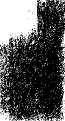 247■■■■■■■■■■■■■■■■■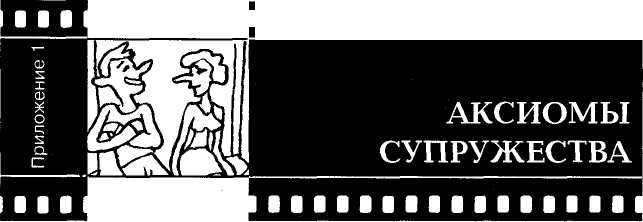 ■ Тем, кто ищет супруга, напомним: чтобы правильно выбрать, надо иметь, из чего выбирать. Наиболее удачно складывается семейная жизнь у тех, кто в юности имел широкий круг общения. У них бывает меньше иллюзий по поводу избранника. ■I Уровень притязаний супругов зависит от того, какие потребности, материальные и духовные, сформировались у них до брака, и прежде всего в родительской семье.Избежать напряженности в семье легче тем, кто не считает свои вкусы безупречными и единственно возможными, кто способен трезво воспринимать критику, уважать право других думать и чувствовать по-своему.Личные потребности обоих супругов должны прийти в сопряжение, соответствие, гармоничное сочетание. Достижение этого и составляет задачу супружеской пары, иначе совместная жизнь будет постоянно рассогласовываться, а брак окажется неустойчивым.н В браке должна быть удовлетворена потребность в любви каждого супруга и постоянно поддерживаться уверенность обоих в том, что личность одного является для другого ценной, значимой, неповторимой. ■I Не нужно применять ультимативные методы по отношению к старым друзьям супруга: человека связывают с друзьями чувства, общение с ними для него — потребность. Запретить вроде бы просто, но ведь потребность остается и непременно даст о себе знать. н Образцы поведения, заданные в родительской семье, оказывают существенное влияние на характер отношений, которые мужчина и женщина пытаются248Аксиомы   супружествастроить в своей собственной семье. Брак людей, выросших в счастливых семьях, как правило, удачен, ибо прекрасен образец. Дети из несчастливых семей стремятся строить отношения «от противного», т. е. совсем иначе, чем их родители. Не надо постоянно упрекать супруга в похожести на его родителей. ■I В браке сходятся люди различных темпераментов, характеров, с разными привычками. Спор может возникнуть и, как правило, возникает по мелочам: из-за того, как потратить деньги, обставить квартиру, кому вынести мусор, как заваривать чай. Напряженная ситуация может перерасти в конфликт, если обе стороны не поймут, что проблемы нет, а повод к разногласию связан только с прошлыми семейными традициями. ■I Важно знать, какой образ жизни вел супруг до брака. Совместимы ли традиции? Если нет, то как вы решаете разногласия? Может быть, один проигрывает, а другой выигрывает? Идете ли вы на компромисс? Может быть, вы просто избегаете решать вопрос принципиально, обращаете основное внимание на несущественные стороны конфликта? Так поступать не следует, так как незаметно конфликт может привести к разрыву отношений.Какие волнующие чувства, напоминающие детство, возникают у вас в браке? Знаете ли вы, какие чувства волнуют вашего супруга или супругу? Похожи ли ваши состояния при переживании того или иного чувства? Подумайте, не нужны ли какие-то изменения, чтобы добиться большего согласия.Домашнюю работу необходимо делить между всеми членами семьи соответственно их возможностям и возрасту. Тогда матьне будет постоянно уставать, будет спокойной и веселой. Другой способ облегчить труд хозяйки — использовать машины, способные автоматизировать и механизировать домашнюю работу. Не забывайте об этом, не сосредоточивайтесь на коврах и мебели.■ Многие супруги защищают традиции своих родителей и нетерпимо относятся к мнению родителей своего супруга. Важно понять, что перевоспитать пожилых невозможно и самое лучшее решение проблемы до невероятности просто: не критикуйте и по возможности выражайте свою симпатию родственникам249Приложение   1V\4,4$супруга. Помните: в старости к вам будут относиться также, как вы относитесь к своим отцам и матерям, бабушкам и дедушкам.ш Каждый человек имеет свой психологический «сценарий», т. е. план взаимоотношений, и люди — чаще всего бессознательно — живут по этому сценарию. Но ведь жизнь меняется, и нужно успевать вносить соответствующие изменения в «сценарий». Например, в патриархальной семье вся домашняя работа и воспитание детей были полностью уделом женщины, так как она не была занята в общественном производстве. Сейчас в соответствии с требованием времени домашнюю работу следует делать вдвоем, н Нужно прекратить традиционные споры о мужских и женских обязанностях в семье. Постарайтесь получше узнать друг друга и помочь супругу найти себя, развернуть, развить таящиеся в нем задатки, способности, физические и духовные силы на радость близким и себе.■ Постоянные инструкции типа «мой за собой посуду», «убери одежду на место» (т. е. «делай, что я велю») могут разрушительно подействовать на брак.Если в доме никогда не бывает незапланированных и случай-, i ных изменений, то может родиться скука и дом покажется тюрь-1 мой, а один из супругов — тюремщиком.Каждому человеку необходимо сознание того, что его уважают за'.,; личные качества, а не за должность и славу. Нельзя говорить: «Моя работа важнее твоей, я больше получаю и, следовательно, главнее тебя». Во время ссоры постарайтесь не говорить оскорбительных слов, т. е. не делать того, что не входило в ваши намерения.Простить обиды — это значит навсегда забыть о случившемся и никогда об этом не вспоминать.■I Нельзя критиковать супруга в присутствии кого-либо, даже если это родители. Не нужно ставить ему в пример других мужчин и женщин — это унижает человеческое достоинство супруга и толкает на поиск уважения к себе на стороне.■   В трудные минуты старайтесь руководствоваться больше разумом, чем эмоциями. Не спешите с вынесением приговора и приведением его в исполнение,250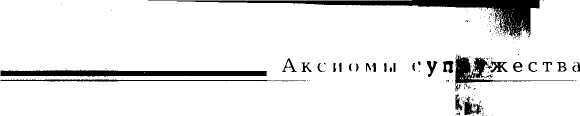 пVI«не расстреливайте» с порога поздно вернувшегося) супруга (или супругу) под пред/ioi ом, что вы очень вол ■ новались. Подождите объяснений. ■I Многие теряют в браке эмоциональную свободу из-1 за собственных предрассудков. Нужно проявить мужество и изменить своей привычке. Свобода мнений и выражения чувств должна быть. Не нужно бояться говорить открыто друг с другом о проблемах, опасаясь вызвать неуважение к себе. Все равно свои эмоции, идущие от брачных отношений, вы будете выражать непроизвольно. Не хлопаете ли вы, к примеру, дверью, желая побыть в одиночестве? Но не лучше ли одному просто высказать это объяснимое и естественное желание, а другому понять его?■ Если вы не ощущаете в браке сильных эмоциональных переживаний, не торопитесь обвинять во всем супруга и думать о его замене. Задайте себе вопрос: «Почему это происходит?» Ответ должен быть дан на основе анализа прежде всего вашего поведения. Очень полезно вспомнить о хороших переживаниях. Проанализируйте, когда, где, как произошло охлаждение. Может быть, в решении интимных проблем от вас зависит гораздо больше, чем вы считали раньше? А если нет, вы знаете, что подсказать супругу. Подсказать, а не приказывать и требовать. Семейное счастье надо создавать, оно не приходит стихийно, как думают многие. ■I Видя, что действия супруга не совсем понятны, следует, прежде чем возмутиться, спросить себя: «А что в них плохого?» Если не найдется разумной причины неприятия, следует изменить мнение, ибо разногласия часто основываются на различиях культурных традиций, на особенностях профессии, которой владеет супруг.■I Необходимо постоянно расширять знания об интимной жизни: знакомиться с новой информацией о проблемах брака, оценивать прошлый опыт, анализировать предубеждения, которые способствовали или препятствовали интимным отношениям. ш Настоящая эмоциональная интимность включает готовность и желание принимать другого таким, каков он251Приложение   1есть, понимать, что совершенствование его человеческих качеств будет продолжаться всю жизнь. На интимность могут влиять переживания детства, например, отношения родителей между собой, боязнь физических недостатков, превосходства другого над собой. Необходимо изучать друг друга, однако недопустимо использовать откровенность супруга в ссоре. Интимные отношения являются способом выражения супружеской любви. Безответственность в браке, тайные измены угрожают семейному счастью.Люди имеют слух, зрение, вкус, осязание, обоняние. В браке, а не только во время ухаживания, необходимо использовать все средства воздействия на чувственность супруга. Но некоторые не переносят определенные запахи. Если действовать назло, можно убить любовь.■I Любить человека — это не то же самое, что любить любовь. Любить любовь — значит жить в мире грез и иллюзий, наслаждаться чувствами, не желая видеть конкретные проблемы жизни. Любя человека, нужно учитывать все особенности его личности, мириться с его недостатками, постоянно меняться самому. Это великий труд.а Конечно, недостатки надо изживать, устранять, но не с помощью резкого приказа, а через активизацию достоинств человека, всего положительного, ценного, хорошего в нем. Даже если хорошее качество едва заметно, постоянное напоминание о нем будет делать человека лучше. Это элементарная семейная психотерапия. а Периоды теплых взаимоотношений супругов могут сменяться периодами охлаждения, безразличия и даже неприязни. Не надо приставать с упреками, говоря: «Не вижу причин для плохого настроения». Может быть, уйти из дома на прогулку, в магазин, куда угодно? Во время депрессии супруга нужно относиться к нему максимально тактично, дать ему возможность иногда погрустить, пострадать, отнестись к нему, как к заболевшему человеку. Надо помнить, что подобные настроения — естественная защита от перенапряжения нервной системы и они обязательно уступят место хорошему, бодрому настроению.252Аксиомы  супружесч ul■ Ценность брака и семьи в психологическом носпри-ятии мужчин и женщин различна. Отсутствие ссор и скандалов, покладистость жены, уважение со сторо-1 ны жены и детей — вот к чему, как правило, сфвмится] мужчина. Женщины каждый день хотят слыш.ш   что! они любимы и прекрасны. У каждого свои npi n  iae-ленияо хорошей жене, муже, матери, отце, дети> < оуп-эужеском счастье. Между представлениями и |м лль-1 ными взаимоотношениями всегда были, есть и |>удут| эасхождения. Если это усвоить, то найти общин чзык| эудет значительно легче.Талантливые жены снисходительны, а умная < нис-| кодительность — это признак доброты и силы, п ю! зреми как мстительность — признак мелочности, :шо(>Л ности, слабости натуры. Талантливые мужья не только любят и ценят, но постоянно изучают и хорошо зникм своих жен, четко отличают в них временное от пост янного и правильно сочетают уступчивость в мелочах с непримиримостью в принципиальных вопросах. ■1 Чертами, препятствующими установлению нормаль ных отношений в семье и провоцирующими конфлик1ы и ссоры, являются сварливость, мелочность, злобность, злопамятство, эгоизм, жестокость, подозрительность, враждебное отношение к людям, недоверчивость, отсутствие сердечности, чрезмерная гордость, тщеславие, болезненное самолюбие, мрачность, властность, неэмоциональность.Семейная жизнь, как никакая другая сфера человеческих отношений, должна быть основана на комплексе альтруистических чувств: сопереживании, сострадании, бескорыстии, самоотверженности, нежности, внимании, терпении, мягкости, ласковости, доброте, щедрости, готовности помочь.ш Конфликт не должен быть сражением не на жизнь, а на смерть. В любой ссоре нужна элегантность. Никогда не следует стремиться загнать супруга в угол, необходимо предоставить ему возможность высказаться спокойно и до конца. Не теряйте в споре взаимного уважения!■I Следите за тоном, управляйте своим голосом. Не допускайте, чтобы голос был резким и злым, пусть он253Приложение   1всегда будет нежным и добрым. Помните: ваше раздражение вернется к вам от супруга более сильным, н Если чувствуете, что созреваете для конфликта, то предупредите супруга: «Прости, но я сегодня перенервничала, очень устала и не готова говорить на эту тему. Давай через час? Я пойду немного пройдусь. Тебе что-нибудь купить?»■ Учитесь улавливать состояние усталости, нервозности супруга и своевременно разрядите его отрицательные эмоции (ласковыми словами или терпеливым выслушиванием сетований). Будьте всегда готовы успокоить своего супруга, снять с него психическое напряжение, что бы ни было его источником. ■1 Не обнажайте перед посторонними свои конфликты, анализируйте их наедине, не позволяйте вмешиваться в них ни родителям, ни детям, ни другим людям. Не жалуйтесь никому на недостатки друг друга. н В споре умен тот, кто понимает, когда надо остановиться. Не допускайте бранных слов. Надо не ударять, ; а убеждать. Или молчать. Резкость порождает резкость. Помните, что «враг подслушивает», говорите тише. Не пользуйтесь волевыми аргументами («я так хочу», «как я сказал, так и будет»), не обобщайте («ты всегда вот так»), избегайте контрвыпадов («а ты сама...»), н Если поняли, что неправы, признайтесь. Это вызывает уважение. Если грозит разрыв, признайте, что вы виноваты, даже если чувствуете, что правы. Свою правоту г| попробуете доказать потом в спокойной обстановке. ■I В семейной жизни умен тот, кто сумеет вовремя уступить. В мелочах уступайте всегда. Мелочи не стоят того, чтобы из-за них спорить. Никогда не отвечайте «нет» на предложение супруга. Даже если на самом деле вы категорически против его предложения, скажите так: «А что, мысль неплохая, но меня смущает вот что...». Спокойно изложите свои возражения. Затем выслушайте доводы супруга. Не исключено, что вы в конце концов убедитесь, что прав именно он. Если же правда на вашей стороне, то, выслушав ваши спокойные доводы, он скорее всего согласится с ними, а отношения между вами станут прочнее.254Аксиомы  супружестваНеразумно поступают супруги, которые пилят друг друга или детей. Этим они ничего не смогут добиться. Обычно в таком случае члены семьи стараются вырваться из дома, пореже в нем бывать. Получается, что один из супругов подпиливает основы семейного счастья.Прожить 15—20 лет вдвоем, не надоев друг другу, гораздо труднее, чем 50 лет в большом семейном коллективе.Современный человек ждет, что супружество будет удовлетворять не только его основные потребности — биологические, эмоциональные, бытовые, но и потребности более высокие — эстетические, моральные, интеллектуальные. Разные точки зрения супругов на явления жизни могут приводить к интересным дискуссиям, а это способствует изменению однообразных семейных отношений, дает им стимул. Когда супруги начинают смело выражать собственное мнение, внимательно слушать друг друга, отвечать искренне и с уважением, они неминуемо почувствуют, как крепнут незримые узы их взаимоотношений.Психологическое отчуждение начинается с заниженной оценки поведения друг друга, с критических замечаний относительно личности супруга.н Нужно больше доверять интуиции, но нельзя подменять, путать ее с предвзятым мнением. Существует множество анекдотов о безответственном поведении в браке, и только кажется, что они не оказывают влияния на наши представления. На самом деле при отъезде мужа или жены в командировку впечатления от анекдотов на эту тему могут способствовать развитию у супруга чувства тревоги.■ Ревность — сложное чувство. Оно может включать три основных компонента: чувство собственника, нежелание допустить сравнения себя с возможным соперником и опасение проиграть в глазах любимого при этом сравнении, боязнь потерять любовь к себе. Первые два компонента ревности, несомненно, отрицательные. Третий обязательно должен присутствовать в истинной любви. Если вы чувствуете, что ваш супруг стал интересоваться кем-то больше, чем вами, подумайте о том, что привлекательного в той женщине. И если надо, поучитесь у нее быть более привлекательной.255Приложение   1Iн Быть нужной, привлекательной сегодня непросто. По традиции женщины еще часто считают, что интере-j су к себе представителей противоположного пола обязаны своей внешности. А между тем мужчины стал1< сложнее.                                                                            ||Общая беда всех молодых — отсутствие осведомленности в во-"! просах брака, а общая ошибка в том, что, создавая семью, они полагаются в основном на силу чувства.■I Повышение образовательного уровня увеличивает притязания личности. Человек становится более чувствительным к невниманию, пренебрежительному отношению к себе. Беда, однако, в том, что образование не обязательно способствует проявлению чуткости и уважения к другому.■  Постоянное общение порождает видимость однообразия, и мелочи жизни, бывает, непомерно возрастают. Но стоит людям ненадолго расстаться, как все становится на свои места. Не бойтесь разлук, они бывают иногда даже необходимы, ибо после разлуки казавшиеся важными неприятности оказываются мелкими, а глубокая страсть вновь обретает силу.■  Прошел еще один день супружеской жизни. Вы недовольны. Вспомните его и проанализируйте все свои поступки, слова, мысли. Вспомните, как вы себя вели по отношению к членам своей семьи, какими были их ответные действия, и вы найдете решение проблемы. ■I   Модное слово «несовместимость» оказывается чаще всего просто неспособностью по крайней мере * одного из супругов к сотрудничеству с другим. Желательно, чтобы каждый супруг считал: именно по его вине получилось недоразумение. Лучше всего извиняться искренне и немедленно, не откладывая это на завтра.■I В патриархальных семьях был прекрасный обычай — прощеный день. Раз в году все члены семьи собирались и просили друг у друга прощения за свои грехи, накопившиеся за год. Этот обычай полезен, ибо снимает с людей настороженность, боязнь мести за обиды. Его можно было бы и возродить, только в несколько иной, соответствующей современностиг256Аксиомы  супружестваIформе. Более того, если вы часто ссоритесь, неплохо устраивать день прощения раз в месяц, а по мере улучшения отношений — уже раз в год.Опасно строить семейную жизнь в соответствии с мечтами, которые родились при прочтении романов и пьес. Мировая литература и драматургия дали нам множество ярких образцов любви, но это, в основном, любовь-страсть, любовь-вспышка, любовь до брака. Любовь в браке имеет несколько иную эмоциональную окраску, о чем не знают молодые люди, поэтому считают, что она исчезает. Подобное заблуждение иногда неблагоприятно сказывается на психологическом климате в семье.■ Не мечтайте о совершенном, идеальном супруге. Не верьте, что с другим (с другой) вам было бы лучше. Помните, что чем больше с человеком живешь, тем больше можешь найти у него недостатков, но ангелов не бывает. Мудрые и счастливые супруги живут по простой логике: раз выбор сделан, надо стараться не причинять страданий своему избраннику. В жизни случается всякое, но голову терять не следует. Внимательное, чуткое, участливое отношение к супругу, как правило, безответным не остается. Развестись несложно, сохранить семью значительно трудней. ■I Следует помнить, что какими бы точными, надежными, достоверными ни были советы ученых, родственников, друзей о семейной жизни, применение их в каждом конкретном случае было и остается искусством каждого конкретного человека.IllIIIСОВЕТЫ МАТЕРИ,ОСТАВШЕЙСЯС РЕБЕНКОМ ПОСЛЕРАЗВОДА■йи Никогда не решайте супружеские конфликты за счет ребенка.■ Не лгите ребенку, объясняйте ему, что происходит или произошло в семье.м Нужно ли говорить с ребенком о разводе? Обязательно: ребенок все равно рано или поздно об этом узнает, а постоянные недомолвки могут привести к страхам и другим нежелательным последствиям.н В каком возрасте ребенок должен узнать от вас о разводе?Примерно в три года. Дошкольнику достаточно сказать, что папа жить с вами не будет, но вы будете иногда ездить к бабушке, и папа станет приходить к вам туда. Подростку можно сказать больше, однако не стоит вдаваться в подробности («разлюбил, изменил, оказался подлецом»). Чем старше ребенок, тем больше ему можно сказать. Если же он совсем мал, то отложите разговор до того момента, когда у ребенка возникнут вопросы об отце.в Когда поставить ребенка в известность о разводе?Когда событие уже свершилось или уже принято безоговорочное решение. Не предваряйте развод разговорами о нем с детьми.■I Кто должен сообщить ребенку о решении развестись? Самое правильное, если это сделаете вы — мама ребенка, если он будет продолжать житьсвами. Если не скажете вы, всегда найдется «доброжелатель», который доложит ему об этом, и доверие ребенка к вам пошатнется.■I В какой форме сказать о разводе?Разговор будет сложным, и затевать его можно только тогда, когда вы в состоянии говорить об этом спокойно.■I О чем сказать, а о чем умолчать?Все зависит от возраста ребенка. В любом случае нужно понятно и доступно объяснить ему ситуацию и не в мрачных тонах обри-258гre,iiнекой верности лучше не го-чх, когда поступки мужауни->жно, что вопроса «почему?» шны принимать обстоятель-Hi.u овора, но он должен быть пинайтесь отвечать на вопро-воздержаться от ти- этого запомните трибенке (для малышаСоветы  матери,совать будущее. О нарушенш > ворить, не стоит говорить и■> i ■ жали ваше достоинство. Впо/п не последует вовсе, так как д< ства такими, какие они ecu.■i Возвращаться ли к эти мОбычно бывает достато'п к 11 |дм серьезным, исчерпывающим I In ■ ■ сы ребенка, если они у нею понив Постарайтесь контромир*» личных ошибок разводящих! м рол       > «нельзя»:— нельзя обвинять во ш.ем • yupyi ■ он не плохой муж, а папа);— нельзя обвинять в проииниидншм родственников;— нельзя обвинять в том, чм> плучипось, самого ребенка.и Помогите ребенку обрмсми душенное равновесие и в распавшейся семье. Заверьте, чт щоц пюбит его. Скажите, что так бывает с очень многими людьми■i Ребенка можно уберочь 01 мишиих волнений, если разделение семьи происходит для мот in* +0 окончательно, как и для родителей. Визиты отца, осо(юммо т ни они со временем становятся реже и реже, каждый раз иымыипнм у милыша ощущение, что его отвергли. Чем младше ребонок и мпмнш развода, тем проще отцу расстаться с ним. Малыша номрпмимно нужно подготовить к тому, что ему придется жить только с мимпи.■I Постарайтесь не менян, чист мост жительства. Ребенок теперь больше, чем когда-либо, нужда«к;ян сохранении своих дружеских связей.■ Не переводите ребенка и дру| ук> школу сразу же после разделения семьи или развода. Он и щи чуме гнуотсебя покинутым одним из родителей, и вы только усимит но ощущение.щ Помогайте ребенку n:tpo< мми. и < пнюииться самостоятельным, чтобы у него не сложилась чрсммпрмии зависимость от вас.н Постарайтесь как можно мрощн рп цмниагь возможные разногласия с вашими родителями тик м< |ду п< х:питания ребенка. Возможно, они предложат вам сион» помощь, и ны будете принимать ее гораздо чаще, чем вам хончки ь Пы Каждый конфликт с ними пойдет во вред ребенку, оуд»и ро*дии. у него неуверенность, а вас выводить из себя.17*259Приложение  2■I He наказывайте ребенка изоляцией от других членов семьи и не лишайте его возможности быть рядом с вами.н Если ребенок уже немаленький, предоставьте ему возможность встречаться с другими мужчинами. Спортивные лагеря, поездки к родственникам, знакомым позволят ему общаться с мужчинами, которые в какой-то мере смогут восполнить дефицит отцовского воспитания.■ И все же самое главное, что нужно сделать, — это как можно быстрее снова выйти замуж, заменить недостающего отца новым. Не пытайтесь быть для своего ребенка одновременно и матерью, и отцом. Вам это не удастся. Вы навсегда остаетесь только матерью, поэтому не делайте ребенка зависимым только от вас, не создавайте путаницу в его представлениях о том, чтб в жизни должен делать мужчина, а что — женщина. Чем дольше вы станете откладывать новое замужество, тем труднее будет свыкнуться с этой мыслью, а ребенку — принять нового отца.■I Если вы вторично вышли замуж, никогда не сравнивайте при ребенке отчима с отцом, не омрачайте этим радость малыша.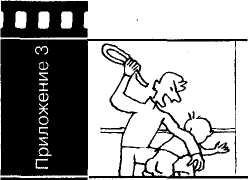 IllЖЕСТОКОЕОБРАЩЕНИЕС ДЕТЬМИКак узнать, что с ребенком обращаются жестоко? Как помочь ему?Основополагающим документом при работе над настоящим приложением явилась Конвенция о правах ребенка (принята в 1989 г. Генеральной Ассамблеей ООН), из положений которой следует, что ребенок должен быть защищен от всех форм жестокого обращения, пренебрежения его интересами и эксплуатации. Как указано в Конвенции, ребенком является каждое человеческое существо до достижения 18-летнего возраста, поэтому определения любых форм насилия над ребенком относятся к указанному возрастному периоду.Различают следующие основные формы жестокого обращения и пренебрежения детьми:— физическое насилие;— сексуальное насилие или развращение;— психическое (эмоциональное) насилие;—  пренебрежение основными нуждами ребенка (моральная жестокость).Физическое насилиеФизическое насилие — преднамеренное нанесение ребенку родителями или лицами, их замещающими, или лицами, ответственными за их воспитание, физических повреждений, которые могут привести к смерти ребенка, или вызывают серьезные (требующие медицинской помощи) нарушения физического или психического здоровья, или ведут к отставанию в его развитии.К физическому насилию относятся также телесные наказания, наносящие ущерб физическому или психическому здоровью ребенка.261Приложение  3Особенности внешнего вида ребенка,характер травм, позволяющиезаподозрить физическое насилие■  Специфические множественные повреждения различной давности: свежие и заживающие отпечатки пальцев, ремня, ожоги, синяки, ссадины, раны; на голове — кровоизлияния в глазное яблоко, участки облысения, выбитые или расшатанные зубы, разрывы и порезы во рту, на губах; повреждения внутренних органов; синдром сотрясения (проявляется в форме потери сознания, рвоты, головных болей).■   Гигиеническая запущенность, неопрятный внешний вид, сыпи как признаки отсутствия необходимого ухода.Особенности поведения ребенка, подвергающегося физическому насилию■и\кВ возрасте до 6 месяцев — безразличие к окружающему миру, малоподвижность, слабая реакция на внешние стимулы или ее полное отсутствие, почти никогда не улыбается.В возрасте от 6 мес. до полутора лет — боязнь контакта со взрослыми, боязнь родителей, постоянная настороженность, плаксивость, хныканье, подавленность, печаль, испуг при попытке взрослых взять ребенка на руки.Возраст от полутора до трехлет—боязнь взрослых, редкое проявление радости, плаксивость, крайности в поведении: от чрезмерной агрессивности до безучастности, испуг при плаче других детей.В возрасте от трех до шести лет— принятие случившегося, отсутствие сопротивления, пассивное реагирование на боль, болезненное отношение к замечаниям, заискивающее поведение, чрезмерная уступчивость, псевдовзрослое поведение (внешне копирует поведение взрослых), негативизм, агрессивность, лживость, воровство, жестокость по отношения к животным, склонность к поджогам.В младшем школьном возрасте — стремление скрыть причину повреждений и травм, отсутствие друзей, боязнь идти домой после школы.262Жестокое  обращение  с детьмиВ подростковом возрасте — побеги из дома, суицидальные попытки, делинквентное (криминальное или антиобщественное) поведение, употребление алкоголя, наркотиков.Особенности поведения родителей или попечителей, позволяющие заподозрить их жестокое отношениек ребенкуПротиворечивые, путаные объяснения причин травм у ребенка или отказ дать объяснения.Позднее обращение за медицинской помощью, иногда инициатива обращения за помощью исходит от постороннего лица.Перекладывание ответственности за травму на самого ребенка.Неадекватность реакции родителей на тяжесть повреждений: преувеличение или преуменьшение их.Отсутствие обеспокоенности за судьбу ребенка.Невнимание к ребенку, неласковое обращение с ним.Поведенческие признаки психических расстройств или патологических черт характера (агрессивность, возбужденность и др.).Выказывание большой обеспокоенности собственными проблемами, не относящимися к здоровью ребенка.Повествования о том, как их самих наказывали в детстве.Сексуальное насилие или развращениеСексуальное насилие или развращение — вовлечение ребенка с его согласия или без такового, осознаваемое или неосознаваемое им в силу функциональной незрелости или других причин, в сексуальные действия со взрослыми с целью получения последними удовлетворения или выгоды.Таким образом, сексуальным насилием или развращением является не только собственно половой акт, но и широкий спектр других сексуальных действий, включая:—  мануальный, оральный, генитальный или любой другой телесный контакт с половыми органами ребенка, а также ласки эрогенных зон;— введение для стимуляции предметов во влагалище, анус;263Приложение  3— сексуальная эксплуатация ребенка для порнографических це-лей, вовлечение в проституцию;—  несоответствующие возрасту ребенка домогательства, демонстрация эротических материалов с целью стимуляции ребенка;— мастурбация обоюдная, со стороны ребенка или взрослого;—  эксгибиционизм — демонстрация обнаженных гениталий, груди или ягодиц перед ребенком;— вуаеризм — подглядывание за раздеванием детей, купанием или нахождением в туалете, а также принуждение детей раздеваться.К сексуальному насилию относятся случаи сексуальных действий между несовершеннолетними подростками, если они совершались с применением угрозы или физической силы, а также тогда, когда разница в возрасте насильника и жертвы составляет не менее 3—4 лет.Согласие ребенка на сексуальный контакт не дает основания считать его ненасильственным, поскольку ребенок:—  не обладает полной свободой воли, находясь в зависимом положении от взрослого;— не может в полной мере осознавать все негативные для себя последствия сексуальных действий.Особенности внешнего вида ребенка, характер травм и другие последствия, позволяющие заподозритьсексуальное насилиеПовреждение кожи груди или бедер.Следы спермы на одежде, коже.Заболевания, передающиеся половым путем.Беременность.Повторные или хронические инфекции мочевого тракта.Резкие колебания в весе.*Вагинальные кровотечения.Психосоматические расстройства.264• •'ГЖестокое  обращение  с  детьмиОсобенности поведения детей, испытавшихсексуальное насилиеВ дошкольного возрасте: ночные кошмары, страхи, появление форм поведения, характерных для более младшего возраста (т. е. регрессивное поведение), сексуальные игры с самим собой, сверстниками или игрушками, открытая мастурбация, несвойственные возрасту знания о сексуальном поведении, нервно-психические расстройства.У детей младшего школьного возраста: низкая успеваемость в школе, замкнутость, стремление избегать контактов, изменение ролевого поведения (берет на себя функции родителей), ухудшение взаимоотношений со сверстниками, несвойственное возрасту сексуально окрашенное поведение, стремление полностью закрыть тело одеждой, даже если в этом нет необходимости.У детей старшего школьного возраста и у подростков: депрессия, побеги из дома, низкая самооценка, суицидальные попытки или высказывания, сексуализированное поведение, употребление наркотиков или алкоголя, проституция или беспорядочные половые связи, жалобы на боли в животе.Психическое (эмоциональное) насилиеПсихическое (эмоциональное) насилие — длительное, постоянное или периодическое психологическое воздействие, приводящее к формированию у ребенка патологических черт характера или нарушающее развитие его личности. К этой форме насилия относятся открытое неприятие и критика ребенка, оскорбление и унижение его достоинства, угрозы в адрес ребенка, проявляющиеся в словесной форме без физического насилия, преднамеренная физическая или социальная изоляция ребенка, предъявление к ребенку чрезмерных требований, не соответствующих его возрасту и возможностям, ложь и невыполнение обещаний со стороны взрослых, нарушение доверия ребенка. Однократное грубое психическое воздействие, вызвавшее у ребенка психическую травму, также входит в этот вид насилия.265Приложение  3Особенности внешнего вида ребенка, подвергающегося эмоциональному насилитоЗадержка физического и умственного развития. Наличие соматических заболеваний (ожирение, резкая потеря веса, язва желудка, кожные заболевания, аллергическая патология). Нервные тики. Энурез. Печальный внешний вид.Особенности поведения ребенка, испытывающего эмоциональное насилиеБеспокойство или тревожность. Нарушение сна.Длительное подавленное состояние. Агрессивность. Склонность к уединению.Чрезмерная уступчивость и заискивающее, угодливое поведение. Эксцентричность поведения. Суицидальные угрозы или попытки.Неумение контактировать с другими людьми, включая сверстников и взрослых.Плохая успеваемость в школе. Низкая самооценка. Нарушение аппетита.Особенности поведения взрослых, позволяющиезаподозрить их в эмоциональной жестокостипо отношению к собственным детямОскорбления, брань, публичное унижение ребенка. Отказ в утешении, когда ребенок испуган или подавлен. Постоянное сверхкритичное отношение к ребенку. Негативная оценка ребенка.Отождествление ребенка с нелюбимым или ненавистным родственником.Перекладывание на ребенка ответственности за свои неудачи.266■'КЖестокое  обращение  с детьмиОткровенное признание в нелюбви или даже ненависти к ребенку.t\!/itПренебрежение основными нуждами ребенка(моральная жестокость)Пренебрежение основными нуждами ребенка (моральная жестокость) — отсутствие со стороны родителей или лиц, их заменяющих, элементарной заботы о ребенке, в результате чего нарушается его эмоциональное состояние или в результате чего появляется угроза для его здоровья или развития.Недостаток в удовлетворении основных потребностей ребенка может включать:— отсутствие адекватного возрасту и потребностям ребенка питания, одежды, жилья, образования, медицинской помощи (включая отказ от лечения ребенка);— отсутствие должного внимания или заботы, в результате чего ребенок подвергается риску быть жертвой несчастного случая, нанесения повреждений, вовлечения в употребление алкоголя, наркотиков, а также в совершение правонарушений.Недостаток заботы о ребенке может быть не предумышленным, а обусловленным болезнью, бедностью, невежественностью или неопытностью, чрезмерной занятостью родителей, следствием стихийных бедствий, социальных потрясений.Заброшенными могут быть не только дети, проживающие в семье, но и находящиеся на государственном попечении.Особенности внешнего вида ребенкаи клинические симптомы, позволяющиезаподозрить пренебрежение его интересамиОтставание в физическом развитии (росте, весе). Санитарно-гигиеническая запущенность, педикулез. Утомленный, сонный вид, опухшие веки. Подозрительно малый вес.Задержка речевого и моторного развития, которые ликвидируются при изменении ситуации и при заботе о ребенке.267Приложение  3Выраженная пеленочная сыпь. Обезвоживание (у грудных детей).Частые вялотекущие хронические и инфекционные заболевания. Частая госпитализация в отделения неотложной или скорой помощи.Особенности поведения ребенка, позволяющие заподозрить пренебрежение к немуПостоянный голод и (или) жажда.Кража пищи.Стремление во что бы то ни стало, вплоть до нанесения самоповреждений, привлечь к себе внимание взрослых.Требование ласки и внимания.Подавленное настроение, апатичность.Пассивность.Агрессивность и импульсивность.Делинквентное, или антиобщественное, поведение, вплоть до вандализма.Плохие социальные взаимоотношения, неумение дружить.Неразборчивое дружелюбие.Регрессивное поведение.Низкая школьная успеваемость, дефицит знаний.Низкая самооценка.                                                                          &№■Самостимулирующее поведение.Факторы риска жестокого обращения с детьмиРиск различных форм насилия по отношению к детям может быть обусловлен семейными проблемами, связанными с социаль-ным неблагополучием семьи, наличием в ней эмоциональных или связанных со здоровьем проблем, а также сочетанием специфиче-ских характерологических особенностей родителей и ребенка.     (268I.«'•Ущение с детьми циальными проблемамиЭто дисфункциональна^ м< мьи с приемными детьми; ниш i или наркоманией; социальна" озные факторы; юные млми и i никаких родительских нлмынн ца, финансовые проблемы, ч|и кий уровень образовании и иг родителей; использовании родт нального насилия в качос!но дисциппи мьи беженцев,Семьпая или многодетная семья; се-i ' омье больного алкоголизмом ия, культурные или религи-лет и моложе), не имеющие :овые факторы: безрабош-1я занятость взрослых; низ ;иональной квалификаци* \ли физического и эмоцис ых мер и наказаний; с<|йдоровья родителе! и других членовПсихические забошш.шин (пси-.. >. депрессия). Критические сосюянпч (мпмынли суицида, нервные потрясения и др.). Умственная()<■( >Гм-| пи иги л<''|'ей — жертв насилияФизические или умсминмп.н» нпдостатки, низкая масса тела.Врожденные уроде щи.Нарушения поведении, пыиоч.ш i мперактивность. Итак, любой вид жестокою оПр.мцония нарушает физическое  и психическое развитие ребонкп. Но многие признаки, характе- ризующие поведение детей, их эмоциональную и психическую  сферы, не являются специфическими только для жестокого обращения, они встречаются и при друг их состояниях или психических расстройствах у детей. Поэтому при оценке каждого конкретного ;лучая следует учитывать весь комплекс клинических симптомов, сихологических особенностей, социальных условий и обстоятельств, связанных с жестоким обращением.269СодержаниеПРЕДИСЛОВИЕРаздел 1. ПОНЯТИЕ И ТИПЫ НЕБЛАГОПОЛУЧНЫХ СЕМЕЙТипология неблагополучных семейСемьи с открытой формой неблагополучияСемьи со скрытой формой неблагополучия«Пограничные» семьиФормы проявления скрытого семейного неблагополучияРоли, навязываемые ребенку в неблагополучной семьеЛитератураРаздел 2. НЕПОЛНАЯ СЕМЬЯ КАК ФАКТОР ПСИХОЛОГИЧЕСКОГО НЕБЛАГОПОЛУЧИЯ РЕБЕНКАНеполные семьи, их типыОсобенности формирования личности ребенка в неполной семьеЛичность ребенка в семье разведенных родителейРебенок в осиротевшей семье2707 81151 657583 99103 104113130 149СодержаниеОдинокая мать и ее ребенок. Психологические проблемы внебрачных детейФормы психологического взаимодействия с неполной семьейЛитератураРаздел 3. ПСИХОЛОГИЧЕСКИЙ АНАЛИЗ ТРУДНОСТЕЙ СЕМЕЙНОГО ВОСПИТАНИЯТипичные ошибки родителей в воспитании детейОт личности родителей — к личности ребенкаОтклоняющееся поведение ребенкакак следствие неправильного воспитанияЛитература ЗАКЛЮЧЕНИЕПриложение 1 Аксиомы супружестваПриложение 2Советы матери, оставшейсяс ребенком после разводаПриложение 3Жестокое обращение с детьми159169 176179 183 203215 242247248258261Не надоНадоИзвиняться раньше времени. Уклоняться от спора, третировать молчанием или заниматься саботажем. Использовать ваше интимное знание другого человека для удара «ниже пояса» и издевательств. Притягивать не относящиеся к делу вопросы. Симулировать согласие, лелея обиду. Объяснять другому, что он чувствует. Нападать косвенно, критикуя кого-либо или что-либо представляющее ценность для другого. Подкапываться под другого, усиливая его неуверенность или угрожая бедойСсориться наедине, без детей.Ясно сформулировать проблему и повторить аргументы другого своими словами.Раскрыть ваши позитивные и негативные чувства. С готовностью выслушивать отзывы о своем поведении. Выяснить, в чем вы сходитесь и в чем расходитесь и что из этого наиболее значимо для каждого из вас. Задавать вопросы, которые помогут другому подобрать слова для выражения своих интересов. Ждать, пока спонтанная вспышка стихнет, не отвечая тем же. Выдвигать позитивные предложения по взаимному исправлению